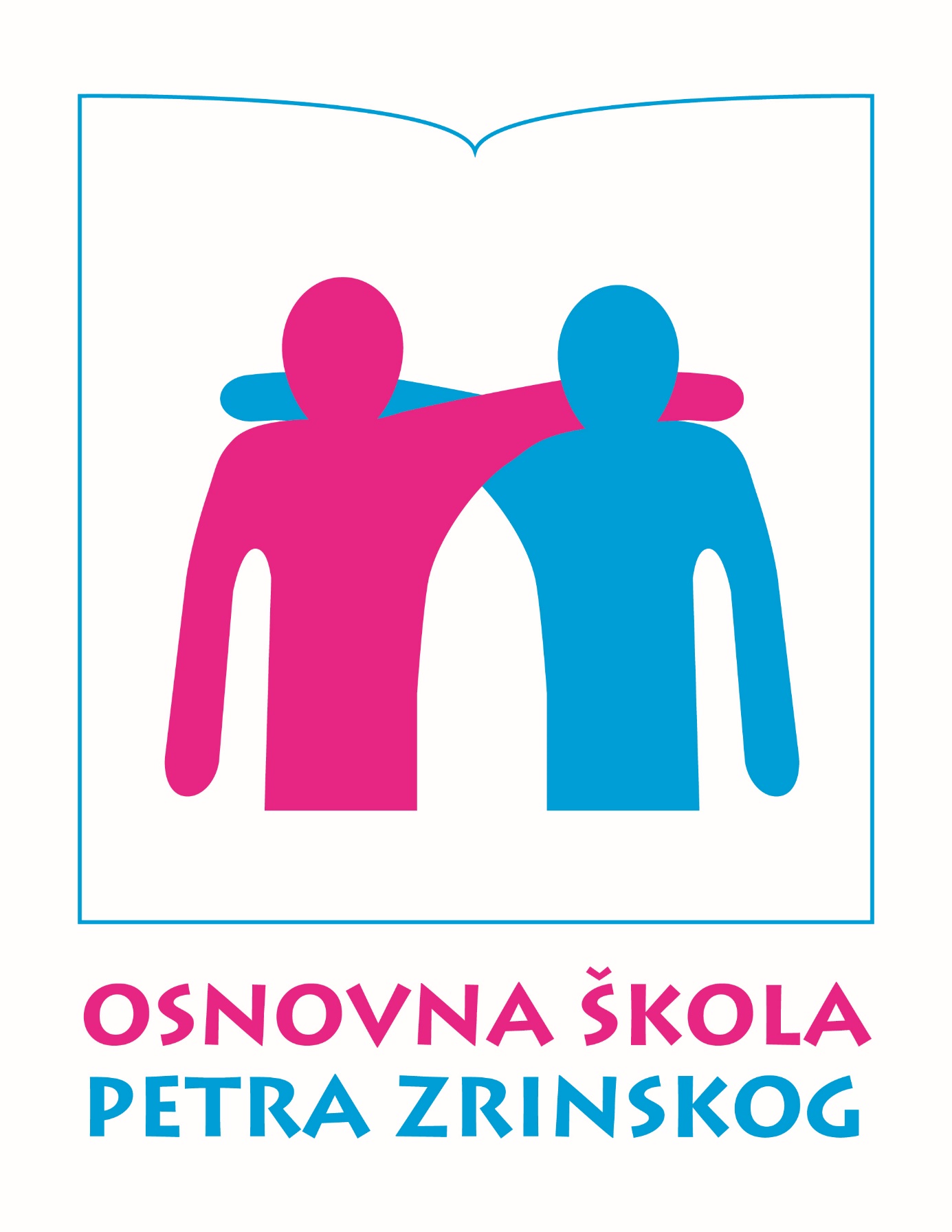 KURIKULza školsku godinu 2021./2022.Zagreb, listopad 2021.RAZREDNA NASTAVADodatna nastava1.a Matematika1.b Matematika1.c Matematika2.a Matematika2.b Matematika2.c Matematika2. razredi Engleski jezik3. razredi Matematika4. razredi Matematika Dopunska nastava1.a Hrvatski jezik i matematika1.b Hrvatski jezik i matematika1.c Matematika i hrvatski jezik2.a Hrvatski jezik i matematika2.b Hrvatski jezik i informatika2.c Hrvatski jezik i matematika3. razredi Hrvatski jezik3. razredi Matematika3. razredi Engleski jezik4. razredi Hrvatski jezik4. razredi MatematikaIzborna nastava 1. razredi Informatika1.razredi Vjeronauk2.razredi Informatika2. razredi Vjeronauk3.razredi Informatika3.razredi Vjeronauk4.razredi Informatika4.razredi Vjeronauk4.razredi Njemački jezik4.razredi Talijanski jezikIslamski vjeronaukIzvannastavne aktivnosti1.a Likovna grupa1.b Recitatorska grupa1.c Mali enigmatičari2.a Čitateljski klub2.b Lutkarska skupina2.c Plesna skupina3.a Mali cvjećari3.b Likovna grupa3.c Mali matematičari3.d Sportska grupa4.a Hrvatski narodni vez4.b Medijska kultura4.c Mali prirodnjaci3. i 4. razredi ZborKaritativna grupaIzvanučionička nastava1.a Godišnja doba1.a Jednodnevni izlet na seosko imanje1.b Godišnja doba1.b Jednodnevni izlet na seosko imanje1.c Jednodnevni izlet na seosko imanje1.c Godišnja doba2.a Godišnja doba2.a Jednodnevni izlet na seosko imanje2.b Godišnja doba2.b Etno selo Kumrovec2.b Promet u zavičaju2.b Jednodnevni izlet na seosko imanje2.c Godišnja doba2.c Promet u zavičaju 2.c Jednodnevni izlet u etno selo Kumrovec2.c Jednodnevni izlet na seosko imanje Šimanović3.razredi Karneval3.razredi Orijentacija u prostoru3.razredi Prošlost moga grada3. razredi i 4.c Seosko imanje ŠimanovićTreći razredi i 4.c Vatrogasna postaja3.razredi i 4.c Jednodnevni izlet na Ključić brdo3.razredi Škola nekad i danas- U zavičaju Mate Lovraka- Veliki Grđevac3.razredi Godišnja doba4.razredi Godišnja doba4. a i b razred U zavičaju Ljudevita Gaja i pračovjeka- Krapina4.a i b razred U zavičaju Ivane Brlić Mažuranić- Ogulin4.a i b Slavonija/Baranja4. razredi Škola u prirodi4.c Godišnja doba4.c Terenska nastava U zavičaju Mate Lovraka- Veliki GrđevacKulturna i javna djelatnost1.a Obilježavanje značajnih datuma1.a Posjet muzejima, kazalištima, kinima1.b Obilježavanje značajnih datuma1.b Posjet muzejima, kazalištima, kinima1.c Obilježavanje značajnih datuma1.c Posjet muzejima, kazalištima, kinima1.razredi Obilježavanje značajnih datuma1.razredi- Posjet muzejima, kazalištima, kinima2.a Obilježavanje značajnih datuma2.a Posjet muzejima, kazalištima, kinima2.b Obilježavanje značajnih datuma2.b Posjet muzejima, kazalištima, kinima2.c Obilježavanje značajnih datuma2.c Posjet muzejima, kazalištima, kinima3.razredi Obilježavanje značajnih datuma3.razredi Posjet muzejima, kazalištima, kinima1., 2. i 3. razredi Obilježavanje značajnih datuma4.razredi Obilježavanje značajnih datuma4. razredi Posjet muzejima, kazalištima, kinimaKulturna i javna djelatnost- školska knjižnicaProgrami 1.a Produženi boravak1.b Produženi boravak1.c Produženi boravak2.a Produženi boravak2.b Produženi boravak2.c Produženi boravak3.ac Produženi boravak3.bc Produženi boravak3.cd Produženi boravak4.a Produženi boravak4.bc Produženi boravakVikendom u sportske dvoraneProjekti1.a Čitam sebi, čitam tebi1.a Prijateljstvo 1.a Bajkoljupci1.b Bonton u prvom razredu- mala škola uljudnog ponašanja1.b Što zdrava hrana čini nama1.b Virtograd1.b Uberi priču1.c Pričam ti priču 1.c Stop animacija2.a Bonton u drugom razredu- Mala škola uljudnog ponašanja2.a Zdravlje- Briga o sebi i okolišu2.a Tjelesna aktivnost2.a Mali umjetnici2.b Bonton u drugom razredu- Mala škola uljudnog ponašanja2.b Kazalištarenje2.b 20 dana dobrote2.b Mali umjetnici2.c Pružam ti ruku2.c Riječi su superheroji3.razredi Mali umjetnici3.razredi Putujmo lijepom našom3.acd 20 dana dobrote 23.cd PB Ušica igle3.bc PB Istražujemo pokusima3.razredi Naša mala knjižnica2. i 3. razredi U potrazi za pričom3. i 4. razredi Božićna čestitka4.c Povijesne osobe zavičaja4.c Putujmo svijetom 4.abc PB Knjiški moljci4.abc PB Putujmo lijepom našomMeđunarodni projekt razmjene straničnikaDan sigurnijeg internetaEKO-bilježnicaPREDMETNA NASTAVADodatna nastava5. razredi Hrvatski jezik6. razredi Hrvatski jezik6. razredi Engleski jezik6. razredi Matematika7. razredi Hrvatski jezik7. razredi Matematika7. razredi Geografija7. razredi Povijest7. i 8. razredi PovijestGeografija8. razredi Hrvatski jezik8. razredi Engleski jezik8. razredi MatematikaBiologijaFizikaKemijaDopunska nastava5. razredi Hrvatski jezik5. razredi Engleski jezik5. razredi Matematika6. razredi Hrvatski jezik6. razredi Engleski jezik6. razredi Matematika7. razredi Hrvatski jezik7. razredi Engleski jezik7. razredi Matematika8. razredi Hrvatski jezik8. razredi Engleski jezik8. razredi MatematikaBiologijaFizikaGeografijaKemijaIzborna nastava 5. razredi Njemački jezik5. razredi Talijanski jezik5. razredi Vjeronauk6. razredi Njemački jezik6. razredi Talijanski jezik6. razredi Vjeronauk6. razredi Vjeronauk7. razredi Njemački jezik7. razredi Talijanski jezik7. razredi Vjeronauk7. razredi Informatika8. razredi Njemački jezik8. razredi Vjeronauk8. razredi InformatikaIslamski vjeronaukIzvannastavne aktivnostiMali povjesničari- ZagrebMali povjesničari- HolokaustČitaj da ne ostaneš bez riječiKaritativna skupinaNovinarska grupaLjubitelji filmske umjetnostiStolni tenisOrkestarZborProučavatelji glagoljiceAudioprodukcijaVježbaonicaPrometna skupinaLikovna skupina „Glinci-multimedijalci“Audio-video montaža zvuka i slikeIzvanučionička nastava5. razredi Ivanina kuća bajke- Ogulin5. razredi Zagreb od vugla do vugla6. razredi Karlovac, Ozalj, Novigrad na Dobri6. razredi Muzej kukaca6. razredi Krapinski neandertalci- dvor Trakošćan6. razredi Muzej Grada Zagreba i obilazak Gornjeg grada6. razredi Pula, Pazin, Brijuni7. razredi Veliki Žitnik, Lika7. razredi Jednodnevna izvanučionička nastava7.b Tehnički muzej7.c Zagreb od vugla do vugla7. i 8. razredi Jednodnevna terenska nastava Ljubljana8. razredi Brijuni8. razredi Park znanostiNoć biologije na PMF-uKulturna i javna djelatnost5. razredi Posjeti kulturnim ustanovama6. razredi Posjeti kulturnim ustanovama8. razredi Kazališta, izložbe, kina, tribine, vrtovi, ustanovePosjet izložbi predmet: hrvatski u galeriji Klovićevi dvoriHrvatska glazbena mladežKulturna i javna djelatnost- školska knjižnicaProgrami Vikendom u sportske dvoraneVizualni identitet školeProjektiPoticanje čitanjaPjevaj sviraj pleši- The BeatlesPjevaj sviraj pleši- tradicijska glazbaDabarMikroskopiranjeProdukcija nosača zvukaNacionalni kviz za poticanje čitanjaŠKOLA U BOLNICIIzvannastavna aktivnostLikovna grupaKulturna i javna djelatnostKino, kazalište i muzej u bolniciLikovno-literarne radionice povodom važnih datumaProjekti15. obljetnica škole u pidžamiDigitalna igraonicaGodina čitanjaKocka miraZazeleni planet/ Za zeleni planetKlasa: 003-06/21-01/06Urbroj: 251-132-21-3Zagreb, 6. listopada 2021.Na osnovi članka 28. Zakona o odgoju i obrazovanju u osnovnoj i srednjoj školi (Narodne novine br. 87/2008., 86/2009., 92./2010., 105/2010. i 90/2011. i 86./2012., 126./12. i 94./13, 152/14, 07/17,68/18, 98/19) i Statuta Osnovne škole Petra Zrinskog, Zagreb, Krajiška 9, a na prijedlog Učiteljskog vijeća, mišljenja Vijeća roditelja i prijedloga ravnateljice Škole, Školski odbor na sjednici održanoj 6. listopada 2021. godine donosi Školski kurikulum za školsku godinu 2021./2022. PROGRAM DODATNA NASTAVA IZ MATEMATIKE U PRVOM RAZREDUDODATNA NASTAVA IZ MATEMATIKE U PRVOM RAZREDUCILJEVI PROGRAMA - nadarenim i zainteresiranim učenicima omogućiti da nauče pronalaziti različite načine kako se može riješiti matematički zadatak, problem- nadarenim i zainteresiranim učenicima omogućiti da nauče pronalaziti različite načine kako se može riješiti matematički zadatak, problemNAMJENA PROGRAMA Učenici 1. a razreda razvijati logičko mišljenje rješavanjem matematičkih zadataka;razvijati sposobnosti za samostalni rad te osjećaj za odgovorno djelovanje;razvijati sposobnost rješavanja matematičkih problema primjenom osnovnih računskih radnji;razvijati vještine i sposobnosti grafičkog prikazivanja geometrijskih i drugih tijela i likova te uočavanje razlika u grafičkom prikazivanju istih;navikavati na točnost, urednost, sustavnost i preciznost u pisanom i usmenom izražavanjuUčenici 1. a razreda razvijati logičko mišljenje rješavanjem matematičkih zadataka;razvijati sposobnosti za samostalni rad te osjećaj za odgovorno djelovanje;razvijati sposobnost rješavanja matematičkih problema primjenom osnovnih računskih radnji;razvijati vještine i sposobnosti grafičkog prikazivanja geometrijskih i drugih tijela i likova te uočavanje razlika u grafičkom prikazivanju istih;navikavati na točnost, urednost, sustavnost i preciznost u pisanom i usmenom izražavanjuNOSITELJI PROGRAMA I NJIHOVA ODGOVORNOST- Učiteljica 1. a razreda Davorka Siketić pripremanje i sastavljanje matematičkih zadataka te uvođenje u rad učenika  kao i pomoć pri rješavanju zadataka- Učiteljica 1. a razreda Davorka Siketić pripremanje i sastavljanje matematičkih zadataka te uvođenje u rad učenika  kao i pomoć pri rješavanju zadatakaNAČIN REALIZACIJE PROGRAMA kroz veći izbor različitih zadataka individualizirati rad učenika radi postizanja većeg zanimanja za matematiku i boljih rezultataindividualni, frontalni, skupni, rad u parunatjecanje, igre, motivacijske pričekroz veći izbor različitih zadataka individualizirati rad učenika radi postizanja većeg zanimanja za matematiku i boljih rezultataindividualni, frontalni, skupni, rad u parunatjecanje, igre, motivacijske pričeNAČIN REALIZACIJE PROGRAMA SADRŽAJ RADABrojevi do 20Zbrajanje i oduzimanje brojeva do 20Tijela u prostoruRavne i zakrivljene plohe i crteGeometrijski likoviVeza zbrajanja i oduzimanjaVREMENIK PROGRAMA - tijekom školske godine, jedan sat tjedno- tijekom školske godine, jedan sat tjednoOKVIRNI TROŠKOVNIK PROGRAMA - papir za kopiranje- papir za kopiranjeNAČIN NJEGOVA PRAĆENJAProvodi se tijekom rada i realizacije planiranih sadržaja u svrhu praćenja postignuća učenika i njihovog napretka.- redovito pohađanje nastave, rad u skupini, pohvaliti svaki napredak, ustrajnost i zalaganjeProvodi se tijekom rada i realizacije planiranih sadržaja u svrhu praćenja postignuća učenika i njihovog napretka.- redovito pohađanje nastave, rad u skupini, pohvaliti svaki napredak, ustrajnost i zalaganjePROGRAM DODATNA NASTAVA IZ MATEMATIKE U PRVOM RAZREDUDODATNA NASTAVA IZ MATEMATIKE U PRVOM RAZREDUCILJEVI PROGRAMA - nadarenim i zainteresiranim učenicima omogućiti da nauče pronalaziti različite načine kako se može riješiti matematički zadatak, problem- nadarenim i zainteresiranim učenicima omogućiti da nauče pronalaziti različite načine kako se može riješiti matematički zadatak, problemNAMJENA PROGRAMA Učenici 1. b razreda razvijati logičko mišljenje rješavanjem matematičkih zadataka;razvijati sposobnosti za samostalni rad te osjećaj za odgovorno djelovanje;razvijati sposobnost rješavanja matematičkih problema primjenom osnovnih računskih radnji;razvijati vještine i sposobnosti grafičkog prikazivanja geometrijskih i drugih tijela i likova te uočavanje razlika u grafičkom prikazivanju istih;navikavati na točnost, urednost, sustavnost i preciznost u pisanom i usmenom izražavanjuUčenici 1. b razreda razvijati logičko mišljenje rješavanjem matematičkih zadataka;razvijati sposobnosti za samostalni rad te osjećaj za odgovorno djelovanje;razvijati sposobnost rješavanja matematičkih problema primjenom osnovnih računskih radnji;razvijati vještine i sposobnosti grafičkog prikazivanja geometrijskih i drugih tijela i likova te uočavanje razlika u grafičkom prikazivanju istih;navikavati na točnost, urednost, sustavnost i preciznost u pisanom i usmenom izražavanjuNOSITELJI PROGRAMA I NJIHOVA ODGOVORNOST- Učiteljica 1. b razreda Ljubica Bošnjak- pripremanje i sastavljanje matematičkih zadataka te uvođenje u rad učenika  kao i pomoć pri rješavanju zadataka- Učiteljica 1. b razreda Ljubica Bošnjak- pripremanje i sastavljanje matematičkih zadataka te uvođenje u rad učenika  kao i pomoć pri rješavanju zadatakaNAČIN REALIZACIJE PROGRAMA kroz veći izbor različitih zadataka individualizirati rad učenika radi postizanja većeg zanimanja za matematiku i boljih rezultataindividualni, frontalni, skupni, rad u parunatjecanje, igre, motivacijske pričekroz veći izbor različitih zadataka individualizirati rad učenika radi postizanja većeg zanimanja za matematiku i boljih rezultataindividualni, frontalni, skupni, rad u parunatjecanje, igre, motivacijske pričeNAČIN REALIZACIJE PROGRAMA SADRŽAJ RADABrojevi do 20Zbrajanje i oduzimanje brojeva do 20Tijela u prostoruRavne i zakrivljene plohe i crteGeometrijski likoviVeza zbrajanja i oduzimanjaVREMENIK PROGRAMA - tijekom školske godine, jedan sat tjedno- tijekom školske godine, jedan sat tjednoOKVIRNI TROŠKOVNIK PROGRAMA - papir za kopiranje- papir za kopiranjeNAČIN NJEGOVA PRAĆENJAProvodi se tijekom rada i realizacije planiranih sadržaja u svrhu praćenja postignuća učenika i njihovog napretka.- redovito pohađanje nastave, rad u skupini, pohvaliti svaki napredak, ustrajnost i zalaganjeProvodi se tijekom rada i realizacije planiranih sadržaja u svrhu praćenja postignuća učenika i njihovog napretka.- redovito pohađanje nastave, rad u skupini, pohvaliti svaki napredak, ustrajnost i zalaganjeAKTIVNOST, PROGRAM I/ILI PROJEKTDODATNA NASTAVA IZ MATEMATIKECILJEVI AKTIVNOSTI, PROGRAMA I/ILI PROJEKTA- nadarenim i zainteresiranim učenicima omogućiti da nauče pronalaziti različite načine kako se može riješiti matematički zadatak, problemNAMJENA AKTIVNOSTI, PROGRAMA I/ILI PROJEKTA	•	Učenici 1.c razreda 	•	razvijati logičko mišljenje rješavanjem matematičkih zadataka;	•	razvijati sposobnosti za samostalni rad te osjećaj za odgovorno djelovanje;	•	razvijati sposobnost rješavanja matematičkih problema primjenom osnovnih računskih radnji;	•	razvijati vještine i sposobnosti grafičkog prikazivanja geometrijskih i drugih tijela i likova te uočavanje razlika u grafičkom prikazivanju istih;	•	navikavati na točnost, urednost, sustavnost i preciznost u pisanom i usmenom izražavanjuNOSITELJI AKTIVNOSTI, PROGRAMA I/ILI PROJEKTA I NJIHOVA ODGOVORNOST- Učiteljica 1. c razreda Dubravka Tischler - pripremanje i sastavljanje matematičkih zadataka te uvođenje u rad učenika  kao i pomoć pri rješavanju zadatakaNAČIN REALIZACIJE AKTIVNOSTI, PROGRAMA I/ILI PROJEKTA	•	kroz veći izbor različitih zadataka individualizirati rad učenika radi postizanja većeg zanimanja za matematiku i boljih rezultata	•	individualni, frontalni, skupni, rad u paru	•	natjecanje, igre, motivacijske pričeVREMENIK AKTIVNOSTI, PROGRAMA I/ILI PROJEKTA- tijekom školske godine, jedan sat tjednoOKVIRNI TROŠKOVNIK AKTIVNOSTI, PROGRAMA I/ILI PROJEKTA- papir za kopiranjeNAČIN NJEGOVA PRAĆENJAProvodi se tijekom rada i realizacije planiranih sadržaja u svrhu praćenja postignuća učenika i njihovog napretka.- redovito pohađanje nastave, rad u skupini, pohvaliti svaki napredak, ustrajnost i zalaganjeAKTIVNOST, PROGRAM I/ILI PROJEKTDODATNA NASTAVA IZ MATEMATIKE U 2. RAZREDUCILJEVI AKTIVNOSTI, PROGRAMA I/ILI PROJEKTAOmogućiti učenicima da nauče pronalaziti različite načine kako se može riješiti matematički zadatak, problemNAMJENA AKTIVNOSTI, PROGRAMA I/ILI PROJEKTARazvijati logičko mišljenje rješavanjem matematičkih zadataka.Razvijati sposobnosti za samostalni rad te osjećaj za odgovorno djelovanje.Razvijati sposobnost rješavanja matematičkih problema primjenom osnovnih računskih radnji.Razvijati vještine i sposobnosti grafičkog prikazivanja geometrijskih i drugih tijela i likova te uočavanje razlika u grafičkom prikazivanju istih.Navikavati na točnost, urednost, sustavnost i preciznost u pisanom i usmenom izražavanju.Nadarenim i zainteresiranim učenicima 2. a razreda.NOSITELJI AKTIVNOSTI, PROGRAMA I/ILI PROJEKTA I NJIHOVA ODGOVORNOSTUčiteljica 2. a razreda Ljerka Tomašević - pripremanje i sastavljanje matematičkih zadataka te uvođenje u rad učenika  kao i pomoć pri rješavanju zadataka.NAČIN REALIZACIJE AKTIVNOSTI, PROGRAMA I/ILI PROJEKTAKroz veći izbor različitih zadataka individualizirati rad učenika radi postizanja većeg zanimanja za matematiku i boljih rezultata;Individualni, frontalni, skupni, rad u paru.Natjecanje, igre, motivacijske priče.Brojevi do 100Zbrajanje i oduzimanje brojeva do 100Množenje i dijeljenje brojeva do 100Redni brojevi, rimske znamenkeDužinaMjerne jediniceVREMENIK AKTIVNOSTI, PROGRAMA I/ILI PROJEKTATijekom školske godine 2021./2022., jedan sat tjedno.OKVIRNI TROŠKOVNIK AKTIVNOSTI, PROGRAMA I/ILI PROJEKTAPapir za kopiranje radnih materijala.NAČIN NJEGOVA PRAĆENJAProvodi se tijekom rada i realizacije planiranih sadržaja u svrhu praćenja postignuća učenika i njihovog napretka.Redovito pohađanje nastave, rad u skupini, pohvaliti svaki napredak, ustrajnost i zalaganje.AKTIVNOST, PROGRAM I/ILI PROJEKTDODATNA NASTAVA IZ MATEMATIKE U 2. RAZREDUCILJEVI PROGRAMA Nadarenim i zainteresiranim učenicima omogućiti da nauče pronalaziti različite načine kako se može riješiti matematički zadatak ili problem.Razvijati logičko mišljenje rješavanjem matematičkih zadataka, razvijati sposobnosti za samostalni rad te osjećaj za odgovorno djelovanje, razvijati sposobnost rješavanja matematičkih problema primjenom osnovnih računskih radnji, razvijati vještine i sposobnosti grafičkog prikazivanja geometrijskih i drugih tijela i likova te uočavanje razlika u grafičkom prikazivanju istih.Navikavati na točnost, urednost, sustavnost i preciznost u radu.NAMJENA PROGRAMA Učenicima 2.b razreda koji ostvaruju natprosječne rezultate i /ili pokazuju poseban interes za matematičke sadržaje. NOSITELJI PROGRAMA I NJIHOVA ODGOVORNOSTUčiteljica 2.b razreda Daniela Janeš - pripremanje i sastavljanje matematičkih zadataka te uvođenje u rad učenika kao i pomoć pri rješavanju zadataka.NAČIN REALIZACIJE PROGRAMA Kroz veći izbor različitih zadataka individualizirati rad učenika radi postizanja većeg zanimanja za matematiku i boljih rezultata.individualni, frontalni i skupni rad, rad u paru natjecanje, igre, motivacijske pričeVREMENIK PROGRAMA Tijekom školske godine 2021./2022., jedan sat tjednoOKVIRNI TROŠKOVNIK PROGRAMA Papir za kopiranjeNAČIN NJEGOVA PRAĆENJAProvodi se tijekom rada i realizacije planiranih sadržaja u svrhu praćenja postignuća učenika i njihovog napretka.Pohvaliti svaki napredak, ustrajnost i zalaganje.PROGRAM DODATNA NASTAVA IZ MATEMATIKE U DRUGOM RAZREDUDODATNA NASTAVA IZ MATEMATIKE U DRUGOM RAZREDUCILJEVI PROGRAMA - nadarenim i zainteresiranim učenicima omogućiti da nauče pronalaziti različite načine kako se može riješiti matematički zadatak, problem- nadarenim i zainteresiranim učenicima omogućiti da nauče pronalaziti različite načine kako se može riješiti matematički zadatak, problemNAMJENA PROGRAMA Učenici drugih razreda razvijati logičko mišljenje rješavanjem matematičkih zadataka;razvijati sposobnosti za samostalni rad te osjećaj za odgovorno djelovanje;razvijati sposobnost rješavanja matematičkih problema primjenom osnovnih računskih radnji;razvijati vještine i sposobnosti grafičkog prikazivanja geometrijskih i drugih tijela i likova te uočavanje razlika u grafičkom prikazivanju istih;navikavati na točnost, urednost, sustavnost i preciznost u pisanom i usmenom izražavanjuUčenici drugih razreda razvijati logičko mišljenje rješavanjem matematičkih zadataka;razvijati sposobnosti za samostalni rad te osjećaj za odgovorno djelovanje;razvijati sposobnost rješavanja matematičkih problema primjenom osnovnih računskih radnji;razvijati vještine i sposobnosti grafičkog prikazivanja geometrijskih i drugih tijela i likova te uočavanje razlika u grafičkom prikazivanju istih;navikavati na točnost, urednost, sustavnost i preciznost u pisanom i usmenom izražavanjuNOSITELJI PROGRAMA I NJIHOVA ODGOVORNOST- Učiteljica 2.c razreda Ivana Bukmir - pripremanje i sastavljanje matematičkih zadataka te uvođenje u rad učenika  kao i pomoć pri rješavanju zadataka- Učiteljica 2.c razreda Ivana Bukmir - pripremanje i sastavljanje matematičkih zadataka te uvođenje u rad učenika  kao i pomoć pri rješavanju zadatakaNAČIN REALIZACIJE PROGRAMA kroz veći izbor različitih zadataka individualizirati rad učenika radi postizanja većeg zanimanja za matematiku i boljih rezultataindividualni, frontalni, skupni, rad u parutakmičenje, igre, motivacijske pričekroz veći izbor različitih zadataka individualizirati rad učenika radi postizanja većeg zanimanja za matematiku i boljih rezultataindividualni, frontalni, skupni, rad u parutakmičenje, igre, motivacijske pričeNAČIN REALIZACIJE PROGRAMA SADRŽAJ RADABrojevi do 100Zbrajanje i oduzimanje brojeva do 100Množenje i dijeljenje brojeva do 100Redni brojevi, rimske znamenkeVeza zbrajanja i oduzimanjaDužina-     Mjerne jedinice VREMENIK PROGRAMA - tijekom školske godine, jedan sat tjedno- tijekom školske godine, jedan sat tjednoOKVIRNI TROŠKOVNIK PROGRAMA - papir za kopiranje- papir za kopiranjeNAČIN NJEGOVA PRAĆENJAProvodi se tijekom rada i realizacije planiranih sadržaja u svrhu praćenja postignuća učenika i njihovog napretka.- redovito pohađanje nastave, rad u skupini, pohvaliti svaki napredak, ustrajnost i zalaganjeProvodi se tijekom rada i realizacije planiranih sadržaja u svrhu praćenja postignuća učenika i njihovog napretka.- redovito pohađanje nastave, rad u skupini, pohvaliti svaki napredak, ustrajnost i zalaganjeAKTIVNOST, PROGRAM I/ILI PROJEKTDODATNA NASTAVA ENGLESKOG JEZIKA ZA 2. RAZREDCILJEVI AKTIVNOSTI, PROGRAMA I/ILI PROJEKTAPonuditi učenicima dodatne sadržaje kako bi proširili svoja znanja iz engleskog jezika. Kroz čitanje odabranih slikovnica učenici će proširivati vokabular, a koristit će i digitalne alate za izradu vlastite slikovnice te sudjelovati u međunarodnim projektima (E-twinning)NAMJENA AKTIVNOSTI, PROGRAMA I/ILI PROJEKTAUčenici 2. razreda NOSITELJI AKTIVNOSTI, PROGRAMA I/ILI PROJEKTA I NJIHOVA ODGOVORNOSTBiljana Bičanić, učiteljica engleskog jezika – planiranje i koordiniranje rada skupineNAČIN REALIZACIJE AKTIVNOSTI, PROGRAMA I/ILI PROJEKTAČitanje slikovnica i kraćih priča, usvajanje novih riječi i izrazaUređivanje zajedničkog panoa.Izrađivanje prezentacija/plakata. stvaranje vlastite slikovnice, kraćih video uradaka, korištenje digitalnih alataVREMENIK AKTIVNOSTI, PROGRAMA I/ILI PROJEKTATijekom školske godine – jedan sat tjednoOKVIRNI TROŠKOVNIK AKTIVNOSTI, PROGRAMA I/ILI PROJEKTAIzrada plakata, fotokopiranje materijala, listića i dr.NAČIN NJEGOVA PRAĆENJAAktivnost učenika tijekom provođenja aktivnosti, praćenje njihovog napretka i usmjeravanje/vođenje tijekom projekata.Prezentacija radova.AKTIVNOST DODATNA NASTAVA IZ MATEMATIKE3.a, 3.b, 3.c, 3.dCILJEVI AKTIVNOSTIProširivanje propisanih nastavnih sadržaja. Razvijanje i poticanje interesa za pronalaženje različitih načina rješavanja matematičkih problema. Razvijanje matematičkog jezika. Rješavanja složenijih matematičkih zadataka. Razvijanje logičkog razmišljanja i zaključivanja. Individualan rad s učenicima koji pokazuju napredno znanje i žele saznati više.NAMJENA AKTIVNOSTIAktivnost se organizira za učenike 3. razreda (3.a, 3.b, 3.c, 3d) koji pokazuju poseban interes, odnosno za one koji su izrazito zainteresirani za predmet, a imaju i predznanja koja kroz ovaj oblik nastave žele proširiti (integracija usvojenih znanja, praktičnost i primjenjivost u svakodnevnom životu)NOSITELJI AKTIVNOSTI I NJIHOVA ODGOVORNOSTIvana Krušelj, dipl. učit., 3.aSanja Miklec, učiteljica RN, 3.bMaja Vrankovečki, dipl. učit., 3.cJasmina Bajan, dipl. učit., 3.d- napredovanje svakog pojedinog učenika prema interesu i sposobnostima  NAČIN REALIZACIJE AKTIVNOSTIRad s manjom skupinom učenika - individualni pristup, suradničko učenje, timski rad, rad u paru - matematičke premetaljke, piramide, mozgalice, - kviz znanja - natjecanjaVREMENIK AKTIVNOSTIJedan sat tjedno tijekom školske 2020./2021. godine.OKVIRNI TROŠKOVNIK AKTIVNOSTIPrimjerena literatura sa zadacima za dodatnu nastavu iz Matematike.NAČIN NJEGOVA PRAĆENJA- usmena i pisana provjera učenika - priprema za sudjelovanje na natjecanjima i postignuća na natjecanjima - opisnim praćenjem napredovanja učenika vrednuje se točnost, brzina, kreativnost, samostalnost, originalnost i aktivnost učeAKTIVNOST, PROGRAM I/ILI PROJEKTPROGRAMDODATNA NASTAVA MATEMATIKE U 4. RAZREDUCILJEVI AKTIVNOSTI, PROGRAMA I/ILI PROJEKTAStjecanje matematičkih znanja potrebnih za razumijevanje pojava i zakonitosti u prirodi i društvu i razvijanje sposobnosti i umijeća rješavanja matematičkih problema.NAMJENA AKTIVNOSTI, PROGRAMA I/ILI PROJEKTAOstvariti navedene ciljeve, postići veću razinu znanja matematike, steći sigurnost u radu i jačati samopouzdanje.NOSITELJI AKTIVNOSTI, PROGRAMA I/ILI PROJEKTA I NJIHOVA ODGOVORNOSTUčiteljice Ana Drakulić, Eva Katičić Jularić i Lidija Čavka.NAČIN REALIZACIJE AKTIVNOSTI, PROGRAMA I/ILI PROJEKTAProgram rada prema nastavnim temama:Prirodni brojevi – zbrajanje, oduzimanje, množenje, dijeljenjeJednadžbePrirodni brojevi veći od milijunVeličine i mjere za veličinuGeometrija – dužine, točke, pravci, ravnina                   - površina kvadrata i pravokutnikaSloženi i kombinirani zadatciProblemski zadatci   Skupni i individualni rad, uz metode razgovora, usmenog izlaganja, demonstracije i grafičkih radova.       VREMENIK AKTIVNOSTI, PROGRAMA I/ILI PROJEKTATijekom školske godine –jedan sat tjednoOKVIRNI TROŠKOVNIK AKTIVNOSTI, PROGRAMA I/ILI PROJEKTAPapir za kopiranje (50 kn), kreda u boji/ markeri ( 25 kn)NAČIN NJEGOVA PRAĆENJAProvodi se tijekom rada i ostvarenja planiranih sadržaja u svrhu praćenja postignuća učenika, usmjeravanja učenika i njihovog napretka.PROGRAM DOPUNSKA NASTAVA IZ MATEMATIKE I HRVATSKOG JEZIKA U 1. RAZREDUDOPUNSKA NASTAVA IZ MATEMATIKE I HRVATSKOG JEZIKA U 1. RAZREDUCILJEVI PROGRAMA Ovladati osnovama iz matematike i hrvatskog jezika u 1. razredu kako bi mogli pratiti nastavu u sljedećem razredu.Ovladati osnovama iz matematike i hrvatskog jezika u 1. razredu kako bi mogli pratiti nastavu u sljedećem razredu.NAMJENA PROGRAMA pomoć učenicima 1. a razreda koji ne svladavaju redovni nastavni program s očekivanom razinom uspjeha, učenicima koji zbog odsutnosti nisu uspjeli usvojiti pojedine sadržajeindividualno proći s učenicima gradivo koje nisu dobro utvrdilivještine rješavanja zadataka razvijati i formirati praksompomoć učenicima 1. a razreda koji ne svladavaju redovni nastavni program s očekivanom razinom uspjeha, učenicima koji zbog odsutnosti nisu uspjeli usvojiti pojedine sadržajeindividualno proći s učenicima gradivo koje nisu dobro utvrdilivještine rješavanja zadataka razvijati i formirati praksomNOSITELJI PROGRAMA I NJIHOVA ODGOVORNOST- Učiteljica 1.a razreda Davorka Siketić - napredovanje svakog pojedinog učenika prema interesu i sposobnostima- Učiteljica 1.a razreda Davorka Siketić - napredovanje svakog pojedinog učenika prema interesu i sposobnostimaNAČIN REALIZACIJE PROGRAMA individualan pristup učenikusluženje konkretnim materijalom i modelimaigreindividualan pristup učenikusluženje konkretnim materijalom i modelimaigreNAČIN REALIZACIJE PROGRAMA MATEMATIKA- Tijela u prostoru- Brojevi do 20- Zbrajanje i oduzimanje brojeva do 20- Ravne i zakrivljene plohe i crte- Geometrijski likovi- Veza zbrajanja i oduzimanjaHRVATSKI JEZIK- Početno čitanje i pisanje – tiskana slova (poštivanje pravopisne norme)- Izgovor i pisanje glasova, interpunkcija, rečenica, veliko početno slovo- Jezično izražavanje – slušanje i govorenje, niz riječi, sastavljanje rečenica od zadanih nizova riječi, pripovijedanje, dopunjavanje rečenicaVREMENIK PROGRAMA - tijekom školske godine, jedan sat tjedno – kombinacija dopunske nastave iz matematike i hrvatskog jezika- tijekom školske godine, jedan sat tjedno – kombinacija dopunske nastave iz matematike i hrvatskog jezikaOKVIRNI TROŠKOVNIK PROGRAMA pisanka A, bilježnica za matematiku, papir za kopiranjepisanka A, bilježnica za matematiku, papir za kopiranjeNAČIN NJEGOVA PRAĆENJAProvodi se kontinuirano, prateći individualni napredak učenika u odnosu na početno stanje i opisno ocjenjuje tijekom dopunske nastave.Provodi se kontinuirano, prateći individualni napredak učenika u odnosu na početno stanje i opisno ocjenjuje tijekom dopunske nastave.PROGRAM DOPUNSKA NASTAVA IZ MATEMATIKE I HRVATSKOG JEZIKA U 1. RAZREDUDOPUNSKA NASTAVA IZ MATEMATIKE I HRVATSKOG JEZIKA U 1. RAZREDUCILJEVI PROGRAMA Ovladati osnovama iz matematike i hrvatskog jezika u 1. razredu kako bi mogli pratiti nastavu u sljedećem razredu.Ovladati osnovama iz matematike i hrvatskog jezika u 1. razredu kako bi mogli pratiti nastavu u sljedećem razredu.NAMJENA PROGRAMA pomoć učenicima 1. b razreda koji ne svladavaju redovni nastavni program s očekivanom razinom uspjeha, učenicima koji zbog odsutnosti nisu uspjeli usvojiti pojedine sadržajeindividualno proći s učenicima gradivo koje nisu dobro utvrdilivještine rješavanja zadataka razvijati i formirati praksompomoć učenicima 1. b razreda koji ne svladavaju redovni nastavni program s očekivanom razinom uspjeha, učenicima koji zbog odsutnosti nisu uspjeli usvojiti pojedine sadržajeindividualno proći s učenicima gradivo koje nisu dobro utvrdilivještine rješavanja zadataka razvijati i formirati praksomNOSITELJI PROGRAMA I NJIHOVA ODGOVORNOST- Učiteljica 1.b razreda Ljubica Bošnjak- napredovanje svakog pojedinog učenika prema interesu i sposobnostima- Učiteljica 1.b razreda Ljubica Bošnjak- napredovanje svakog pojedinog učenika prema interesu i sposobnostimaNAČIN REALIZACIJE PROGRAMA individualan pristup učenikusluženje konkretnim materijalom i modelimaigreindividualan pristup učenikusluženje konkretnim materijalom i modelimaigreNAČIN REALIZACIJE PROGRAMA MATEMATIKA- Tijela u prostoru- Brojevi do 20- Zbrajanje i oduzimanje brojeva do 20- Ravne i zakrivljene plohe i crte- Geometrijski likovi- Veza zbrajanja i oduzimanjaHRVATSKI JEZIK- Početno čitanje i pisanje – tiskana slova (poštivanje pravopisne norme)- Izgovor i pisanje glasova, interpunkcija, rečenica, veliko početno slovo- Jezično izražavanje – slušanje i govorenje, niz riječi, sastavljanje rečenica od zadanih nizova riječi, pripovijedanje, dopunjavanje rečenicaVREMENIK PROGRAMA - tijekom školske godine, jedan sat tjedno – kombinacija dopunske nastave iz matematike i hrvatskog jezika- tijekom školske godine, jedan sat tjedno – kombinacija dopunske nastave iz matematike i hrvatskog jezikaOKVIRNI TROŠKOVNIK PROGRAMA pisanka A, bilježnica za matematiku, papir za kopiranjepisanka A, bilježnica za matematiku, papir za kopiranjeNAČIN NJEGOVA PRAĆENJAProvodi se kontinuirano, prateći individualni napredak učenika u odnosu na početno stanje i opisno ocjenjuje tijekom dopunske nastave.Provodi se kontinuirano, prateći individualni napredak učenika u odnosu na početno stanje i opisno ocjenjuje tijekom dopunske nastave.AKTIVNOST, PROGRAM I/ILI PROJEKTDOPUNSKA NASTAVA- MATEMATIKA I HRVATSKI JEZIKCILJEVI AKTIVNOSTI, PROGRAMA I/ILI PROJEKTAOvladati osnovama iz matematike i hrvatskog jezika u 1. razredu kako bi mogli pratiti nastavu u sljedećem razredu.NAMJENA AKTIVNOSTI, PROGRAMA I/ILI PROJEKTA	•	pomoć učenicima 1. c razreda koji ne svladavaju redovni nastavni program s očekivanom razinom uspjeha, učenicima koji zbog odsutnosti nisu uspjeli usvojiti pojedine sadržaje	•	individualno proći s učenicima gradivo koje nisu dobro utvrdili	•	vještine rješavanja zadataka razvijati i formirati praksomNOSITELJI AKTIVNOSTI, PROGRAMA I/ILI PROJEKTA I NJIHOVA ODGOVORNOST- Učiteljica 1.c razreda Dubravka Tischler- napredovanje svakog pojedinog učenika prema interesu i sposobnostimaNAČIN REALIZACIJE AKTIVNOSTI, PROGRAMA I/ILI PROJEKTA	•	individualan pristup učeniku	•	služenje konkretnim materijalom i modelima	•	igreVREMENIK AKTIVNOSTI, PROGRAMA I/ILI PROJEKTA- tijekom školske godine, jedan sat tjedno – kombinacija dopunske nastave iz matematike i hrvatskog jezikaOKVIRNI TROŠKOVNIK AKTIVNOSTI, PROGRAMA I/ILI PROJEKTApisanka A, bilježnica za matematiku, papir za kopiranjeNAČIN NJEGOVA PRAĆENJAProvodi se kontinuirano, prateći individualni napredak učenika u odnosu na početno stanje i opisno ocjenjuje tijekom dopunske nastave.AKTIVNOST, PROGRAM I/ILI PROJEKTDOPUNSKA NASTAVA IZ MATEMATIKE I HRVATSKOG JEZIKA U 2. RAZREDUCILJEVI AKTIVNOSTI, PROGRAMA I/ILI PROJEKTAOvladati osnovama iz matematike i hrvatskog jezika u 2. razredu kako bi učenici mogli pratiti nastavu u sljedećem razredu.NAMJENA AKTIVNOSTI, PROGRAMA I/ILI PROJEKTAPomoć učenicima 2. a razreda koji ne savladavaju redovni nastavni program s očekivanom razinom uspjeha, učenicima koji zbog odsutnosti nisu uspjeli usvojiti pojedine sadržaje.Individualno proći s učenicima gradivo koje nisu dobro utvrdili.Vještine rješavanja zadataka razvijati i formirati praksom.NOSITELJI AKTIVNOSTI, PROGRAMA I/ILI PROJEKTA I NJIHOVA ODGOVORNOSTUčiteljica 2. a razreda Ljerka Tomašević – napredovanje svakog pojedinog učenika prema interesu i sposobnostima.NAČIN REALIZACIJE AKTIVNOSTI, PROGRAMA I/ILI PROJEKTAVREMENIK AKTIVNOSTI, PROGRAMA I/ILI PROJEKTATijekom školske godine 2021./2022. , jedan sat tjedno – jedan tjedan MAT, drugi tjedan HJ-izmjenjivanje po tjednimaOKVIRNI TROŠKOVNIK AKTIVNOSTI, PROGRAMA I/ILI PROJEKTAPapir za kopiranje radnih materijalaKonkretni materijali i modeliNAČIN NJEGOVA PRAĆENJAProvodi se kontinuirano, prateći individualni napredak učenika u odnosu na početno stanje i opisno ocjenjivanje tijekom dopunske nastave.AKTIVNOST, PROGRAM I/ILI PROJEKTDOPUNSKA NASTAVA U 2. RAZREDUCILJEVI PROGRAMA Nadoknaditi znanje koje učeniku nedostaje ili ga je teže usvojio ili savladao redovnim putem. Osposobiti učenike za primjenu stečenog znanja, razvijati strpljenje i temeljitost, samostalnost i točnost u radu, razvijati samopouzdanje i poticati radne navike.Stjecanje čvrstih temelja za nastavak obrazovanja. NAMJENA PROGRAMA Pomoć učenicima 2.b razreda koji ne svladavaju redovni nastavni program s očekivanom razinom uspjeha, učenicima koji zbog odsutnosti nisu uspjeli usvojiti pojedine sadržaje.NOSITELJI PROGRAMA I NJIHOVA ODGOVORNOSTUčiteljica 2. b razreda Daniela Janeš - planiranje, organiziranje i provedba dopunske nastave, sustavno praćenje učeničkih postignuća.NAČIN REALIZACIJE PROGRAMA individualni rad s učenicima po potrebirad sa skupinom učenika koji imaju iste potrebe VREMENIK PROGRAMA Tijekom školske godine 2021./2022., jedan sat tjedno – kombinacija dopunske nastave iz matematike i hrvatskog jezika.OKVIRNI TROŠKOVNIK PROGRAMA Papir za kopiranjeNAČIN NJEGOVA PRAĆENJAProvodi se nakon utvrđivanja pojedinih cjelina, s naglaskom na pozitivne aspekte napretka i aktivnosti učenika tijekom rada. Kontinuirano se prati individualni napredak učenika u odnosu na početno stanje i opisno ocjenjuje tijekom dopunske nastave.PROGRAM DOPUNSKA NASTAVA U 2. RAZREDUDOPUNSKA NASTAVA U 2. RAZREDUCILJEVI PROGRAMA Ovladati osnovama iz matematike i hrvatskog jezika u 2. razredu kako bi mogli pratiti nastavu u sljedećem razredu.Ovladati osnovama iz matematike i hrvatskog jezika u 2. razredu kako bi mogli pratiti nastavu u sljedećem razredu.NAMJENA PROGRAMA pomoć učenicima prvog razreda koji ne svladavaju redovni nastavni program s očekivanom razinom uspjeha, učenicima koji zbog odsutnosti nisu uspjeli usvojiti pojedine sadržajeindividualno proći s učenicima gradivo koje nisu dobro utvrdilivještine rješavanja zadataka razvijati i formirati praksompomoć učenicima prvog razreda koji ne svladavaju redovni nastavni program s očekivanom razinom uspjeha, učenicima koji zbog odsutnosti nisu uspjeli usvojiti pojedine sadržajeindividualno proći s učenicima gradivo koje nisu dobro utvrdilivještine rješavanja zadataka razvijati i formirati praksomNOSITELJI PROGRAMA I NJIHOVA ODGOVORNOST- Učiteljica 2. c razreda Ivana Bukmir; napredovanje svakog pojedinog učenika prema interesu i sposobnostima- Učiteljica 2. c razreda Ivana Bukmir; napredovanje svakog pojedinog učenika prema interesu i sposobnostimaNAČIN REALIZACIJE PROGRAMA individualan pristup učenikusluženje konkretnim materijalom i modelimaigreindividualan pristup učenikusluženje konkretnim materijalom i modelimaigreNAČIN REALIZACIJE PROGRAMA MATEMATIKA- Ponavljanje gradiva 1. razreda- Brojevi do 100- Zbrajanje i oduzimanje brojeva do 100- Množenje i dijeljenje brojeva do 100- Dužina- Mjerne jediniceHRVATSKI JEZIK- Vježbe čitanja i čitanje s razumijevanjem- Pisanje – sastavljanje rečenica i sastavaka uz poštovanje pravopisne norme- Vrste riječi- Pripovijedanje, opisivanje, izvješćivanjeVREMENIK PROGRAMA - tijekom školske godine, jedan sat tjedno – kombinacija dopunske nastave iz matematike i hrvatskog jezika- tijekom školske godine, jedan sat tjedno – kombinacija dopunske nastave iz matematike i hrvatskog jezikaOKVIRNI TROŠKOVNIK PROGRAMA -pisanka B, bilježnica za matematiku, papir za kopiranje-pisanka B, bilježnica za matematiku, papir za kopiranjeNAČIN NJEGOVA PRAĆENJAProvodi se kontinuirano, prateći individualni napredak učenika u odnosu na početno stanje i opisno ocjenjuje tijekom dopunske nastave.Provodi se kontinuirano, prateći individualni napredak učenika u odnosu na početno stanje i opisno ocjenjuje tijekom dopunske nastave.AKTIVNOST DOPUNSKA NASTAVA IZ HRVATSKOG JEZIKA                3.a, 3.b, 3.c, 3dCILJEVI AKTIVNOSTIOsposobiti učenike za samostalnu i sigurnu jezičnu komunikaciju i pridonijeti njihovom osobnom razvoju i cjeloživotnom učenju.NAMJENA AKTIVNOSTI- namijenjeno učenicima trećih razreda s psihomotoričkim smetnjama, svim učenicima nakon dugotrajnijeg izostajanja s nastave, učenicima s problemima emotivne prirode, učenicima s pomanjkanjem samopouzdanja - usvajanje nastavnih sadržaja koje učenici nisu usvojili tijekom redovne nastave- osposobiti učenike da naučene sadržaje primjenjuju u nastavi i svakodnevnom životu, da razumiju što uče da aktivno sudjeluju u nastavi - izgradnja samopouzdanja kako bi se učenike što snažnije motiviralo za radNOSITELJI AKTIVNOSTI I NJIHOVA ODGOVORNOSTIvana Krušelj, dipl. učit., 3.aSanja Miklec, učiteljica RN, 3.bMaja Vrankovečki, dipl. učit., 3.cJasmina Bajan, dipl. učit., 3.dNAČIN REALIZACIJE AKTIVNOSTI- razvijati jezične djelatnosti: čitanje, slušanje, govorenje i pisanje;- dopunjavati rečenice slikom, slušati i govorom, gestom i mimikom izraziti zapaženo, pisati, čitati, raditi na tekstu;- samostalno istraživati i proširivati rječnik.VREMENIK AKTIVNOSTI17 sati tijekom nastavne godine prema potrebi, ovisno o programskim sadržajima hrvatskog jezika u kojima će se pojaviti teškoće u usvajanju.OKVIRNI TROŠKOVNIK AKTIVNOSTIknjige, časopisi, rječnici, nastavni listići, računalo, internetNAČIN NJEGOVA PRAĆENJA-sustavno usmeno i pismeno praćenje učenikovih postignuća, napretka i interesa pri rješavanju zadataka te izvođenju govornih i pismenih vježbi - rezultati će se koristiti u cilju podizanja kvalitete nastavnog rada uz daljnje poticanje razvoja učenika u skladu s njegovim sposobnostima i interesimaAKTIVNOST DOPUNSKA NASTAVA IZ MATEMATIKE                3.a, 3.b, 3.c, 3dCILJEVI AKTIVNOSTIUsvajanje nastavih sadržaja koje učenici nisu usvojili tijekom redovite nastave.Usvajanje nastavnih sadržaja predviđenih nastavnim planom i programom na osnovnoj razini. Uvježbavanje i ponavljanje stečenih znanja i vještina i davanje uputa za svladavanje poteškoća u učenju.Pružanje individualne pomoći učenicima u učenju i boljem razumijevanju nastavnih sadržaja. Posebno pomoći učenicima koji radepo prilagođenomu programu.Pružanje pomoći učenicima koji zbog bolesti, slabog predznanja ili iz bilo kojeg drugog razloga nisu usvojili određeno nastavno gradivo.Omogućiti da učenik kroz vježbu ovlada, kako teorijskim, tako i praktičnim dijelom gradiva u okviru svojih mogućnosti.NAMJENA AKTIVNOSTI- namijenjeno učenicima trećih razreda s psihomotoričkim smetnjama, svim učenicima nakon dugotrajnijeg izostajanja s nastave, učenicima s problemima emotivne prirode, učenicima s pomanjkanjem samopouzdanja - usvajanje nastavnih sadržaja koje učenici nisu usvojili tijekom redovne nastave:- brojevi do 1000- pisano zbrajanje i oduzimanje do 1000- pisano množenje do 1000- pisano dijeljenje do 1000- geometrijski sadržaji: pravac, polupravac, dužina, krug i kružnicaNOSITELJI AKTIVNOSTI I NJIHOVA ODGOVORNOSTIvana Krušelj, dipl. učit., 3.aSanja Miklec, učiteljica RN, 3.bMaja Vrankovečki, dipl. učit., 3.cJasmina Bajan, dipl. učit., 3.d- napredovanje svakog pojedinog učenika prema interesu i sposobnostimaNAČIN REALIZACIJE AKTIVNOSTIIndividualni pristup, rad u paru, VREMENIK AKTIVNOSTI18 sati tijekom nastavne godine prema potrebi, ovisno o programskim sadržajima matematike u kojima će se pojaviti teškoće u usvajanju.OKVIRNI TROŠKOVNIK AKTIVNOSTInastavni listićiNAČIN NJEGOVA PRAĆENJA-sustavno usmeno i pismeno praćenje učenikovih postignuća, napretka i interesa pri rješavanju matematičkih zadataka - rezultati će se koristiti u cilju podizanja kvalitete nastavnog rada uz daljnje poticanje razvoja učenika u skladu s njegovim sposobnostima i interesimaAKTIVNOST, PROGRAM I/ILI PROJEKTDOPUNSKA NASTAVA ENGLESKI JEZIK 3. RAZREDCILJEVI AKTIVNOSTI, PROGRAMA I/ILI PROJEKTAOvladati osnovama iz engleskog jezika u 3. razredu kako bi mogli pratiti nastavu u sljedećem razredu.NAMJENA AKTIVNOSTI, PROGRAMA I/ILI PROJEKTAPomoć učenicima trećeg razreda koji ne savladavaju redovni nastavni program s očekivanom razinom uspjeha, učenicima koji zbog odsutnosti nisu uspjeli usvojiti pojedine sadržajeIndividualno proći s učenicima gradivo koje nisu dobro utvrdili.Individualno vježbati čitanje, izgovor i naglašavanje riječi i izraza. NOSITELJI AKTIVNOSTI, PROGRAMA I/ILI PROJEKTA I NJIHOVA ODGOVORNOSTUčiteljica Biljana Bičanić– napredovanje svakog pojedinog učenika prema interesu i sposobnostima; pomoć u radu uz individualizirani pristupNAČIN REALIZACIJE AKTIVNOSTI, PROGRAMA I/ILI PROJEKTAindividualan pristup učenikujezične igrevježbe čitanja i pisanjačitanje s razumijevanjemVježbe čitanja i čitanje s razumijevanjem     Pisanje – sastavljanje jednostavnih rečenica, dopunjavanje teksta,      pomoć pri izvršavanju domaće zadaće     Govorenje – odgovaranje na pitanja, prepričavanje prema poticaju,     kratki dramski izrazi     Slušanje zvučnih zapisa, pjesama, brojalicaVREMENIK AKTIVNOSTI, PROGRAMA I/ILI PROJEKTATijekom školske godineOKVIRNI TROŠKOVNIK AKTIVNOSTI, PROGRAMA I/ILI PROJEKTAPapir za kopiranje radnih materijalaNAČIN NJEGOVA PRAĆENJAProvodi se kontinuirano, prateći individualni napredak učenika u odnosu na početno stanje i opisno ocjenjuje tijekom dopunske nastave.AKTIVNOST, PROGRAM I/ILI PROJEKTPROGRAMDOPUNSKA NASTAVA HRVATSKOG JEZIKA U 4. RAZREDUCILJEVI AKTIVNOSTI, PROGRAMA I/ILI PROJEKTANadoknaditi znanje koje učeniku nedostaje ili ga je teže usvojio ili savladao tijekom redovne nastave. Razvijati vještine razumijevanja, govorenja i čitanja. Razvijati točnost u prepisivanju i pisanju. Razvijati samostalnost u učenju i radu. Poticati u radu i razvijati samopouzdanje.NAMJENA AKTIVNOSTI, PROGRAMA I/ILI PROJEKTAPomoć učenicima četvrtog razreda koji ne prate redovni nastavni program s očekivanom razinom uspjeha, učenicima koji zbog odsutnosti nisu uspjeli usvojiti pojedine sadržaje i učenicima kojima treba individualizirani pristup u redovnoj nastavi.NOSITELJI AKTIVNOSTI, PROGRAMA I/ILI PROJEKTA I NJIHOVA ODGOVORNOSTUčiteljice Ana Drakulić, Eva Katičić Jularić i Lidija ČavkaNAČIN REALIZACIJE AKTIVNOSTI, PROGRAMA I/ILI PROJEKTAProgram rada prema nastavnim temama :Vježbe čitanja i čitanje s razumijevanjemOblikovanje rečenica u govorenju i pisanjuImenice, glagoli i pridjeviOpisivanjeIzgovor i pisanje glasova (č,ć,dž,đ, ije,je)PrepričavanjeGlagolska vremenaIndividualni rad s pojedinim učenicima prema potrebi.Rad sa skupinom učenika koji imaju iste potrebe.Izmjenjuje se s dopunskom nastavom iz Matematike.VREMENIK AKTIVNOSTI, PROGRAMA I/ILI PROJEKTATijekom školske godine - jedan sat tjedno izmjenično s dopunskom iz MatematikeOKVIRNI TROŠKOVNIK AKTIVNOSTI, PROGRAMA I/ILI PROJEKTAPapir za kopiranje (50 kn)NAČIN NJEGOVA PRAĆENJAProvodi se nakon utvrđivanja pojedinih tema s naglaskom na pozitivne aspekte napretka i aktivnosti učenika tijekom rada. Kontinuirano se opisno prati individualni napredak učenika tijekom dopunske nastave u odnosu na početno stanje.AKTIVNOST, PROGRAM I/ILI PROJEKTPROGRAMDOPUNSKA NASTAVA MATEMATIKE U 4. RAZREDUCILJEVI AKTIVNOSTI, PROGRAMA I/ILI PROJEKTANadoknaditi znanje koje učeniku nedostaje ili ga je teže usvojio ili savladao tijekom redovne nastave. Razvijati vještinu razumijevanja, točnost u rješavanju, samostalnost u učenju i radu, poticati na rad i razvijati samopouzdanje.NAMJENA AKTIVNOSTI, PROGRAMA I/ILI PROJEKTAPomoć učenicima četvrtih razreda koji ne prate redovni nastavni program s očekivanom razinom uspjeha, učenicima koji zbog odsutnosti nisu uspjeli usvojiti pojedine sadržaje, i učenicima kojima treba individualiziran pristup u redovnoj nastavi.NOSITELJI AKTIVNOSTI, PROGRAMA I/ILI PROJEKTA I NJIHOVA ODGOVORNOSTUčiteljice Ana Drakulić, Eva Katičić Jularić i Lidija ČavkaNAČIN REALIZACIJE AKTIVNOSTI, PROGRAMA I/ILI PROJEKTAPonavljanje sadržaja 3. razredaBrojevi do milijun – čitanje i pisanje, pisano zbrajanje, oduzimanje, pisano množenje i dijeljenje, zadatci riječima, izvođenje više računskih radnjiGeometrija - kut – vrste, crtanje                    - trokut – vrste trokuta, crtanje trokuta, opseg trokuta                   - pravokutnik i kvadrat – crtanje, opseg i površina                   - kocka i kvadar – obujamIndividualni rad s pojedinim učenicima prema potrebi.Rad sa skupinom učenika koji imaju iste potrebe.Izmjenjuje se s dopunskom nastavom Hrvatskog jezika.VREMENIK AKTIVNOSTI, PROGRAMA I/ILI PROJEKTATijekom školske godine - jedan sat tjedno izmjenično s dopunskom iz Hrvatskog jezikaOKVIRNI TROŠKOVNIK AKTIVNOSTI, PROGRAMA I/ILI PROJEKTAPapir za kopiranje (50 kn)NAČIN NJEGOVA PRAĆENJAProvodi se nakon utvrđivanja pojedinih tema, s naglaskom na pozitivne aspekte napretka i aktivnosti učenika tijekom rada. Kontinuirano se opisno prati individualni napredak učenika tijekom dopunske nastave u odnosu na početno stanje.AKTIVNOST, PROGRAM I/ILI PROJEKTINFORMATIKA 1. RAZREDCILJEVI AKTIVNOSTI, PROGRAMA I/ILI PROJEKTAUčenici će:
- prepoznati digitalnu tehnologiju, uz pomoć učitelja koristi odabranim uređajima i programima, prepoznati utjecaj tehnologije na zdravlje i okoliš, prepoznati svoje mjesto i povezanost s drugima u zajednici, rješavati jednostavne logičke zadatke, uz podršku učitelja vrlo jednostavnim radnjama izrađuje jednostavne digitalne sadržaje,  prepoznati osnovne programe i uređaje za komunikaciju, naučiti osnovne postupke s osobnim računalom, isključivanje i uključivanje uz vođenje učitelja.NAMJENA AKTIVNOSTI, PROGRAMA I/ILI PROJEKTAUčenik će prepoznati osnovne programe i uređaje za komunikaciju. Uočavati situacije u kojima je neophodno da se komunikacija odvija s pomoću digitalnih programa i uređaja. Prepoznati obilježja dobrih i loših poruka. Razlikovati različite digitalne oblike sadržaja i opisuje uređaje i postupke za njihovo stvaranje ili snimanje.Aktivnost je namijenjena učenicima prvih razreda (1.a, 1.b  i 1.c)NOSITELJI AKTIVNOSTI, PROGRAMA I/ILI PROJEKTA I NJIHOVA ODGOVORNOSTŽeljka Tusić, dipl. učiteljica razredne nastave i informatikeNAČIN REALIZACIJE AKTIVNOSTI, PROGRAMA I/ILI PROJEKTAPutem izborne nastave kroz različite oblike i metode poučavanja i učenja, a prema Godišnjem izvedbenom kurikulumu.VREMENIK AKTIVNOSTI, PROGRAMA I/ILI PROJEKTATijekom školske godine 2021./2022.70 školskih satiOKVIRNI TROŠKOVNIK AKTIVNOSTI, PROGRAMA I/ILI PROJEKTANema troškova.NAČIN NJEGOVA PRAĆENJAOpisno i brojčano vrednovanje usmenih i pismenih provjera znanja, praktičnih radova i izrada domaćih uradaka. Davanje povratne informacije učenicima.AKTIVNOST, PROGRAM I/ILI PROJEKTIZBORNA NASTAVA VJERONAUKA ZA 1.A, 1.B, 1.C RAZREDCILJEVI AKTIVNOSTI, PROGRAMA I/ILI PROJEKTAOtkriti tragove najdubljeg smisla čovjekova života i izgraditi otvorenost prema transcendenciji, ljudskoj krhosti i veličini, vremenitosti i vječnosti;Otkriti, upoznati, susresti, iskusiti i životom svjedočiti otajstvo trojedinog Boga, Oca, Sina i Duha Svetoga, Boga koji se čovjeku objavio, otkupio ga i ponudio mu vječno spasenje;Osposobiti ih za dublje shvaćanje i povezivanje biblijske poruke sa svakodnevnim osobnim i društvenim životom;U otajstvu Presvetog Trojstva otkriti otajstvo Božje ljubavi, blizine i djelovanja u osobnom životu vjernika, u životu kršćanske zajednice i u cijeloj povijesti ljudskog roda;Otkriti, upoznati, prihvatiti i u vlastiti život ucijepiti cjelovit kršćanski moral, tj. Isusov zakon ljubavi i služenja kao istinski način kršćanskog života.NAMJENA AKTIVNOSTI, PROGRAMA I/ILI PROJEKTARealizirati nastavne ciljeve, postići višu razinu znanja, primijeniti stečeno znanje u svakodnevnom životu.NOSITELJI AKTIVNOSTI, PROGRAMA I/ILI PROJEKTA I NJIHOVA ODGOVORNOSTNevenka Došen, prof.; odgovornost napredovanja učenika prema interesu i sposobnostima.NAČIN REALIZACIJE AKTIVNOSTI, PROGRAMA I/ILI PROJEKTARazgovor, individualni rad, rad u paru, rad u grupi, usmeno i pismeno izražavanje, molitveno, likovno i scensko izražavanje…VREMENIK AKTIVNOSTI, PROGRAMA I/ILI PROJEKTADva sata tjedno prema rasporedu, tijekom cijele školske godine.OKVIRNI TROŠKOVNIK AKTIVNOSTI, PROGRAMA I/ILI PROJEKTAKreda, stručna literatura (Lađa), permanentno usavršavanje profesora.NAČIN NJEGOVA PRAĆENJAIndividualno praćenje postignuća učenika, rezultati se koriste kako bi se poboljšao rad na izbornoj nastavi.AKTIVNOST, PROGRAM I/ILI PROJEKTINFORMATIKA 2. RAZREDCILJEVI AKTIVNOSTI, PROGRAMA I/ILI PROJEKTAUčenici će:
- razlikovati programsku podršku od sklopovlja te koristiti istu, razumjeti važnosti očuvanja zdravlja pravilnim radom na računalu te racionalizirati vrijeme provedeno pred ekranima, rješavati i stvarati logičke zadatke kao preduvjet računalnog razmišljanja i programiranja, stvarati nove programe i razumjeti programski jezik Scratch kao uvod u programiranje u višim razredima, naučiti pravilno pretraživati internet, naučiti pravilno čuvati vlastite i tuđe podatke, stvarati digitalne sadržaje – Word, Bojanje, naučiti osnove ponašanja u virtualnom svijetu te surađivati NAMJENA AKTIVNOSTI, PROGRAMA I/ILI PROJEKTAKorištenje stečenih znanja i vještina u svakodnevnom životu. Samostalno služenje računalom/ tabletom sa svrhom korištenja stečenih znanja i vještina radi lakšeg svladavanja i razumijevanja nastavnog gradiva, bržeg rješavanja postavljenih zadataka, proširivanja znanja, povezivanja područja, komunikaciju i zabavu.Aktivnost je namijenjena učenicima drugog razreda (2.a, 2.b, i 2.c)NOSITELJI AKTIVNOSTI, PROGRAMA I/ILI PROJEKTA I NJIHOVA ODGOVORNOSTŽeljka Tusić, dipl. učiteljica razredne nastave i informatikeNAČIN REALIZACIJE AKTIVNOSTI, PROGRAMA I/ILI PROJEKTAPutem izborne nastave kroz različite oblike i metode poučavanja i učenja, a prema Godišnjem izvedbenom kurikulumu.VREMENIK AKTIVNOSTI, PROGRAMA I/ILI PROJEKTATijekom školske godine 2021./2022.70 školskih satiOKVIRNI TROŠKOVNIK AKTIVNOSTI, PROGRAMA I/ILI PROJEKTANema troškova.NAČIN NJEGOVA PRAĆENJAOpisno i brojčano vrednovanje usmenih i pismenih provjera znanja, praktičnih radova i izrada domaćih uradaka. Davanje povratne informacije učenicima.AKTIVNOST, PROGRAM I/ILI PROJEKTIZBORNA NASTAVA VJERONAUKA ZA 2.A, 2.B, 2.C RAZREDCILJEVI AKTIVNOSTI, PROGRAMA I/ILI PROJEKTAOtkriti tragove najdubljeg smisla čovjekova života i izgraditi otvorenost prema transcendenciji, vremenitosti i vječnosti.Otkriti, upoznati, susresti, iskusiti i životom svjedočiti otajstvo trojedinog Boga, Oca, Sina i Duha Svetoga, Boga koji se čovjeku objavio, otkupio ga i ponudio mu vječno spasenje.Osposobiti ih za dublje shvaćanje i povezivanje biblijske poruke sa svakodnevnim osobnim i društvenim životom.U otajstvu Presvetog Trojstva otkriti otajstvo Božje ljubavi, blizine i djelovanja u osobnom životu vjernika, u životu kršćanske zajednice i u cijeloj povijesti ljudskog roda; Otkriti, upoznati, prihvatiti i u vlastiti život ucijepiti cjelovit kršćanski moral, tj. Isusov zakon ljubavi i služenja kao istinski način kršćanskog života.NAMJENA AKTIVNOSTI, PROGRAMA I/ILI PROJEKTARealizirati nastavne ciljeve, postići višu razinu znanja, primijeniti stečeno znanje u svakodnevnom životu u drugim razredima.NOSITELJI AKTIVNOSTI, PROGRAMA I/ILI PROJEKTA I NJIHOVA ODGOVORNOSTBarbara Livajušić, prof.; odgovornost napredovanja učenika prema interesu i sposobnostima, poticanje i razvijanje empatije prema drugima u razredu i širem okruženju.NAČIN REALIZACIJE AKTIVNOSTI, PROGRAMA I/ILI PROJEKTARazgovor, individualni rad, rad u paru, usmeno i pismeno izražavanje, molitveno, likovno i scensko izražavanje…VREMENIK AKTIVNOSTI, PROGRAMA I/ILI PROJEKTADva sata tjedno prema rasporedu, tijekom cijele školske godine.OKVIRNI TROŠKOVNIK AKTIVNOSTI, PROGRAMA I/ILI PROJEKTAStručna literatura (Lađa), permanentno usavršavanje profesora.NAČIN NJEGOVA PRAĆENJAIndividualno praćenje postignuća učenika, rezultati se koriste kako bi se poboljšao rad na izbornoj nastavi.AKTIVNOST, PROGRAM I/ILI PROJEKTINFORMATIKA 3. RAZREDCILJEVI AKTIVNOSTI, PROGRAMA I/ILI PROJEKTAUčenici će: 
- razumjeti svrhu korištenja simbola te će uspješno prepoznavati osnovne simbole potrebne za rad na računalu, naučiti rješavati složenije logičke probleme, naučiti kako se zaštiti u digitalnom okruženju, utvrditi i razviti metode potrebne za suradničko učenje i rad na projektima, izraditi vlastita pravila ponašanja vezana u pristojno ponašanju u digitalnom svijetu, izrađivati animacije, stripove, pjesme, spotove i zbirke multimedije na digitalnim uređajima, koristiti napredne naredbe u programskim jezicima, samostalno izrađivati igre u Scratch-uNAMJENA AKTIVNOSTI, PROGRAMA I/ILI PROJEKTANamjena nastave informatike je osposobljavanje učenika za primjenu osnovnih informatičkih znanja u svakodnevnom životu, ovladavanje vještinom rada računalom, ovladavanje informatičkom tehnologijom, stjecanje osnovne informatičke pismenosti. Aktivnost je namijenjena učenicima trećih razreda (3.a, 3.b, 3.c i 3.d)NOSITELJI AKTIVNOSTI, PROGRAMA I/ILI PROJEKTA I NJIHOVA ODGOVORNOSTŽeljka Tusić, dipl. učiteljica razredne nastave i informatikeNAČIN REALIZACIJE AKTIVNOSTI, PROGRAMA I/ILI PROJEKTAPutem izborne nastave kroz različite oblike i metode poučavanja i učenja, a prema Godišnjem izvedbenom kurikulumu.VREMENIK AKTIVNOSTI, PROGRAMA I/ILI PROJEKTATijekom školske godine 2021./2022.70 školskih satiOKVIRNI TROŠKOVNIK AKTIVNOSTI, PROGRAMA I/ILI PROJEKTANema troškovaNAČIN NJEGOVA PRAĆENJAOpisno i brojčano vrednovanje usmenih i pismenih provjera znanja, praktičnih radova i izrada domaćih uradaka. Davanje povratne informacije učenicima.AKTIVNOST, PROGRAM I/ILI PROJEKTIZBORNA NASTAVA VJERONAUKA                       ZA 3.A, 3.B, 3.C i 3.D RAZREDCILJEVI AKTIVNOSTI, PROGRAMA I/ILI PROJEKTAPomoći učenicima da ostvare ljudski i kršćanski odgoj savjesti i izgrade zrelu i odgovornu savjest u odnosu prema sebi, prema drugima, prema društvu i svijetu općenito, a na temelju Božje objave, kršćanske tradicije i crkvenog učiteljstva;Osposobiti ih za dublje shvaćanje i povezivanje biblijske poruke sa svakodnevnim osobnim i društvenim životom;Upoznati, prihvatiti i nasljedovati Isusa Krista kao navjestitelja Radosne vijesti čovjeku, jedinog i konačnog osloboditelja i spasitelja svih ljudi;Otkriti i upoznati snagu jedinstva, zajedništva i služenja Kristove Crkve kroz primanje sakramenata svete pričesti i ispovijedi kao Božje znakove spasenja među ljudima te razvijati sposobnost za kvalitetno življenje svojeg poslanja i služenja u Crkvi;NAMJENA AKTIVNOSTI, PROGRAMA I/ILI PROJEKTARealizirati nastavne ciljeve, postići višu razinu znanja, primijeniti stečeno znanje u svakodnevnom životu.NOSITELJI AKTIVNOSTI, PROGRAMA I/ILI PROJEKTA I NJIHOVA ODGOVORNOSTNevenka Došen, prof.; odgovornost napredovanja učenika prema interesu i sposobnostima.NAČIN REALIZACIJE AKTIVNOSTI, PROGRAMA I/ILI PROJEKTARazgovor, individualni rad, rad u paru, rad u grupi, usmeno i pismeno izražavanje, molitveno, likovno i scensko izražavanje…VREMENIK AKTIVNOSTI, PROGRAMA I/ILI PROJEKTADva sata tjedno prema rasporedu, tijekom cijele školske godine.OKVIRNI TROŠKOVNIK AKTIVNOSTI, PROGRAMA I/ILI PROJEKTAKreda, stručna literatura (Lađa), internet, permanentno usavršavanje profesora.NAČIN NJEGOVA PRAĆENJAIndividualno praćenje postignuća učenika, rezultati se koriste kako bi se poboljšao rad na izbornoj nastavi.AKTIVNOST, PROGRAM I/ILI PROJEKTINFORMATIKA 4. RAZREDCILJEVI AKTIVNOSTI, PROGRAMA I/ILI PROJEKTAUčenici će:
- razumjeti korisnost IKT te znati prepoznati poslove koji koriste IKT, samostalno koristiti online servise – Office 365, koristiti napredne šifre, simbole i kodove, rješavati teže logičke zadatke, programirati prve cjelovite programe s potprogramima, koristiti osnovne metode grananja u programima, izraditi složeniju igru na računalu, upoznati pojam računalne mreže, čuvati svoje i tuđe podatke u digitalnom okruženju, izrađivati multimedijske sadržaje: Word, Paint 3DNAMJENA AKTIVNOSTI, PROGRAMA I/ILI PROJEKTANamjena nastave informatike je osposobljavanje učenika za primjenu osnovnih informatičkih znanja u svakodnevnom životu, ovladavanje vještinom rada računalom, ovladavanje informatičkom tehnologijom, stjecanje osnovne informatičke pismenosti do razine jednostavnih problema uz primjenu informatičke tehnologije, samostalno služenje različitim izvorima informacija u školi i izvan nje.Aktivnost je namijenjena učenicima četvrtih razreda (4.a, 4.b i 4.c)NOSITELJI AKTIVNOSTI, PROGRAMA I/ILI PROJEKTA I NJIHOVA ODGOVORNOSTŽeljka Tusić, dipl. učiteljica razredne nastave i informatikeNAČIN REALIZACIJE AKTIVNOSTI, PROGRAMA I/ILI PROJEKTAPutem izborne nastave kroz različite oblike i metode poučavanja i učenja, a prema Godišnjem izvedbenom kurikulumu.VREMENIK AKTIVNOSTI, PROGRAMA I/ILI PROJEKTATijekom školske godine 2021./2022.70 školskih satiOKVIRNI TROŠKOVNIK AKTIVNOSTI, PROGRAMA I/ILI PROJEKTANema troškova.NAČIN NJEGOVA PRAĆENJAOpisno i brojčano vrednovanje usmenih i pismenih provjera znanja, praktičnih radova i izrada domaćih uradaka. Davanje povratne informacije učenicima.AKTIVNOST, PROGRAM I/ILI PROJEKTIZBORNA NASTAVA VJERONAUKA ZA 4.A, 4.B, 4.C  RAZREDCILJEVI AKTIVNOSTI, PROGRAMA I/ILI PROJEKTAOtkrivati Božje tragove u stvorenom svijetu – time razvijati ekološku svijest da uronjeni u beskrajni svemir smo pozvani da sa Stvoriteljem surađujemo na njegovoj izgradnji.Pomoći učenicima da ostvare ljudski i kršćanski odgoj savjesti i izgrade zrelu i odgovornu savjest u odnosu prema sebi, prema drugima, prema društvu i svijetu općenito, a na temelju Božje objave, posebno kroz Deset Božjih zapovijedi, kršćanske Tradicije i crkvenog Učiteljstva. Osnažiti spoznaju da je Bog pozvao ljude na međusobnu ljubav i zajedništvo i da žive u skladu s tim pozivom. Otkriti, upoznati, prihvatiti i u vlastiti život ucijepiti cjelovit kršćanski moral, tj. Isusov zakon ljubavi i služenja kao istinski način kršćanskog života. Otkrivati, upoznati i prihvaćati druge i različite od sebe te izgraditi osjećaj poštovanja prema drugim kulturama, konfesijama i religijama.NAMJENA AKTIVNOSTI, PROGRAMA I/ILI PROJEKTARealizirati nastavne ciljeve, postići višu razinu znanja, primijeniti stečeno znanje u svakodnevnom životu.NOSITELJI AKTIVNOSTI, PROGRAMA I/ILI PROJEKTA I NJIHOVA ODGOVORNOSTNevenka Došen, prof.; odgovornost napredovanja učenika prema interesu i sposobnostima.NAČIN REALIZACIJE AKTIVNOSTI, PROGRAMA I/ILI PROJEKTARazgovor, individualni rad, rad u paru, rad u grupi, usmeno i pismeno izražavanje, molitveno, likovno i scensko izražavanje…VREMENIK AKTIVNOSTI, PROGRAMA I/ILI PROJEKTADva sata tjedno prema rasporedu, tijekom cijele školske godine.OKVIRNI TROŠKOVNIK AKTIVNOSTI, PROGRAMA I/ILI PROJEKTAKreda, stručna literatura (Lađa), internet, permanentno usavršavanje profesora.NAČIN NJEGOVA PRAĆENJAIndividualno praćenje postignuća učenika, rezultati se koriste kako bi se poboljšao rad na izbornoj nastavi.AKTIVNOST, PROGRAM I/ILI PROJEKTKURIKULUM ZA NJEMAČKI JEZIK4. RAZREDŠKOLSKA GODINA 2021./2022.CILJEVI AKTIVNOSTI, PROGRAMA I/ILI PROJEKTARazumjeti oko 200 leksičkih jedinica, od toga aktivno upotrebljavati oko 120 leksičkih jedinica Ravijati vještinu slušanja, razumijevanja, čitanja, usmenog i pismenog izražavanjaSenzibilizirati učenike za kulturološke razlike kroz razne sadržajeRazvijati pozitivan odnos prema stranom jezikuPoticati na samostalno učenje i osvijestiti odgovornost za vlastiti napredakNAMJENA AKTIVNOSTI, PROGRAMA I/ILI PROJEKTAObrada sljedećih tematskih cjelina:Komunikacijski klišeji pri susretu, uljudno ophođenjeImenovanje i predstavljanje prijatelja i članova obiteljiImenovanje predmetaPojam broja od 1 do 20BojeAktivnosti u razreduIzricanje kronološkog vremenaDani u tjednu, mjeseci u godiniOdjeća i obućaBlagdaniNOSITELJI AKTIVNOSTI, PROGRAMA I/ILI PROJEKTA I NJIHOVA ODGOVORNOSTBojana Šarić – profesor njemačkog jezika – odgovornost za napredovanje svakog pojedinog učenika prema interesu i  i sposobnostimaNAČIN REALIZACIJE AKTIVNOSTI, PROGRAMA I/ILI PROJEKTASlušanje i ponavljanje slušnog modelaČitanje i pisanjeGovorenjeIgre, kratke dramatizacija      ●    Izrada plakata, kratki referati      ●    Pjesmice, brojaliceVREMENIK AKTIVNOSTI, PROGRAMA I/ILI PROJEKTATijekom cijele školske godine – 2 puta tjedno – ukupno 70 satiOKVIRNI TROŠKOVNIK AKTIVNOSTI, PROGRAMA I/ILI PROJEKTAPapir za fotokopiranje, kreda – bijela i u boji, magneti, Hammer-papir, kolaž papirNAČIN NJEGOVA PRAĆENJAVrednovati razumijevanje čitanjem, slušanjemVrednovati govorne aktivnosti, aktivnosti na satu, redovito pisanje domaće zadaćeKraće provjere objektivnog tipa uz prethodnu najavuRazvijati samokritičnost učenika i sposobnost samovrednovanja                                                                    AKTIVNOST, PROGRAM I/ILI PROJEKTTALIJANSKI JEZIK – IZBORNA NASTAVA ZA UČENIKE ČETVRTIH RAZREDACILJEVI AKTIVNOSTI, PROGRAMA I/ILI PROJEKTACilj je programa motivirati učenike za učenje talijanskog jezika, usvojiti osnovna znanja o jeziku i kulturi, razvijati aktivnu upotrebu talijanskog jezika, zatim komunikacijske vještine učenika, kao i kreativne vještine dramatizacijom, igrom i crtanjem.NAMJENA AKTIVNOSTI, PROGRAMA I/ILI PROJEKTAProgram je namijenjen učenicima četvrtih razreda koji su iskazali interes za učenjem talijanskog jezika kako bi stečena znanja i vještine koristili u svakodnevnom životu za lakše sporazumijevanje, proširili svoje znanje o svijetu i poboljšali komunikaciju.NOSITELJI AKTIVNOSTI, PROGRAMA I/ILI PROJEKTA I NJIHOVA ODGOVORNOSTAna SpindlerPlaniranje i izvedba programa, poticanje učenika na učenje te evaluacija.NAČIN REALIZACIJE AKTIVNOSTI, PROGRAMA I/ILI PROJEKTAPisani i usmeni zadatci, obrada kraćih tekstova i dramatizacija, obrada pjesmica, prezentacije, pisanje kraćih sastavaka i diktata.VREMENIK AKTIVNOSTI, PROGRAMA I/ILI PROJEKTADva sata tjedno tijekom nastavne godine. OKVIRNI TROŠKOVNIK AKTIVNOSTI, PROGRAMA I/ILI PROJEKTATrošak za papir i ostale potrebne materijale. NAČIN NJEGOVA PRAĆENJARedovite bilješke nositelja programa i ocjenjivanje pisanih radova i usmenih zadataka. AKTIVNOST, PROGRAM I/ILI PROJEKTISLAMSKI VJERONAUKCILJEVI AKTIVNOSTI, PROGRAMA I/ILI PROJEKTARazviti u učeniku znatiželju i iskrenu zainteresiranost za vlastitu vjeru, odnosno proširivati znanje o Bogu, životu, moralu i svijetu koji nas okružuje.Osim o svojoj vjeri, islamski vjeronauk kod učenika razvija znanje, osjećaje i toleranciju za druge i drugačije, odnosno za vjersku, etničku i kulturološku različitost te doprinosi boljemu razumijevanju drugih religija, svjetonazora i kultura.NAMJENA AKTIVNOSTI, PROGRAMA I/ILI PROJEKTAInstitucionalno i planirano stjecanje znanja i sposobnosti za ostvarivanje sadržajnoga vjerničkog i općeljudskoga života, uvažavajući kontekst vremena i mjesta življenja.Susretanje s Kur’anom kao Božjom Riječju, što zahtijeva poznavanje kur’anskoga pisma i teksta kao i temeljno poznavanje sadržaja Kur’ana.Usmjeravanje na cjeloživotno učenje koje učenike osposobljava za zajednički život i rad s drugima te pridonosi razvoju i napretku vjerske zajednice i ukupnoga društva.Razumijevanje ljudi različitih kulturnih, religioznih i drugih pogleda na svijet te sposobnost da se njihovi stavovi, razmišljanja i ponašanja vrednuju u svjetlu islamske poruke (interkulturalni pristup).Program je namijenjen učenicima od prvog do osmog razreda (kombinirana grupa).NOSITELJI AKTIVNOSTI, PROGRAMA I/ILI PROJEKTA I NJIHOVA ODGOVORNOSTNositelj programa je Edina Bešić.Odgovornosti: Vjeroučiteljica će prati i vrednovati učenikov napredak, obavljati odgojni i obrazovni rad s učenicima u skladu s ciljevima predmetnog područja, te održavati redovne informacije s roditeljima.Uz odgojno-obrazovni rad obavljati će odgovarajuće tehničke i administrativne poslovi, kao što su ispravljanje testova, izrada izvedbenih odgojno-obrazovnih planova i programa, pisanje priprema s jasno razrađenim ciljevima, strukturom, sadržajem i planiranim aktivnostima učenika, priprema odgovarajućeg didaktičkog materijala i pomagala, te vođenje razredne evidencije i administracije.NAČIN REALIZACIJE AKTIVNOSTI, PROGRAMA I/ILI PROJEKTARad se provodi kao izborni program u kojem se primjenjuju svi metodički i nastavni oblici (individualni, rad u parovima , u timu ili u manjim skupinama).VREMENIK AKTIVNOSTI, PROGRAMA I/ILI PROJEKTAProgram izbornog predmeta će se održavati 2 sata tjedno tijekom cijele školske godine.OKVIRNI TROŠKOVNIK AKTIVNOSTI, PROGRAMA I/ILI PROJEKTATroškovnik pokrivaju materijalni izdatci Škole.NAČIN NJEGOVA PRAĆENJARedovito praćenje nazočnosti pri radu, bilježenje učeničkog napredovanja na planu pisanog, usmenog i likovnog izražavanja uvažavajući različitosti i bogatstvo razmišljanja. Nagrađivati uloženi trud i poticati svaku vrstu aktivnosti i kreativnosti.AKTIVNOST, PROGRAM I/ILI PROJEKTLIKOVNA GRUPACILJEVI AKTIVNOSTI, PROGRAMA I/ILI PROJEKTARazvijati vještinu crtanja, tehniku držanja pribora, stvaranje reda pri crtanju i slikanju.Razvijati sposobnost promatranja, snalaženja u prostoru, uočavanje oblika njihovih proporcija i karakteristika.Razvijati urednost i marljivost.NAMJENA AKTIVNOSTI, PROGRAMA I/ILI PROJEKTAUčenici 1. aZajedničkom analizom učeničkih radova stvarati umjetnički doživljaj uz poticanje volje i usavršavanje u likovnom izrazu.NOSITELJI AKTIVNOSTI, PROGRAMA I/ILI PROJEKTA I NJIHOVA ODGOVORNOSTDavorka SiketićUsmjeravati učenike i planirati rad.NAČIN REALIZACIJE AKTIVNOSTI, PROGRAMA I/ILI PROJEKTAPripremanje i prikupljanje materijala. Izrada zadanih tema. Odlazak u muzej i na radionice.VREMENIK AKTIVNOSTI, PROGRAMA I/ILI PROJEKTATijekom šk. god. 2021./2022.OKVIRNI TROŠKOVNIK AKTIVNOSTI, PROGRAMA I/ILI PROJEKTAPribor za crtanje i slikanje (100,00kn)NAČIN NJEGOVA PRAĆENJANa satovima razrednog odjeljenja – profesionalna orijentacija, prirode i društva, hrvatskog jezika, likovne kulture.AKTIVNOSTRECITATORSKA GRUPACILJEVI AKTIVNOSTINAMJENA AKTIVNOSTIUčenici 1.b razredačitanje knjiga, slikovnica i dječjih časopisarazgovor o pročitanome izražavanje mišljenja i stava o pročitanomerazvijanje pozitivnog odnosa prema drugima, poštivanje drugog mišljenja i mogućnostibogaćenje rječnika te razvijanje govora i dikcijepriprema učenika za sudjelovanje na priredbamaNOSITELJI AKTIVNOSTI I NJIHOVA ODGOVORNOSTUčiteljica 1.b razreda Ljubica BošnjakNAČIN REALIZACIJE AKTIVNOSTIčitanje, recitiranje, pisanjerazgovorsuradnja s dramskom grupomVREMENIK AKTIVNOSTIJedan sat tjedno, tijekom školske godine 2021./2022.OKVIRNI TROŠKOVNIK AKTIVNOSTIFinancijska sredstva potrebna za nabavu dječjih časopisa NAČIN NJEGOVA PRAĆENJAPraćenjem kreativnosti i sudjelovanjem na priredbamaSamoprocjena napretka učenikaAKTIVNOST, PROGRAM I/ILI PROJEKTMALI ENIGMATIČARICILJEVI AKTIVNOSTI, PROGRAMA I/ILI PROJEKTA-  upoznavanje enigmatike kao područja za razvoj logičkog mišljenja i  razmišljanja putem jednostavnijih enigmatskih sadržaja koji su primjereni dobi sedemogodišnjakaNAMJENA AKTIVNOSTI, PROGRAMA I/ILI PROJEKTA- Učenici 1. c razreda- usvajanje i različitih oblika enigmatskih zadataka- razvijati sposobnost uočavanja i logičkog zaključivanja- primjenjivati ranije stečena znanjaNOSITELJI AKTIVNOSTI, PROGRAMA I/ILI PROJEKTA I NJIHOVA ODGOVORNOST- Učiteljica 1. c  razreda Dubravka Tischler i učeniciNAČIN REALIZACIJE AKTIVNOSTI, PROGRAMA I/ILI PROJEKTA•	upoznavanje najjednostavnijih enigmatskih zadataka 	•	imenovanje i razlikovanje različitih oblika enigmatskih sadržaja	•	rješavanje rebusa, pitalica, sudoku i slovnih križaljki te zagonetki i detektivskih zamrzlama VREMENIK AKTIVNOSTI, PROGRAMA I/ILI PROJEKTA        -    tijekom školske godine 2021./2022. OKVIRNI TROŠKOVNIK AKTIVNOSTI, PROGRAMA I/ILI PROJEKTA-    cijena papira i usluge umnožavanja materijala sa enigmatskim sadržajimaNAČIN NJEGOVA PRAĆENJA        -    vrednovati putem manjih natjecanja između učenika polaznika aktivnostiAKTIVNOSTIzvannastavna aktivnost ČITATELJSKI KLUBCILJEVI AKTIVNOSTINAMJENA AKTIVNOSTIZainteresiranim učenicima 2.a  razreda.Čitanje knjiga i slikovnica.Razgovor o pročitanome.Izražavanje mišljenja i stava o pročitanome.Razvijanje pozitivnog odnosa prema drugima, poštivanje drugog mišljenja i mogućnosti.Prezentirati zadane uratke.NOSITELJI AKTIVNOSTI I NJIHOVA ODGOVORNOSTUčiteljica 2 .a  razreda Ljerka Tomašević, najaviti učenicima koja se knjiga čitaNAČIN REALIZACIJE AKTIVNOSTIČitanjeRazgovorIzrada zadanih uradaka o pročitanomVREMENIK AKTIVNOSTIJedan sat tjedno, tijekom školske godine 2021./2022.OKVIRNI TROŠKOVNIK AKTIVNOSTIFinancijska sredstva potrebna za nabavu knjiga i slikovnicaNAČIN NJEGOVA PRAĆENJASustavno praćenje i analiziranje učeničkih postignuća te njihovog zadovoljstva aktivnostima.AKTIVNOST, PROGRAM I/ILI PROJEKT                      LUTKARSKA SKUPINACILJEVI AKTIVNOSTI, PROGRAMA I/ILI PROJEKTARazvijati ljubav prema scenskom djelovanju, razvijati kreativnost, preciznost pokreta, maštu, scenski pokret, govor, samokritičnost, odgovornost, samopouzdanje i društvenu svijest, razvoj radne sposobnosti i slobodnog razvoja ličnosti. Poticanje učenika na timski rad, zajedništvo i osjećaj odgovornosti. Poticanje u izražavanju vlastitih ideja, stvaralačkog i kritičkog mišljenja.NAMJENA AKTIVNOSTI, PROGRAMA I/ILI PROJEKTAUčenicima 2.b razreda - polaznicima lutkarske skupine.NOSITELJI AKTIVNOSTI, PROGRAMA I/ILI PROJEKTA I NJIHOVA ODGOVORNOSTVoditeljica lutkarske skupine - učiteljica 2.b razreda, Daniela Janeš - usmjeravati učenike i koordinirati rad i ZKL.NAČIN REALIZACIJE AKTIVNOSTI, PROGRAMA I/ILI PROJEKTApripremanje i prikupljanje materijalaigre opuštanja, koncentracije i oponašanjaizrada i animacija scenskih lutakauživljavanje u scenske likove i pojaveizrađivanje kulisa za lutkarsku predstavuuvježbavanje lutkarske predstaveizvođenje lutkarske predstave-     posjet lutkarskoj predstavi u lutkarskom kazalištusudjelovanje u kazališnim predstavama na raznim priredbama na razini školesuradnja s lutkarskim kazalištem (radionice)individualni rad, rad u paru, rad u skupini  VREMENIK AKTIVNOSTI, PROGRAMA I/ILI PROJEKTATijekom školske godine 2021. /2022. – jedan sat tjednoOKVIRNI TROŠKOVNIK AKTIVNOSTI, PROGRAMA I/ILI PROJEKTANabava materijala za izradu lutki i kulisa; ulaznice za kazalište.NAČIN NJEGOVA PRAĆENJAPraćenje učeničkog napretka. Svoj trud, kreativnost i uspješnost prezentirati u drugim odjeljenjima, roditeljima i na školskim priredbama.Osobno zadovoljstvo učenika, učitelja i roditelja.AKTIVNOST, PROGRAM I/ILI PROJEKT                              PLESNA SKUPINACILJEVI AKTIVNOSTI, PROGRAMA I/ILI PROJEKTApoticanje zanimanja za plesnim izražavanjemrazvijanje motoričke vještine i ritma stjecanje samopouzdanja kroz uloge uz plesne pokreterazvijanje kreativnosti u plesnom izražajurazvijanje osjećaja za skladnost pokretaNAMJENA AKTIVNOSTI, PROGRAMA I/ILI PROJEKTApoticanje interesa učenika za izražavanjem pokretomučenje koordinacije pokretarazvijanje kreativnosti u plesnom izražajurazvijanje motorike i ritmarazvijanje osjećaja za ritam i skladnost pokretaNOSITELJI AKTIVNOSTI, PROGRAMA I/ILI PROJEKTA I NJIHOVA ODGOVORNOSTUčiteljica 2.c razreda Ivana Bukmir – pripremanje i izbor plesnih koraka primjerenih dobi učenika za scenski prikaz, i učenici 2.c razreda, polaznici plesne skupineNAČIN REALIZACIJE AKTIVNOSTI, PROGRAMA I/ILI PROJEKTAupoznavanje plesnih korakapreuzimanje uloge i ulazak u svijet plesaunošenje novih motiva u plesnu točku (promjena mjesta događaja, plesni koraci,…)stvaranje novog scenskog nastupa (planiranje mjesta, vremena radnje, novih motiva, plesnih pokreta)plesne vježbe – improvizacija, vježbe razvijanja koncentracije do samostalnog izvođenja; vježba koja se zasniva na emocionalnom pamćenju; vježbe disanjadramsko – plesne igre nastupi na školskim priredbamaVREMENIK AKTIVNOSTI, PROGRAMA I/ILI PROJEKTATijekom školske godine 2021./2022.– jedan sat tjednoOKVIRNI TROŠKOVNIK AKTIVNOSTI, PROGRAMA I/ILI PROJEKTA- troškovi za prikladne plesne kostime i rekvizite za scenu - troškove snose roditeljiNAČIN NJEGOVA PRAĆENJAaktivnost pri plesnom izražavanju; unošenje vlastitih glumačkih i plesnih kreacija u plesnu točku; stvaranje nove plesne izvedbeanaliza plesne izvedbe u obliku kritike i pohvale te nastupi na školskim priredbamaAKTIVNOST MALI CVJEĆARICILJEVI AKTIVNOSTI Poticati učenike na promatranje, zapažanje, istraživanje i razvijanje estetskih vrijednosti, ljubavi prema prirodi i očuvanju vrste. NAMJENA AKTIVNOSTI učenici 3. a razredaprimjenjivati naučeno o njezi biljakaupoznati vrste biljaka i njihovo korištenje u svakodnevnom životunavikavanje na zajednički radnjegovati pravilan stav prema biljkamarazvoj ekološke svijesti i pozitivnog stava prema svome okolišuNOSITELJI AKTIVNOSTI I NJIHOVA ODGOVORNOST- Učiteljica 3. a razreda  Ivana Krušelj – usmjeravati učenike i koordinirati radNAČIN REALIZACIJE AKTIVNOSTI redovito voditi brigu o biljkama u učionici i na školskom hodnikukoristiti raznovrsnu literaturu o biljkamaradionice u Botaničkom vrtuizrada cvjetnog aranžmana u cvjećarnicrtati, slikati i izrađivati cvijeće od prirodnih materijalaupoznati zanimanje cvjećar u suradnji s roditeljimafrontalni rad, grupni rad i rad u paruVREMENIK AKTIVNOSTI - tijekom školske godine – jedan sat tjednoOKVIRNI TROŠKOVNIK AKTIVNOSTI Oko 100,00 kn - sredstva potrebna za sjeme, sadnice, tegle, gnojivo, zemlju i sl. NAČIN NJEGOVA PRAĆENJAuređivanje školskog prostora i briga za postojeće biljke u školi i oko nje primjenjivanje stečenih znanja u svakodnevnom životu rezultate koristimo za povećanje motiviranosti učenika te stvaranje ugodnog radnog okruženjaAKTIVNOST                      LIKOVNA GRUPACILJEVI AKTIVNOSTIrazvijanje djeteta kroz likovnu kultururazvijati kreativnost učenika u crtanju, slikanju, građenju i modeliranjuusvojiti pojam ritmaNAMJENA AKTIVNOSTIučenici 3.b razredastjecanje likovnih vještina u izradi slikestvarati pozitivan odnos prema radustjecanje različitih vještina i sposobnosti koje doprinose izgradnji cjelovite dječje aktivnosti te utjecati na samopouzdanje svakog pojedinog učenikausvajanje osnovnih odgojnih vrijednosti – moralnih, radnih i estetskihformiranje uvjerenja i stavovacrtanje, slikanje, modeliranje, kombiniranje i građenjeučenici će likovno pratiti obilježavanje svakog značajnijeg datuma tijekom školske godineNOSITELJI AKTIVNOSTIUčiteljica 3.b razreda, Sanja Miklec - planiranje, pomoć i uvođenje učenika u svijet likovnog izražavanja i učenici 3.b razreda, polaznici likovne grupeNAČIN REALIZACIJE AKTIVNOSTImotivacija učenika da kroz riječi i maštu izraze svoje likovno stvaralaštvouočiti i razlikovati crte (vrsta, smjer, niz)promatrati i razlikovati osnovne i izvedene boje u djetetovoj okolinirazgledavanje umjetničkih djela u galerijama i muzejimaVREMENIK AKTIVNOSTITijekom školske godine 2021./22. – jedan sat tjednoOKVIRNI TROŠKOVNIK AKTIVNOSTI- likovna mapaNAČIN NJEGOVA PRAĆENJAkroz izradu plakataprovođenje ankete o uspješnosti realizacije svih aktivnosti koje će se realizirati u likovnoj grupi tijekom školske godineAKTIVNOST IZVANNASTAVNA AKTIVNOSTMALI MATEMATIČARICILJEVI AKTIVNOSTIPonavljanje naučenih sadržaja te primjena naučenog u novom obliku, poticanje misaonih djelatnosti, aktivno bavljenje matematičkim sadržajima, poticanje na snažno stimuliranje učenika na bavljenje matematikom, izgrađivanje i proširivanje matematičkih pojmova i razvijanje upornosti, znatiželje, potrebe za daljnjim napretkom u rješavanju zadataka, razvijanje praktične primjene usvojenog znanja.NAMJENA AKTIVNOSTI- namijenjeno zainteresiranim učenicima trećih razreda - razvijanje intelektualnih sposobnosti, upoznavanje različitih metoda rada, razvijanje logičkog mišljenja i interesa za matematičke sadržaje, te upornost u radu.NOSITELJI AKTIVNOSTI I NJIHOVA ODGOVORNOSTMaja Vrankovečki, dipl. učit., 3.c- napredovanje svakog pojedinog učenika prema interesu i sposobnostimaNAČIN REALIZACIJE AKTIVNOSTIMatematičke radionice, različiti tipovi zadataka, natjecanja VREMENIK AKTIVNOSTITijekom školske 2021./2022. godineOKVIRNI TROŠKOVNIK AKTIVNOSTInastavni listićiNAČIN NJEGOVA PRAĆENJAsustavno usmeno i pismeno praćenje učenikovih postignuća, napretka i interesa pri rješavanju matematičkih zadataka       Rezultati će koristiti kao smjernice u daljnjem radu kako bi se povećala kvaliteta nastave uz poticanje razvoja darovitosti učenika u skladu s njihovim sposobnostima.AKTIVNOST INA – SPORTSKA GRUPACILJEVI AKTIVNOSTIRazvoj zdravstvene kulture, vještine sudjelovanja kao dio tima, poticanje zdravog načina provođenja slobodnog vremena.NAMJENA AKTIVNOSTIUčenici trećeg razreda koji se aktivno žele baviti sportom.NOSITELJI AKTIVNOSTI I NJIHOVA ODGOVORNOSTUčiteljica 3. d Jasmina BajanNAČIN REALIZACIJE AKTIVNOSTIAktivnost se provodi u dvorani ako je slobodna i na školskom igralištu.VREMENIK AKTIVNOSTITijekom školske godine, jednom tjednoOKVIRNI TROŠKOVNIK AKTIVNOSTILopte, vijače, čunjevi reketi za badmintonNAČIN NJEGOVA PRAĆENJASamovrednovanje, usmeno vrednovanjeRezultati pokazuju napredovanje djeteta na koordinacijskom razvoju, motoričkim sposobnostima i izdržljivosti.AKTIVNOST, PROGRAM I/ILI PROJEKTIZVANASTAVNA AKTIVNOSTHRVATSKI NARODNI VEZCILJEVI AKTIVNOSTI, PROGRAMA I/ILI PROJEKTARazvijati kreativnost i stvaralaštvoNAMJENA AKTIVNOSTI, PROGRAMA I/ILI PROJEKTARadovi za humanitarni sajam (Božićni sajam), prigodne datume tijekom školske godineNOSITELJI AKTIVNOSTI, PROGRAMA I/ILI PROJEKTA I NJIHOVA ODGOVORNOSTUčiteljica Eva Katičić JularićNAČIN REALIZACIJE AKTIVNOSTI, PROGRAMA I/ILI PROJEKTADogovor o radu u ovoj šk. godiniJednostavni bodBod lančićaKrižićiIzrada radovaSudjelovanje na Božićnom sajmuPraktični radovi učenikaVREMENIK AKTIVNOSTI, PROGRAMA I/ILI PROJEKTATijekom godine – jedan sat tjednoOKVIRNI TROŠKOVNIK AKTIVNOSTI, PROGRAMA I/ILI PROJEKTAPlatno, konac, igle, ramovi, vuna (400,00kn)NAČIN NJEGOVA PRAĆENJAAktivnost učenika i primjena znanja u svakodnevnom životu.AKTIVNOST, PROGRAM I/ILI PROJEKTIZVANNASTAVNA AKTIVNOSTMEDIJSKA KULTURACILJEVI AKTIVNOSTI, PROGRAMA I/ILI PROJEKTAUpoznati učenike s osnovnim pojmovima medijske kulture (film, TV, novine, časopisi, kino, kazalište, knjižnica, Internet)Naučiti pravilno i sigurno upotrebljavati različite medije u svakodnevnom životuUpoznati učenike s različitim vrstama medija te o istima učiti kroz praktični radPosjeti različitim kulturnim ustanovama (kino, kazalište, knjižnica, kulturno umjetnička društva, udruge) te kulturnim događanjimaNAMJENA AKTIVNOSTI, PROGRAMA I/ILI PROJEKTAUčenici 4.b razredaPoticati razvoj intelektualnih, praktičnih  i stvaralačkih sposobnosti učenikaMotiviranje učenika na život i rad u zajednici, odgovornost, istraživačko učenje te učenje kroz igru, praktičnu primjenu naučenih znanjaPrimjena različitih praktičnih znanja koja će kasnije moći samostalno primjenjivati u svakodnevnom životuStvaranje razrednog zajedništva kroz planirane aktivnostiNOSITELJI AKTIVNOSTI, PROGRAMA I/ILI PROJEKTA I NJIHOVA ODGOVORNOSTUčiteljica Ana DrakulićNAČIN REALIZACIJE AKTIVNOSTI, PROGRAMA I/ILI PROJEKTAOsnovati skupinu (odrediti ime skupine, izraditi plakat skupine te dogovoriti pravila skupine)Upoznati se s osnovnim pojmovima medijske kulture (različite vrste filmova, TV emisija, kazališne predstave –glumci, scenografija, kostimografija, knjige, časopisi, stripoviPravilno i sigurno korištenje medijski sadržaja (Filmovi –vrste, koji su primjereni uzrastu učenika, kako nastaje film, kako i gdje gledati film; Knjige –vrste, koje su primjerene uzrastu učenika, kako i gdje nastaju knjige, usporedba knjige i filma; Časopisi –vrste, koji su primjereni uzrastu učenika, gdje ih naći i kako se s njima služiti; Stripovi –vrste, kome su namijenjeni, kako nastaju, izrada stripova; Internet –koji sadržaji su primjereni uzrastu učenika, kako pretraživati željene sadržaje i kako se sigurno služiti sadržajima, igre, filmovi, knjige,..Kulturne ustanove – vrste, kome su namijenjene, posjet različitim kulturnim ustanovama –kino, kazalište, knjižnica, udruge,…Sudjelovanje u radionicama na temu medijske kulture te različitim kulturnim događanjimaIndividualni rad, rad u paru ili skupinama; rad u učionici, posjet kulturnim ustanovama i kulturnim događanjimaVREMENIK AKTIVNOSTI, PROGRAMA I/ILI PROJEKTATijekom školske godine – 1 sat tjedno/ petkom 6. sat (ponekad subotom)OKVIRNI TROŠKOVNIK AKTIVNOSTI, PROGRAMA I/ILI PROJEKTATrošak ulaznica za posjet kulturnim ustanovamaNAČIN NJEGOVA PRAĆENJAAktivnost učenika u radu Primjena naučenih znanja i vještina u svakodnevnom životuAKTIVNOSTMALI PRIRODNJACICILJEVI AKTIVNOSTI- poštivati i voljeti prirodu, živjeti u skladu s prirodnim zakonitostima- očuvati i zaštititi čovjekovu okolinu (ekologija)NAMJENA AKTIVNOSTI- učenici 4. c razreda- razvijanje sposobnosti samoučenja i obrazovanja kroz cijeli život- promatranje, istraživanje, pokusi, praktične vježbe iz prirode- razvijanje kritičnog kreativnog mišljenja- jedinstveni prirodoslovni pogled na svijet- razumijevanje pojava i problema u prirodi i uočavanje uzročno-posljedičnih veza- razvijanje odgovornosti za neke pojave- naučiti tražiti informacije i dijeliti svoje znanje s drugimaNOSITELJI AKTIVNOSTI I NJIHOVA ODGOVORNOSTUčiteljica 4. c razreda Lidija Čavka; - odgovornost napredovanja svakog pojedinog učenika prema interesu i sposobnostimaNAČIN REALIZACIJE AKTIVNOSTI- praktični radovi (pokusi, plakati, herbarij)- predavanja - radioniceVREMENIK AKTIVNOSTItijekom školske godine, jedan sat tjedno OKVIRNI TROŠKOVNIK AKTIVNOSTIPapir,  boje, ljepilo, flomasteri – oko 100,00 knNAČIN NJEGOVA PRAĆENJA- pohvale, poticaji, nagrade u obliku knjiga o prirodi- rezultati se koriste u nastavi PID-a i ostalim nastavnim područjimaAKTIVNOST, PROGRAM I/ILI PROJEKT ZBORCILJEVI AKTIVNOSTI, PROGRAMA I/ILI PROJEKTAOmogućiti  učenicima aktivno bavljenje glazbom; razvijanje dječjih intonativnih i ritamskih sposobnosti; kulturni i estetski odgoj.NAMJENA AKTIVNOSTI, PROGRAMA I/ILI PROJEKTASudjelovanje  u planiranim školskim projektima i programima ; sudjelovanje na Smotri s prikazom rada u projektu Pjevaj, sviraj, pleši.NOSITELJI AKTIVNOSTI, PROGRAMA I/ILI PROJEKTA I NJIHOVA ODGOVORNOSTDjevojačkog zbora ( 5-8.razred ); voditelj – Lidija Balog Petrović, prof.Dječji zbor (3-4.razredi); voditelj L.B.Petrović i učiteljice razredne nastave.NAČIN REALIZACIJE AKTIVNOSTI, PROGRAMA I/ILI PROJEKTADjevojački zbor; 1 šk. sat tjednoDječji zbor; prema dogovoru s učiteljicama.VREMENIK AKTIVNOSTI, PROGRAMA I/ILI PROJEKTAŠkolska godina 2021./22.OKVIRNI TROŠKOVNIK AKTIVNOSTI, PROGRAMA I/ILI PROJEKTAUmnožavanje notnog materijala; razglas; troškovi scenografijeNAČIN NJEGOVA PRAĆENJAPraćenje postignuća učenika u javnim nastupima i zajedničkom muziciranju.  Samovrednovanje učitelja u svrhu unapređivanja profesionalnog rada.AKTIVNOST KARITATIVNA GRUPACILJEVI AKTIVNOSTI   - promicanje obilježja i znakova pripadnosti kršćanskoj zajednici   - kroz konkretne akcije učenici će nastojati promicati poštovanje, pomaganje, odricanje i učiti kako prepoznati čovjeka u potrebi   - tako želimo da se kod svih učenika razvija svijest o potrebi pomaganja i poštovanje svakog čovjekaNAMJENA AKTIVNOSTIUčenici razredne nastave OŠ Petra ZrinskogNOSITELJI AKTIVNOSTI I NJIHOVA ODGOVORNOSTVjeroučiteljica: Nevenka Došen, prof. Organizacija i provedba karitativnih aktivnostiNAČIN REALIZACIJE AKTIVNOSTI- prodaja Caritasovih materijala  „za 1000 radosti“ po razredima- poticanje učenika na razini cijele škole na uključivanje u humanitarnu akciju „Kap dobrote“VREMENIK AKTIVNOSTIDva sat tjedno tijekom šk. god. 2021./2022.OKVIRNI TROŠKOVNIK AKTIVNOSTIpapir za kopiranje materijala koji se objavljuju u MAK-uNAČIN NJEGOVA PRAĆENJAzajednička evaluacija provedenog sadržaja razgovorom sudjelovanje u volonterskim akcijama pohvala za zalaganje i ustrajnost u radu AKTIVNOSTTERENSKA NASTAVA – godišnja dobaCILJEVI AKTIVNOSTI- uočiti glavna vremenska obilježja proljeća u zavičaju- razlikovati listopadno i zimzeleno (vazdazeleno) drveće u zavičaju,- povezati vremenske promjene i njihov utjecaj na biljni i životinjski svijet NAMJENA AKTIVNOSTI- učenici 1. a razreda- primjenjivati ranije stečena znanja o obilježjima vremena godišnjih doba- razvijati sposobnost promatranja, uspoređivanja i zaključivanja- osposobljavati učenike za promatranje promjena tijekom godišnjih doba- poticati učenike na boravak u prirodi- razvijati zanimanje za promjene u prirodi- izgrađivati pravilan stav prema promjenama vremenaNOSITELJI AKTIVNOSTI- učiteljica  1. a razreda  Davorka Siketić i Marija Šarec Miškin -  pripremiti učenike kako će promatrati i što će promatratiNAČIN REALIZACIJE AKTIVNOSTIuočavanje promjena u prirodi prema godišnjim dobimaimenovanje njima poznatih biljaka i životinja igre u prirodiJelenovacVREMENIK AKTIVNOSTITijekom školske godine 2021./2022. Realizirat će se ukoliko dozvoli epidemiološka situacija.OKVIRNI TROŠKOVNIK AKTIVNOSTI Nema troškova.NAČIN NJEGOVA PRAĆENJAponašanje u prirodi; odnos prema životu u prirodi; ponašanje u prometuna nastavnim satovima i u produženom boravkuPROGRAM JEDNODNEVNI IZLET NA SEOSKO IMANJECILJEVI PROGRAMA Poticati ljubav prema zavičaju. Na osnovu iskustva učenici će prepoznati i imenovati domaće životinje te uočiti promjene u prirodi.NAMJENA PROGRAMA Učenicima 1. a razredaRazlikovanje i uspoređivanje grada i sela. Imenovati najvažnije objekte na seoskom imanju u kojima borave domaće životinje te ih upoznati s njihovom namjenom.NOSITELJI PROGRAMA I NJIHOVA ODGOVORNOSTTuristička agencija i učiteljica 1. a Davorka Siketić i Marija Šarec Miškinorganiziraju, usmjeravaju i potiču, te daju povratne informacije o uspješnosti −  organiziraju izvanučioničku nastavuNAČIN REALIZACIJE PROGRAMA Jednodnevni izlet na seosko imanje u okolici Zagreba upoznati seosko gospodarstvoupoznati domaće životinjerazlikovati sitnu i krupnu stokunaučiti učenike kako se pravilno brinuti i starati da domaće životinjeučenici će se zabavljati i igrati (graničar, nogomet, badminton, preskakivanje užeta)VREMENIK PROGRAMA Tijekom školske godine 2021./2022.  Realizirat će se ukoliko dozvoli epidemiološka situacija.OKVIRNI TROŠKOVNIK PROGRAMA Cijena po učeniku što uključuje prijevoz i ručak.NAČIN NJEGOVA PRAĆENJAProvođenje kviza među učenicima.AKTIVNOSTTERENSKA NASTAVA – godišnja dobaCILJEVI AKTIVNOSTI- uočiti glavna vremenska obilježja proljeća u zavičaju- razlikovati listopadno i zimzeleno (vazdazeleno) drveće u zavičaju,- povezati vremenske promjene i njihov utjecaj na biljni i životinjski svijet NAMJENA AKTIVNOSTI- učenici 1. b razreda- primjenjivati ranije stečena znanja o obilježjima vremena godišnjih doba- razvijati sposobnost promatranja, uspoređivanja i zaključivanja- osposobljavati učenike za promatranje promjena tijekom godišnjih doba- poticati učenike na boravak u prirodi- razvijati zanimanje za promjene u prirodi- izgrađivati pravilan stav prema promjenama vremenaNOSITELJI AKTIVNOSTI- učiteljica  1. b razreda  Ljubica Bošnjak -  pripremiti učenike kako će promatrati i što će promatratiNAČIN REALIZACIJE AKTIVNOSTIuočavanje promjena u prirodi prema godišnjim dobimaimenovanje njima poznatih biljaka i životinja igre u prirodi      - posjet Botaničkom vrtu i  JelenovcuVREMENIK AKTIVNOSTITijekom školske godine 2021./2022. Realizirat će se ukoliko dozvoli epidemiološka situacija.OKVIRNI TROŠKOVNIK AKTIVNOSTI Nema troškova.NAČIN NJEGOVA PRAĆENJAponašanje u prirodi; odnos prema životu u prirodi; ponašanje u prometuna nastavnim satovima i u produženom boravkuPROGRAM JEDNODNEVNI IZLET NA SEOSKO IMANJECILJEVI PROGRAMA Poticati ljubav prema zavičaju. Na osnovu iskustva učenici će prepoznati i imenovati domaće životinje te uočiti promjene u prirodi.NAMJENA PROGRAMA Učenicima 1. b razredaRazlikovanje i uspoređivanje grada i sela. Imenovati najvažnije objekte na seoskom imanju u kojima borave domaće životinje te ih upoznati s njihovom namjenom.NOSITELJI PROGRAMA I NJIHOVA ODGOVORNOSTTuristička agencija i učiteljica 1. b Ljubica Bošnjakorganiziraju, usmjeravaju i potiču, te daju povratne informacije o uspješnosti −  organiziraju izvanučioničku nastavuNAČIN REALIZACIJE PROGRAMA Jednodnevni izlet na seosko imanje u okolici Zagreba upoznati seosko gospodarstvoupoznati domaće životinjerazlikovati sitnu i krupnu stokunaučiti učenike kako se pravilno brinuti i starati za domaće životinjeučenici će se zabavljati i igrati (graničar, nogomet, badminton, preskakivanje užeta)VREMENIK PROGRAMA Tijekom školske godine 2021./2022.  Realizirat će se ukoliko dozvoli epidemiološka situacija.OKVIRNI TROŠKOVNIK PROGRAMA Cijena po učeniku što uključuje prijevoz i ručak.NAČIN NJEGOVA PRAĆENJAProvođenje kviza među učenicima.AKTIVNOST, PROGRAM I/ILI PROJEKTJEDNODNEVNI IZLET NA SEOSKO IMANJECILJEVI AKTIVNOSTI, PROGRAMA I/ILI PROJEKTAPoticati ljubav prema zavičaju. Na osnovu iskustva učenici će prepoznati i imenovati domaće životinje te uočiti promjene u prirodi.NAMJENA AKTIVNOSTI, PROGRAMA I/ILI PROJEKTA	•	Učenicima 1. c razredaRazlikovanje i uspoređivanje grada i sela. Imenovati najvažnije objekte na seoskom imanju u kojima borave domaće životinje te ih upoznati s njihovom namjenom.NOSITELJI AKTIVNOSTI, PROGRAMA I/ILI PROJEKTA I NJIHOVA ODGOVORNOSTTuristička agencija i učiteljica 1. c Dubravka Tischler	•	organiziraju, usmjeravaju i potiču, te daju povratne informacije o uspješnosti −  organiziraju izvanučioničku nastavuNAČIN REALIZACIJE AKTIVNOSTI, PROGRAMA I/ILI PROJEKTA	•	Jednodnevni izlet na seosko imanje u okolici Zagreba upoznati seosko gospodarstvo	•	upoznati domaće životinje	•	razlikovati sitnu i krupnu stoku	•	naučiti učenike kako se pravilno brinuti i starati za domaće životinje	•	učenici će se zabavljati i igrati (graničar, nogomet, badminton, preskakivanje užeta)VREMENIK AKTIVNOSTI, PROGRAMA I/ILI PROJEKTATijekom školske godine 2021./2022.  Realizirat će se ukoliko dozvoli epidemiološka situacijaOKVIRNI TROŠKOVNIK AKTIVNOSTI, PROGRAMA I/ILI PROJEKTACijena po učeniku što uključuje prijevoz i ručak.NAČIN NJEGOVA PRAĆENJAProvođenje kviza među učenicima.AKTIVNOST, PROGRAM I/ILI PROJEKTTERENSKA NASTAVA- GODIŠNJA DOBACILJEVI AKTIVNOSTI, PROGRAMA I/ILI PROJEKTA- uočiti glavna vremenska obilježja proljeća u zavičaju- razlikovati listopadno i zimzeleno (vazdazeleno) drveće u zavičaju,- povezati vremenske promjene i njihov utjecaj na biljni i životinjski svijet NAMJENA AKTIVNOSTI, PROGRAMA I/ILI PROJEKTA- učenici 1. c razreda- primjenjivati ranije stečena znanja o obilježjima vremena godišnjih doba- razvijati sposobnost promatranja, uspoređivanja i zaključivanja- osposobljavati učenike za promatranje promjena tijekom godišnjih doba- poticati učenike na boravak u prirodi- razvijati zanimanje za promjene u prirodi- izgrađivati pravilan stav prema promjenama vremenaNOSITELJI AKTIVNOSTI, PROGRAMA I/ILI PROJEKTA I NJIHOVA ODGOVORNOST- učiteljica  1. c razreda  Dubravka Tischler -  pripremiti učenike kako će promatrati i što će promatratiNAČIN REALIZACIJE AKTIVNOSTI, PROGRAMA I/ILI PROJEKTA•	uočavanje promjena u prirodi prema godišnjim dobima	•	imenovanje njima poznatih biljaka i životinja 	•	igre u prirodi      - posjet Botaničkom vrtu i  JelenovcuVREMENIK AKTIVNOSTI, PROGRAMA I/ILI PROJEKTATijekom školske godine 2021./2022. Realizirat će se ukoliko dozvoli epidemiološka situacija.OKVIRNI TROŠKOVNIK AKTIVNOSTI, PROGRAMA I/ILI PROJEKTANema troškova.NAČIN NJEGOVA PRAĆENJA	•	ponašanje u prirodi; odnos prema životu u prirodi; ponašanje u prometu	•	na nastavnim satovima i u produženom boravkuAKTIVNOSTTERENSKA NASTAVA – godišnja dobaCILJEVI AKTIVNOSTI- uočiti glavna vremenska obilježja proljeća u zavičaju- razlikovati listopadno i zimzeleno (vazdazeleno) drveće u zavičaju,- povezati vremenske promjene i njihov utjecaj na biljni i životinjski svijet NAMJENA AKTIVNOSTI- učenici 2. a razreda- primjenjivati ranije stečena znanja o obilježjima vremena godišnjih doba- razvijati sposobnost promatranja, uspoređivanja i zaključivanja- osposobljavati učenike za promatranje promjena tijekom godišnjih doba- poticati učenike na boravak u prirodi- razvijati zanimanje za promjene u prirodi- izgrađivati pravilan stav prema promjenama vremenaNOSITELJI AKTIVNOSTI- učiteljice  2. a razreda  Ljerka Tomašević i učiteljica u produženom boravku Kristina Burja (zamjena Marija Heged) -  pripremiti učenike kako će promatrati i što će promatratiNAČIN REALIZACIJE AKTIVNOSTI-uočavanje promjena u prirodi prema godišnjim dobima-imenovanje njima poznatih biljaka i životinja -igre u prirodi - posjet Botaničkom vrtu-posjet Zoološkom vrtuVREMENIK AKTIVNOSTITijekom školske godine 2021./2022-jesen - listopad-proljeće -ožujakOKVIRNI TROŠKOVNIK AKTIVNOSTI Sredstva za realizaciju aktivnosti i cijena ulaznice u Botanički vrt i Zoološki vrt, te Grad mladihNAČIN NJEGOVA PRAĆENJA-ponašanje u prirodi; odnos prema životu u prirodi; ponašanje u prometu-na nastavnim satovima i u produženom boravku, Botanički vrt, Zoološki vrtPROGRAM JEDNODNEVNI IZLET NA SEOSKO IMANJECILJEVI PROGRAMA Poticati ljubav prema zavičaju. Na osnovu iskustva učenici će prepoznati i imenovati zanimanja, te upoznati kakav je život na selu bio u prošlosti(zanimanja, stanovanje)NAMJENA PROGRAMA Učenici 2. a razredaRazlikovanje i uspoređivanje grada i sela. Imenovati najvažnije objekte na selu te ih upoznati s njihovom namjenom. Upoznati zanate i zanimanja koji su bili u prošlosti.NOSITELJI PROGRAMA I NJIHOVA ODGOVORNOSTTuristička agencija, učiteljice drugih razreda Ljerka Tomašević i Kristina Burja (zamjena Marija Heged)Organiziraju, usmjeravaju i potiču, te daju povratne informacije o uspješnosti NAČIN REALIZACIJE PROGRAMA -Jednodnevni izlet u na seosko imanje u okolici Zagreba-upoznati seosko gospodarstvo-upoznati objekte-upoznati zanate u prošlosti i zanimanja ljudiVREMENIK PROGRAMA Mjesec svibanj 2022. god. - REALIZIRAT ĆE SE AKO ĆE TO OMOGUĆAVATI EPIDEMIOLOŠKA SITUACIJA!OKVIRNI TROŠKOVNIK PROGRAMA Cijena po učeniku što uključuje prijevoz, ručak i stručno vodstvo.NAČIN NJEGOVA PRAĆENJAProvođenje kviza među učenicima.AKTIVNOST, PROGRAM I/ILI PROJEKT       TERENSKA NASTAVA – GODIŠNJA DOBACILJEVI AKTIVNOSTIUočiti glavna vremenska obilježja jeseni, zime i proljeća u zavičaju, razlikovati listopadno i zimzeleno (vazdazeleno) drveće u zavičaju, povezati vremenske promjene i njihov utjecaj na biljni i životinjski svijet, primjenjivati ranije stečena znanja o obilježjima vremena godišnjih doba, razvijati sposobnost promatranja, uspoređivanja i zaključivanja, osposobljavati učenike za promatranje promjena tijekom godišnjih doba, poticati učenike na boravak u prirodi, razvijati zanimanje za promjene u prirodi, izgrađivati pravilan stav prema promjenama vremena.NAMJENA AKTIVNOSTIUčenicima 2.b razreda.NOSITELJI AKTIVNOSTIUčiteljice 2.b razreda Daniela Janeš i Ivana Crnić -  pripremiti učenike kako će promatrati i što će promatrati.NAČIN REALIZACIJE AKTIVNOSTIPosjet Botaničkom vrtu, ZOO, Granešini – Gradu mladih uočavanje promjena u prirodi prema godišnjim dobima imenovanje njima poznatih biljaka i životinja igre u prirodi.VREMENIK AKTIVNOSTITijekom školske godine 2021./2022. Realizirat će se ukoliko dozvoli epidemiološka situacija.OKVIRNI TROŠKOVNIK AKTIVNOSTI Nema troškova.NAČIN NJEGOVA PRAĆENJAPonašanje u prirodi, odnos prema životu u prirodi, ponašanje u prometu. AKTIVNOST, PROGRAM I/ILI PROJEKTJEDNODNEVNI IZLET – ETNO SELO KUMROVECCILJEVI AKTIVNOSTI, PROGRAMA I/ILI PROJEKTAUpoznati kulturnu baštinu našeg zavičaja, poticati svijest o očuvanju nacionalne i kulturne baštine, upoznati arhitekturu, obrte i običaje Hrvatskog zagorja, upoznati način života i stanovanja obitelji sutlanskog kraja,  povezati međuvršnjačko druženje s edukativnim sadržajima. Razvijati uljudnu međusobnu komunikaciju i zajedništvo, razvijati učeničku samostalnost i poticati ljubav prema zavičaju.NAMJENA AKTIVNOSTI, PROGRAMA I/ILI PROJEKTAUčenicima  2.b  razreda.NOSITELJI AKTIVNOSTI, PROGRAMA I/ILI PROJEKTA I NJIHOVA ODGOVORNOSTTuristička agencija i učiteljice 2.b razreda Daniela Janeš i Ivana Crnić - organiziraju, usmjeravaju i potiču, te daju povratne informacije o uspješnosti.NAČIN REALIZACIJE AKTIVNOSTI, PROGRAMA I/ILI PROJEKTAJednodnevni izlet u „Staro selo“ Kumrovecobilazak „Starog sela“ Kumrovec – etno muzeja na otvorenomupoznavanje s jezgrom kumrovečkog Starog sela (hiže zidanke i                  hiže mazanke, gospodarske zgrade, štale..)upoznavanje i imenovanje zanimanja i djelatnosti ljudi  (kovači, lončari, licitari, svjećari i dr.)tematske prezentacijeinteraktivne radionice – izrada tradicijskih predmetazabava i igra (graničar, nogomet, badminton, preskakivanje užeta..)VREMENIK AKTIVNOSTI, PROGRAMA I/ILI PROJEKTATijekom školske godine 2021./2022.  Realizirat će se ukoliko dozvoli epidemiološka situacija.OKVIRNI TROŠKOVNIK AKTIVNOSTI, PROGRAMA I/ILI PROJEKTACijena po učeniku što uključuje prijevoz, radionicu, ručak i stručno vodstvo.NAČIN NJEGOVA PRAĆENJAProvođenje kviza među učenicima.AKTIVNOST, PROGRAM I/ILI PROJEKTTERENSKA NASTAVA – PROMET U ZAVIČAJUCILJEVI AKTIVNOSTI, PROGRAMA I/ILI PROJEKTAUpoznati prometnice zavičaja.Shvatiti važnost prometne povezanosti u zavičaju.Osposobiti učenike za razlikovanje vrsta prometnih sredstava.Osposobiti učenike za korištenje usluge autobusa i vlaka.Izgrađivati svijest o važnosti poštivanja prometnih znakova i pravila.Razvijati pravilan stav prema prometnim sredstvima: autobusu i vlaku, avionu, razvijati sposobnost razlikovanja prometnih postaja i  njihovih djelatnika, razvijati kulturu ponašanja u prijevoznim sredstvima.NAMJENA AKTIVNOSTI, PROGRAMA I/ILI PROJEKTAUčenicima 2. b razredaNOSITELJI AKTIVNOSTI, PROGRAMA I/ILI PROJEKTA I NJIHOVA ODGOVORNOSTUčiteljice 2.b razreda Daniela Janeš i Ivana Crnić -  pripremiti učenike za obilazak željezničkog i autobusnog kolodvora i zračne luke „ Dr. Franjo Tuđman“.NAČIN REALIZACIJE AKTIVNOSTI, PROGRAMA I/ILI PROJEKTAObilazak željezničkog i autobusnog kolodvora i zračne luke „ Dr. Franjo Tuđman“upoznavanje željezničkog i autobusnog kolodvora te zračne luke (obilazak uz stručno vodstvo), zanimanja ljudi koji rade, prijevoznih sredstava.  prepoznavanje prometnih znakova i pravilaimenovanje prometnica na putu do odredišta.VREMENIK AKTIVNOSTI, PROGRAMA I/ILI PROJEKTATijekom školske godine 2021./2022. Realizirat će se ukoliko dozvoli epidemiološka situacija.OKVIRNI TROŠKOVNIK AKTIVNOSTI, PROGRAMA I/ILI PROJEKTAPrijevoz autobusom, stručno vodstvo i radni materijaliNAČIN NJEGOVA PRAĆENJARješavanje pisanog materijala poslije obilazaka, izrada PPT prezentacije/ plakata.AKTIVNOST, PROGRAM I/ILI PROJEKTJEDNODNEVNI IZLET NA SEOSKO IMANJE        ( Dani kruha i zahvalnosti za plodove zemlje)CILJEVI PROGRAMA Upoznati seosko imanje (objekte, domaće životinje, voće i povrće, listopadno i vazdazeleno drveće), osposobiti učenike da samostalno znaju prepoznati i imenovati domaće životinje i biljke na seoskom imanju, uočiti promjene u prirodi, spoznati vrijednost hrane i načina na koji dolazimo do gotovog proizvoda, upoznati proces nastajanja zimnice – sudjelovati u izradi zimnice. Razvijati pravilan stav prema radu, usvajati načela pravilne/zdrave prehrane i brige o higijeni, razvijati sposobnost promatranja, uspoređivanja i zaključivanja, povezati međuvršnjačko druženje s edukativnim sadržajima, razvijati uljudnu međusobnu komunikaciju i zajedništvo, razvijati učeničku samostalnost i poticati ljubav prema zavičaju.NAMJENA PROGRAMA Učenicima  2.b  razreda.NOSITELJI PROGRAMA I NJIHOVA ODGOVORNOSTTuristička agencija i učiteljice 2.b razreda Daniela Janeš i Ivana Crnić - organiziraju, usmjeravaju i potiču te daju povratne informacije o uspješnosti.NAČIN REALIZACIJE PROGRAMA Jednodnevni izlet na seosko imanje Šimanović obilazak seoskog imanjauspoređivanje grada i sela.imenovanje najvažnijih objekata na seoskom imanju u kojima borave domaće životinje te upoznavanje s njihovom namjenom imenovanje domaćih životinja i plodova zemlje na seoskom imanjuvožnja traktorom i upoznavanje sa sadržajima gospodarstva (proizvodnja ekološki zdrave hrane i pića)upoznavanje zanimanja i djelatnosti ljudi na seluradionica „Priprema zimnice“zabava i igra (graničar, nogomet, badminton, preskakivanje užeta..)VREMENIK PROGRAMA 21.10. 2021.  Realizirat će se ukoliko dozvoli epidemiološka situacija.OKVIRNI TROŠKOVNIK PROGRAMA Cijena po učeniku što uključuje prijevoz, radionicu, ručak i stručno vodstvo.NAČIN NJEGOVA PRAĆENJAProvođenje kviza među učenicima.AKTIVNOSTTERENSKA NASTAVA – godišnja dobaCILJEVI AKTIVNOSTI- uočiti glavna vremenska obilježja jeseni, zime  i proljeća u zavičaju- razlikovati listopadno i zimzeleno (vazdazeleno) drveće u zavičaju,- povezati vremenske promjene i njihov utjecaj na biljni i životinjski svijet NAMJENA AKTIVNOSTI- učenici 2. c razreda- primjenjivati ranije stečena znanja o obilježjima vremena godišnjih doba- razvijati sposobnost promatranja, uspoređivanja i zaključivanja- osposobljavati učenike za promatranje promjena tijekom godišnjih doba- poticati učenike na boravak u prirodi- razvijati zanimanje za promjene u prirodi- izgrađivati pravilan stav prema promjenama vremenaNOSITELJI AKTIVNOSTIUčiteljice 2.c razreda Ivana Bukmir i Kristina Popović Presečki -  pripremiti učenike kako će promatrati i što će promatratiNAČIN REALIZACIJE AKTIVNOSTIuočavanje promjena u prirodi prema godišnjim dobimaimenovanje njima poznatih biljaka i životinja igre u prirodi- Granešina – Grad mladihVREMENIK AKTIVNOSTITijekom školske godine 2021./2022. Realizirat će se ukoliko dozvoli epidemiološka situacija.OKVIRNI TROŠKOVNIK AKTIVNOSTICijena po učeniku za prijevoz i ručak NAČIN NJEGOVA PRAĆENJAponašanje u prirodi; odnos prema životu u prirodi; ponašanje u prometuna nastavnim satovima i u produženom boravkuAKTIVNOST, PROGRAM I/ILI PROJEKTTERENSKA NASTAVA – PROMET U ZAVIČAJUCILJEVI AKTIVNOSTI, PROGRAMA I/ILI PROJEKTA- upoznati prometnice zavičaja- shvatiti važnost prometne povezanosti u zavičaju- razvijati sposobnost razlikovanja prometnih postaja i  njihovih djelatnika- osposobiti učenike za razlikovanje vrsta prometnih sredstava.- razvijati pravilan stav prema prometnim sredstvima: autobusu i vlaku, avionu- izgrađivati svijest o važnosti poštivanja prometnih znakova i pravila- osposobiti učenike za korištenje usluge autobusa i vlaka- razvijati kulturu ponašanja u prijevoznim sredstvimaNAMJENA AKTIVNOSTI, PROGRAMA I/ILI PROJEKTAUčenici 2. c razredaNOSITELJI AKTIVNOSTI, PROGRAMA I/ILI PROJEKTA I NJIHOVA ODGOVORNOSTUčiteljice 2.c razreda Ivana Bukmir i Kristina Popović Presečki -  pripremiti učenike za obilazak željezničkog i autobusnog kolodvora i zračne luke „ Dr. Franjo Tuđman“.NAČIN REALIZACIJE AKTIVNOSTI, PROGRAMA I/ILI PROJEKTA- upoznati željeznički i autobusni kolodvor te zračnu luku (obilazak uz stručno vodstvo), zanimanja ljudi koji rade, prijevoznih sredstava.                                                                                                  - prepoznavati prometne znakove i pravila                                                                    - imenovati prometnice na putu do odredištaVREMENIK AKTIVNOSTI, PROGRAMA I/ILI PROJEKTATijekom školske godine 2021./2022. Realizirat će se ukoliko dozvoli epidemiološka situacija.OKVIRNI TROŠKOVNIK AKTIVNOSTI, PROGRAMA I/ILI PROJEKTAPrijevoz autobusom, stručno vodstvo i radni materijaliNAČIN NJEGOVA PRAĆENJARješavanje pisanog materijala poslije obilazaka, izrada PPT prezentacije/ plakata.PROGRAM JEDNODNEVNI IZLET U ETNO SELO KUMROVECCILJEVI PROGRAMA Upoznati gospodarstvo zavičaja. Upoznati kulturnu baštinu našeg zavičaja, poticati svijest o očuvanju nacionalne i kulturne baštine, upoznati arhitekturu, obrte i običaje Hrvatskog zagorja, upoznati način života i stanovanja obitelji sutlanskog kraja,  povezati međuvršnjačko druženje s edukativnim sadržajima, razvijati uljudnu međusobnu komunikaciju i zajedništvo, razvijati učeničku samostalnost i poticati ljubav prema zavičaju.Upoznati i imenovati različita zanimanja ljudi na selu.Naučiti kako nastaju neki drugi obrtnički proizvodi ( glineno posuđe, igračke, obrtnički alat...) te se družiti u prirodi i učiti kroz igru.NAMJENA PROGRAMA Učenici 2. c  razredarazlikovati selo i grad                         upoznati jezgru kumrovečkog etno muzeja na otvorenom (hiže zidanke i  hiže mazanke, gospodarske zgrade...)upoznati i imenovati različita zanimanja ljudi na selu kao i raznih djelatnosti (kovači, lončari, licitari, svjećari i dr.)imenovati najvažnije objekte na seoskom imanju u kojima borave domaće životinje te ih upoznati s njihovom namjenomkoristiti ranije stečena znanja o radu ljudi na selurazvijati pravilan stav prema raduutvrditi da je svaki rad jednako vrijedanNOSITELJI PROGRAMA I NJIHOVA ODGOVORNOSTTuristička agencija i učiteljice 2.c razreda Ivana Bukmir i Kristina Popović Presečki - organiziraju, usmjeravaju i potiču, te daju povratne informacije o uspješnosti izvanučionične nastaveNAČIN REALIZACIJE PROGRAMA Na jednodnevnom izletu u Etno selo Kumrovec, u Hrvatskom zagorju učenici će:upoznati seoska zanimanja i razlikovati poslove manjih obrtnika (kovači, lončari, licitari, svjećari i dr.) kroz interaktivne radionice – izrada tradicijskih predmetanaučiti kako se pravilno brinuti i njegovati tradiciju zavičaja putem tematske prezentacije te kroz zabavu i igru (graničar, nogomet, badminton, preskakivanje užeta..)VREMENIK PROGRAMA Tijekom školske godine 2021./2022.  Realizirat će se ukoliko dozvoli epidemiološka situacija.OKVIRNI TROŠKOVNIK PROGRAMA Cijena po učeniku što uključuje prijevoz, radionicu, ručak i stručno vodstvo.NAČIN NJEGOVA PRAĆENJAProvođenje kviza među učenicima.PROGRAM JEDNODNEVNI IZLET NA SEOSKO IMANJE ŠIMANOVIĆCILJEVI PROGRAMA Poticati ljubav prema zavičaju. Upoznati učenike sa seoskim imanjm (objekti, domaće životinje, voće i povrće, listopadno i vazdazeleno drveće), osposobiti učenike da samostalno znaju prepoznati i imenovati domaće životinje i biljke na seoskom imanju, uočiti promjene u prirodi, spoznati vrijednost hrane i načina na koji dolazimo do gotovog proizvoda, upoznati proces nastajanja zimnice – sudjelovati u izradi zimnice, razvijati pravilan stav prema radu, usvajati načela pravilne/zdrave prehrane i brige o higijeni; razvijati sposobnost promatranja, uspoređivanja i zaključivanja, povezati međuvršnjačko druženje s edukativnim sadržajima, razvijati uljudnu međusobnu komunikaciju i zajedništvo, razvijati učeničku samostalnost i poticati ljubav prema zavičaju.NAMJENA PROGRAMA Učenici 2. c  razredaRazlikovanje i uspoređivanje grada i sela. Imenovati najvažnije objekte na seoskom imanju u kojima borave domaće životinje te ih upoznati s njihovom namjenom.NOSITELJI PROGRAMA I NJIHOVA ODGOVORNOSTTuristička agencija i učiteljice 2.c razreda Ivana Bukmir i Kristina Popović Presečki :organiziraju, usmjeravaju i potiču, te daju povratne informacije o uspješnosti −  organiziraju izvanučioničku nastavu	NAČIN REALIZACIJE PROGRAMA Jednodnevni izlet na seosko imanje u okolici Zagreba upoznati seosko gospodarstvoupoznati zanimanja i djelatnosti ljudi na seluupoznati domaće životinjerazlikovati sitnu i krupnu stokunaučiti učenike kako se pravilno brinuti i starati za domaće životinjeradionica „Priprema zimnice“učenici će se zabavljati i igrati (graničar, nogomet, badminton, preskakivanje užeta)VREMENIK PROGRAMA Tijekom školske godine 2021./2022.  Realizirat će se ukoliko dozvoli epidemiološka situacija.OKVIRNI TROŠKOVNIK PROGRAMA Cijena po učeniku što uključuje prijevoz i ručak.NAČIN NJEGOVA PRAĆENJAProvođenje kviza među učenicima.AKTIVNOST, PROGRAM I/ILI PROJEKTTERENSKA NASTAVA – KARNEVALCILJEVI AKTIVNOSTI, PROGRAMA I/ILI PROJEKTA- uočiti glavna vremenska obilježja zime u zavičaju- razlikovati glavne nazive za karneval ( fašnik, maskenbal, poklade )     - povezati tradiciju s današnjicomNAMJENA AKTIVNOSTI, PROGRAMA I/ILI PROJEKTA- učenici 3.a,b,c,d razreda- primjenjivati ranije stečena znanja o obilježjima vremena zimi i     karnevalu- razvijati sposobnost uspoređivanja i zaključivanja- osposobljavati učenike za promatranje promjena tijekom godišnjih   doba- njegovati tradicijsku kulturuNOSITELJI AKTIVNOSTI, PROGRAMA I/ILI PROJEKTA I NJIHOVA ODGOVORNOSTUčiteljice  trećih razreda  Ivana Krušelj, Sanja Miklec, Maja Vrankovečki, Jasmina Bajan i voditelji PB u trećem razredu Danica Jaram, Romana Kuhar i Antea Kranjac – planiranje i priprema učenika za maskenbal  u Gradu MladihNAČIN REALIZACIJE AKTIVNOSTI, PROGRAMA I/ILI PROJEKTAGranešina – Grad mladihpraktična primjena znanja o tradicijskim običajimaigre pod maskamaVREMENIK AKTIVNOSTI, PROGRAMA I/ILI PROJEKTAveljača 2022.OKVIRNI TROŠKOVNIK AKTIVNOSTI, PROGRAMA I/ILI PROJEKTATrošak organizacije terenske nastaveNAČIN NJEGOVA PRAĆENJAKviz znanja među učenicima na nastavnim satovima i u produženom boravkuAKTIVNOST, PROGRAM I/ILI PROJEKTTERENSKA NASTAVA – Orijentacija u prostoruCILJEVI AKTIVNOSTI, PROGRAMA I/ILI PROJEKTA- odrediti glavne i sporedne strane svijeta i znati ih napisati kraticama- imenovati strane svijeta na kojima Sunce izlazi i zalazi i prema tome     se snalaziti- orijentirati se pomoću Sunca                                                                                     - odrediti glavne značajke vremena u jesen (karakteristike jeseni)NAMJENA AKTIVNOSTI, PROGRAMA I/ILI PROJEKTA- učenici 3.a, 3.b, 3.c i 3.d razreda - osposobljavati učenike da pronalaze strane svijeta u prostoru- osposobljavati učenike da na temelju poznavanja jedne strane svijeta    pronalaze sve ostale strane svijeta                                                                                - poticati učenike na odlazak u prirodu i snalaženje u njojNOSITELJI AKTIVNOSTI, PROGRAMA I/ILI PROJEKTA I NJIHOVA ODGOVORNOSTUčiteljice trećih razreda: Ivana Krušelj, Sanja Miklec, Maja Vrankovečki, Jasmina Bajan i voditelji PB u trećem razredu Danica Jaram, Romana Kuhar i Antea Kranjac – planiranje i priprema učenika za terensku nastavu u  Gradu MladihNAČIN REALIZACIJE AKTIVNOSTI, PROGRAMA I/ILI PROJEKTA- Granešina – Grad mladih; parkovi u blizini škole- učenici će istraživačkim radom i edukativnim radionicama te igrama     uz stručno vodstvo znati orijentirati se pomoću Sunca te uz pomoć      kompasa- imenovati i pokazati u prostoru četiri osnovne strane svijeta- imenovati i pokazati u prostoru osnovne i sporedne strane svijeta    punim hrvatskim nazivima i kraticama- uočiti promjene u prirodi u jesen i kako one utječu na biljni i    životinjski svijetVREMENIK AKTIVNOSTI, PROGRAMA I/ILI PROJEKTATijekom školske godine.OKVIRNI TROŠKOVNIK AKTIVNOSTI, PROGRAMA I/ILI PROJEKTACijena po učeniku (prijevoz, radionica, ručak)NAČIN NJEGOVA PRAĆENJAIzrada razrednog plakata; nastavni listićiAKTIVNOST, PROGRAM I/ILI PROJEKTTERENSKA NASTAVA – Prošlost moga gradaCILJEVI AKTIVNOSTI, PROGRAMA I/ILI PROJEKTAupoznati prošlost grada Zagreba (Gornji grad) – Gornjogradske pričeupoznati važne kulturno-povijesne spomenike zavičaja                                 istraživati i povezivati temeljem povijesnih izvoraNAMJENA AKTIVNOSTI, PROGRAMA I/ILI PROJEKTAučenici 3.a, 3.b, 3.c i 3.d razredarazvijati sposobnost promatranja, uočavanja, opisivanja, crtanja kulturno-povijesnih spomenika – karakteristični sadržaji jezgre jednog starog gradaprimjenjivati stečena znanja u svakidašnjem životurazvijati ljubav i poštovanje prema kulturno-povijesnim spomenicima, a posebice onima od nacionalnog značenjapoticati učenike na odlazak u muzeje, arhive, knjižnice, galerije, izložberazvijati ljubav i poštovanje prema radu ljudi koji stvaraju kulturno-povijesne spomenikeNOSITELJI AKTIVNOSTI, PROGRAMA I/ILI PROJEKTA I NJIHOVA ODGOVORNOSTUčiteljice  trećih razreda: Učiteljice trećih razreda Ivana Krušelj, Sanja Miklec, Maja Vrankovečki, Jasmina Bajan i voditelji PB u trećem razredu Danica Jaram, Romana Kuhar i Antea Kranjac – planiranje i priprema učenika za terensku nastavu uz stručno vodstvo vodiča (glumaca) Gornjogradskih pričaNAČIN REALIZACIJE AKTIVNOSTI, PROGRAMA I/ILI PROJEKTArazgledavanje Gornjeg grada uz posjet Muzeju grada Zagreba             obilazak uz stručno vodstvoVREMENIK AKTIVNOSTI, PROGRAMA I/ILI PROJEKTATijekom školske godine 2021./2022.OKVIRNI TROŠKOVNIK AKTIVNOSTI, PROGRAMA I/ILI PROJEKTASredstva potrebna za ostvarenje programaNAČIN NJEGOVA PRAĆENJAponašanje prema kulturno-povijesnim vrijednostima; aktivnost učenika uz primjenu stečenog znanja u razgledavanju kulturno-povijesnih spomenika našega grada ponašanje na putu i u grupi na satovima prirode i društva, hrvatskog jezika, likovne kulture, satovima razrednog odjelaPROGRAM TERENSKA NASTAVASEOSKO IMANJE ŠIMANOVIĆ CILJEVI PROGRAMA - Upoznavanje života i rada na seoskom gospodarstvu.- razvijati samopouzdanje, istraživačke sposobnosti prikupljanja, brojanja i sortiranja  jesenskih plodova- osamostaljivanje učenika u radu- razvijati odgovornost za samostalni rad- razvijati svijest o očuvanju i zaštiti zdravljaNAMJENA PROGRAMA - učenici trećih razreda i 4.c- samostalnim doprinosom omogućiti zajedničko rješenje postavljenog      problema i dokazivanje zajedničke tvrdnje- razvijati pravilan stav prema ekologiji, pravilan odnos prema kruhu, hrani, plodovima zemlje i ljudskom radu-  poticati zanimanje za očuvanje okoliša i ekologijuNOSITELJI PROGRAMA I NJIHOVA ODGOVORNOST- učiteljice trećih razreda: Ivana Krušelj, Sanja Miklec, Maja Vrankovečki, Jasmina Bajan i učiteljica 4.c Lidija Čavka – planiranje i priprema terenske nastaveNAČIN REALIZACIJE PROGRAMA - na satu razrednika i satu prirode i društva;- učenik uspoređuje ulogu i utjecaj prava, pravila i dužnosti na pojedinca i zajednicu te preuzima odgovornost za svoje postupke;- terenska nastava na seoskom imanju Šimanović - iskustveno, tj. zorno učenje u prirodnom okolišu- radionica Pravljenje zimniceVREMENIK PROGRAMA - mjesec listopad 2021.OKVIRNI TROŠKOVNIK PROGRAMA - prema cjeniku putničke agencijeNAČIN NJEGOVA PRAĆENJA- cijeniti i uvažavati rad ekoloških udruga, osvijestiti važnost pravilne prehrane- izlazne kartice, praktični radovi PROGRAM POSJET JAVNIM USTANOVAMA –VATROGASNA POSTAJACILJEVI PROGRAMA Posjetiti vatrogasnu postaju u blizini škole. Upoznati zanimanje i radno mjesto vatrogasca. Upoznati mjere opreza, uočiti opasnost i štetne posljedice požara, naučiti jedinstveni telefonski broj na koji prijavljujemo nesreće te naučiti oblikovati pravilnu poruku o istima.Učiti otkrivanjem u neposrednoj životnoj stvarnosti. ✓ Proširiti znanje o zanimanjima ljudi u neposrednom okruženju, istražiti čime se bave. ✓ Razvijati odgovorno ponašanje kada je učenik sam u domu ili odlazi iz doma; izbjegavati opasnosti. ✓ Upoznati zanimanje „vatrogasac“, vatrogasnu opremu i prostor vatrogasnog doma, opasnosti i štetne posljedice požara, mjere. ✓ Poticati i razvijati osjećaj odgovornosti i društvene svijesti.NAMJENA PROGRAMA Učenici trećih razreda i 4.cRazvijati sposobnost uočavanja, uspoređivanja, opisivanja i logičkog zaključivanjaPrimjenjivati ranije stečena znanjaNOSITELJI PROGRAMA I NJIHOVA ODGOVORNOSTUčiteljice trećih razreda: Ivana Krušelj, Sanja Miklec, Maja Vrankovečki, Jasmina Bajan te učiteljica 4.c Lidija Čavka – pripremiti učenike za odlazak u vatrogasnu postajuNAČIN REALIZACIJE PROGRAMA Aktivnost će se realizirati primjerenim metodama na temelju promatranja, razgovora, demonstracije.Učenici će: povezivati nastavne sadržaje sa svakodnevnim životom; sprječavati neodgovorno ponašanje i igre šibicama i zapaljivim sredstvima; naučiti pravilno rukovati kućanskim aparatima; usvajati potrebna kulturna, uljudbena znanja, navike i ponašanja; afirmirati zalaganje kao posebne vrijednosti čovjeka i društva.VREMENIK PROGRAMA Tijekom školske godineOKVIRNI TROŠKOVNIK PROGRAMA Nema troškovaNAČIN NJEGOVA PRAĆENJAzajednička evaluacija provedenog sadržaja kroz razgovor likovnim i pisanim radovima izraziti dojmove posjeta, napraviti razrednu izložbuPROGRAM JEDNODNEVNI IZLET NA KLJUČIĆ BRDOCILJEVI PROGRAMA Poticati ljubav prema zavičaju. Na osnovu iskustva učenici će prepoznati i imenovati domaće životinje te uočiti promjene u prirodi.NAMJENA PROGRAMA Učenici 3. a, 3. b, 3. c i 3. d i 4. c razreda Razlikovanje i uspoređivanje grada i sela. Imenovati najvažnije objekte na seoskom imanju u kojima borave domaće životinje te ih upoznati s njihovom namjenom.NOSITELJI PROGRAMA I NJIHOVA ODGOVORNOSTTuristička agencija, učiteljice drugih razreda Ivana Krušelj, Sanja Miklec, Maja Vrankovečki, Jasmina Bajan i voditelji PB u drugom razredu Danica Jaram, Romana Kuhar i Antea Kranjacorganiziraju, usmjeravaju i potiču, te daju povratne informacije o uspješnosti NAČIN REALIZACIJE PROGRAMA Jednodnevni izlet na seosko imanje Ključić brdo upoznati seosko gospodarstvoupoznati domaće životinjerazlikovati sitnu i krupnu stokunaučiti učenike kako se pravilno brinuti i starati da domaće životinjeučenici će se zabavljati i igrati (graničar, nogomet, badminton, preskakivanje užeta)VREMENIK PROGRAMA Mjesec svibanj 2022. god. - REALIZIRAT ĆE SE AKO ĆE TO OMOGUĆAVATI EPIDEMIOLOŠKA SITUACIJA!OKVIRNI TROŠKOVNIK PROGRAMA Cijena po učeniku što uključuje prijevoz, ručak i stručno vodstvo.NAČIN NJEGOVA PRAĆENJAProvođenje kviza među učenicima.PROJEKTŠKOLA NEKAD I DANAS -  U zavičaju Mate Lovraka – Veliki GrđevacCILJEVI PROJEKTA- upoznavanje grada Bjelovara i Velikog Grđevca – rodno mjesto Mate Lovraka (razgled naselja, posjet Memorijalnom centru Mato Lovrak, razgled vlaka i mlina – važnih mjesta radnje iz poznatih djela Vlak u snijegu i Družba Pere Kvržice, šetnja poučnom stazom Prijatelja prirode – 2 km)- prometna povezanost zavičaja - prirodna obilježja zavičaja, biljna i životinjska raznolikostNAMJENA PROJEKTA- učenici 3.abcd razreda- ponavljanje naučenog o romanima Mate Lovraka te proširivanje znanja- ponavljanje nastavnih sadržaja o zavičajima RH- primjena stečenih znanja o prometu – prometna povezanost zavičaja RH-primjena stečenih znanja o biljnom i životinjskom svijetu zavičajaNOSITELJI PROJEKTA I NJIHOVA ODGOVORNOST- UČITELJICE TREĆIH RAZREDA: Ivana Krušelj, Sanja Miklec, Maja Vrankovečki, Jasmina Bajan – planiranje i priprema terenske nastave NAČIN REALIZACIJE PROJEKTA- prijevoz autobusom u smjeru Ivanić Grad – Bjelovar - Veliki Grđevac- stručno vodstvo u Lovrakovom krajuVREMENIK PROJEKTAProljeće 2022.OKVIRNI TROŠKOVNIK PROJEKTA- prema ponudi putničke agencijeNAČIN NJEGOVA PRAĆENJA- primjena naučenog u realizaciji vanučioničke nastave; ponašanje učenika na putu; odnos prema prirodi- na satovima prirode i društva, likovne kulture, hrvatskog jezika, satovima razrednog odjelaAKTIVNOSTTERENSKA NASTAVA – godišnja dobaCILJEVI AKTIVNOSTI- uočiti glavna vremenska obilježja jeseni, zime  i proljeća u zavičaju- razlikovati listopadno, zimzeleno i vazdazeleno drveće u zavičaju,- povezati vremenske promjene i njihov utjecaj na biljni i životinjski svijet NAMJENA AKTIVNOSTI- učenici 3. a, 3. b, 3. c i 3. d razreda- primjenjivati ranije stečena znanja o obilježjima vremena godišnjih doba- razvijati sposobnost promatranja, uspoređivanja i zaključivanja- osposobljavati učenike za promatranje promjena tijekom godišnjih doba- poticati učenike na boravak u prirodi- razvijati zanimanje za promjene u prirodi- izgrađivati pravilan stav prema promjenama vremenaNOSITELJI AKTIVNOSTI- Učiteljice drugih razreda: Ivana Krušelj, Sanja Miklec, Maja Vrankovečki, Jasmina Bajan i voditelji PB u drugom razredu: Danica Jaram, Romana Kuhar i Antea Kranjac-  pripremiti učenike kako će promatrati i što će promatratiNAČIN REALIZACIJE AKTIVNOSTIuočavanje promjena u prirodi prema godišnjim dobimaimenovanje njima poznatih biljaka i životinja igre u prirodi- odlazak u grupama u Botanički vrt- terenska nastava u Gradu mladih- terenska nastava na seoskom imanju u blizini ZagrebaVREMENIK AKTIVNOSTIjesen – mjesec listopadzima – siječanj ili veljačaproljeće – mjesec travanj ili svibanjOKVIRNI TROŠKOVNIK AKTIVNOSTISredstva za realizaciju aktivnostiNAČIN NJEGOVA PRAĆENJAponašanje u prirodi; odnos prema životu u prirodi; ponašanje u prometuna nastavnim satovima i u produženom boravkuAKTIVNOST, PROGRAM I/ILI PROJEKTIZVANUČIONIČNA NASTAVAGODIŠNJA DOBACILJEVI AKTIVNOSTI, PROGRAMA I/ILI PROJEKTAUočiti glavna vremenska obilježja jeseni, zime  i proljeća u zavičajuRazlikovati listopadno i zimzeleno (vazdazeleno) drveće u zavičaju, različitost biljnog i životinjskog svijetaPovezati vremenske promjene i njihov utjecaj na biljni i životinjski svijet u zavičajimaSnalaženje u prirodi (orijentacija), sigurnost i ekološka osviještenostNAMJENA AKTIVNOSTI, PROGRAMA I/ILI PROJEKTAUčenici 4. razredaPrimjenjivati ranije stečena znanja o obilježjima vremena godišnjih dobaRazvijati sposobnost promatranja, uspoređivanja i zaključivanjaOsposobljavati učenike za promatranje promjena tijekom godišnjih dobaPoticati učenike na boravak i rad u prirodiRazvijati zanimanje za promjene u prirodi i njihovo praćanjeIzgrađivati pravilan stav prema zaštiti okoliša i brizi o istomNOSITELJI AKTIVNOSTI, PROGRAMA I/ILI PROJEKTA I NJIHOVA ODGOVORNOSTUčiteljice Ana Drakulić, Eva Katičić Jularić i Lidija ČavkaNAČIN REALIZACIJE AKTIVNOSTI, PROGRAMA I/ILI PROJEKTAUočavanje promjena u prirodi prema godišnjim dobimaUpoznavanje i imenovanje biljaka i životinja u zavičaju karakteristične za pojedino godišnje doba Praktična primjena znanja o snalaženju u prostoru, radu u vrtu i vinogradu, sakupljanju jesenskih plodova, pripremi zimniceNaučiti kako se uzgaja i bere grožđe u vinogradu te kako od njega nastaje sok/vinoIgre u prirodiPješačenje na Jelenovac, Medvednicu, Granešina – Grad mladih, Žumberak i Samoborsko gorje –Samobor i Sveta Nedjelja –berba grožđa u vinogradu posjet vinariji;( neposredna okolina i izvorna stvarnost)VREMENIK AKTIVNOSTI, PROGRAMA I/ILI PROJEKTATijekom školske godineOKVIRNI TROŠKOVNIK AKTIVNOSTI, PROGRAMA I/ILI PROJEKTATrošak organizacije terenske nastaveNAČIN NJEGOVA PRAĆENJAPonašanje u prirodi; odnos prema životu u prirodi; ponašanje u prometuNa nastavnim satovima i u produženom boravkuAKTIVNOST, PROGRAM I/ILI PROJEKTPROGRAMIZVANUČIONIČNA NASTAVA –U ZAVIČAJU LJ. GAJA I PRAČOVJEKA -KRAPINACILJEVI AKTIVNOSTI, PROGRAMA I/ILI PROJEKTAupoznavanje grada Krapine i brežuljkastog zavičaja RH (Hrvatsko zagorje) te kulturno-povijesne znamenitosti toga krajaLjudevit Gaj i Hrvatski preporod –povijesni sadržajiHušnjakovo - nalazište pračovjekaNAMJENA AKTIVNOSTI, PROGRAMA I/ILI PROJEKTAPonoviti  i proširiti stečena znanja o brežuljkastom kraju Promet u regijiNalazište pračovjeka bitno je za saznanje o životu ljudi u prapovijesti i zato ga treba održavati za pokoljenja koja stižuNOSITELJI AKTIVNOSTI, PROGRAMA I/ILI PROJEKTA I NJIHOVA ODGOVORNOSTUčiteljice Ana Drakulić i Eva Katičić JularićNAČIN REALIZACIJE AKTIVNOSTI, PROGRAMA I/ILI PROJEKTAPonoviti i proširiti poznate sadržaje:obilježja nizinsko - brežuljkastog krajaprometna sredstva i ponašanje u njima – vlak/autobuskulturno- povijesni spomenici i njihovo očuvanjeNovi sadržaji:grad Krapina i njegovi kulturno - povijesni spomeniciMuzej Ljudevita Gaja - vođe Ilirskog preporodaObilazak nalazišta pračovjeka i Muzeja evolucije (Hušnjakovo)Obilazak Banskih dvora u ZaprešićuObilazak dvorca Trakošćan –muzejPosjet spomeniku našoj himni –Lijepa naša -ZelenjakSnalaženje u prostoru i vremenuPutovanje vlakom/autobusomVREMENIK AKTIVNOSTI, PROGRAMA I/ILI PROJEKTATijekom školske godineOKVIRNI TROŠKOVNIK AKTIVNOSTI, PROGRAMA I/ILI PROJEKTATrošak organizacije terenske nastaveNAČIN NJEGOVA PRAĆENJAPrimjena naučenog  u realizaciji izvanučioničke nastave i ponašanje učenika na putu; odnos prema prirodiNa satovima Prirode i društva, Likovne kulture, Hrvatskog jezika, Satovima razrednog odjelaAKTIVNOST, PROGRAM I/ILI PROJEKTPROGRAMIZVANUČIONIČNA NASTAVA –U ZAVIČAJU I.B.MAŽURANIĆ -OGULINCILJEVI AKTIVNOSTI, PROGRAMA I/ILI PROJEKTAUpoznavanje grada Ogulina (stari dio grada, Đulin ponor, Frankopanski kaštel, Zavičajni muzej grada Ogulina, Ivanina kuća bajki)Prometna povezanost zavičaja (željeznički promet)NAMJENA AKTIVNOSTI, PROGRAMA I/ILI PROJEKTAUčenici 4. razredaPonavljanje naučenog o bajkama te proširivanje znanjaPonavljanje nastavnih sadržaja o zavičajima RHPrimjena stečenih znanja o prometu – prometna povezanost zavičaja RHNOSITELJI AKTIVNOSTI, PROGRAMA I/ILI PROJEKTA I NJIHOVA ODGOVORNOSTUčiteljice Ana Drakulić i Eva Katičić JularićNAČIN REALIZACIJE AKTIVNOSTI, PROGRAMA I/ILI PROJEKTAPonoviti i proširiti poznate sadržaje:obilježja brežuljkastog i gorskog kraja RHprometna sredstva – vlakom do Ogulina, ponašanje u prometnim sredstvimaekologija - očuvanje prirode i života u njoj snalaženje u prostoru -strane svijeta, obzor, stajalište, odredište pričanje i pripovijedanje, obavijest i izvješćivanjeNovi sadržaji:jezgra starog grada - život ljudi nekadakulturno povijesni spomenici gorskog zavičajaposjet Ivaninoj kući bajki (interaktivna izložba, radionice)bajke i legende gorskog krajaPrijevoz vlakom u Ogulin i natragVREMENIK AKTIVNOSTI, PROGRAMA I/ILI PROJEKTATijekom školske godineOKVIRNI TROŠKOVNIK AKTIVNOSTI, PROGRAMA I/ILI PROJEKTACijena stručnog vodstva, ulaznice za vlak i muzejeNAČIN NJEGOVA PRAĆENJAPrimjena naučenog u realizaciji izvanučionične nastave; ponašanje učenika na putu; odnos prema prirodiNa satovima Prirode i društva, Likovne kulture, Hrvatskog jezika (lektira), Satovima razrednog odjelaAKTIVNOST, PROGRAM I/ILI PROJEKTPROGRAMIZVANUČIONIČNA NASTAVA –SLAVONIJA/BARANJACILJEVI AKTIVNOSTI, PROGRAMA I/ILI PROJEKTAUpoznavanje grada Slavonskog Broda, Osijeka, ĐakovaUpoznavanje s djelom Ivane Brlić Mažuranić i likovima u djelu „Priče iz davnine“Upoznavanje s nizinskim krajevima naše domovineUpoznati prirodu Kopačkog ritaUpoznati floru i faunu močvareUsporediti sadržaje  programa terenske nastave s filmom i knjigom Duh u močvariNAMJENA AKTIVNOSTI, PROGRAMA I/ILI PROJEKTAPonoviti  i proširiti stečena znanja o Ivani Brlić MažuranićPrimijeniti i proširiti znanje o nizinskom kraju, parku prirode Kopački rit, zaštićenim biljkama i životinjama, vodama tekućicama i stajaćicama  (močvarno stanište)Upoznati stari dio grada Slavonskog Broda i dvorac Brlićevac, stari dio grada Osijeka (Tvrđa) i ergelu lipicanaca u ĐakovuPoticati učenike na odlazak i boravak u prirodiNOSITELJI AKTIVNOSTI, PROGRAMA I/ILI PROJEKTA I NJIHOVA ODGOVORNOSTUčiteljice Ana Drakulić i Eva Katičić JularićNAČIN REALIZACIJE AKTIVNOSTI, PROGRAMA I/ILI PROJEKTAPonoviti i proširiti poznate sadržaje:obilježja nizinskog krajaPosavina- kraj uz Savusnalaženje u prostoruprometna sredstva- vlak, autobusekologija- uređenje nasipa uz Savuočuvanje baštineljubav prema hrvatskoj književnostiNovi sadržaji:Tvrđa Brod- život ljudi nekadastari zanatikuća Ivane Brlić Mažuranić, likovi u bajci druže se s djecom na središnjem gradskom trgusnalaženje u vremenu povezati književna djela Duh u močvari i Priče iz davnine sa zavičajem u kojem se radnja događaUpoznati park prirode Kopački rit –biljna i životinjska raznolikost, očuvanje prirodeUpoznati seoska i gradska naselja nizinskog zavičaja i život u njima (Osijek, Đakovo, Slavonski Brod, Tordinci, Karanac)Učenici će istraživačkim radom i edukativnim radionicama te igrama uz stručno vodstvo usvojiti nova znanja o zavičaju koji posjećujuVREMENIK AKTIVNOSTI, PROGRAMA I/ILI PROJEKTATijekom školske godineOKVIRNI TROŠKOVNIK AKTIVNOSTI, PROGRAMA I/ILI PROJEKTATrošak organizacije izvanučionične nastave –ponuda agencijeNAČIN NJEGOVA PRAĆENJAPrimjena stečeni znanja usvojenih na terenskoj nastavi, ponašanje učenika na putu i u grupi; ponašanje u odnosu na kulturno-povijesne vrijednosti; odnos prema prirodiNa satovima Prirode i društva, Likovne kulture, Hrvatskog jezika, Satovima razrednog odjelaAKTIVNOST, PROGRAM I/ILI PROJEKTPROGRAMIZVANUČIONIČNA NASTAVA –ŠKOLA U PRIRODICILJEVI AKTIVNOSTI, PROGRAMA I/ILI PROJEKTAUčenje otkrivanjem u neposrednoj životnoj stvarnosti u kojoj se učenici susreću s prirodnom okolinom i kulturom ljudi koji u njoj žive te njihov utjecaj na okolinu u kojoj živeNAMJENA AKTIVNOSTI, PROGRAMA I/ILI PROJEKTAUčenici 4. razredaPoticanje otkrivanja, istraživanja i stvaranjaUtjecaj na stvaranje kvalitetnih odnosa unutar skupina Poticanje intelektualnih čuvstavaNOSITELJI AKTIVNOSTI, PROGRAMA I/ILI PROJEKTA I NJIHOVA ODGOVORNOSTUčiteljice Ana Drakulić, Eva Katičić Jularić i Lidija ČavkaNAČIN REALIZACIJE AKTIVNOSTI, PROGRAMA I/ILI PROJEKTANOVI SADRŽAJIPutujemo kroz različite zavičaje – brežuljkasti, nizinski, gorski i primorski zavičaj (ovisi o zavičaju u kojem će se program ostvariti)-  kratka obilježja pojedinih krajevaIzgled zavičaja – osnovna obilježja zavičaja                               - spoznajemo i istražujemo zavičaj                              - biljni i životinjski svijet, naselja,                                            gospodarstvo zavičaja                             - podneblje i vremenska obilježja zavičajaPONOVITI I UTVRDITI vrste prometa, prometna sredstvasnalaženje u prostoru – odredište, stajalište, glavne i sporedne strane svijeta      - orijentacija pomoću kompasa i Sunca-     plan mjesta i zemljovid-     naše zdravlje i briga za osobno zdravlje – osobna higijena; pravilna prehrana-     zaštita i čuvanje okoliša NASTAVNI SADRŽAJI:            Hrvatski jezik – jezično izražavanje; književnost;             Likovna kultura – slikanje            Glazbena kultura – pjevanje; slušanje i upoznavanje glazbe            Matematika – brojevi do milijun            Priroda i društvo – sadržaji vezani uz zavičaj u kojem će se program ostvariti            Tjelesna i zdravstvena kultura – trčanje; skakanje; bacanje i gađanje; penjanje; vučenja i potiskivanja; ritmičke i plesne strukture; igreSPORTSKO REKREATIVNI SADRŽAJI – prema planu i programu ustanove gdje ćemo boraviti Pripremanje i prikupljanje podataka i materijala vezanih uz primorski kraj Odlazak na odredište Primjena stečenih znanja i podataka u određenoj srediniVREMENIK AKTIVNOSTI, PROGRAMA I/ILI PROJEKTATijekom školske godine -5 danaOKVIRNI TROŠKOVNIK AKTIVNOSTI, PROGRAMA I/ILI PROJEKTAPrema troškovniku Gradskog ureda za obrazovanje i sportNAČIN NJEGOVA PRAĆENJAIzlazne kartice, usmeno izlaganje, izražavanje svojih zapažanja, prezentacija istih prije i poslije realizacijeNa satovima Prirode i društva, Hrvatskog jezika, Likovne kulture, Satovima razrednog odjela te na roditeljskim sastancimaAKTIVNOST AKTIVNOST – godišnja dobaCILJEVI AKTIVNOSTIUočiti glavna vremenska obilježja jeseni, zime  i proljeća u zavičaju – okolica škole i domaRazlikovati listopadno i zimzeleno (vazdazeleno) drveće u zavičaju,Povezati vremenske promjene i njihov utjecaj na biljni i životinjski svijetPrimjenjivati ranije stečena znanja o obilježjima vremena godišnjih dobaRazvijati sposobnost promatranja, uspoređivanja i zaključivanjaOsposobljavati učenike za promatranje promjena tijekom godišnjih dobaPoticati učenike na boravak u prirodiRazvijati zanimanje za promjene u prirodiIzgrađivati pravilan stav prema promjenama vremenaNAMJENA AKTIVNOSTIUčenici 4.c razreda NOSITELJI AKTIVNOSTIUčiteljica Lidija Čavka –voditi učenike tijekom praćenja promjena u prirodi i njihovo bilježenje, prezentacija učeničkih radovaNAČIN REALIZACIJE AKTIVNOSTIuočavanje promjena u prirodi prema godišnjim dobimaimenovanje njima poznatih biljaka i životinja igre u prirodi- odlazak u grupama u Botanički vrt- terenska nastava u Gradu mladih- terenska nastava na seoskom imanju u blizini ZagrebaVREMENIK AKTIVNOSTITijekom školske godineOKVIRNI TROŠKOVNIK AKTIVNOSTISredstva za kopiranje radnih materijala i izradu razrednih plakataNAČIN NJEGOVA PRAĆENJAPonašanje u prirodi; odnos prema životu u prirodi; prezentacija učeničkih radovaAKTIVNOST, PROGRAM I/ILI PROJEKTTERENSKA NASTAVA -  U zavičaju Mate Lovraka – Veliki GrđevacCILJEVI AKTIVNOSTI, PROGRAMA I/ILI PROJEKTA- upoznavanje grada Bjelovara i Velikog Grđevca – rodno mjesto Mate Lovraka (razgled naselja, posjet Memorijalnom centru Mato Lovrak, razgled vlaka i mlina – važnih mjesta radnje iz poznatih djela Vlak u snijegu i Družba Pere Kvržice, šetnja poučnom stazom Prijatelja prirode – 2 km)- prometna povezanost zavičaja - prirodna obilježja zavičaja, biljna i životinjska raznolikostNAMJENA AKTIVNOSTI, PROGRAMA I/ILI PROJEKTA- učenici 4. c razreda- ponavljanje naučenog o romanima Mate Lovraka te proširivanje znanja- ponavljanje nastavnih sadržaja o zavičajima RH- primjena stečenih znanja o prometu – prometna povezanost zavičaja RH-primjena stečenih znanja o biljnom i životinjskom svijetu zavičajaNOSITELJI AKTIVNOSTI, PROGRAMA I/ILI PROJEKTA I NJIHOVA ODGOVORNOST- Učiteljica 4. c Lidija Čavka:– planiranje i priprema terenske nastave NAČIN REALIZACIJE AKTIVNOSTI, PROGRAMA I/ILI PROJEKTA- prijevoz autobusom u smjeru Ivanić Grad – Bjelovar - Veliki Grđevac- stručno vodstvo u Lovrakovom krajuVREMENIK AKTIVNOSTI, PROGRAMA I/ILI PROJEKTAProljeće 2022.OKVIRNI TROŠKOVNIK AKTIVNOSTI, PROGRAMA I/ILI PROJEKTA- prema ponudi putničke agencijeNAČIN NJEGOVA PRAĆENJA- primjena naučenog u realizaciji vanučioničke nastave; ponašanje učenika na putu; odnos prema prirodi- na satovima prirode i društva, likovne kulture, hrvatskog jezika, satovima razrednog odjelaPROGRAM OBILJEŽAVANJE ZNAČAJNIH DATUMA tijekom školske godine 2021./2022.PROGRAMA Upoznavanje učenika s narodnim običajima, blagdanima (državnim i vjerskim) te načinima njihova obilježavanja. Objasniti pojam blagdana. Upoznati značajne datume tijekom jedne školske godine, zašto i kako se obilježavaju. Samostalno primijeniti likovne tehnike slikanja i risanja te recitacije i dramskog igrokaza vezane uz pojedine značajne datume, blagdane, ili posjetiti i sudjelovati u radionicama u/izvan škole.NAMJENA PROGRAMA Učenici 1. a razredaRazvijanje djeteta kroz likovnu, govornu i dramsku aktivnost a pritom poticati izražavanje mišljenja, stavova, vrijednosti, tolerancije poštujući različitosti.NOSITELJI PROGRAMA I NJIHOVA ODGOVORNOSTUčiteljica 1. a razreda Davorka Siketić - odgovornost učiteljice je  kroz organizaciju  i izvođenje drugih kreativnih aktivnosti i radionica obilježiti s učenicima značajne datume.NAČIN REALIZACIJE PROGRAMA obilježavanje značajnih datuma prigodnim programomdonošenje kruha i ostalih pekarskih proizvoda na blagoslovizrada pisanica, maski, božićnih ukrasaizrada prigodnih čestitki uređenje učionice i škole po prigodnim temamaposjet muzeju, kinu, kazalištu, radionicama ili nekoj drugoj manifestaciji (priredbi)individualni rad, rad u paru, rad u skupinamaVREMENIK PROGRAMA Tijekom školske godine 2021. /2022.OKVIRNI TROŠKOVNIK PROGRAMA Sredstva potrebna za izvođenje aktivnostiNAČIN NJEGOVA PRAĆENJAProvođenje ankete među učenicima da bismo dobili povratnu informaciju o tome koliko je naša aktivnost bila uspješna i korisna za njihov rad. AKTIVNOST POSJET MUZEJIMA, KAZALIŠTIMA, KINIMA...CILJEVI AKTIVNOSTI-  upoznavanje scenske i filmske umjetnosti na nivou prepoznavanja (glumci, scena, predstava)-   upoznavanje sa kino-predstavama (najčešće crtani filmovi), elementima kazališta, te posjet muzejima NAMJENA AKTIVNOSTI- Učenici 1. a razreda- usvajanje i stjecanje navike odlaska u kazališta, muzeje, kina- razvijati sposobnost uočavanja, uspoređivanja, opisivanja i logičkog zaključivanja- primjenjivati ranije stečena znanjaNOSITELJI AKTIVNOSTI      - Učiteljica 1. a  razreda Davorka Siketić i Marija Šarec Miškin – pripremiti učenike za odlazak u kino, kazalište, muzejeNAČIN REALIZACIJE AKTIVNOSTIgledanje animiranog filma, lutkarske predstave, te posjeti muzejima imenovanje i razlikovanje kazališta, kina i muzejaimenovanje i razlikovanje zanimanja     - odlazak u određeni muzej, kino ili određenu vrstu kazališta (najčešće lutkarsko kazalište)- dolazak kazališnih grupa u školu u suradnji sa školskom knjižničarkom  VREMENIK AKTIVNOSTI        -    tijekom školske godine 2021./2022. Realizirat će se ukoliko dozvoli epidemiološka situacija.OKVIRNI TROŠKOVNIK AKTIVNOSTI        -    cijena ulaznice NAČIN NJEGOVA PRAĆENJA        -    vrednovati kroz anketu ili izradu razrednog plakataPROGRAM OBILJEŽAVANJE ZNAČAJNIH DATUMA tijekom školske godine 2021./2022.PROGRAMA Upoznavanje učenika s narodnim običajima, blagdanima (državnim i vjerskim) te načinima njihova obilježavanja. Objasniti pojam blagdana. Upoznati značajne datume tijekom jedne školske godine, zašto i kako se obilježavaju. Samostalno primijeniti likovne tehnike slikanja i risanja te recitacije i dramskog igrokaza vezane uz pojedine značajne datume, blagdane, ili posjetiti i sudjelovati u radionicama u/izvan škole.NAMJENA PROGRAMA Učenici 1. b razredaRazvijanje djeteta kroz likovnu, govornu i dramsku aktivnost a pritom poticati izražavanje mišljenja, stavova, vrijednosti, tolerancije poštujući različitosti.NOSITELJI PROGRAMA I NJIHOVA ODGOVORNOSTUčiteljica 1. b razreda Ljubica Bošnjak- odgovornost učiteljice je  kroz organizaciju  i izvođenje drugih kreativnih aktivnosti i radionica obilježiti s učenicima značajne datume.NAČIN REALIZACIJE PROGRAMA obilježavanje značajnih datuma prigodnim programomdonošenje kruha i ostalih pekarskih proizvoda na blagoslovizrada pisanica, maski, božićnih ukrasaizrada prigodnih čestitki uređenje učionice i škole po prigodnim temamaposjet muzeju, kinu, kazalištu, radionicama ili nekoj drugoj manifestaciji (priredbi)individualni rad, rad u paru, rad u skupinamaVREMENIK PROGRAMA Tijekom školske godine 2021. /2022.OKVIRNI TROŠKOVNIK PROGRAMA Sredstva potrebna za izvođenje aktivnostiNAČIN NJEGOVA PRAĆENJAProvođenje ankete među učenicima da bismo dobili povratnu informaciju o tome koliko je naša aktivnost bila uspješna i korisna za njihov rad. AKTIVNOST POSJET MUZEJIMA, KAZALIŠTIMA, KINIMA...CILJEVI AKTIVNOSTI-  upoznavanje scenske i filmske umjetnosti na nivou prepoznavanja (glumci, scena, predstava)-   upoznavanje sa kino-predstavama (najčešće crtani filmovi), elementima kazališta, te posjet muzejima NAMJENA AKTIVNOSTI- Učenici 1. b razreda- usvajanje i stjecanje navike odlaska u kazališta, muzeje, kina- razvijati sposobnost uočavanja, uspoređivanja, opisivanja i logičkog zaključivanja- primjenjivati ranije stečena znanjaNOSITELJI AKTIVNOSTI      - Učiteljica 1. b  razreda Ljubica Bošnjak– pripremiti učenike za odlazak u kino, kazalište, muzejeNAČIN REALIZACIJE AKTIVNOSTIgledanje animiranog filma, lutkarske predstave, te posjeti muzejima imenovanje i razlikovanje kazališta, kina i muzejaimenovanje i razlikovanje zanimanja     - odlazak u određeni muzej, kino ili određenu vrstu kazališta (najčešće lutkarsko kazalište)- dolazak kazališnih grupa u školu u suradnji sa školskom knjižničarkom  VREMENIK AKTIVNOSTI        -    tijekom školske godine 2021./2022. Realizirat će se ukoliko dozvoli epidemiološka situacija.OKVIRNI TROŠKOVNIK AKTIVNOSTI        -    cijena ulaznice NAČIN NJEGOVA PRAĆENJA        -    vrednovati kroz anketu ili izradu razrednog plakataAKTIVNOST, PROGRAM I/ILI PROJEKTOBILJEŽAVANJE ZNAČAJNIH DATUMA tijekom školske godine 2021./2022.CILJEVI AKTIVNOSTI, PROGRAMA I/ILI PROJEKTAUpoznavanje učenika s narodnim običajima, blagdanima (državnim i vjerskim) te načinima njihova obilježavanja. Objasniti pojam blagdana. Upoznati značajne datume tijekom jedne školske godine, zašto i kako se obilježavaju. Samostalno primijeniti likovne tehnike slikanja i risanja te recitacije i dramskog igrokaza vezane uz pojedine značajne datume, blagdane, ili posjetiti i sudjelovati u radionicama u/izvan škole.NAMJENA AKTIVNOSTI, PROGRAMA I/ILI PROJEKTA	•	Učenici 1. c  razredaRazvijanje djeteta kroz likovnu, govornu i dramsku aktivnost a pritom poticati izražavanje mišljenja, stavova, vrijednosti, tolerancije poštujući različitosti.NOSITELJI AKTIVNOSTI, PROGRAMA I/ILI PROJEKTA I NJIHOVA ODGOVORNOSTUčiteljica 1. c razreda Dubravka Tischler- odgovornost učiteljice je  kroz organizaciju  i izvođenje drugih kreativnih aktivnosti i radionica obilježiti s učenicima značajne datume.NAČIN REALIZACIJE AKTIVNOSTI, PROGRAMA I/ILI PROJEKTA•	obilježavanje značajnih datuma prigodnim programom	•	donošenje kruha i ostalih pekarskih proizvoda na blagoslov	•	izrada pisanica, maski, božićnih ukrasa	•	izrada prigodnih čestitki 	•	uređenje učionice i škole po prigodnim temamaposjet muzeju, kinu, kazalištu, radionicama ili nekoj drugoj manifestaciji (priredbi)	•	individualni rad, rad u paru, rad u skupinamaVREMENIK AKTIVNOSTI, PROGRAMA I/ILI PROJEKTATijekom školske godine 2021. /2022.OKVIRNI TROŠKOVNIK AKTIVNOSTI, PROGRAMA I/ILI PROJEKTASredstva potrebna za izvođenje aktivnostiNAČIN NJEGOVA PRAĆENJAProvođenje ankete među učenicima da bismo dobili povratnu informaciju o tome koliko je naša aktivnost bila uspješna i korisna za njihov rad. AKTIVNOST POSJET MUZEJIMA, KAZALIŠTIMA, KINIMA...CILJEVI AKTIVNOSTI-  upoznavanje scenske i filmske umjetnosti na nivou prepoznavanja (glumci, scena, predstava)-   upoznavanje sa kino-predstavama (najčešće crtani filmovi), elementima kazališta, te posjet muzejima NAMJENA AKTIVNOSTI- Učenici 1. b razreda- usvajanje i stjecanje navike odlaska u kazališta, muzeje, kina- razvijati sposobnost uočavanja, uspoređivanja, opisivanja i logičkog zaključivanja- primjenjivati ranije stečena znanjaNOSITELJI AKTIVNOSTI      - Učiteljica 1. c  razreda Dubravka Tischler– pripremiti učenike za odlazak u kino, kazalište, muzejeNAČIN REALIZACIJE AKTIVNOSTIgledanje animiranog filma, lutkarske predstave, te posjeti muzejima imenovanje i razlikovanje kazališta, kina i muzejaimenovanje i razlikovanje zanimanja     - odlazak u određeni muzej, kino ili određenu vrstu kazališta (najčešće lutkarsko kazalište)- dolazak kazališnih grupa u školu u suradnji sa školskom knjižničarkom  VREMENIK AKTIVNOSTI        -    tijekom školske godine 2021./2022. Realizirat će se ukoliko dozvoli epidemiološka situacija.OKVIRNI TROŠKOVNIK AKTIVNOSTI        -    cijena ulaznice NAČIN NJEGOVA PRAĆENJA        -    vrednovati kroz anketu ili izradu razrednog plakataAKTIVNOST, PROGRAM I/ILI PROJEKTOBILJEŽAVANJE ZNAČAJNIH DATUMA Tijekom školske godine 2021./2022.CILJEVI AKTIVNOSTI, PROGRAMA I/ILI PROJEKTAUpoznavanje učenika s narodnim običajima, blagdanima (državnim i vjerskim) te načinima njihova obilježavanja. Objasniti pojam blagdana. Upoznati značajne datume tijekom jedne školske godine, zašto i kako se obilježavaju. Samostalno primijeniti likovne tehnike slikanja i risanja te recitacije i dramskog igrokaza vezane uz pojedine značajne datume, blagdane, ili posjetiti i sudjelovati u radionicama u/izvan škole.NAMJENA AKTIVNOSTI, PROGRAMA I/ILI PROJEKTARazvijanje djeteta kroz likovnu, govornu i dramsku aktivnost a pritom poticati izražavanje mišljenja, stavova, vrijednosti, tolerancije poštujući različitosti.NOSITELJI AKTIVNOSTI, PROGRAMA I/ILI PROJEKTA I NJIHOVA ODGOVORNOSTUčiteljice razredne nastave i produženog boravka: Davorka Siketić, Ivo Lovrić (Marija Šarec Miškin), Ljubica Bošnjak, Petra Juraja Špoljarić, Dubravka Tischler, Amanda Vidaković.Njihova je odgovornost izvođenjem kreativnih aktivnosti i radionica obilježiti s učenicima značajne datume.NAČIN REALIZACIJE AKTIVNOSTI, PROGRAMA I/ILI PROJEKTAIndividualni rad, rad u paru, rad u skupinama.VREMENIK AKTIVNOSTI, PROGRAMA I/ILI PROJEKTATijekom školske godine 2021./2022.OKVIRNI TROŠKOVNIK AKTIVNOSTI, PROGRAMA I/ILI PROJEKTASredstva potrebna za izvođenje aktivnostiNAČIN NJEGOVA PRAĆENJAProvođenje ankete među učenicima da bismo dobili povratnu informaciju o tome koliko je naša aktivnost bila uspješna i korisna za njihov rad. AKTIVNOST, PROGRAM I/ILI PROJEKTTERENSKA NASTAVA – Posjeti kulturnim i javnim ustanovama (muzeji, kazališta, kino, knjižnice i dr.)CILJEVI AKTIVNOSTI, PROGRAMA I/ILI PROJEKTA- stjecati znanje o svijetu, prirodi i društvu, ljudskim dostignućima, o drugima i sebi- poticati razvoj vlastitog mišljenja, tolerancije i prihvaćanja različitosti- razvijati humanističke i građanske stavove, vrijednosti; NAMJENA AKTIVNOSTI, PROGRAMA I/ILI PROJEKTAučenici produženog boravkausvajanje i stjecanje navike odlaska u kazališta, muzeje, kina te druge kulturne i javne ustanoverazumijevanje i otkrivanje svijeta u kojem živerazumijevanje prošlosti i sadašnjosti u svijetu prirode i društva, čovjekovom odnosu prema istim, ljudskom stvaralaštvu, materijalnim i duhovnim vrijednostima te međuljudskim odnosimaNOSITELJI AKTIVNOSTI, PROGRAMA I/ILI PROJEKTA I NJIHOVA ODGOVORNOST- učiteljice razredne nastave i produženog boravka – organizacija posjeta i planiranje ciljaNAČIN REALIZACIJE AKTIVNOSTI, PROGRAMA I/ILI PROJEKTAPosjet kulturnim i javnim ustanovama VREMENIK AKTIVNOSTI, PROGRAMA I/ILI PROJEKTA- tijekom školske godine 2021./2022.OKVIRNI TROŠKOVNIK AKTIVNOSTI, PROGRAMA I/ILI PROJEKTA- cijena ulaznica- ovisno o ustanovi koja se posjećujeNAČIN NJEGOVA PRAĆENJAvrednovati kroz upitni ili anketni listić, izrade razrednog plakata, usmeno izlaganje, predodžba svojih mišljenja, zapažanja i prezentacije istih prije i poslije realizacijena satovima prirode i društva, hrvatskog jezika, likovne kulture, satovima razrednog odjeljenjaPROGRAM OBILJEŽAVANJE ZNAČAJNIH DATUMA tijekom školske godine 2021./2022.PROGRAMA Upoznavanje učenika s narodnim običajima, blagdanima (državnim i vjerskim) te načinima njihova obilježavanja. Objasniti pojam blagdana. Upoznati značajne datume tijekom jedne školske godine, zašto i kako se obilježavaju. Samostalno primijeniti likovne tehnike slikanja i risanja te recitacije i dramskog igrokaza vezane uz pojedine značajne datume, blagdane, ili posjetiti i sudjelovati u radionicama u/izvan škole.NAMJENA PROGRAMA Učenici 2. a razredaRazvijanje djeteta kroz likovnu, govornu i dramsku aktivnost a pritom poticati izražavanje mišljenja, stavova, vrijednosti, tolerancije poštujući različitosti.NOSITELJI PROGRAMA I NJIHOVA ODGOVORNOSTUčiteljica 2. a razreda Ljerka Tomašević- odgovornost učiteljice je  kroz organizaciju  i izvođenje drugih kreativnih aktivnosti i radionica obilježiti s učenicima značajne datume.NAČIN REALIZACIJE PROGRAMA -obilježavanje značajnih datuma prigodnim programom-donošenje kruha i ostalih pekarskih proizvoda na blagoslov-izrada pisanica, maski, božićnih ukrasa-izrada prigodnih čestitki -uređenje učionice i škole po prigodnim temama-posjet muzeju, kinu, kazalištu, radionicama ili nekoj drugoj manifestaciji (priredbi)-individualni rad, rad u paru, rad u skupinamaVREMENIK PROGRAMA Tijekom školske godine 2021. /2022.OKVIRNI TROŠKOVNIK PROGRAMA Sredstva potrebna za izvođenje aktivnostiNAČIN NJEGOVA PRAĆENJAProvođenje ankete među učenicima da bismo dobili povratnu informaciju o tome koliko je naša aktivnost bila uspješna i korisna za njihov rad. AKTIVNOST POSJET MUZEJIMA, KAZALIŠTIMA, KINIMA...CILJEVI AKTIVNOSTI-  upoznavanje scenske i filmske umjetnosti na nivou prepoznavanja (glumci, scena, predstava)-   upoznavanje sa kino-predstavama (najčešće crtani filmovi), elementima kazališta, te posjet muzejima NAMJENA AKTIVNOSTI- Učenici 2. a razreda- usvajanje i stjecanje navike odlaska u kazališta, muzeje, kina- razvijati sposobnost uočavanja, uspoređivanja, opisivanja i logičkog zaključivanja- primjenjivati ranije stečena znanjaNOSITELJI AKTIVNOSTI      - Učiteljica 2. a  razreda Ljerka Tomašević i učiteljica u produženom boravku Kristina Burja (zamjena Marija Heged) -pripremiti učenike za odlazak u kino, kazalište, muzejeNAČIN REALIZACIJE AKTIVNOSTI-gledanje animiranog filma, lutkarske predstave, te posjeti muzejima imenovanje i razlikovanje kazališta, kina i muzeja-imenovanje i razlikovanje zanimanja  - odlazak u određeni muzej, kino ili određenu vrstu kazališta (najčešće lutkarsko kazalište)- dolazak kazališnih grupa u školu u suradnji sa školskom knjižničarkom  VREMENIK AKTIVNOSTI        -    tijekom školske godine 2021./2022. Realizirat će se ukoliko dozvoli epidemiološka situacija.OKVIRNI TROŠKOVNIK AKTIVNOSTI        -    cijena ulaznice NAČIN NJEGOVA PRAĆENJA        -    vrednovati kroz anketu ili izradu razrednog plakataAKTIVNOST, PROGRAM I/ILI PROJEKT       OBILJEŽAVANJE ZNAČAJNIH DATUMA  CILJEVI     PROGRAMA.Upoznati učenike s narodnim običajima, blagdanima (državnim i vjerskim) te načinima njihova obilježavanja, upoznati značajne datume tijekom jedne školske godine, zašto i kako se obilježavaju, poticati izražavanje mišljenja, stavova, vrijednosti, tolerancije poštujući različitosti.Samostalno primijeniti likovne tehnike slikanja i risanja te recitacije i dramskog igrokaza vezane uz pojedine značajne datume, blagdane, ili posjetiti i sudjelovati u radionicama u/izvan škole.NAMJENA PROGRAMA Učenicima 2.b razreda.NOSITELJI PROGRAMA I NJIHOVA ODGOVORNOSTUčiteljica 2.b razreda Daniela Janeš - kroz organizaciju  i izvođenje drugih kreativnih aktivnosti i radionica obilježiti s učenicima značajne datume.NAČIN REALIZACIJE PROGRAMA Obilježavanje značajnih datuma prigodnim programomdonošenje kruha i ostalih pekarskih proizvoda na blagoslovizrada pisanica, maski, božićnih ukrasaizrada prigodnih čestitki uređenje učionice i škole po prigodnim temama      posjet muzeju, kinu, kazalištu, radionicama ili nekoj drugoj          manifestaciji (priredbi)individualni rad, rad u paru, rad u skupinamaVREMENIK PROGRAMA Tijekom školske godine 2021. /2022.OKVIRNI TROŠKOVNIK PROGRAMA Sredstva potrebna za izvođenje aktivnosti.NAČIN NJEGOVA PRAĆENJAProvođenje ankete među učenicima kako bismo dobili povratnu informaciju o tome koliko je naša aktivnost bila uspješna i korisna za njihov rad. AKTIVNOST, PROGRAM I/ILI PROJEKTTERENSKA NASTAVA – POSJETI KULTURNIM I JAVNIM USTANOVAMA (muzeji, kazališta, kino, knjižnice i dr.)CILJEVI AKTIVNOSTIUpoznavanje scenske i filmske umjetnosti na nivou prepoznavanja (glumci, scena, predstava), upoznavanje s kino-predstavama (najčešće crtani filmovi), elementima kazališta, posjet muzejima i dr., usvajanje i stjecanje navike odlaska u kazališta, muzeje, kina. Razvijanje sposobnosti uočavanja, uspoređivanja, opisivanja i logičkog zaključivanja.NAMJENA AKTIVNOSTIUčenicima 2.b razreda.NOSITELJI AKTIVNOSTIUčiteljice 2.b razreda Daniela Janeš i Ivana Crnić – pripremiti učenike za odlazak u kino, kazalište, muzeje i dr.NAČIN REALIZACIJE AKTIVNOSTIOdlazak u određeni muzej, kino ili određenu vrstu kazališta- primjenjivati ranije stečena znanja- gledanje animiranog filma, lutkarske predstave, te posjeti muzejima- imenovanje i razlikovanje kazališta, kina i muzeja- imenovanje i razlikovanje zanimanja- dolazak kazališnih grupa u školuVREMENIK AKTIVNOSTITijekom školske godine 2021./2022. Realizirat će se ukoliko dozvoli epidemiološka situacija.OKVIRNI TROŠKOVNIK AKTIVNOSTICijena ulaznice – ovisno o ustanovi koja se posjećuje.NAČIN NJEGOVA PRAĆENJAVrednovati kroz anketu ili izradu razrednog plakata.PROGRAM OBILJEŽAVANJE ZNAČAJNIH DATUMA tijekom školske godine 2021./2022.PROGRAMA Upoznavanje učenika s narodnim običajima, blagdanima (državnim i vjerskim) te načinima njihova obilježavanja. Objasniti pojam blagdana. Upoznati značajne datume tijekom jedne školske godine, zašto i kako se obilježavaju. Samostalno primijeniti likovne tehnike slikanja i risanja te recitacije i dramskog igrokaza vezane uz pojedine značajne datume, blagdane, ili posjetiti i sudjelovati u radionicama u/izvan škole.NAMJENA PROGRAMA Učenici 2. c razredaRazvijanje djeteta kroz likovnu, govornu i dramsku aktivnost a pritom poticati izražavanje mišljenja, stavova, vrijednosti, tolerancije poštujući različitosti.NOSITELJI PROGRAMA I NJIHOVA ODGOVORNOSTUčiteljice 2.c razreda Ivana Bukmir i Kristina Popović Presečki  - kroz organizaciju  i izvođenje drugih kreativnih aktivnosti i radionica obilježiti s učenicima značajne datume.NAČIN REALIZACIJE PROGRAMA obilježavanje značajnih datuma prigodnim programomdonošenje kruha i ostalih pekarskih proizvoda na blagoslovizrada pisanica, maski, božićnih ukrasaizrada prigodnih čestitki uređenje učionice i škole po prigodnim temamaposjet muzeju, kinu, kazalištu, radionicama ili nekoj drugoj manifestaciji (priredbi)individualni rad, rad u paru, rad u skupinamaVREMENIK PROGRAMA Tijekom školske godine 2021. /2022. Realizirat će se ukoliko dozvoli epidemiološka situacija.OKVIRNI TROŠKOVNIK PROGRAMA Sredstva potrebna za izvođenje aktivnostiNAČIN NJEGOVA PRAĆENJAProvođenje ankete među učenicima da bismo dobili povratnu informaciju o tome koliko je naša aktivnost bila uspješna i korisna za njihov rad. AKTIVNOST POSJET MUZEJIMA, KAZALIŠTIMA, KINIMA, BOTANIČKOM VRTUCILJEVI AKTIVNOSTI-  upoznavanje scenske i filmske umjetnosti na nivou prepoznavanja (glumci, scena, predstava)-   upoznavanje sa kino-predstavama (najčešće crtani filmovi), elementima kazališta, te posjet muzejima u dogovoru sa školskom knjižničarkomNAMJENA AKTIVNOSTI- Učenici 2. c razreda- usvajanje i stjecanje navike odlaska u kazališta, muzeje, kina- razvijati sposobnost uočavanja, uspoređivanja, opisivanja i logičkog zaključivanja- primjenjivati ranije stečena znanjaNOSITELJI AKTIVNOSTIUčiteljice 2.c razreda Ivana Bukmir i Kristina Popović Presečki – pripremiti učenike za odlazak u kino, kazalište, muzeje, ZOO, Botanički vrtNAČIN REALIZACIJE AKTIVNOSTIgledanje animiranog filma, lutkarske predstave, te posjeti muzejima (u dogovoru sa                                   školskom knjižničarkom)imenovanje i razlikovanje kazališta, kina i muzejaimenovanje i razlikovanje zanimanja       -    šetnja Botaničkim vrtom Prirodoslovno- matematičkog fakulteta u Zagrebu i imenovanje nekih biljaka primijenjeno dobi učenika  - odlazak u određeni muzej, kino ili određenu vrstu kazališta (najčešće lutkarsko kazalište)- dolazak kazališnih grupa u školu u suradnji sa školskom knjižničarkom  VREMENIK AKTIVNOSTI Tijekom školske godine 2021./2022. Realizirat će se ukoliko dozvoli epidemiološka situacija.OKVIRNI TROŠKOVNIK AKTIVNOSTI Cijena ulaznice NAČIN NJEGOVA PRAĆENJA        -    vrednovati kroz anketu ili izradu razrednog plakataPROGRAM OBILJEŽAVANJE ZNAČAJNIH DATUMA tijekom školske godine 2021./2022.CILJEVIPROGRAMA Upoznavanje učenika s narodnim običajima, blagdanima (državnim i vjerskim) te načinima njihova obilježavanja. Objasniti pojam blagdana. Upoznati značajne datume tijekom jedne školske godine, zašto i kako se obilježavaju. Samostalno primijeniti likovne tehnike slikanja i risanja te recitacije i dramskog igrokaza vezane uz pojedine značajne datume, blagdane.NAMJENA PROGRAMA Učenici 3. a, 3. b, 3. c i 3. d razredaRazvijanje djeteta kroz likovnu, govornu i dramsku aktivnost a pritom poticati izražavanje mišljenja, stavova, vrijednosti, tolerancije poštujući različitosti.NOSITELJI PROGRAMA I NJIHOVA ODGOVORNOSTUčiteljice trećih razreda Ivana Krušelj, Sanja Miklec, Maja Vrankovečki, Jasmina Bajan i voditelji PB u trećem razredu Danica Jaram, Romana Kuhar i Antea Kranjac - njihova je odgovornost kroz organizaciju  i izvođenje drugih kreativnih aktivnosti i radionica obilježiti s učenicima značajne datume.NAČIN REALIZACIJE PROGRAMA obilježavanje značajnih datuma prigodnim programomdonošenje kruha i ostalih pekarskih proizvoda izrada pisanica, božićnih ukrasa, maskiizrada prigodnih čestitki uređenje učionice po prigodnim temamaindividualni rad, rad u paru, rad u skupinamaVREMENIK PROGRAMA Tijekom školske godine 2021./2022.OKVIRNI TROŠKOVNIK PROGRAMA Sredstva potrebna za izvođenje aktivnostiNAČIN NJEGOVA PRAĆENJAProvođenje ankete među učenicima da bismo dobili povratnu informaciju o tome koliko je naša aktivnost bila uspješna i korisna za njihov rad. AKTIVNOST, PROGRAM I/ILI PROJEKTPOSJET KULTURNIM USTANOVAMA – KINO, KAZALIŠTE, KNJIŽNICA, MUZEJCILJEVI AKTIVNOSTI, PROGRAMA I/ILI PROJEKTAUpoznavanje scenske i filmske umjetnosti na nivou prepoznavanja (glumci, scena, predstava)Upoznavanje sa kino-predstavama (najčešće crtani filmovi), elementima kazališta, posjet knjižnici i muzejima NAMJENA AKTIVNOSTI, PROGRAMA I/ILI PROJEKTAUsvajanje i stjecanje navike odlaska u kazališta, muzeje, kina, knjižniceRazvijati sposobnost uočavanja, uspoređivanja, opisivanja i logičkog zaključivanjaPrimjenjivati ranije stečena znanjaNOSITELJI AKTIVNOSTI, PROGRAMA I/ILI PROJEKTA I NJIHOVA ODGOVORNOSTUčiteljice trećih razreda: Ivana Krušelj, Sanja Miklec, Maja Vrankovečki, Jasmina Bajan – pripremiti učenike za odlazak u kino, kazalište, muzeje, knjižnicuNAČIN REALIZACIJE AKTIVNOSTI, PROGRAMA I/ILI PROJEKTAGledanje filmova raznih žanrova planiranih za treći razred (Sedmi kontinent, Tuškanac), kazališnih predstava (ZKL, ZKM),  te posjeti muzejima (MSU, Tehnički muzej, Etnografski muzej, Školski muzej) i knjižnici     Imenovanje i razlikovanje kazališta, kina, muzeja i knjižniceImenovanje i razlikovanje zanimanjaVREMENIK AKTIVNOSTI, PROGRAMA I/ILI PROJEKTATijekom školske godineOKVIRNI TROŠKOVNIK AKTIVNOSTI, PROGRAMA I/ILI PROJEKTACijena ulaznice, između 20 i 25 kn po učenikuNAČIN NJEGOVA PRAĆENJAVrednovati kroz anketu ili izradu razrednog plakataAKTIVNOST, PROGRAM I/ILI PROJEKTOBILJEŽAVANJE ZNAČAJNIH DATUMACILJEVI AKTIVNOSTI, PROGRAMA I/ILI PROJEKTAUpoznati učenike s kulturom i običajima zemalja engleskog govornog područja, spoznati vrijednost kulturne raznolikosti te razvijati svijest o sebi kao pojedincu i društvenom bićuNAMJENA AKTIVNOSTI, PROGRAMA I/ILI PROJEKTARazvijanje učenika kroz likovnu, govornu i dramsku aktivnost, poticati učenike da uoče razlike između hrvatskih običaja i blagdana i običaja zemalja engleskog govornog područja. Kroz obilježavanje posebnih datuma, razvijati empatiju i suradnju među učenicima. Poticati na dijalog i medijaciju. NOSITELJI AKTIVNOSTI, PROGRAMA I/ILI PROJEKTA I NJIHOVA ODGOVORNOSTUčiteljica Biljana Bičanić te učenici od 1. do 3. razredaNAČIN REALIZACIJE AKTIVNOSTI, PROGRAMA I/ILI PROJEKTAObilježavanje značajnih datuma prigodnim programima.Čitanje priča/slikovnica, dramatizacija običaja, gledanje dokumentarnih filmova, posjet u British Council, izrada prigodnih čestitki i drugih likovnih radova.VREMENIK AKTIVNOSTI, PROGRAMA I/ILI PROJEKTARujan: -European Day of LAnguages             -International Dot day Listopad – National Chocolate DayStudeni – Thanksgiving DayProsinac – ChristmasVeljača – Pink Shirt DayOžujak – Saint Patrick's DayTravanj – Earth DaySvibanj – Africa DayOKVIRNI TROŠKOVNIK AKTIVNOSTI, PROGRAMA I/ILI PROJEKTALikovni materijal, fotokopije, nastavni listići, hamer papiri za plakatNAČIN NJEGOVA PRAĆENJAIzlazne kartice za dobivanje povratne informacije o tome koliko je naša aktivnost bila uspješna i korisna za njihov rad, prezentacija radaAKTIVNOST, PROGRAM I/ILI PROJEKTPROGRAMOBILJEŽAVANJE ZNAČAJNIH DATUMA U GODINICILJEVI AKTIVNOSTI, PROGRAMA I/ILI PROJEKTAUpoznavanje učenika s narodnim običajima, blagdanima (državnim i vjerskim) te načinima njihova obilježavanja. Objasniti pojam blagdana. Upoznati značajne datume tijekom jedne školske godine, zašto i kako se obilježavaju. Samostalno primijeniti likovne tehnike slikanja i risanja te recitacije i dramskog igrokaza vezane uz pojedine značajne datume, blagdane, ili posjetiti i sudjelovati u radionicama u/izvan škole.NAMJENA AKTIVNOSTI, PROGRAMA I/ILI PROJEKTAPoticati razvoj učeničkih sposobnosti, izražavanje mišljenja, stavova, vrijednosti i tolerancije poštujući različitosti kroz likovnu, govornu i dramsku aktivnost.NOSITELJI AKTIVNOSTI, PROGRAMA I/ILI PROJEKTA I NJIHOVA ODGOVORNOSTUčiteljice Ana Drakulić, Eva Katičić Jularić i Lidija ČavkaNAČIN REALIZACIJE AKTIVNOSTI, PROGRAMA I/ILI PROJEKTAObilježavanje značajnih datuma prigodnim programomDonošenje kruha i ostalih pekarskih proizvoda na blagoslovIzrada pisanica, maski, božićnih ukrasaIzrada prigodnih čestitki Uređenje učionice i škole po prigodnim temamaPosjet muzeju, kinu, kazalištu, radionicama ili nekoj drugoj događanju (priredbi)Individualni rad, rad u paru, rad u skupinamaVREMENIK AKTIVNOSTI, PROGRAMA I/ILI PROJEKTATijekom školske godineOKVIRNI TROŠKOVNIK AKTIVNOSTI, PROGRAMA I/ILI PROJEKTASredstva potrebna za izvođenje aktivnostiNAČIN NJEGOVA PRAĆENJAProvođenje ankete/izlazne kartice među učenicima da bismo dobili povratnu informaciju o tome koliko je naša aktivnost bila uspješna i korisna za njihov rad.AKTIVNOST, PROGRAM I/ILI PROJEKTPROGRAMIZVANUČIONIČNA NASTAVA –POSJET KULTURNIM USTANOVAMACILJEVI AKTIVNOSTI, PROGRAMA I/ILI PROJEKTAStjecati znanje o svijetu, prirodi i društvu, ljudskim dostignućima, o drugima i sebiPoticati razvoj vlastitog mišljenja, tolerancije i prihvaćanja različitostiRazvijati humanističke i građanske stavove, vrijednosti;NAMJENA AKTIVNOSTI, PROGRAMA I/ILI PROJEKTAUčenici 4. razredaUsvajanje i stjecanje navike odlaska u kazališta, muzeje, kina te druge kulturne i javne ustanoveRazumijevanje i otkrivanje svijeta u kojem živeRazumijevanje prošlosti i sadašnjosti u svijetu prirode i društva, čovjekovom odnosu prema istim, ljudskom stvaralaštvu, materijalnim i duhovnim vrijednostima te međuljudskim odnosimaNOSITELJI AKTIVNOSTI, PROGRAMA I/ILI PROJEKTA I NJIHOVA ODGOVORNOSTUčiteljice Ana Drakulić, Eva Katičić Jularić i Lidija ČavkaNAČIN REALIZACIJE AKTIVNOSTI, PROGRAMA I/ILI PROJEKTAPosjet kulturnim i javnim ustanovamaGledanje animiranog/crtanog filma, lutkarske predstave, kazališne predstave, posjeti muzejima, različitim radionicama, knjižnicama i dr. Imenovanje i razlikovanje kazališta, kina i muzejaImenovanje i razlikovanje zanimanja u kulturnim ustanovama     VREMENIK AKTIVNOSTI, PROGRAMA I/ILI PROJEKTATijekom školske godineOKVIRNI TROŠKOVNIK AKTIVNOSTI, PROGRAMA I/ILI PROJEKTACijena ulaznica- ovisno o ustanovi koja se posjećujeNAČIN NJEGOVA PRAĆENJAVrednovati kroz izlazne rubrike, izrade razrednog plakata, usmeno izlaganje, predodžba svojih mišljenja, zapažanja i prezentacije istih prije i poslije realizacijeNa satovima Prirode i društva, Hrvatskog jezika, Likovne kulture, Satovima razrednog odjelaAKTIVNOST, PROGRAM I/ILI PROJEKTKULTURNA I JAVNA DJELATNOST – ŠKOLSKA KNJIŽNICACILJEVI AKTIVNOSTI, PROGRAMA I/ILI PROJEKTAStjecati i proširivati znanje o svijetu, prirodi i društvu, ljudskim dostignućima, o drugima i sebi; razvijati pozitivan odnos prema vrijednostima umjetničkog i znanstvenog rada te ljudskog stvaralaštva; razvijati svijest o nacionalnoj i svjetskoj kulturnoj baštini i njezinoj važnosti; usvajati i stjecati navike odlaska u kulturne i javne ustanove; razvijati humanističke i građanske stavove i vrijednosti;upoznati narodne običaje, blagdane te načine njihova obilježavanja; upoznati značajne datume tijekom jedne školske godine, zašto i kako se obilježavaju.NAMJENA AKTIVNOSTI, PROGRAMA I/ILI PROJEKTAprodubiti teorijska znanja i kulturne navikepotaknuti na samostalno i redovito posjećivanje javnih i kulturnih ustanovarazumjeti prošlost i sadašnjost u svijetu prirode i društva, čovjekovom odnosu prema istim, ljudskom stvaralaštvu, materijalnim i duhovnim vrijednostima te međuljudskim odnosimaobilježiti značajne događaje i razumjeti važnost njihova obilježavanjaNOSITELJI AKTIVNOSTI, PROGRAMA I/ILI PROJEKTA I NJIHOVA ODGOVORNOSTŠkolska knjižničarka organizira i koordinira obilježavanje raznih događaja u dogovoru s nastavnicima i stručnim osobljem Škole te javnim i kulturnim ustanovama Grada Zagreba.NAČIN REALIZACIJE AKTIVNOSTI, PROGRAMA I/ILI PROJEKTAradionice, izložbe, projektisuradnja s drugim institucijamaVREMENIK AKTIVNOSTI, PROGRAMA I/ILI PROJEKTAvažniji datumi i obljetnice u šk. god. 2021./22.2021.                             	      RUJAN8. 9. Međunarodni dan pismenosti9. 9. Dan poštanske marke22. 9. Europski dan bez automobila23. 9. Dan europske baštine; Međunarodni dan kulturne baštine; Međunarodni dan znakovnih jezika26. 9. Europski dan jezikaLISTOPADMeđunarodni mjesec školskih knjižnica ISLM 3. 10. Međunarodni dječji dan 4. 10. Svjetski dan životinja (Sv. Franjo Asiški); početak tjedna svemira                                                                                                     4. 10. Svjetski tjedan svemira5. 10. Međunarodni dan učitelja 8. 10. Dan neovisnosti RH9. 10. Svjetski dan pošte10. 10. Svjetski dan mentalnog zdravlja12.10. Dan zahvalnosti za plodove zemlje15.10. Početak Mjeseca hrvatske knjige- Glavna je tema „Hrvatski autori u Godini čitanja“, a moto „Ajmo hrvati se s knjigom!“ ; Međunarodni dan bijelog štapa; Svjetski dan čistih ruku;  Svjetski dan pješaštva16.10. Svjetski dan rječnika17. 10. Dan kruha18.10. Dan kravate20. 10. Svjetski dan jabuka23. 10. Hrvatski kao službeni jezik u Hrvatskoj (1847.)24. 10. Dan OUN; Svjetski dan dostupnosti informacija27. 10. Svjetski dan audiovizualne baštine28. 10. Svjetski dan animiranog filma31. 10. Svjetski dan štednjeSTUDENI1. 11. Svi sveti9. 11. Svjetski dan izumitelja11. 11. Dan hrvatskih knjižnica11.-17. 11. Međunarodni tjedan znanosti i mira13. 11. Svjetski dan ljubaznosti14. 11. Svjetski dan šećerne bolesti15.11. završetak Mjeseca knjige16. 11. Međunarodni dan tolerancije  (UNESCO)18. 11. Dan sjećanja na Vukovar20. 11. Sveopći dječji dan – Konvencija o pravima djeteta21. 11. Svjetski dan televizije23. 11. Međunarodni dan borbe protiv nasilja nad ženama; Grigor Vitez – 55 godina smrti24. 11. Dan hrvatskog kazalištaPROSINAC1. 12. Slavko Kolar – 130 godina rođenja2. 12. Međunarodni dan ukidanja ropstva3. 12. Međunarodni dan osoba s invaliditetom5. 12. Međunarodni dan volontera; Večer matematike6. 12. Sveti Nikola10.12. Dan ljudskih prava11. 12. Sunčana Škrinjarić – 90 godina rođenja13. 12. Dan vruće čokolade; August Šenoa – 140 godina smrti / 150 godina od objave romana Zlatarovo zlato18. 12. Međunarodni dan migranata20. 12. Međunarodni dan solidarnosti24. 12. Badnjak25. 12. Božić26. 12. Sveti Stjepan2022..SIJEČANJ1. 1. Nova godina; Svjetski dan mira10. 1. Svjetski dan smijeha 15. 1. priznanje RH16. 1. Dan ničega (National Nothing Day)21. 1. Međunarodni dan zagrljaja23. 1. Dan rukopisa24. 1. Svjetski dan komplimenata27. 1. Dan sjećanja na Holokaust i sprečavanja zločina protiv čovječnosti28. 1. Europski dan zaštite osobnih podataka31. 1. Međunarodni dan vjerskih slobodaVELJAČA2. 2.  Međunarodni dan zaštite močvara5. 2. Svjetski dan Nutelle; Dan sigurnijeg interneta8. 2. Svjetski dan opere10. 2. Svjetski dan kišobrana11. 2. Svjetski dan bolesnika; Međunarodni dan žena i djevojaka u znanosti12. 2. Darwinov dan13. 2. Svjetski dan radija14. 2. Valentinovo16. 2. Fašnik21. 2. Međunarodni dan materinskog jezika  22. 2. Dan NSK26. 2. Dan ružičastih majica protiv nasilja u školama (zadnja srijeda u veljači)28. 2. Međunarodni dan rijetkih bolesti; Svjetski dan zubić-vileOŽUJAK1. 3. Svjetski dan komplimenata3. 3. Dan nacionalne himne; Svjetski dan matematike4. 3. Međunarodni dan gramatike5. 3. Svjetski dan očuvanja energije; Svjetski dan palačinki6. 3. Svjetski dan nepušenja8. 3.  Međunarodni dan žena14. 3. Dan broja Pi; Međunarodni dan rijeka11.-17. 3. Dani hrvatskoga jezika19. 3. Međunarodni dan očeva;  Dan lastavica20.3. Međunarodni dan pripovijedanja; Svjetski dan oralnog zdravlja;  Međunarodni dan sreće; Međunarodni dan kazališta za djecu i mlade21.3. Svjetski dan pjesništva; Svjetski dan zaštite šuma/Svjetski dan Downova sindroma; Svjetski dan lutkarstva; Međunarodni dan za eliminaciju rasne diskriminacije; Svjetski dan boja22.3.  Svjetski dan zaštite voda27. 3. Svjetski dan kazališta30. 3. Dan olovakaTRAVANJ1. 4. Međunarodni dan šale/ludosti2. 4. Međunarodni dan dječje knjige; Svjetski dan svjesnosti o autizmu4. 4. Uskrs6. 4. Međunarodni dan društvenih igara (International TableTop Day)7. 4. Svjetski dan zdravlja8. 4. Svjetski dan Roma8.-12. 4. Dani medijske pismenosti  11. 4. 100 godina rođenja Vesne Parun17. 4. Dan ravnopravnosti; Dan haiku poezije21. 4. Svjetski dan kreativnosti i inovacija22. 4. Dan hrvatske knjige; Dan planeta Zemlje; 500 godina od izdanja Judite23. 4. Svjetski dan knjige i autorskog prava + Noć knjige29. 4. Svjetski dan plesaSVIBANJ1. 5. Međunarodni dan rada2. 5. Svjetski dan lozinki3.5. Dan Sunca; Svjetski dan slobode medija4. 5. Svjetski dan vatrogasaca; Dan Ratova zvijezda (May the force be with you)9. 5. Dan Europe; Dan pobjede nad fašizmom; Dan izgubljenih čarapa; Majčin dan11. 5. Dan pisanja pisama15. 5. Međunarodni dan obitelji18. 5. Međunarodni dan muzeja21.5. SVJETSKI DAN KULTURNE RAZNOLIKOSTI22. 5. Međunarodni dan biološke raznolikosti; Dan zaštite prirode u RH24. 5. Europski dan parkova29. 5. Svjestki dan sporta30. 5. Dan državnosti RH31. 5. Dan grada ZagrebaLIPANJ1. 6. Međunarodni dan roditelja; Svjetski dan mlijeka3. 6. Tijelovo; Svjetski dan bicikla5. 6. Svjetski dan zaštite planinske prirode i okoliša8. 6. Svjetski dan oceana11. 6. Dan vrtova12. 6. Svjetski dan protiv dječjeg rada14. 6. Svjetski dan darivatelja krviOKVIRNI TROŠKOVNIK AKTIVNOSTI, PROGRAMA I/ILI PROJEKTAJavni prijevoz, ulaznice.Materijal potreban za postavljanje izložbi, uređenje plakata, organiziranje radionica, vođenje projekata, nabavu literature navedene tematikeNAČIN NJEGOVA PRAĆENJASamovrednovanje učenikove aktivnosti (povratne informacije koriste se za poboljšanje rada skupine), objave na mrežnoj stranici škole, izložbe, plakatiAKTIVNOST, PROGRAM I/ILI PROJEKTPRODUŽENI BORAVAK 1.aCILJEVI AKTIVNOSTI, PROGRAMA I/ILI PROJEKTA- omogućiti djetetu pun život i otkriti njegove/njezine pune       potencijale kao jedinstvene osobe; - omogućiti djetetu njegov/njezin razvoj kao socijalnog bića kroz život i suradnju s ostalima    kako bi doprinio/doprinijela dobru u društvu;- pripremiti dijete za daljnje obrazovanje i cjeloživotno učenje (učiti kako učiti)NAMJENA AKTIVNOSTI, PROGRAMA I/ILI PROJEKTAProduženi dnevni rad namijenjen je učenicima 1.a  razreda (nakon redovite prijepodnevne nastave).NOSITELJI AKTIVNOSTI, PROGRAMA I/ILI PROJEKTA I NJIHOVA ODGOVORNOSTUčitelj Ivo Lovrić (učiteljica Marija Šarec Miškin), stručni suradnici škole, ravnateljica škole (osiguranje uvjeta rada)NAČIN REALIZACIJE AKTIVNOSTI, PROGRAMA I/ILI PROJEKTAOd 12 h do 17 h (nakon redovite prijepodnevne nastave).VREMENIK AKTIVNOSTI, PROGRAMA I/ILI PROJEKTATijekom školske godine 2021./2022.OKVIRNI TROŠKOVNIK AKTIVNOSTI, PROGRAMA I/ILI PROJEKTAAdekvatno opremljena učionica:TV, DVD-player, DVD –mediji različitih sadržaja, CD-player, CD –različitih sadržaja društvene igre panoirazredna knjižnicaračunalo, projektor, platnoRadni materijali:papiri, bojice, škare, ljepila, platna, žica, drvo i sl.sportski rekvizitiDodatna materijalna sredstva za odlazak u kazalište, kino, galerije, koncerte.NAČIN NJEGOVA PRAĆENJAUspjeh učenika vidljiv je kroz uspjeh u redovnoj nastavi i kroz zadovoljstvo učenika i roditelja.AKTIVNOST, PROGRAM I/ILI PROJEKTPRODUŽENI BORAVAK 1.bCILJEVI AKTIVNOSTI, PROGRAMA I/ILI PROJEKTA- omogućiti djetetu pun život i otkriti njegove/njezine pune potencijale kao jedinstvene osobe ;- omogućiti djetetu njegov/njezin razvoj kao socijalnog bića kroz život i suradnju s ostalima    kako bi doprinio/doprinijela dobru u društvu;- pripremiti dijete za daljnje obrazovanje i cjeloživotno učenje (učiti kako učiti)NAMJENA AKTIVNOSTI, PROGRAMA I/ILI PROJEKTAProduženi dnevni rad  namijenjen je učenicima 1.b  razreda (nakon redovite prijepodnevne nastave).NOSITELJI AKTIVNOSTI, PROGRAMA I/ILI PROJEKTA I NJIHOVA ODGOVORNOSTučiteljica Petra Juraja Špoljarić, stručni suradnici škole, ravnateljica škole (osiguranje uvjeta rada)NAČIN REALIZACIJE AKTIVNOSTI, PROGRAMA I/ILI PROJEKTA Od 12 h do 17 h (nakon redovite prijepodnevne nastave).VREMENIK AKTIVNOSTI, PROGRAMA I/ILI PROJEKTATijekom školske godine 2021./2022.OKVIRNI TROŠKOVNIK AKTIVNOSTI, PROGRAMA I/ILI PROJEKTAAdekvatno opremljena učionica:TV, DVD-player, DVD –mediji različitih sadržaja, CD-player, CD –različitih sadržajadruštvene igre panoirazredna knjižnicaračunalo, projektor, platno Radni materijali:papiri, bojice, škare, ljepila, platna, žica, drvo i sl.sportski rekvizitiDodatna materijalna sredstva za odlazak u kazalište, kino, galerije, koncerte.NAČIN NJEGOVA PRAĆENJAUspjeh učenika vidljiv je kroz uspjeh u redovnoj nastavi i kroz zadovoljstvo učenika i roditelja.AKTIVNOST, PROGRAM I/ILI PROJEKTPRODUŽENI BORAVAK 1.cCILJEVI AKTIVNOSTI, PROGRAMA I/ILI PROJEKTA- omogućiti djetetu pun život i otkriti njegove/njezine pune potencijale kao jedinstvene osobe; - omogućiti djetetu njegov/njezin razvoj kao socijalnog bića kroz život i suradnju s ostalima    kako bi doprinio/doprinijela dobru u društvu;- pripremiti dijete za daljnje obrazovanje i cjeloživotno učenje (učiti kako učiti)NAMJENA AKTIVNOSTI, PROGRAMA I/ILI PROJEKTAProduženi dnevni rad namijenjen je učenicima 1.c  razreda ( nakon redovite prijepodnevne nastave ).NOSITELJI AKTIVNOSTI, PROGRAMA I/ILI PROJEKTA I NJIHOVA ODGOVORNOSTUčiteljica Amanda Vidaković, stručni suradnici škole, ravnateljica škole (osiguranje uvjeta rada)NAČIN REALIZACIJE AKTIVNOSTI, PROGRAMA I/ILI PROJEKTAOd 12 h do 17 h (nakon redovite prijepodnevne nastave).VREMENIK AKTIVNOSTI, PROGRAMA I/ILI PROJEKTATijekom školske godine 2021./2022.OKVIRNI TROŠKOVNIK AKTIVNOSTI, PROGRAMA I/ILI PROJEKTAAdekvatno opremljena učionica:TV, DVD-player, DVD –mediji različitih sadržaja, CD-player, CD –različitih sadržajadruštvene igre panoirazredna knjižnicaračunalo, projektor, platnoRadni materijali:papiri, bojice, škare, ljepila, platna, žica, drvo i sl.sportski rekvizitiDodatna materijalna sredstva za odlazak u kazalište, kino, galerije, koncerte.NAČIN NJEGOVA PRAĆENJAUspjeh učenika vidljiv je kroz uspjeh u redovnoj nastavi i kroz zadovoljstvo učenika i roditelja.AKTIVNOST, PROGRAM I/ILI PROJEKTPRODUŽENI BORAVAK 2.aCILJEVI AKTIVNOSTI, PROGRAMA I/ILI PROJEKTA- omogućiti djetetu pun život i otkriti njegove/njezine pune potencijale kao jedinstvene osobe - omogućiti djetetu njegov/njezin razvoj kao socijalnog bića kroz život i suradnju s ostalima kako bi doprinio/doprinijela dobru u društvu- pripremiti dijete za daljnje obrazovanje i cjeloživotno učenje (učiti kako učiti)NAMJENA AKTIVNOSTI, PROGRAMA I/ILI PROJEKTAProduženi dnevni rad nakon redovite prijepodnevne nastave namijenjen je učenicima 2.a  razreda.NOSITELJI AKTIVNOSTI, PROGRAMA I/ILI PROJEKTA I NJIHOVA ODGOVORNOSTUčiteljica Marija Heged, stručni suradnici škole, ravnateljica škole – osiguranje uvjeta radaNAČIN REALIZACIJE AKTIVNOSTI, PROGRAMA I/ILI PROJEKTANakon redovite prijepodnevne nastave od 12 h do 17 h.VREMENIK AKTIVNOSTI, PROGRAMA I/ILI PROJEKTATijekom školske godine 2021./2022.	OKVIRNI TROŠKOVNIK AKTIVNOSTI, PROGRAMA I/ILI PROJEKTAAdekvatno opremljena učionica:TV, računalo, projektor, CD –različitih sadržajadruštvene igre panoirazredna knjižnicaRadni materijali:papiri, bojice, škare, ljepila, platna, žica, drvo i dr.sportski rekvizitiDodatna materijalna sredstva za odlazak u kazalište, kino, galerije, koncerte.NAČIN NJEGOVA PRAĆENJAUspjeh učenika vidljiv je kroz uspjeh u redovnoj nastavi i kroz zadovoljstvo učenika i roditelja.AKTIVNOST, PROGRAM I/ILI PROJEKTPRODUŽENI BORAVAK 2.BCILJEVI AKTIVNOSTI, PROGRAMA I/ILI PROJEKTA- omogućiti djetetu pun život i otkriti njegove/njezine pune potencijale kao jedinstvene osobe - omogućiti djetetu njegov/njezin razvoj kao socijalnog bića kroz život i suradnju s ostalima kako bi doprinio/doprinijela dobru u društvu- pripremiti dijete za daljnje obrazovanje i cjeloživotno učenje (učiti kako učiti)NAMJENA AKTIVNOSTI, PROGRAMA I/ILI PROJEKTAProduženi dnevni rad nakon redovite prijepodnevne nastave namijenjen je učenicima 2.b  razreda.NOSITELJI AKTIVNOSTI, PROGRAMA I/ILI PROJEKTA I NJIHOVA ODGOVORNOSTUčiteljica Ivana Crnić, stručni suradnici škole, ravnateljica škole – osiguranje uvjeta radaNAČIN REALIZACIJE AKTIVNOSTI, PROGRAMA I/ILI PROJEKTANakon redovite prijepodnevne nastave od 12 h do 17 h.VREMENIK AKTIVNOSTI, PROGRAMA I/ILI PROJEKTATijekom školske godine 2021./2022.	OKVIRNI TROŠKOVNIK AKTIVNOSTI, PROGRAMA I/ILI PROJEKTAAdekvatno opremljena učionica:TV, računalo, projektor, CD –različitih sadržajadruštvene igre panoirazredna knjižnicaRadni materijali:papiri, bojice, škare, ljepila, platna, žica, drvo i dr.sportski rekvizitiDodatna materijalna sredstva za odlazak u kazalište, kino, galerije, koncerte.NAČIN NJEGOVA PRAĆENJAUspjeh učenika vidljiv je kroz uspjeh u redovnoj nastavi i kroz zadovoljstvo učenika i roditelja.AKTIVNOST, PROGRAM I/ILI PROJEKTPRODUŽENI BORAVAK 2.cCILJEVI AKTIVNOSTI, PROGRAMA I/ILI PROJEKTA- omogućiti djetetu pun život i otkriti njegove/njezine pune potencijale kao jedinstvene osobe;- omogućiti djetetu njegov/njezin razvoj kao socijalnog bića kroz život i suradnju s ostalima kako bi doprinio/doprinijela dobru u društvu;- pripremiti dijete za daljnje obrazovanje i cjeloživotno učenje (učiti kako učiti)NAMJENA AKTIVNOSTI, PROGRAMA I/ILI PROJEKTA-produženi dnevni rad nakon redovite prijepodnevne nastave namijenjen je učenicima 2.c razredaNOSITELJI AKTIVNOSTI, PROGRAMA I/ILI PROJEKTA I NJIHOVA ODGOVORNOST-učiteljica Kristina Popović Presečki , stručne suradnice škole, ravnateljica škole – osiguranje uvjeta radaNAČIN REALIZACIJE AKTIVNOSTI, PROGRAMA I/ILI PROJEKTA-nakon redovite prijepodnevne nastave (od 12 h do 17 h)VREMENIK AKTIVNOSTI, PROGRAMA I/ILI PROJEKTA-tijekom školske godine 2020./2021.	OKVIRNI TROŠKOVNIK AKTIVNOSTI, PROGRAMA I/ILI PROJEKTAAdekvatno opremljena učionica:TV, računalo, projektor, CD –različitih sadržajadruštvene igre panoirazredna knjižnicaRadni materijali:papiri, bojice, škare, ljepila, platna, žica, drvo i dr.sportski rekvizitiDodatna materijalna sredstva za odlazak u kazalište, kino, galerije, koncerte.NAČIN NJEGOVA PRAĆENJAUspjeh učenika vidljiv je kroz uspjeh u redovnoj nastavi i kroz zadovoljstvo učenika i roditelja.AKTIVNOST, PROGRAM I/ILI PROJEKTPRODUŽENI BORAVAK 3.A I 3.CCILJEVI AKTIVNOSTI, PROGRAMA I/ILI PROJEKTAOmogućiti djetetu pun život i otkriti njegove/njezine pune potencijale kao jedinstvene osobe. Omogućiti djetetu njegov/njezin razvoj kao socijalnog bića kroz život i suradnju s ostalima kako bi doprinio/doprinijela dobru u društvu.Pripremiti dijete za daljnje obrazovanje i cjeloživotno učenje (učiti kako učiti)NAMJENA AKTIVNOSTI, PROGRAMA I/ILI PROJEKTAProduženi dnevni rad nakon redovite prijepodnevne nastave namijenjen je učenicima 3. a i 3. c  razreda.NOSITELJI AKTIVNOSTI, PROGRAMA I/ILI PROJEKTA I NJIHOVA ODGOVORNOSTUčiteljica Danica Jaram, stručni suradnici škole, ravnateljica škole – osiguranje uvjeta radaNAČIN REALIZACIJE AKTIVNOSTI, PROGRAMA I/ILI PROJEKTANakon redovite prijepodnevne nastave od 12 h do 17 h.VREMENIK AKTIVNOSTI, PROGRAMA I/ILI PROJEKTATijekom školske godine 2021./2022.OKVIRNI TROŠKOVNIK AKTIVNOSTI, PROGRAMA I/ILI PROJEKTAAdekvatno opremljena učionica:TV, računalo, projektor, CD –različitih sadržajadruštvene igre panoirazredna knjižnicaRadni materijali:papiri, bojice, škare, ljepila, platna, žica, drvo i dr.sportski rekvizitiDodatna materijalna sredstva za odlazak u kazalište, kino, galerije, koncerte.NAČIN NJEGOVA PRAĆENJAUspjeh učenika vidljiv je kroz uspjeh u redovnoj nastavi i kroz zadovoljstvo učenika i roditelja.AKTIVNOST, PROGRAM I/ILI PROJEKTPRODUŽENI BORAVAK 3.B I 3.CCILJEVI AKTIVNOSTI, PROGRAMA I/ILI PROJEKTAOmogućiti djetetu pun život i otkriti njegove/njezine pune potencijale kao jedinstvene osobe.Omogućiti djetetu njegov/njezin razvoj kao socijalnog bića kroz život i suradnju s ostalima    kako bi doprinio/doprinijela dobru u društvu.Pripremiti dijete za daljnje obrazovanje i cjeloživotno učenje (učiti kako učiti).NAMJENA AKTIVNOSTI, PROGRAMA I/ILI PROJEKTAProduženi dnevni rad nakon redovite prijepodnevne nastave namijenjen je učenicima 3.b i 3.c razreda.NOSITELJI AKTIVNOSTI, PROGRAMA I/ILI PROJEKTA I NJIHOVA ODGOVORNOSTUčiteljica Romana Kuhar, stručni suradnici škole, ravnateljica škole – osiguranje uvjeta rada.NAČIN REALIZACIJE AKTIVNOSTI, PROGRAMA I/ILI PROJEKTANakon redovite prijepodnevne nastave od 12 h do 17 h.VREMENIK AKTIVNOSTI, PROGRAMA I/ILI PROJEKTATijekom školske godine 2021./2022.OKVIRNI TROŠKOVNIK AKTIVNOSTI, PROGRAMA I/ILI PROJEKTAAdekvatno opremljena učionica:računalo, projektordruštvene igre panoirazredna knjižnicaRadni materijali:papiri, bojice, škare, ljepila, platna, žica, drvo i dr.sportski rekvizitiDodatna materijalna sredstva za odlazak u kazalište, kino, galerije, koncerte.NAČIN NJEGOVA PRAĆENJAUspjeh učenika vidljiv je kroz uspjeh u redovnoj nastavi i kroz zadovoljstvo učenika i roditelja.AKTIVNOST, PROGRAM I/ILI PROJEKTPRODUŽENI BORAVAK 3.C I 3.DCILJEVI AKTIVNOSTI, PROGRAMA I/ILI PROJEKTAOmogućiti djetetu pun život i otkriti njegove/njezine pune potencijale kao jedinstvene osobe. Omogućiti djetetu njegov/njezin razvoj kao socijalnog bića kroz život i suradnju s ostalima kako bi doprinio/doprinijela dobru u društvu.Pripremiti dijete za daljnje obrazovanje i cjeloživotno učenje (učiti kako učiti)NAMJENA AKTIVNOSTI, PROGRAMA I/ILI PROJEKTAProduženi dnevni rad nakon redovite prijepodnevne nastave namijenjen je učenicima 3. c i 3. d  razreda.NOSITELJI AKTIVNOSTI, PROGRAMA I/ILI PROJEKTA I NJIHOVA ODGOVORNOSTUčiteljica Antea Kranjac, stručni suradnici škole, ravnateljica škole – osiguranje uvjeta radaNAČIN REALIZACIJE AKTIVNOSTI, PROGRAMA I/ILI PROJEKTANakon redovite prijepodnevne nastave od 12 h do 17 h.VREMENIK AKTIVNOSTI, PROGRAMA I/ILI PROJEKTATijekom školske godine 2021./2022.OKVIRNI TROŠKOVNIK AKTIVNOSTI, PROGRAMA I/ILI PROJEKTAAdekvatno opremljena učionica:TV, računalo, projektor, CD –različitih sadržajadruštvene igre panoirazredna knjižnicaRadni materijali:papiri, bojice, škare, ljepila, platna, žica, drvo i dr.sportski rekvizitiDodatna materijalna sredstva za odlazak u kazalište, kino, galerije, koncerte.NAČIN NJEGOVA PRAĆENJAUspjeh učenika vidljiv je kroz uspjeh u redovnoj nastavi i kroz zadovoljstvo učenika i roditelja.AKTIVNOST, PROGRAM I/ILI PROJEKTPRODUŽENI BORAVAK 4.ACILJEVI AKTIVNOSTI, PROGRAMA I/ILI PROJEKTA- omogućiti djetetu pun život i otkriti njegove/njezine pune potencijale kao jedinstvene osobe - omogućiti djetetu njegov/njezin razvoj kao socijalnog bića kroz život i suradnju s ostalima    kako bi doprinio/doprinijela dobru u društvu- pripremiti dijete za daljnje obrazovanje i cjeloživotno učenje (učiti kako učiti)NAMJENA AKTIVNOSTI, PROGRAMA I/ILI PROJEKTAProduženi dnevni rad nakon redovite prijepodnevne nastave namijenjen je učenicima 4.a  razreda.NOSITELJI AKTIVNOSTI, PROGRAMA I/ILI PROJEKTA I NJIHOVA ODGOVORNOSTUčiteljica Iva Milin, stručni suradnici škole, ravnateljica škole – osiguranje uvjeta radaNAČIN REALIZACIJE AKTIVNOSTI, PROGRAMA I/ILI PROJEKTANakon redovite prijepodnevne nastave od 12 h do 17 h.VREMENIK AKTIVNOSTI, PROGRAMA I/ILI PROJEKTATijekom školske godine 2021./2022.	OKVIRNI TROŠKOVNIK AKTIVNOSTI, PROGRAMA I/ILI PROJEKTAAdekvatno opremljena učionica:TV, računalo, projektor, CD –različitih sadržajadruštvene igre panoirazredna knjižnicaRadni materijali:papiri, bojice, škare, ljepila, platna, žica, drvo i dr.sportski rekvizitiDodatna materijalna sredstva za odlazak u kazalište, kino, galerije, koncerte.NAČIN NJEGOVA PRAĆENJAUspjeh učenika vidljiv je kroz uspjeh u redovnoj nastavi i kroz zadovoljstvo učenika i roditelja.AKTIVNOST, PROGRAM I/ILI PROJEKTPRODUŽENI BORAVAK 4.B/CCILJEVI AKTIVNOSTI, PROGRAMA I/ILI PROJEKTA- omogućiti djetetu pun život i otkriti njegove/njezine pune potencijale kao jedinstvene osobe - omogućiti djetetu njegov/njezin razvoj kao socijalnog bića kroz život i suradnju s ostalima    kako bi doprinio/doprinijela dobru u društvu- pripremiti dijete za daljnje obrazovanje i cjeloživotno učenje (učiti kako učiti)NAMJENA AKTIVNOSTI, PROGRAMA I/ILI PROJEKTAProduženi dnevni rad nakon redovite prijepodnevne nastave namijenjen je učenicima 4.b/c  razreda.NOSITELJI AKTIVNOSTI, PROGRAMA I/ILI PROJEKTA I NJIHOVA ODGOVORNOSTUčiteljica Monika Đerke, stručni suradnici škole, ravnateljica škole – osiguranje uvjeta radaNAČIN REALIZACIJE AKTIVNOSTI, PROGRAMA I/ILI PROJEKTANakon redovite prijepodnevne nastave od 12 h do 17 h.VREMENIK AKTIVNOSTI, PROGRAMA I/ILI PROJEKTATijekom školske godine 2021./2022.	OKVIRNI TROŠKOVNIK AKTIVNOSTI, PROGRAMA I/ILI PROJEKTAAdekvatno opremljena učionica:TV, računalo, projektor, CD –različitih sadržajadruštvene igre panoirazredna knjižnicaRadni materijali:papiri, bojice, škare, ljepila, platna, žica, drvo i dr.sportski rekvizitiDodatna materijalna sredstva za odlazak u kazalište, kino, galerije, koncerte.NAČIN NJEGOVA PRAĆENJAUspjeh učenika vidljiv je kroz uspjeh u redovnoj nastavi i kroz zadovoljstvo učenika i roditelja.AKTIVNOST, PROGRAM I/ILI PROJEKTPROGRAM ''VIKENDOM U SPORTSKE DVORANE''CILJEVI AKTIVNOSTI, PROGRAMA I/ILI PROJEKTAPoticati razvoj navike bavljenja sportom i aktivnog provođenja slobodnog vremenaPoticati razvoj zdravog i skladno razvijenog djeteta putem tjelesnog vježbanja i sustavnom upotrebom elemenata raznih sportova prilagođenih uzrastu djece s kojom se program provodi.NAMJENA AKTIVNOSTI, PROGRAMA I/ILI PROJEKTAUtjecati na morfološki status djeteta putem mišićnih reakcija kojima se razvija pravilno držanje tijela i ravnoteža Poboljšanje funkcije krvožilnog i dišnog sustava s ciljem funkcionalnog prilagođavanja organizmaRazvijati živčano-mišićnu koordinaciju radi oslobađanja prirodnih oblika kretanja od suvišnih pokretaPoticati sposobnosti ovladavanja prostoromUtjecati na jačanje imuniteta organizmaZadovoljiti elementarnu biološku potrebu djeteta za kretanjemUtjecati na razvoj stvaralačkih sposobnosti i socijalizaciju djeteta kroz igruUsavršavati sve prirodne oblike kretanja nužne u svakodnevnom životuUtjecati na razvoj svih motoričkih sposobnosti osobito onih na koje se u određenoj životnoj dobi može najviše utjecatiUnapređivati motorička znanja i motorička dostignućaRazvijati zdravstveno-higijenske navike kod djeteta obraćanjem pažnje na njegovanje osobne higijene, higijene obuće i odjeće te higijene svoje neposredne okolinePoticati razvoj samopouzdanja te povjerenja u socijalnu okolinuPoticati, razvijati i njegovati potrebu za suradnjom među djecom (timski duh)Poticati usvajanje osnovnih normi ponašanja i reda, te razvijanje samokontrole vlastitog ponašanja (poštivanje pravila igre, radost pri pobjedi ali i mogućnost podnošenja poraza, mogućnost odgode zadovoljavanja potreba i želja)Razvijati samostalnost, sigurnost i samoinicijativnost u rješavanju zadaćaPoticati primjereno emocionalno izražavanjeRazvijati osjećaj za potrebe drugihPoticati razvoj svijesti o sebi te realne slike o sebi.NOSITELJI AKTIVNOSTI, PROGRAMA I/ILI PROJEKTA I NJIHOVA ODGOVORNOSTGrad Zagreb, Gradski ured za obrazovanje (financijska potpora, edukacija, savjetovanje, organizacija sportskih susreta i natjecanja) OŠ Petra Zrinskog – Ravnateljica (osiguranje uvjeta za provedbu programa: dvorana, satnica, materijalna sredstva za rad – rekviziti)Voditelj programa – Mirta Bokulić, prof. (provedba programa kroz pripreme i neposredan rad s djecom, realizacija sportskih susreta i natjecanja)NAČIN REALIZACIJE AKTIVNOSTI, PROGRAMA I/ILI PROJEKTAProgram se realizira neposrednim odgojno-obrazovnim radom s učenicima škole upotrebom elemenata raznih sportova, ovisno o interesu djece koja u programu sudjeluju. Učenici u programu sudjeluju dragovoljno i program se provodi u prostorima škole domaćina (sportske dvorane i igralište).Budući da se zgrada OŠ Petra Zrinskog obnavlja nakon potresa, program će se realizirati u smanjenom obliku. Po završetku radova (obnove škole) program će se nastaviti provoditi u punom opsegu u matičnoj školi.VREMENIK AKTIVNOSTI, PROGRAMA I/ILI PROJEKTAU program su uključena i sudjelovanja na raznim sportskim susretima i manifestacijama:Kross sportskih novosti u travnjubrojna međuškolska natjecanja i druge sportske manifestacije.OKVIRNI TROŠKOVNIK AKTIVNOSTI, PROGRAMA I/ILI PROJEKTAMogući troškovi su troškovi nabave istrošenih rekvizita i kupnja nove opreme za rad:      -     lopte za nogomet 5 komada 800 knloptice za badminton, 4 paketića 120 knNAČIN NJEGOVA PRAĆENJAProgram se temelji na rekreativnom vježbanju učenika tako da se vrednovanje temelji na: početak – očekivanja učenikaredovitosti dolazaka učenika na sate vježbanjaprocjeni voditelja o njihovom napretku pri učenju i usavršavanju elemenata sporta koji trenirajurezultatima međurazrednih i međuškolskih natjecanjakraj – zadovoljstvo učenika i ispunjenost njihovih očekivanja.  AKTIVNOST, PROGRAM I/ILI PROJEKTČITAM SEBI, ČITAM TEBICILJEVI AKTIVNOSTI, PROGRAMA I/ILI PROJEKTARazvijati čitalačke sposobnosti, poticati stvaralaštvo, razmišljanje i rješavanje problema, jačati socijalne vještine, smanjiti stres, pojačati empatiju, produbiti emocije, otkriti nove svjetove, jačati samopoštovanje i međusobno poštovanje, približiti literarni život, razvijati suradnju, toleranciju i cjeloživotno učenje.NAMJENA AKTIVNOSTI, PROGRAMA I/ILI PROJEKTAUčenici 1. aPodizati svijest o važnosti čitanja knjiga, razvijati interes za čitanje i slušanje, razumijevanje riječi, rečenica i kraćih tekstova, pravilan izgovor, isticati važnost čuvanja knjiga, bogatiti vlastiti rječnik, poticati zamišljanje i maštu.NOSITELJI AKTIVNOSTI, PROGRAMA I/ILI PROJEKTA I NJIHOVA ODGOVORNOSTUčiteljica Davorka Siketić, učenici 1. aUsmjeravati učenike i planirati rad.NAČIN REALIZACIJE AKTIVNOSTI, PROGRAMA I/ILI PROJEKTAčitanje pričakreativne likovne i literarne radioniceplakatiVREMENIK AKTIVNOSTI, PROGRAMA I/ILI PROJEKTATijekom školske godine 2021./2022.OKVIRNI TROŠKOVNIK AKTIVNOSTI, PROGRAMA I/ILI PROJEKTATroškovi izrade plakata 100 knNAČIN NJEGOVA PRAĆENJAIzrada razrednog časopisa, radionice, osobna zapažanja, dojmovi učenika, fotografiranje zanimljivih motivaAKTIVNOST, PROGRAM I/ILI PROJEKTPRIJATELJSTVOCILJEVI AKTIVNOSTI, PROGRAMA I/ILI PROJEKTANjegovati poštovanje među učenicima, promicati toleranciju, razvijati empatiju, upućivati na slušanje drugoga, poticati izražavanje vlastitih osjećaja, razvijati samosvijest i pozitivno ozračje u razrednom odjelu, prepoznati i uvažavati različitosti među učenicima. NAMJENA AKTIVNOSTI, PROGRAMA I/ILI PROJEKTAUčenici 1.a Zajedničkim djelovanjem poticati prijateljski duh i kvalitetu dobrih odnosa među učenicima.NOSITELJI AKTIVNOSTI, PROGRAMA I/ILI PROJEKTA I NJIHOVA ODGOVORNOSTDavorka Siketić, učenici 1.a Usmjeravati učenike i planirati rad.NAČIN REALIZACIJE AKTIVNOSTI, PROGRAMA I/ILI PROJEKTARadionice u razredu, izrada plakata.VREMENIK AKTIVNOSTI, PROGRAMA I/ILI PROJEKTATijekom šk. god. 2021./2022.OKVIRNI TROŠKOVNIK AKTIVNOSTI, PROGRAMA I/ILI PROJEKTANema predviđenih troškovaNAČIN NJEGOVA PRAĆENJAIzrada plakataAKTIVNOST, PROGRAM I/ILI PROJEKTPROJEKT: BAJKOLJUPCICILJEVI AKTIVNOSTI, PROGRAMA I/ILI PROJEKTAPoticati i razvijati interes učenika za slušanje, čitanje i izmišljanje bajkovitih priča, ilustraciju glavnih događaja - izrada vlastite slikovnice, izražavanje vlastitih doživljaja različitim likovnim tehnikama, razvijati jezično izražavanje učenika, razvijati pozitivan stav prema vlastitom i tuđem radu, razvijati ljubav prema pisanoj riječi i čitanju.NAMJENA AKTIVNOSTI, PROGRAMA I/ILI PROJEKTAPoticanje čitalačkih vještina i ljubavi prema književnosti od najranije dobi; populariziranje čitanja i kritičkog stava prema književnim djelima. Projekt je namijenjen učenicima 1.a razreda.NOSITELJI AKTIVNOSTI, PROGRAMA I/ILI PROJEKTA I NJIHOVA ODGOVORNOSTNositelj aktivnosti je učiteljica u produženom boravku 1. a razreda, Marija Šarec Miškin.Učiteljica poučava, objašnjava, priprema materijale, čita, prezentira materijale, osmišljava teme, koordinira rad, pomaže u tehničkim pripremama za rad, daje povratne informacije o uspješnosti. Učenici su odgovorni za sudjelovanje u aktivnostima.NAČIN REALIZACIJE AKTIVNOSTI, PROGRAMA I/ILI PROJEKTAProjekt će se realizirati učionici čitanjem priča; u neposrednom grupnom radu s učenicima.Učiteljica odabire priče koje će se čitati; u početku će čitati učiteljica, a kasnije učenici.VREMENIK AKTIVNOSTI, PROGRAMA I/ILI PROJEKTA1 sat tjedno kroz školsku godinu 2021./2022. (35 sati)OKVIRNI TROŠKOVNIK AKTIVNOSTI, PROGRAMA I/ILI PROJEKTAfotokopirni papir i ostali potrošni materijalknjige iz školske knjižnice (po potrebi)NAČIN NJEGOVA PRAĆENJASustavno praćenje i bilježenje zapažanja učenikovih postignuća, uspjeha, interesa, motivacija i sposobnosti u ostvarivanju sadržaja. Razgovor o pročitanome s učenicima. PROJEKTBON TON U PRVOM RAZREDUMALA ŠKOLA ULJUDNOG PONAŠANJACILJEVI PROJEKTAprepoznati svoje mjesto i povezanost u zajednicirazlikovati primjereno od neprimjerenog ponašanjarazvijati sliku o sebirazvijati radne navikepromicati kvalitetu života u razreduNAMJENA PROJEKTAUčenici 1. b razredaNOSITELJI PROJEKTA I NJIHOVA ODGOVORNOSTUčiteljica 1. b razreda Ljubica Bošnjak, učeniciusmjeravati učenike i koordinirati radNAČIN REALIZACIJE PROJEKTAradionice u razredučitanje dječjeg bon tonaizrada plakataVREMENIK PROGRAMA tijekom školske godine 2021./2022.OKVIRNI TROŠKOVNIK PROGRAMA Nema predviđenih troškovaNAČIN NJEGOVA PRAĆENJAizrada plakataPROJEKTŠTO ZDRAVA HRANA ČINI NAMACILJEVI PROJEKTAeducirati učenike o važnosti zdrave prehranerazvijati odgovorno ponašanje prema sebi i svome tijeluusvajanje zdravih prehrambenih navikapodizati razinu svijesti o odgovornosti u očuvanju zdravljapromicati kvalitetu života NAMJENA PROJEKTAUčenici 1. b razredaNOSITELJI PROJEKTA I NJIHOVA ODGOVORNOSTUčiteljice 1. b razreda Ljubica Bošnjak i Petra Juraja Špoljarić, učeniciusmjeravati učenike i koordinirati radNAČIN REALIZACIJE PROJEKTAradionice u razredupptizrada plakata, crtanje, pisanje pjesmicaVREMENIK PROGRAMA tijekom školske godine 2021./2022.OKVIRNI TROŠKOVNIK PROGRAMA papiri u boji, svježe voće i povrće, pribor za konzumaciju ( papirnati tanjuri, vilice, noževi )NAČIN NJEGOVA PRAĆENJAmeđusobnom valorizacijom učenika, predstavljanje na roditeljskom sastankuAKTIVNOST, PROGRAM I/ILI PROJEKTVIRTOGRADCILJEVI AKTIVNOSTI, PROGRAMA I/ILI PROJEKTARazviti svijest o tome da je svatko vrijedan i jedinstven. Upoznati djecu i roditelje s Gardnerovom teorijom višestrukih inteligencija kao jednim od okvira prepoznavanja talenata. Omogućiti učenicima da otkrivaju i razvijaju svoje talente i interese te tako izgrade svoje samopoštovanje i stvaralaštvo kod svakog djeteta. Stvoriti temelj za razvoj samopouzdanja.NAMJENA AKTIVNOSTI, PROGRAMA I/ILI PROJEKTAUčiteljicama, učenicima i roditeljima 1.b razredaNOSITELJI AKTIVNOSTI, PROGRAMA I/ILI PROJEKTA I NJIHOVA ODGOVORNOSTUčiteljica u PB Petra Juraja Špoljarić, učenici 1.b i roditelji, Ivona Zgrabljić, Renata Križanić, Mihaela Koren, Martina MrzljakNAČIN REALIZACIJE AKTIVNOSTI, PROGRAMA I/ILI PROJEKTAEdukativne radionicePraktične vježbePostavljanje i izvođenje predstaveVREMENIK AKTIVNOSTI, PROGRAMA I/ILI PROJEKTATijekom školske godine 2021./2022.OKVIRNI TROŠKOVNIK AKTIVNOSTI, PROGRAMA I/ILI PROJEKTAHamer papiri, pribor za izradu likovnih radova, a4 papiriNAČIN NJEGOVA PRAĆENJASvoj trud, kreativnost i uspješnost prezentirati roditeljima i ostalim učencima u drugim odjeljenima. Osobno zadovoljstvo učenika, roditelja i učitelja.AKTIVNOST, PROGRAM I/ILI PROJEKTUBERI PRIČUCILJEVI AKTIVNOSTI, PROGRAMA I/ILI PROJEKTAOsnovni cilj projekta je poticanje interesa prema čitanju te razvoj kritičnog mišljenja učenika.NAMJENA AKTIVNOSTI, PROGRAMA I/ILI PROJEKTAProjekt je namijenjen učenicima 1.b razreda. Namjena projekta je razvijanje čitalačke kulture, poticanje kritičkog čitanja već od najranije dobi, bogaćenje rječnika, međusobne komunikacije i razvijanje estetskih vrijednosti u pisanom, likovnom i dramskom izričaju.NOSITELJI AKTIVNOSTI, PROGRAMA I/ILI PROJEKTA I NJIHOVA ODGOVORNOSTUčiteljica u produženom boravku 1.b razreda, Petra Juraja ŠpoljarićNAČIN REALIZACIJE AKTIVNOSTI, PROGRAMA I/ILI PROJEKTAProjekt se realizira čitanjem priča u učionici. Učiteljica odabire priče iz knjiga iz školske knjižnice koje će učenici čitati kroz godinu. Na početku projekta priče će čitati učiteljica, a kasnije učenici. Učenike će priče dočekati povješane u učionici, nakon što ih uberu, slijedi čitanje, razgovor o pročitanome te stvaralački rad. VREMENIK AKTIVNOSTI, PROGRAMA I/ILI PROJEKTATijekom školske godine 2021./2022.OKVIRNI TROŠKOVNIK AKTIVNOSTI, PROGRAMA I/ILI PROJEKTARadni materijal po potrebi (knjige iz školske knjižnice).Troškovi potrošnih materijala po potrebi (fotokopirni papir, fotokopiranje, hamer papir).NAČIN NJEGOVA PRAĆENJARazgovor o pročitanome s učenicima. AKTIVNOST, PROGRAM I/ILI PROJEKTPROJEKTPRIČAM TI PRIČUCILJEVI AKTIVNOSTI, PROGRAMA I/ILI PROJEKTARazvijati čitalačke sposobnosti, poticati stvaralaštvo, razmišljanje i rješavanje problema, jačati socijalne vještine, smanjiti stres, pojačati empatiju, produbiti emocije, otkriti nove svjetove, jačati samopoštovanje i međusobno poštovanje, približiti literarni život, razvijati suradnju, toleranciju i cjeloživotno učenje.NAMJENA AKTIVNOSTI, PROGRAMA I/ILI PROJEKTAKod učenika 1. c razreda podizati svijest o važnosti čitanja knjiga, razvijati interes za čitanje i slušanje, razumijevanje riječi, rečenica i kraćih tekstova, pravilan izgovor, isticati važnost čuvanja knjiga, bogatiti vlastiti rječnik, poticati zamišljanje i maštu.NOSITELJI AKTIVNOSTI, PROGRAMA I/ILI PROJEKTA I NJIHOVA ODGOVORNOSTUčiteljica Amanda Vidaković, učenici 1. c i roditelji odgovorni su za redovito provođenje projekta.NAČIN REALIZACIJE AKTIVNOSTI, PROGRAMA I/ILI PROJEKTAčitanje pričakreativne likovne i literarne radioniceplakatigledanje i uspoređivanje animiranog filma s istoimenom pričomVREMENIK AKTIVNOSTI, PROGRAMA I/ILI PROJEKTATijekom školske godine 2021./2022.OKVIRNI TROŠKOVNIK AKTIVNOSTI, PROGRAMA I/ILI PROJEKTATroškovi izrade plakata, fotokopiranje te korištenje knjiga i Interneta.NAČIN NJEGOVA PRAĆENJAIzrada razrednog časopisa, radionice, osobna zapažanja, dojmovi učenika, fotografiranje zanimljivih motiva.AKTIVNOST, PROGRAM I/ILI PROJEKTPROJEKTSTOP ANIMACIJACILJEVI AKTIVNOSTI, PROGRAMA I/ILI PROJEKTAUsvojiti pojam i značajke stop animacije kao tehnike snimanja filmova;    spoznati način na koji se stop animacija može stvoriti (pomoću računalne tehnologije); spoznati mogućnosti montaže (na jednostavnoj razini); u skupinama osmisliti scenarij stop animacije, skicirati ga i uz učiteljičinu pomoć ostvariti ga stop animacijom; razlikovati lutkarski i crtani film, prepoznati filmska izražajna sredstva poput kadra, kuta snimanja, osvjetljenja, zvuka; spoznati povezanost filmskih elemenata.NAMJENA AKTIVNOSTI, PROGRAMA I/ILI PROJEKTAKod učenika 1. c razreda namjena projekta je poticati i razvijati komunikaciju i medijsko stvaralaštvo, razvijati osjećaj za preciznost i urednost, njegovati pozitivan odnos prema filmu kao mediju, naglasiti umjetničku vrijednost filma, cijeniti filmove nastale tehnikom stop animacije, poticati na suradnju s ostalim učenicima i pravilnu komunikaciju. NOSITELJI AKTIVNOSTI, PROGRAMA I/ILI PROJEKTA I NJIHOVA ODGOVORNOSTUčiteljica Amanda Vidaković, učenici 1.c i roditelji odgovorni su za redovito provođenje projekta.NAČIN REALIZACIJE AKTIVNOSTI, PROGRAMA I/ILI PROJEKTAUčiteljica uvodi učenike u pojam stop animacije reproducirajući primjere animiranih filmova stvorenih tehnikom stop animacije. Nakon spoznaje prikazanog, učenici 1. c razreda dijele se u skupine i kroz sljedeće etape okušavaju se u stvaranju vlastitog filma: razgovor i odabir teme filma, skica radnje filma, izrada likova, fotografiranje likova u različitim pozicijama, montaža fotografija, reprodukcija gotovih filmova, razgovor o stvorenim filmovima, vrednovanje filmova, njihovog nastanka te suradnje skupina tijekom stvaranja istih.VREMENIK AKTIVNOSTI, PROGRAMA I/ILI PROJEKTATijekom školske godine 2021./2022.OKVIRNI TROŠKOVNIK AKTIVNOSTI, PROGRAMA I/ILI PROJEKTATroškovi za printanje praznih predložaka za vizualni scenarij, korištenje mobilnog uređaja, nabava/izrada objekata/likova koji će se animirati (Lego kocke, likovi od plastelina ili kolaž papira), korištenje stativa, rasvjete, prijenosnog računala (s instaliranim programom Movie maker i Audacity), pametne ploče, zvučnika, projektora te printanje listića za vrednovanje.NAČIN NJEGOVA PRAĆENJADovršeni filmovi rađeni tehnikom stop animacije se reproduciraju svim učenicima 1. c razreda (šalju se i njihovim roditeljima), učiteljica i učenici razgovaraju o stvorenim filmovima i na kraju svi ispunjavaju listiće za vrednovanje filmova, njihovog nastanka te suradnje skupina tijekom stvaranja istih.AKTIVNOST, PROGRAM I/ILI PROJEKTPROJEKT: „BON TON U DRUGOM RAZREDU - MALA ŠKOLA ULJUDNOG PONAŠANJA“CILJEVI PROJEKTAPrepoznati svoje mjesto i povezanost u zajednici, razlikovati primjereno od neprimjerenog ponašanja, razvijati sliku o sebi, razvijati radne navike i promicati kvalitetu života u razredu.NAMJENA PROJEKTAUčenicima 2. a razreda.NOSITELJI PROJEKTA I NJIHOVA ODGOVORNOSTUčiteljica 2.a razreda Ljerka Tomaševićusmjeravati učenike i koordinirati radNAČIN REALIZACIJE PROJEKTAradionice u razredučitanje dječjeg bon tonaizrada plakataVREMENIK PROGRAMA Tijekom školske godine 2021./2022.OKVIRNI TROŠKOVNIK PROGRAMA Nema predviđenih troškovaNAČIN NJEGOVA PRAĆENJAIzrada plakata, radionice	PROJEKTPROJEKT: ZDRAVLJE – BRIGA O SEBI I OKOLIŠUCILJEVI PROJEKTAsvakodnevna primjena epidemioloških mjera u razredu i okolišu školerazlikovati osnove pravilne  prehranesvakodnevna primjena primjena osobne higijene i higijene okolineNAMJENA PROJEKTAUčenici 2. a razredaNOSITELJI PROJEKTA I NJIHOVA ODGOVORNOSTUčiteljica 2. a razreda  Ljerka Tomaševićusmjeravati učenike i koordinirati radNAČIN REALIZACIJE PROJEKTAIzrada plakata: Brinem o osobnoj higijeni; Zdrava prehrana;  radionica u razredu: Zdrava prehranappt prezentacije: Kada treba ići liječniku?  Zdrave namirniceKviz znanja: ZdravljeVREMENIK PROJEKTAtijekom školske godine 2021./2022.OKVIRNI TROŠKOVNIK PROJEKTASredstva za realizaciju projektaNAČIN NJEGOVA PRAĆENJAkvizovi, izrada plakataPROJEKT PROJEKT: TJELESNA AKTIVNOST KROZ IGRE NEKAD I DANASCILJEVI AKTIVNOSTI, PROGRAMA I/ILI PROJEKTA Poticati učenike na tjelesnu aktivnost.Naučiti igrati razne elementarne igre, štafetne igre, upoznavanje igara koje su se nekad igrale, upoznati nove igre.NAMJENA AKTIVNOSTI, PROGRAMA I/ILI PROJEKTA Učenici 2. a razreda.Spoznati važnost redovite tjelesne aktivnosti za rast i      razvoj.Prepoznavanje i primjenjivanje postupaka za održavanje higijene pri tjelesnoj aktivnosti te briga o opremi za tjelesno vježbanje.Uspješno surađivanje u različitim situacijama.Razvijati suradnju i poštovanje pravila ponašanja.NOSITELJI AKTIVNOSTI, PROGRAMA I/ILI PROJEKTA I NJIHOVA ODGOVORNOST Učiteljice 2. a razreda  Ljerka Tomašević i Kristina Burja( zamjena Marija Heged), pripremanje rekvizita i osmišljavanje i prezentiranje igara i kretnji.Usmjeravati učenike i koordinirati rad.NAČIN REALIZACIJE AKTIVNOSTI, PROGRAMA I/ILI PROJEKTA  Istraživački rad, plakat, sastavak, prezentacija, elementarne igre, štafetne igre. VREMENIK AKTIVNOSTI, PROGRAMA I/ILI PROJEKTA  Tijekom školske godine 2021./2022. na jesen i proljećeOKVIRNI TROŠKOVNIK AKTIVNOSTI, PROGRAMA I/ILI PROJEKTA  Troškovi za rekvizite za TZKNAČIN NJEGOVA PRAĆENJA  Samoprocjena Provodi se tijekom rada i realizacije planiranih sadržaja u svrhu praćenja postignuća učenika i njihovog napretka., pohvala  svakog napretka, ustrajnosti i zalaganja, izrada plakataAKTIVNOST, PROGRAM I/ILI PROJEKTMALI UMJETNICICILJEVI AKTIVNOSTI, PROGRAMA I/ILI PROJEKTAUpoznati učenike sa životom, radom i djelima likovnih umjetnika. Potaknuti kreativnost i otkriti darovitost kod učenika kako bi kroz likovno stvaralaštvo razvili interes za likovnu baštinu te razvili senzibilitet za potpuni doživljaj umjetničkog djela.NAMJENA AKTIVNOSTI, PROGRAMA I/ILI PROJEKTAProjekt je namijenjen učenicima 2.a. Upoznavajući učenike s najvećim djelima svjetskih i hrvatskih umjetnika poticati ćemo ih na komunikaciju na materinskom jeziku, učiti ih kako učiti, razvijati socijalne i građanske kompetencije, razvijati poduzetnost i inicijativnost.NOSITELJI AKTIVNOSTI, PROGRAMA I/ILI PROJEKTA I NJIHOVA ODGOVORNOSTUčiteljica produženog boravka Marija Heged i učenici 2.a razreda.NAČIN REALIZACIJE AKTIVNOSTI, PROGRAMA I/ILI PROJEKTAProjekt će se realizirati u učionicama nakon redovite prijepodnevne nastavne, u vrijeme produženog boravka. Učenici će se jednom mjesečno upoznati sa životom, radom i djelima nekog likovnog umjetnika. Nakon toga slijedi slikanje, crtanje ili modeliranje koristeći se tehnikama umjetnika o kojem su taj dan učili.VREMENIK AKTIVNOSTI, PROGRAMA I/ILI PROJEKTATijekom školske godine 2021./2022.OKVIRNI TROŠKOVNIK AKTIVNOSTI, PROGRAMA I/ILI PROJEKTARadni materijali iz likovne kutije (bojice, flomasteri, pastele, vodene boje, tempere, ugljen, kolaž papir, tuš, škare, ljepilo, kistovi, štapići).Troškovi potrošnih materijala (blok 5 za crtanje i slikanje, fotokopirni papir).AKTIVNOST, PROGRAM I/ILI PROJEKTPROJEKT „BON TON U DRUGOM RAZREDU - MALA ŠKOLA ULJUDNOG PONAŠANJA“CILJEVI PROJEKTAPrepoznati svoje mjesto i povezanost u zajednici, razlikovati primjereno od neprimjerenog ponašanja. Razvijati sliku o sebi, razvijati radne navike i promicati kvalitetu života u razredu.NAMJENA PROJEKTAUčenicima 2.b razreda.NOSITELJI PROJEKTA I NJIHOVA ODGOVORNOSTUčiteljica 2.b razreda Daniela Janeš - usmjeravati učenike i koordinirati rad.NAČIN REALIZACIJE PROJEKTAradionice u razredu,čitanje dječjeg bon tonaizrada plakataVREMENIK PROGRAMA Tijekom školske godine 2021./2022.OKVIRNI TROŠKOVNIK PROGRAMA Nema predviđenih troškovaNAČIN NJEGOVA PRAĆENJAIzrada plakataAKTIVNOST, PROGRAM I/ILI PROJEKT              PROJEKT „KAZALIŠTARENJE” CILJEVI AKTIVNOSTI, PROGRAMA I/ILI PROJEKTABolje razumijevanje svijeta i društva oko sebe, razvoj slike o sebi, razvoj kreativnosti, imaginativnosti, sitne i krupne motorike,  razvoj govornih i drugih izražajnih sposobnosti i komunikacijskih vještina, mašte, otkrivanje i razvijanje sklonosti, sposobnosti, formiranje stavova, stjecanje i razvijanje društvene svijesti i njezinih sastavnica; (samo)kritičnosti, odgovornosti, razvijanje humanih moralnih uvjerenja i bolje razumijevanje međuljudskih odnosa te stjecanje sigurnosti i samopouzdanja u različitim životnim situacijama,, razvoj estetike, radne sposobnosti i slobodnog razvoja ličnosti. Poticanje učenika na timski rad, zajedništvo i osjećaj odgovornosti. Poticanje u izražavanju vlastitih ideja, stvaralačkog i kritičkog mišljenja.NAMJENA AKTIVNOSTI, PROGRAMA I/ILI PROJEKTAUčenicima 2.b razreda NOSITELJI AKTIVNOSTI, PROGRAMA I/ILI PROJEKTA I NJIHOVA ODGOVORNOSTUčiteljica 2.b razreda Daniela Janeš u suradnji s Ivanom Market- Centar za kulturu i film A. Cesarec, i Moranom Dolenc, dipl. teatrologinjom i prof. na Akademiji za umjetnost i kulturu u OsijekuNAČIN REALIZACIJE AKTIVNOSTI, PROGRAMA I/ILI PROJEKTARadionice Kazališta papira- izrada i animacija plošnih lutaka- izrada scenografije- rad na pričama- prezentacijeVREMENIK AKTIVNOSTI, PROGRAMA I/ILI PROJEKTATijekom drugog polugodišta ,školske godine 2021./2022. Realizirat će se ukoliko dozvoli epidemiološka situacija.OKVIRNI TROŠKOVNIK AKTIVNOSTI, PROGRAMA I/ILI PROJEKTASredstva potrebna za materijale, organizaciju i provedbu radionica ili posjet izvan škole.NAČIN NJEGOVA PRAĆENJAProvodi se tijekom rada i realizacije planiranih sadržaja: praćenje ponašanja učenika tijekom projekta, razgovor o osjećajima, iskazivanje interesa i zalaganje tijekom projekta, samovrednovanje učenika kroz osvještavanje osobnog zadovoljstva te kritički osvrt na ostvarenu suradnju.AKTIVNOST, PROGRAM I/ILI PROJEKTDVADESET DANA DOBROTECILJEVI AKTIVNOSTI, PROGRAMA I/ILI PROJEKTABiti aktivan i odgovaran član razreda koji poznaje i poštuje tradicionalne okvire (Advent) i uočava potrebe članova zajednice; razvijati toleranciju, pozitivan odnos prema drugima i samopouzdanje; činiti dobra djela prema svojim bližnjima, prijateljima iz razreda i onima kojima je pomoć potrebna; osvijestiti važnost međusobnog pomaganja te osjećaja solidarnosti; uočiti da nemaju svi jednako; utjecati na vlastitu sredinu dobrim djelima te  spoznati da i malenim znakovima pažnje mogu razveseliti i utješiti ljude oko sebe.NAMJENA AKTIVNOSTI, PROGRAMA I/ILI PROJEKTAProjekt je namijenjen učenicima 2.b razreda produženog boravka kako bi razvili učeničku percepciju o potrebitima u svojoj bližoj sredini i oko sebe te razvili potrebu za međusobnim pomaganjem.NOSITELJI AKTIVNOSTI, PROGRAMA I/ILI PROJEKTA I NJIHOVA ODGOVORNOSTUčiteljica produženog boravka Ivana Crnić i učenici 2.b razreda.NAČIN REALIZACIJE AKTIVNOSTI, PROGRAMA I/ILI PROJEKTAUčenici 2.b razreda svaki dan će tijekom organiziranog vremena, otvarati koverte koje će biti označene danom projekta. U njima će se nalaziti papirići sa zadatcima/porukama dobrote koji će im tijekom cijeloga dana služiti kao motiv koji će zajedno nastojati ispuniti.VREMENIK AKTIVNOSTI, PROGRAMA I/ILI PROJEKTATijekom Adventa (dvadeset dana) školske godine 2021./2022.OKVIRNI TROŠKOVNIK AKTIVNOSTI, PROGRAMA I/ILI PROJEKTATroškovi za izradu plakata s porukama, papiri u bojama, bojice, škarice, ljepilo, flomasteri… NAČIN NJEGOVA PRAĆENJAPraćenje ponašanja učenika tijekom projekta, razgovor o osjećajima, iskazivanje interesa i zalaganje tijekom projekta te samovrednovanje učenika kroz osvještavanje osobnog zadovoljstva zbog učinjenih dobrih djela. AKTIVNOST, PROGRAM I/ILI PROJEKTMALI UMJETNICICILJEVI AKTIVNOSTI, PROGRAMA I/ILI PROJEKTAUpoznati učenike sa životom, radom i djelima likovnih umjetnika. Potaknuti kreativnost i otkriti darovitost kod učenika kako bi kroz likovno stvaralaštvo razvili interes za likovnu baštinu te razvili senzibilitet za potpuni doživljaj umjetničkog djela.NAMJENA AKTIVNOSTI, PROGRAMA I/ILI PROJEKTAProjekt je namijenjen učenicima 2.b razreda. Upoznavajući učenike s najvećim djelima svjetskih i hrvatskih umjetnika poticati ćemo ih na komunikaciju na materinskom jeziku, učiti ih kako učiti, razvijati socijalne i građanske kompetencije, razvijati poduzetnost i inicijativnost.NOSITELJI AKTIVNOSTI, PROGRAMA I/ILI PROJEKTA I NJIHOVA ODGOVORNOSTUčiteljica produženog boravka Ivana Crnić i učenici 2.b razreda.NAČIN REALIZACIJE AKTIVNOSTI, PROGRAMA I/ILI PROJEKTAProjekt će se realizirati u učionicama nakon redovite prijepodnevne nastavne, u vrijeme produženog boravka. Učenici će se dva puta mjesečno upoznati sa životom, radom i djelima nekog likovnog umjetnika. Nakon toga slijedi slikanje, crtanje ili modeliranje koristeći se tehnikama umjetnika o kojem su taj dan učili.VREMENIK AKTIVNOSTI, PROGRAMA I/ILI PROJEKTATijekom školske godine 2021./2022.OKVIRNI TROŠKOVNIK AKTIVNOSTI, PROGRAMA I/ILI PROJEKTARadni materijali iz likovne kutije (bojice, flomasteri, pastele, vodene boje, tempere, ugljen, kolaž papir, tuš, škare, ljepilo, kistovi, štapići).Troškovi potrošnih materijala (blok 5 za crtanje i slikanje, fotokopirni papir).NAČIN NJEGOVA PRAĆENJAAnaliza učeničkih radova i razgovor o uspješnosti realizacije.AKTIVNOST, PROGRAM I/ILI PROJEKTPROJEKT: PRUŽAM TI RUKUCILJEVI AKTIVNOSTI, PROGRAMA I/ILI PROJEKTARazvijati kvalitetne odnose među vršnjacima;                        Osvijestiti utjecaj vlastitih postupaka na druge                         NAMJENA AKTIVNOSTI, PROGRAMA I/ILI PROJEKTAProjekt je namijenjen učenicima/cama 2.c.NOSITELJI AKTIVNOSTI, PROGRAMA I/ILI PROJEKTA I NJIHOVA ODGOVORNOSTučiteljica Kristina Popović Presečki, učenici/ce 2.cNAČIN REALIZACIJE AKTIVNOSTI, PROGRAMA I/ILI PROJEKTAProvođenje radionica na temu nenasilnog rješavanja sukoba.VREMENIK AKTIVNOSTI, PROGRAMA I/ILI PROJEKTATijekom 2.polugodišta  školske godine 2021./2022.OKVIRNI TROŠKOVNIK AKTIVNOSTI, PROGRAMA I/ILI PROJEKTAtrošak za potreban materijal: 100 knNAČIN NJEGOVA PRAĆENJAaktivnost učenika/ca tijekom aktivnosti; uočavanje pozitivnih pomaka u situacijama nesuglasica/sukobaAKTIVNOST, PROGRAM I/ILI PROJEKTPROJEKT: RIJEČI SU SUPERHEROJICILJEVI AKTIVNOSTI, PROGRAMA I/ILI PROJEKTARazumjeti i interpretirati književni/neknjiževni tekst;             Razvijati čitalačke navike;                                                           Poticati stvaralački izričajNAMJENA AKTIVNOSTI, PROGRAMA I/ILI PROJEKTAProjekt je namijenjen učenicima/cama 2.c.Podizati svijest o važnosti čitanja knjiga, razvijati interes za čitanje i slušanje, razumijevanje riječi, rečenica i kraćih tekstova, razvijati pravilan izgovor, isticati važnost čuvanja knjiga, bogatiti vlastiti rječnik, poticati zamišljanje i maštu.NOSITELJI AKTIVNOSTI, PROGRAMA I/ILI PROJEKTA I NJIHOVA ODGOVORNOSTučiteljica Kristina Popović Presečki, učenici/ce 2.cNAČIN REALIZACIJE AKTIVNOSTI, PROGRAMA I/ILI PROJEKTAčitanje i slušanje  književnih i neknjiževnih tekstovakreativne likovne/glazbene, dramske/literarne aktivnostiVREMENIK AKTIVNOSTI, PROGRAMA I/ILI PROJEKTAtijekom školske godine 2021./2022.OKVIRNI TROŠKOVNIK AKTIVNOSTI, PROGRAMA I/ILI PROJEKTAtrošak za potreban materijal: 100 knNAČIN NJEGOVA PRAĆENJAmapa učeničkih radova, osobna zapažanja i dojmovi učenika,fotografije AKTIVNOST, PROGRAM I/ILI PROJEKTPROJEKTMALI UMJETNICICILJEVI AKTIVNOSTI, PROGRAMA I/ILI PROJEKTAUpoznati učenike sa životom, radom i djelima likovnih umjetnika. Potaknuti kreativnost i otkriti darovitost kod učenika kako bi kroz likovno stvaralaštvo razvili interes za likovnu baštinu te razvili senzibilitet za potpuni doživljaj umjetničkog djela.NAMJENA AKTIVNOSTI, PROGRAMA I/ILI PROJEKTAProjekt je namijenjen učenicima produženog boravka 3. razreda. Upoznavajući učenike s najvećim djelima svjetskih i hrvatskih umjetnika poticati ćemo ih na komunikaciju na materinskom jeziku, učiti ih kako učiti, razvijati socijalne i građanske kompetencije, razvijati poduzetnost i inicijativnost. NOSITELJI AKTIVNOSTI, PROGRAMA I/ILI PROJEKTA I NJIHOVA ODGOVORNOSTUčiteljice produženog boravka 3.razreda (Danica Jaram, Antea Kranjac, Romana Kuhar) i učenici produženog boravka 3. razreda.NAČIN REALIZACIJE AKTIVNOSTI, PROGRAMA I/ILI PROJEKTAProjekt će se realizirati u učionicama nakon redovite prijepodnevne nastavne, u vrijeme produženog boravka. Učenici će se upoznati sa životom, radom i djelima nekog likovnog umjetnika. Nakon toga slijedi slikanje, crtanje ili modeliranje koristeći se tehnikama umjetnika o kojem su taj dan učili.VREMENIK AKTIVNOSTI, PROGRAMA I/ILI PROJEKTATijekom školske godine 2021./2022.OKVIRNI TROŠKOVNIK AKTIVNOSTI, PROGRAMA I/ILI PROJEKTARadni materijali iz likovne kutije (bojice, flomasteri, pastele, vodene boje, tempere, ugljen, kolaž papir, tuš, škare, ljepilo, kistovi, štapići).Troškovi potrošnih materijala (blok 5 za crtanje i slikanje).NAČIN NJEGOVA PRAĆENJAAnaliza učeničkih radova i razgovor o uspješnosti realizacije.AKTIVNOST, PROGRAM I/ILI PROJEKTPROJEKTPUTUJEMO LIJEPOM NAŠOMCILJEVI AKTIVNOSTI, PROGRAMA I/ILI PROJEKTAUpoznati izgled i posebnosti zavičajnih regija Republike Hrvatske. Uočiti tipičnost naselja u zavičajnoj regiji. Prikupljati podatke i istraživati o zavičajnoj regiji. Predstaviti učeniku blisko naselje drugim učenicima. Poticati kritičko mišljenje, razvijati govorne vještine. Razvijati aktivno slušanje i samostalnost. Vježbati javno prezentiranje pred ostalim učenicima.NAMJENA AKTIVNOSTI, PROGRAMA I/ILI PROJEKTAProjekt je namijenjen učenicima produženog boravka 3. razreda. Učenici će doživjeti i osvijestiti složenost, raznolikost i međusobnu povezanost zavičaja i naselja Republike Hrvatske, razvijati pravilan odnos prema ljudima i događajima, otvoreno prihvaćati različite stavove i mišljenja te poticati znatiželju za otkrivanjem pojava u prirodnoj i društvenoj zajednici.NOSITELJI AKTIVNOSTI, PROGRAMA I/ILI PROJEKTA I NJIHOVA ODGOVORNOSTUčiteljice produženog boravka 3.razreda (Danica Jaram, Antea Kranjac, Romana Kuhar) i učenici produženog boravka 3. razreda.NAČIN REALIZACIJE AKTIVNOSTI, PROGRAMA I/ILI PROJEKTAProjekt će se realizirati u učionicama nakon redovite prijepodnevne nastavne, u vrijeme produženog boravka. Učenici će usmeno izlagati o izabranom gradu/regiji u kojoj ljetuje ili iz kojeg potječe pomoću PowerPoint prezentacije ili plakata. Učenici će pratiti nazive i lokaciju obrađenih gradova/regija na slijepoj karti RH na koju će se upisivati teme prezentacija.VREMENIK AKTIVNOSTI, PROGRAMA I/ILI PROJEKTATijekom školske godine 2021./2022.OKVIRNI TROŠKOVNIK AKTIVNOSTI, PROGRAMA I/ILI PROJEKTATroškovi izrade plakata, fotokopiranje.NAČIN NJEGOVA PRAĆENJAFormativno vrednovanje usmenog izlaganja učenika. Interaktivan rad između učenika (pitanja – odgovori) te vršnjačko vrednovanje.AKTIVNOST, PROGRAM I/ILI PROJEKTDVADESET DANA DOBROTE 2CILJEVI AKTIVNOSTI, PROGRAMA I/ILI PROJEKTASudjelovati u aktivnostima kojima će učenici doprinositi zajednici. Poštivati tradicionalne okvire (Advent) i uočavati potrebe članova zajednice; razvijati samopouzdanje, toleranciju te pozitivan odnos prema drugima; prepoznati dobra djela kojima mogu doprinijeti svojim bližnjima, prijateljima iz razreda i onima kojima je pomoć potrebna; osvijestiti osjećaj solidarnosti i važnost međusobnog pomaganja; uočiti kako pozitivnim djelima mogu utjecati na okolinu; spoznati vezu provođenja dobrih djela i poticanja pozitivnog ozračja okoline. NAMJENA AKTIVNOSTI, PROGRAMA I/ILI PROJEKTAProjekt je namijenjen učenicima 3. a, 3. d  i 3. c razreda produženog boravka kako bi razvili svijest o potrebitima u svojoj bližoj zajednici te razvili potrebu za međusobnim pomaganjem.NOSITELJI AKTIVNOSTI, PROGRAMA I/ILI PROJEKTA I NJIHOVA ODGOVORNOSTUčiteljica produženog boravka Danica Jaram, Antea Kranjac i učenici 3. a, 3. d i 3. c razreda.NAČIN REALIZACIJE AKTIVNOSTI, PROGRAMA I/ILI PROJEKTAUčenici 3. a, 3. d i 3. c razreda svaki dan će tijekom organiziranog vremena, okretati papirnate ukrase s naznačenim datumom. Na njima će se nalaziti zadatci/poruke dobrote koji će im tijekom cijeloga dana služiti kao motiv koji će zajedno nastojati ispuniti.VREMENIK AKTIVNOSTI, PROGRAMA I/ILI PROJEKTATijekom Adventa (dvadeset dana) školske godine 2021./2022.OKVIRNI TROŠKOVNIK AKTIVNOSTI, PROGRAMA I/ILI PROJEKTATroškovi za izradu plakata s porukama, papiri u bojama, ljepilo, škarice, bojice, flomasteri… NAČIN NJEGOVA PRAĆENJAPraćenje ponašanja i interesa učenika nakon svake aktivnosti, razgovor o osjećajima i uzročno – posljedičnoj vezi aktivnosti i nastalog pozitivnog ozračja, samovrednovanje učenika kroz osvještavanje osobnog zadovoljstva zbog učinjenih dobrih djela. AKTIVNOST, PROGRAM I/ILI PROJEKTUŠICA IGLECILJEVI AKTIVNOSTI, PROGRAMA I/ILI PROJEKTAUpoznati učenike s potrebnim priborom i materijalom. Demonstracija tehnike šivanja. Osposobiti učenike za samostalnu primjenu naučenoga. Poticanje učenika na drugačije načine provođenja slobodnog vremena. Razvijanje radnih navika te svijesti o važnosti svakog rada. Razvijanje strpljivosti, upornosti, spretnosti ruku, maštovitosti, kreativnosti, fine motorike. Poticanje učenika na zapažanje detalja, razvijanje osjećaja za estetiku i održivi razvoj.NAMJENA AKTIVNOSTI, PROGRAMA I/ILI PROJEKTAProjekt je namijenjen učenicima 3.cd razreda. Učenici će svladati tehniku ručnog rada i naučiti koliko je on važan .NOSITELJI AKTIVNOSTI, PROGRAMA I/ILI PROJEKTA I NJIHOVA ODGOVORNOSTUčiteljica produženog boravka Antea Kranjac i učenici 3. c i 3. d razreda. Učenici će se upoznati s potrebnim priborom i materijalom za šivanje (igla, konac, dugmad) te tehnikama rada. Kroz aktivnost se razvija spretnost ruku, maštovitosti, kreativnost i fina motorika. Učenike se potiče na zapažanje detalja i razvijanje osjećaja za estetiku.NAČIN REALIZACIJE AKTIVNOSTI, PROGRAMA I/ILI PROJEKTAProjekt će se realizirati u učionicama nakon redovite prijepodnevne nastavne, u vrijeme produženog boravka. VREMENIK AKTIVNOSTI, PROGRAMA I/ILI PROJEKTATijekom školske godine 2021./2022.OKVIRNI TROŠKOVNIK AKTIVNOSTI, PROGRAMA I/ILI PROJEKTAMaterijal potreban za rad (tkanina, igla, konac, dugmad).NAČIN NJEGOVA PRAĆENJAKomunikacija s učenicima, uspoređivanje i analiza rezultata rada, praćenje aktivnosti, interesa i zalaganja učenika te samovrednovanje rada i razgovor o uspješnosti realizacije.AKTIVNOST, PROGRAM I/ILI PROJEKTPROJEKTISTRAŽUJEMO POKUSIMACILJEVI AKTIVNOSTI, PROGRAMA I/ILI PROJEKTAPoticati učenike na suradničko i istraživačko učenje kroz izvođenje pokusa u učionici te u neposrednoj okolici. Poticati kritičko razmišljanje.NAMJENA AKTIVNOSTI, PROGRAMA I/ILI PROJEKTAProjekt je namijenjen učenicima produženog boravka 3.b i 3.c razreda. Učenici uočavaju uzročno-posljedične veze i zakonitosti u prirodi, izvode praktične radove u različitim uvjetima te postavljaju i rješavaju problemske zadatke.NOSITELJI AKTIVNOSTI, PROGRAMA I/ILI PROJEKTA I NJIHOVA ODGOVORNOSTUčiteljica Romana Kuhar i učenici produženog boravka 3.b i 3.c razreda.NAČIN REALIZACIJE AKTIVNOSTI, PROGRAMA I/ILI PROJEKTAProjekt će se realizirati u učionicama nakon redovite prijepodnevne nastavne, u vrijeme produženog boravka. Učenici će u skupinama provoditi jednostavne pokuse kojima će upoznavati zakonitosti u prirodi. Učenici će postavljati hipoteze koje će potvrditi ili opovrgnuti nakon provedenog pokusa.VREMENIK AKTIVNOSTI, PROGRAMA I/ILI PROJEKTATijekom školske godine 2021./2022.OKVIRNI TROŠKOVNIK AKTIVNOSTI, PROGRAMA I/ILI PROJEKTAPribor potreban za izvedbu pokusa: čaše, tekuće boje, baloni, papirnati tanjuri, štapići, žličice, kistovi, ulje, ocat, prazne boce, deterdžent za posuđe, šumeće tablete, vunene rukavice, vrećice i dr.NAČIN NJEGOVA PRAĆENJAAnaliza učeničkih hipoteza i zaključaka. Samovrednovanje učenika.AKTIVNOST, PROGRAM I/ILI PROJEKTProjektNAŠA MALA KNJIŽNICACILJEVI AKTIVNOSTI, PROGRAMA I/ILI PROJEKTAOsnovni je cilj projekta NMK uz veće promotivne aktivnosti bolje predstaviti odabrane autore iz Hrvatske, Estonije i Slovenije, povećati interes za njihove knjige te povećati publiku i stvoriti kritičke čitatelje. https://nasamalaknjiznica.hr/NAMJENA AKTIVNOSTI, PROGRAMA I/ILI PROJEKTArazvijanje čitalačke kulturepromocija i usporedba stvaralaštva domaćih i stranih autora i ilustratorapoticanje međuškolske suradnjerazvijanje kreativnosti i mašte učenikapoticanje kritičkog čitanja već od najranije dobisuradnja učitelja/knjižničara, roditelja i učenikauključivanje roditelja u školsku zajednicuNamijenjen je boravkašima trećih razreda.NOSITELJI AKTIVNOSTI, PROGRAMA I/ILI PROJEKTA I NJIHOVA ODGOVORNOSTNakladnik Ibis grafika organizira provođenje projekta NMK u Hrvatskoj.Školska knjižničarka Rahela Frelih kao koordinator i suvoditelj projekta, a učiteljice u boravku 3. razreda (Antea Kranjac, Danica Jaram i Romana Kuhar) vode projekt na razini razreda.NAČIN REALIZACIJE AKTIVNOSTI, PROGRAMA I/ILI PROJEKTAOrganizator objavljuje program, a knjižničarka i učiteljice odabiru u kojim će sve aktivnostima sudjelovati. Osim čitanja odličnih knjiga, učenici mogu biti uključeni u izradu i ukrašavanje čitateljskog kutića, čitateljskog vlakića, razmjenu knjižnih junaka, a očekuje ih i pismo iznenađenja.VREMENIK AKTIVNOSTI, PROGRAMA I/ILI PROJEKTARUJAN 2021. Prijava projektaLISTOPAD 2021. Svi prijavljeni dobit će knjige i kreativne knjižice.STUDENI 2021. Posjetite nas na Interliberu – sajmu knjiga u Zagrebu.STUDENI 2021. Rok za predaju prijavnice ako želite sudjelovati u razmjeni knjižnog junaka s drugom školom.PROSINAC 2021. Počinje natječaj za NAJČITATELJSKIJI KUTIĆ.SIJEČANJ 2022. Počinje literarno-likovni natječaj NMK.OŽUJAK 2022. Rok za predaju prijedloga za NAJČITATELJSKIJI KUTIĆ.TRAVANJ 2022. Rok za predaju radova za likovno-literarni natječaj NMK.SVIBANJ 2022. Pismo iznenađenja. Vežemo ga uz Svjetski dan pisanja pisama (11.5.)OKVIRNI TROŠKOVNIK AKTIVNOSTI, PROGRAMA I/ILI PROJEKTANaslovi:Kestutis Kasparavičius: Medvjedovanje Susanna Mattiangeli: HB Olovka Asja Olejarczyk: Jeti u kojega nitko nije vjerovaoPetr Stančik: H2O i tajna vodena misija Els Heinsalu: Ahaa! Koraljka Milun: Baton i Roni Jedan paket za sva tri razreda = 600kn; Organizator donira višak kreativnih knjižica kako bi svaki učenik dobio svoju, iako Škola kupuje samo 1 paket (=1 razred).NAČIN NJEGOVA PRAĆENJARazgovorom s učenicima, sudjelovanjem u natječajima vezanima uz projekt Naša mala knjižnica, objava na mrežnoj stranici ŠkoleAKTIVNOST, PROGRAM I/ILI PROJEKTMeđuškolska aktivnostU potrazi za pričomCILJEVI AKTIVNOSTI, PROGRAMA I/ILI PROJEKTA- osvijestiti učenike o važnosti čitanja i pisanja- utjecati na pozitivna mišljenja i stavove o čitanju priča, pisanju priča, knjizi, školskoj knjižnici kao mjesta pripreme učenika za život i cjeloživotno učenje- prema mogućnostima učenika razvijati čitateljske i druge sposobnosti i vještine - poticanje razvoja intelektualnih, spisateljskih i čitateljskih sposobnosti te mašte i kreativnosti kod učenika, u skladu s njihovim sposobnostima i sklonostima dovest će do stvaranja navike obilaženja školske knjižnice kao mjesta za rad, igru i cjeloživotno učenje te razvoja samopouzdanja prilikom pisanja sastavaka i sposobnosti izražavanja i procjene drugih radovaNAMJENA AKTIVNOSTI, PROGRAMA I/ILI PROJEKTA-	razvijati interes za čitanje i pisanje-	naučiti dijelove priče te kako uspješno napisati priču-	razvijati kritičko razmišljanje-	obogatiti rječnik-	osvijestiti važnost školske knjižniceNOSITELJI AKTIVNOSTI, PROGRAMA I/ILI PROJEKTA I NJIHOVA ODGOVORNOSTŠkolske knjižničarke i učiteljice u boravcima 2. i 3. razreda OŠ Petra Zrinskog, OŠ Ivana Cankara, OŠ kralja Tomislava, OŠ Tina Ujevića, OŠ Julija Klovića i OŠ Izidora Kršnjavog.NAČIN REALIZACIJE AKTIVNOSTI, PROGRAMA I/ILI PROJEKTAOblik: Čitanje i pisanje priča te razmjena priča s učenicima drugih školaSudionici: Učenici 2. i 3. razredaNačin provedbe: Knjižničarka i/ili učiteljice upoznaju učenike s temom. Učenici samostalno ili u skupinama smišljaju svoje priče koje zatim zapisuju. Bira se najbolja priča na razini škole. Ta se priča šalje drugim školama gdje je čitaju učenici koji su uključeni u projekt i glasuju za najbolju priču između najboljih priča drugih škola. Glasovi svih škola se zbrajaju i bira se najbolja priča na razini svih škola. Prema želji ilustriramo naslovnicu priče.VREMENIK AKTIVNOSTI, PROGRAMA I/ILI PROJEKTAZadnji tjedan u mjesecu je razmjena priča i glasanje za najbolju; teme su vezane uz kulturnu i javnu djelatnost – odabrana su 4 referentna datuma:studeni - drugaši  – 23. 11. 2021. - 55 godina smrti Grigora Vitezaprosinac - trećaši – 11. 12. 2021. - 90 godina rođenja Sunčane Škrinjarićožujak - drugaši – 21. 3. 2022. - Svjetski dan pjesništvasvibanj - trećaši – 31. 5. 2022. - Dan grada ZagrebaOKVIRNI TROŠKOVNIK AKTIVNOSTI, PROGRAMA I/ILI PROJEKTAnemaNAČIN NJEGOVA PRAĆENJAmrežna stranica škole, prikaz najboljih radova na kraju aktivnostAKTIVNOST, PROGRAM I/ILI PROJEKTBOŽIĆNA ČESTITKACILJEVI AKTIVNOSTI, PROGRAMA I/ILI PROJEKTAOmogućiti  učenicima aktivno bavljenje glazbom; razvijanje dječjih intonativnih i ritamskih sposobnosti; kulturni i estetski odgoj.Poticanje  i razvijanje sposobnosti u  glazbenim, stvaralačkim, glazbeno-plesnim, istraživačkim aktivnostima učenika. Omogućiti bavljenje glazbom koja pozitivno djeluje na djetetov psihološki, socijalni, kognitivni i afektivni razvoj kroz pokret, pjevanje i sviranje. Razmjena iskustva u multimedijskom i multikulturalnom stvaralaštvu. Naglasak je na inkluziji. 'Ne neko dijete, nego svako dijete ima pravo na glazbenu kulturu', Elly Bašić.NAMJENA AKTIVNOSTI, PROGRAMA I/ILI PROJEKTASuradnja i razmjena aktivnosti učenika i učitelja razredne nastave.Suradnja i razmjena iskustava učenika na školskoj, međužupanijskoj i državnoj razini.NOSITELJI AKTIVNOSTI, PROGRAMA I/ILI PROJEKTA I NJIHOVA ODGOVORNOSTUčenici ( 3-4.razreda ); učiteljice i predmetni profesori u razrednoj nastavi; koordinator Lidija Balog Petrović, prof.NAČIN REALIZACIJE AKTIVNOSTI, PROGRAMA I/ILI PROJEKTATijekom redovite nastave te izvannastavnih aktivnosti.Izrada videozapisa s izvedbama učenika.VREMENIK AKTIVNOSTI, PROGRAMA I/ILI PROJEKTAŠkolska godina 2021./22.OKVIRNI TROŠKOVNIK AKTIVNOSTI, PROGRAMA I/ILI PROJEKTAUmnožavanje materijala, troškovi izrade videozapisa, troškovi scenografije.NAČIN NJEGOVA PRAĆENJAPraćenje postignuća učenika u javnim nastupima i zajedničkom muziciranju.  Samovrednovanje učitelja u svrhu unapređivanja profesionalnog rada.PROJEKTPROJEKTPOVIJESNE OSOBE ZAVIČAJACILJEVI PROJEKTAUčenici će kroz niz aktivnosti saznati nešto više o poznatim osobama svoga a i drugih zavičaja, razvijati odgovorno ponašanje prema povijesnom nasljeđu i ljudima koji su zaslužni za razvoj njihovog zavičaja, ali i domovineNAMJENA PROJEKTAUčenici 4.c razreda Razvijati kulturnu svijest i pojam identiteta. Njegovati običaje različitih zavičaja. Usavršavati kompetenciju komunikacije na materinskom jeziku. Razvijati toleranciju prema različitostima i interes za druge.Utjecati na razvoj samostalnog i suradničkog učenja u različitim situacijama.Postavljati pitanja i prikupljati podatke iz različitih izvoraSamostalno izvjestiti o realizaciji postavljenog zadatakaPoticati razvijanje socijalnih vještina.NOSITELJI PROJEKTA I NJIHOVA ODGOVORNOST     Učiteljica 4.c Lidija ČavkaNAČIN REALIZACIJE PROJEKTAIstražiti zavičaje i važne osobe koje su ostavile traga na buduće generacije. Osobitosti i značajke predstavnika  te ih na kreativan način prezentirati učenicima. Potaknuti učenike na istraživanje, uočavanje i bilježenje.VREMENIK PROJEKTATijekom šk. god. 2021./2022.OKVIRNI TROŠKOVNIK PROJEKTANema predviđenih troškovaNAČIN NJEGOVA PRAĆENJAUčenici će međusobno komunicirati, razvijati toleranciju i međusobno poštivanje za aktivno sudjelovanje u predstavljanju određene povijesne ličnostiUspoređivanjem i vrednovanjem samostalnog rada unutar iste skupine Izradom plakata, prezentacija, literarnih radovaKvizom znanjaPROJEKTPROJEKT:   Putujemo svijetomCILJEVI PROJEKTAupoznati i istražiti posebnosti drugih država upoznati narode i kulture na interaktivan načinistražiti zanimljivosti i posebnosti pojedine kulture (običaji, hrana, jezik)naučiti geografski smjestiti pojedinu zemlju u pripadajući dio svijetaNAMJENA PROJEKTArazvijati kritičko mišljenje poticati aktivno slušanje i samostalnost razvijati pozitivan stav prema različitostimabiti otvoren za nova znanja i iskustvapoticati znatiželju za otkrivanjem svijetaNOSITELJI PROJEKTA I NJIHOVA ODGOVORNOSTUčiteljica 4.c Lidija Čavka NAČIN REALIZACIJE PROJEKTAistraživanje informacija po internetu (uz pomoć učiteljice)gledanje putopisnih dokumentaraca; čitanje časopisakorištenje raznih web alata (Google Earth, Google Arts and Culture) krajnja realizacija projekta – prezentacija učenika putem PowerPoint prezentacije/plakatau slučaju nastave na daljinu učenici će slati svoje PowerPoint prezentacijeVREMENIK PROJEKTAtijekom školske godine 2021./2022.zadržavanje u jednoj zemlji je cijeli mjesec (ovisi o veličini i zanimljivosti zemlje)OKVIRNI TROŠKOVNIK PROJEKTAtroškovi izrade plakata, fotokopiranjeNAČIN NJEGOVA PRAĆENJAizlaganje učenika putem PowerPoint prezentacije/plakata, interaktivan rad među učenicima (pitanja – odgovori)AKTIVNOST, PROGRAM I/ILI PROJEKTPROJEKTKNJIŠKI MOLJCICILJEVI AKTIVNOSTI, PROGRAMA I/ILI PROJEKTArazvijanje čitalačke kultureupoznavanje dječje književnosti koja nije na popisu lektire za 4. razredpoticanje međurazredne suradnjerazvijanje kreativnosti i mašte učenikapoticanje kritičkog čitanja već od najranije dobiizazivanje znatiželje kod učenikapoticanje samostalnosti napredak djece u aktivnom slušanju i prepričavanjuNAMJENA AKTIVNOSTI, PROGRAMA I/ILI PROJEKTArazumjeti sadržaj priče, uočiti likove i događajerazvijanje sposobnosti zapažanja i pamćenjavježbe slušanja, govorenja i pripovijedanjapoticanje sposobnosti zamišljanja i razvijanje sposobnosti govornog izražavanjaNOSITELJI AKTIVNOSTI, PROGRAMA I/ILI PROJEKTA I NJIHOVA ODGOVORNOSTučiteljice Iva Milin i Monika Đerke, učenici produženog boravka 4.a i 4.b/cNAČIN REALIZACIJE AKTIVNOSTI, PROGRAMA I/ILI PROJEKTAprojekt će se realizirati naizmjeničnim čitanjem iste knjige na način da razred saznaje svako drugo poglavljezadatak učenika je da sazna što se dogodilo u poglavljima koje nije slušao od svoje učiteljice – međurazredno prepričavanje (temeljeno na igri „Pokvareni telefon“)prenošenje informacija će se provoditi putem bilješki, prepričavanja, stripova, crteža...VREMENIK AKTIVNOSTI, PROGRAMA I/ILI PROJEKTAtijekom drugog polugodišta školske godine 2021/2022.OKVIRNI TROŠKOVNIK AKTIVNOSTI, PROGRAMA I/ILI PROJEKTAhamer papir, papiri A4 formata, bilježniceNAČIN NJEGOVA PRAĆENJArazgovor o pročitanoj priči, ilustracija priče, moguća izrada slikovniceAKTIVNOST, PROGRAM I/ILI PROJEKTPROJEKTPUTUJEMO LIJEPOM NAŠOMCILJEVI AKTIVNOSTI, PROGRAMA I/ILI PROJEKTAupoznati izgled i posebnosti zavičajnih regijauočiti tipičnost naselja u zavičajnoj regijiprikupljati podatke i istraživati o zavičajnoj regijipredstaviti učeniku blisko naselje drugim učenicimapoticati kritičko mišljenje, razvijati govorne vještinerazvijati aktivno slušanje i samostalnostvježbati javno prezentiranje pred ostalim učenicimaNAMJENA AKTIVNOSTI, PROGRAMA I/ILI PROJEKTAdoživjeti i osvijestiti složenost, raznolikost i međusobnu povezanost zavičaja i naselja RHrazvijati pravilan odnos prema ljudima i događajima, otvoreno prihvaćati različite stavove i mišljenja te poticati znatiželju za otkrivanjem pojava u prirodnoj i društvenoj zajedniciNOSITELJI AKTIVNOSTI, PROGRAMA I/ILI PROJEKTA I NJIHOVA ODGOVORNOSTučiteljice Iva Milin i Monika Đerke, učenici 4. razreda produženog boravka, roditeljiNAČIN REALIZACIJE AKTIVNOSTI, PROGRAMA I/ILI PROJEKTAprojekt će se realizirati prezentiranjem učenika putem PowerPoint prezentacije/plakata o kraju u kojem ljetuje/zimuje, kraju iz kojeg potječu i ima obiteljske korijene VREMENIK AKTIVNOSTI, PROGRAMA I/ILI PROJEKTAtijekom prvog polugodišta školske godine 2021./2022.OKVIRNI TROŠKOVNIK AKTIVNOSTI, PROGRAMA I/ILI PROJEKTAtroškovi izrade panoa, fotokopiranjeNAČIN NJEGOVA PRAĆENJAizlaganje učenika putem PowerPoint prezentacije/plakata, interaktivan rad među učenicima (pitanja – odgovori)AKTIVNOST, PROGRAM I/ILI PROJEKTMEĐUNARODNI PROJEKT RAZMJENE STRANIČNIKA(BOOKMARK EXCHANGE PROJECT)CILJEVI AKTIVNOSTI, PROGRAMA I/ILI PROJEKTAPovodom Međunarodnog mjeseca školskih knjižnica (International School Library Month) – listopada – Međunarodna udruga školskih knjižničara (International Association of School Librarianship) organizira projekt razmjene straničnika između školskih knjižničara i njihovih korisnika iz cijeloga svijeta. Ovogodišnji projekt se organizira pod nazivom "Fairy Tales and Folk Tales around the World". Ciljevi ovoga projekta su osvijestiti učenicima važnost školske knjižnice kao mjesta cjeloživotnog učenja, informacijskog opismenjavanja i kulturnoga središta škole. Na ovaj se način razvija multikulturalnost te ljubav prema knjizi, čitanju, istraživanju i upoznavanju drugih naroda i kultura na interaktivan način. Kod učenika se razvija tolerancija i pozitivan stav prema drugima, različitima, te stječe navika surađivanja i razmjene iskustava.NAMJENA AKTIVNOSTI, PROGRAMA I/ILI PROJEKTArazvijati toleranciju učenika prema različitostimapoticati ljubav prema ljepotama i bogatstvu jezikapoticati suradnju i timski radpromicati zajedništvostvaranje novih prijateljstava između škola na svjetskoj razinirazmjena straničnika između školskih knjižnica i njihovih korisnika iz cijeloga svijetaSudjeluju boravkaši četvrtih razreda i šestaši na nastavi likovne kulture.NOSITELJI AKTIVNOSTI, PROGRAMA I/ILI PROJEKTA I NJIHOVA ODGOVORNOSTMeđunarodna udruga školskih knjižničara (IASL) idejni je začetnik i koordinator projekta u svijetu, a na razini naše škole projekt vodi školska knjižničarka Rahela Frelih.U projekt su uključene prof. likovnog Jurana Linarić-Mihalić s predmetnom nastavom i učiteljice boravaka 4. razreda Iva Milin i Monika Đerke s učenicima boravka. Škole-partneri su iz Amerike.Prof. engleskog jezika Sunčica Ninčević sa četvrtašima će napisati pismo na engleskom jeziku koje šaljemo s radovima. NAČIN REALIZACIJE AKTIVNOSTI, PROGRAMA I/ILI PROJEKTAPreko glavnog koordinatora projekta škola se registrira za sudjelovanje u projektu te dobije za partnera školu sličnih interesa iz inozemstva s kojom stupa u kontakt. Ovogodišnji partneri su škole iz Amerike. Na zadanu temu učenici s voditeljima izrađuju straničnike koje razmjenjuju sa školom partnerom te upoznaju njihovu kulturu, a njima predstave svoju. Radovi se razmjenjuju sa školom-partnerom.VREMENIK AKTIVNOSTI, PROGRAMA I/ILI PROJEKTARujan – knjižničarka dogovara suradnju na razini škole te prijavljuje projekt; kontaktira partnere i koordinira voditeljeListopad – knjižničarka učenicima održi sat na kojem im predstavi projekt i zajedno upoznaju zemlju-partnera; voditeljice s učenicima izrađuju straničnikeStudeni – radovi se šalju školama-partnerima, a nama pristižu njihovi. Postavljamo izložbu.OKVIRNI TROŠKOVNIK AKTIVNOSTI, PROGRAMA I/ILI PROJEKTAMaterijali za izradu straničnika, slanje radova poštom školama-partnerima, postavljanje izložbe = 100knNAČIN NJEGOVA PRAĆENJA- fotografiranje, pripremanje prezentacije projekta, plakati, izložba, zajedničko druženje i razmjena iskustava; mrežna stranica ŠkoleAKTIVNOST, PROGRAM I/ILI PROJEKTDAN SIGURNIJEG INTERNETACILJEVI AKTIVNOSTI, PROGRAMA I/ILI PROJEKTAPromicanje sigurnije i odgovornije upotrebe online tehnologije i mobilnih uređaja, posebice među djecom i mladima. Podići razinu osviještenosti učenika o negativnim i pozitivnim stranama korištenja interneta te osposobiti učenike da koriste internet na primjeren, -odgovoran i siguran način.NAMJENA AKTIVNOSTI, PROGRAMA I/ILI PROJEKTAKroz razgovor, raspravu i praktični rad upoznati učenike s prednostima i nedostacima interneta, mogućnostima komunikacije korištenjem interneta, zaštiti osobnih podataka i internetskim prevarama te elektroničkom otpadu. Osvijestiti postojanje nasilja putem interneta, naučiti kako ga prepoznati, kako se zaštitit i pomoći drugima. Podsjetiti na važnost zaštite osobnih podataka pri korištenju različitih programa na internetu.Projekt je namijenjen učenicima od 1. do 4. razredaNOSITELJI AKTIVNOSTI, PROGRAMA I/ILI PROJEKTA I NJIHOVA ODGOVORNOSTŽeljka Tusić, dipl. učiteljica razredne nastave i informatikeNAČIN REALIZACIJE AKTIVNOSTI, PROGRAMA I/ILI PROJEKTAPrezentacija učeničkih radova putem PowerPoint prezentacija, plakata, video i audio zapisa.Izrada i rješavanje kvizova primjerenih dobi učenika.VREMENIK AKTIVNOSTI, PROGRAMA I/ILI PROJEKTAVeljača 2022. god.OKVIRNI TROŠKOVNIK AKTIVNOSTI, PROGRAMA I/ILI PROJEKTAFotokopirni papir, materijali za izradu plakata i sl. – cca 100 knNAČIN NJEGOVA PRAĆENJAPraćenje i vrednovanje tijekom cijele realizacije praćenjem nekoliko indikatora: rezultati anketnog upitnika za sudionike, broj i kvaliteta učeničkih radova. Razgovor s učenicima o uspješnosti projekta i plan za buduće aktivnostiAKTIVNOST, PROGRAM I/ILI PROJEKTPROJEKT:EKO-bilježnicaCILJEVI AKTIVNOSTI, PROGRAMA I/ILI PROJEKTAOsnovni cilj projekta je podizanje svijesti učenika o potrebi za očuvanjem i zaštitom okoliša i prirode te razvijanje poštovanja i odgovornog ponašanja učenika prema prirodi i okolišu.NAMJENA AKTIVNOSTI, PROGRAMA I/ILI PROJEKTARazvijanje trajne navike koje će poboljšati kvalitetu života, zainteresiranost i skrb za prirodu i okoliš; poboljšanje stanja okoliša Škole; promicanje odgovornog ponašanje prema sebi i drugima; usvajanje društveno prihvatljivih stavova, vrijednosti i navika.Namijenjen je boravkašima 1.-4. razreda.NOSITELJI AKTIVNOSTI, PROGRAMA I/ILI PROJEKTA I NJIHOVA ODGOVORNOSTŠkolska knjižničarka Rahela Frelih kao idejni začetnik i koordinator; učiteljice produženih boravaka 1.-4. razreda kao voditeljice u razrednim odjeljenjima. U slučaju nastave na daljinu, učiteljica informatike Željka Tusić dati će učenicima upute za izradu virtualnih crteža u dogovorenom računalnom programu.Prof. likovne kulture Jurana Linarić-Mihalić na kraju aktivnosti izrađuje virtualnu bilježnicu svih radova.NAČIN REALIZACIJE AKTIVNOSTI, PROGRAMA I/ILI PROJEKTANakon što knjižničarka u svakom razredu održi nastavni sat na kojem učenike upoznaje s ekološkim temama, svaki učenik nosi kući razrednu eko-bilježnicu i ispunjava je na zadani način. Povodom Dana planeta Zemlje pripremamo eko-izložbu.U slučaju pojačanih epidemioloških mjera ili nastave na daljinu, učenici šalju fotografije svojih radova ili ih izrađuju u računalnim programima. Knjižičarka ih okuplja u virtualnoj eko-bilježnici i objavljuje na mrežnoj stranici Škole.Zadaci:1. godina sudjelovanja – učenici predstavljaju na koje sve načine pomažu u očuvanju okoliša2. godina sudjelovanja – učenici predstavljaju novousvojene načine kako pomažu u očuvanju okoliša3. godina sudjelovanja – učenici šire svijest o potrebi za očuvanjem okoliša tako što druge ljude u svojoj okolini usmjeravaju i potiču da recikliraju i brinu o okolišu4. godina sudjelovanja – samorealizacija naučenog – svake godine konkretnom akcijom (izrađivanje reciklažnih smećnjaka u razredima, ozelenjavanje okoliša Škole, postavljanje hotela za kukce,…) učenici doprinose očuvanju prirode.VREMENIK AKTIVNOSTI, PROGRAMA I/ILI PROJEKTAU prvom polugodištu knjižničarka na nastavnom satu s učenicima razgovara o potrebi i načinima brige čovjeka za okoliš te o ulozi učenika u očuvanju prirode. Zadaje im zadatke koje ispunjavaju u eko-bilježnici tijekom školske godine.22. 4. 2021. za Dan planeta Zemlje izlažemo eko-bilježnice u sklopu eko-izložbe. OKVIRNI TROŠKOVNIK AKTIVNOSTI, PROGRAMA I/ILI PROJEKTAX recikliranih bilježnica (X=broj boravaka)Potreban materijal za provođenje dogovorene akcije s razredima koji projekt provode 4. godinu zaredom.NAČIN NJEGOVA PRAĆENJAizložba povodom Dana planeta Zemlje; mrežna stranica ŠkoleAKTIVNOST, PROGRAM I/ILI PROJEKTDODATNA NASTAVA IZ HRVATSKOG JEZIKA ZA UČENIKE PETIH RAZREDA CILJEVI AKTIVNOSTI, PROGRAMA I/ILI PROJEKTAUtvrditi i proširiti znanja iz područja jezika, književnosti i medijske pismenosti, interpretirati odabrana književna djela te se kritički osvrnuti na izabrane filmove i stripove.NAMJENA AKTIVNOSTI, PROGRAMA I/ILI PROJEKTAPotaknuti kreativno pisano i usmeno izražavanje, stvaranje novih jezičnih igara, kvizova, križaljki, zbirki pjesama te utvrđivati znanja o materinskom jeziku i književnosti.NOSITELJI AKTIVNOSTI, PROGRAMA I/ILI PROJEKTA I NJIHOVA ODGOVORNOSTAna SpindlerOrganizacija programa, poticanje učenika na produbljivanje gramatičkog gradiva i kreativno pisanje te evaluacija radova.NAČIN REALIZACIJE AKTIVNOSTI, PROGRAMA I/ILI PROJEKTAVježbe, jezične igre, prezentacijeVREMENIK AKTIVNOSTI, PROGRAMA I/ILI PROJEKTAJedan sat tjedno tijekom nastavne godine.OKVIRNI TROŠKOVNIK AKTIVNOSTI, PROGRAMA I/ILI PROJEKTA  Trošak za papir                  NAČIN NJEGOVA PRAĆENJARedovite bilješke nositelja aktivnosti, diskusije i kritički osvrti.AKTIVNOST, PROGRAM I/ILI PROJEKTDODATNA NASTAVA  HRVATSKOGA JEZIKA ZA UČENIKE 6. RAZREDAŠK. GOD. 2021./22.CILJEVI AKTIVNOSTI, PROGRAMA I/ILI PROJEKTAOsposobljavati učenike za usvajanje dodatnih gramatičkih i  pravopisnih znanja te jezičnih vještina. Stjecati viši stupanj lingvističke naobrazbe. Razvijati učeničke pravopisne navike u skladu s pravopisnom normom.NAMJENA AKTIVNOSTI, PROGRAMA I/ILI PROJEKTAAktivnost je namijenjena učenicima 6. razreda.Osnovna namjena aktivnosti stjecanje je  znanja, vještina i sposobnosti koje doprinose osobnomu razvoju učenika i omogućuju aktivno sudjelovanje u društvu. NOSITELJI AKTIVNOSTI, PROGRAMA I/ILI PROJEKTA I NJIHOVA ODGOVORNOSTDijana Grbaš Jakšić, prof., učitelj savjetnik, učenici 6. razreda– planiranje, organiziranje i provedba dodatne nastave, sustavno praćenje učeničkih postignućaNAČIN REALIZACIJE AKTIVNOSTI, PROGRAMA I/ILI PROJEKTAAktivnost će se realizirati različitim oblicima rada (ovisno o epidemiološkoj situaciji):individualni radskupni radrad u parovima.Koristit će se i različite metode rada: metode razgovora (dijaloške), metode čitanja (tekstualne), metode pisanja (grafijske), metode pokazivanja (demonstracijske), metode promatranja, metode slušanja, metode razmišljanja...VREMENIK AKTIVNOSTI, PROGRAMA I/ILI PROJEKTADva sata tjedno tijekom nastavne godine (online).35 sati tijekom nastavne godineOKVIRNI TROŠKOVNIK AKTIVNOSTI, PROGRAMA I/ILI PROJEKTATroškovi umnožavanja nastavnih listića i drugih nastavnih materijala.NAČIN NJEGOVA PRAĆENJASustavno usmeno i pisano praćenje učenika tijekom nastavne godine. Međupredmetne teme koje se pojavljuju u okviru rada na dodatnoj nastavi:osr A.3.1.Razvija sliku o sebi.osr A.3.4.Upravlja svojim obrazovnim i profesionalnim putem.osr B.3.1.Obrazlaže i uvažava potrebe i osjećaje drugih.ikt A.3.1.Učenik samostalno odabire odgovarajuću digitalnu tehnologiju.uku A.3.1.1.Upravljanje informacijama.uku A.3.4.Učenik kritički promišlja i vrednuje ideje uz podršku učitelja.uku B.3.4.Učenik samovrednuje proces učenja i svoje rezultate, procjenjuje ostvareni napredak te na temelju toga planira buduće učenje.ikt B.3.3.Učenik poštuje međukulturne različitosti.ikt D.3.3.Učenik stvara nove uratke i ideje složenije strukture.goo A.3.1.Promišlja o razvoju ljudskih prava.Zdravlje:B.3.2.APrepoznaje utjecaj razvojnih promjena na emocije.B.3.2.CPrepoznaje i objašnjava svoje osobne i socijalne potencijale.A.3.1.APravilno organizira vrijeme za rad i odmor tijekom dana.B.3.1.BRazlikuje i vrednuje različite načine komunikacije i ponašanja.B.3.2.APrepoznaje utjecaj razvojnih promjena na emocije.B.3.2.BPrepoznaje stres kao važan čimbenik u narušavanju mentalnoga zdravlja.B.3.2.C Prepoznaje i objašnjava svoje osobne i socijalne potencijalegoo C.3.3. Promiče kvalitetu života u lokalnoj zajedniciosr C.3.2. Prepoznaje važnost odgovornosti pojedinca u društvu.goo A.3.5. Promiče ravnopravnost spolova.goo B.3.1. Promiče pravila demokratske zajednice.AKTIVNOST, PROGRAM I/ILI PROJEKTDODATNA NASTAVA ENGLESKOG JEZIKA ZA 6. RAZREDCILJEVI AKTIVNOSTI, PROGRAMA I/ILI PROJEKTAProširiti znanje vokabulara i gramatičkih struktura planiranih redovnom nastavom.Razvijati vještine razumijevanja, govora i čitanja.Razvijati točnost u pisanju. Razvijati samostalnost u interpretaciji naučenog kao i u učenju i radu. Razvijanje upotrebe gramatičkih struktura u svakodnevnoj komunikaciji.Razvijati samostalnost i kreativnost u radu.NAMJENA AKTIVNOSTI, PROGRAMA I/ILI PROJEKTADodatna nastava engleskog jezika namijenjena je učenicima 6. razreda koji žele proširiti svoje znanje engleskog jezika.NOSITELJI AKTIVNOSTI, PROGRAMA I/ILI PROJEKTA I NJIHOVA ODGOVORNOSTMarijana Leško, učiteljica engleskog  jezikaPlaniranje, organiziranje i provedba dodatne nastave. Praćenje učeničkih postignuća.NAČIN REALIZACIJE AKTIVNOSTI, PROGRAMA I/ILI PROJEKTADodatna nastava će se realizirati sa skupinom učenika koji pokazuju zajednički interes za engleski jezik.VREMENIK AKTIVNOSTI, PROGRAMA I/ILI PROJEKTATijekom nastavne godine 2021./2022., jedan sat tjedno     Ukupno : 35 satiOKVIRNI TROŠKOVNIK AKTIVNOSTI, PROGRAMA I/ILI PROJEKTAPapir za kopiranje. NAČIN NJEGOVA PRAĆENJAKontinuirano se prati individualan napredak učenika i opisno se prati tijekom nastavne godine.AKTIVNOST, PROGRAM I/ILI PROJEKTDODATNA NASTAVA MATEMATIKE ZA 6. RAZREDCILJEVI AKTIVNOSTI, PROGRAMA I/ILI PROJEKTAUsvajanje matematičkih pojmova potrebnih za razumijevanje pojava i zakonitosti u prirodi i društvu, stjecanje šire obrazovne osnove za lakše razumijevanje.Usvajanje drugih sadržaja prirodnih i društvenih znanosti.NAMJENA AKTIVNOSTI, PROGRAMA I/ILI PROJEKTAUčenici će:
- osposobljavati se za nastavak školovanja i primjenu znanja u svakodnevnom životu
- usvajati matematički jezik
- razvijati sposobnosti izražavanja općih ideja matematičkim jezikom
- razvijati pojmovno i apstraktno mišljenja, te logičko zaključivanja.NOSITELJI AKTIVNOSTI, PROGRAMA I/ILI PROJEKTA I NJIHOVA ODGOVORNOSTMateja Zidarić, učiteljica matematikeNAČIN REALIZACIJE AKTIVNOSTI, PROGRAMA I/ILI PROJEKTAUčenici će:
- rješavati zadatke natjecateljskog tipa
- proučavati stručne matematičke časopise
- usvajati matematičko gradivo izvan redovnog plana i programa.VREMENIK AKTIVNOSTI, PROGRAMA I/ILI PROJEKTAŠkolska godina 2021./2022.OKVIRNI TROŠKOVNIK AKTIVNOSTI, PROGRAMA I/ILI PROJEKTA- potrošnja papira za fotokopiranje, krede i troškovi kupovine matematičke literature
- eventualni troškovi odlaska na natjecanjeNAČIN NJEGOVA PRAĆENJARezultati će se koristiti za popularizaciju matematike u školi i objavljivanje na web stranici škole za promoviranje škole i nastave matematike.Vrednovanje u sklopu provedbe i sudjelovanje na natjecanjima (općinsko, županijsko, državno).AKTIVNOST, PROGRAM I/ILI PROJEKTPROGRAMDODATNA NASTAVA HRVATSKOG JEZIKA 7. razrediCILJEVI AKTIVNOSTI, PROGRAMA I/ILI PROJEKTAdopuniti redovita znanja Hrvatskog jezikauvježbati gramatička i pravopisna pravilapojasniti dvojbene primjere i proširiti lingvističko znanjeNAMJENA AKTIVNOSTI, PROGRAMA I/ILI PROJEKTApotaknuti na redovit samostalan rad učenike koji pokazuju osobito zanimanje za predmet Hrvatski jezikrazvijati samopouzdanje i disciplinu učenikaNOSITELJI AKTIVNOSTI, PROGRAMA I/ILI PROJEKTA I NJIHOVA ODGOVORNOSTMarina Peterlin, prof. NAČIN REALIZACIJE AKTIVNOSTI, PROGRAMA I/ILI PROJEKTAPovijest Hrvatskog jezika u 19. i 20.st.- izrada tablicaFrazemi – usporedba s frazemima drugih jezikaGlasovne promjeneFunkcionalni stilovi hrvatskog jezikaNaglasciIstopisnice i istoznačnicePortretDodatna lektirna djela (Čudo, Dnevnik Ane Frank i dr.)Medijska kultura (projekcije odabranih filmova i gledanje kazališnih predstava)Pisanje kazališnih kritika, male dramatizacijeVREMENIK AKTIVNOSTI, PROGRAMA I/ILI PROJEKTAtijekom školske godineOKVIRNI TROŠKOVNIK AKTIVNOSTI, PROGRAMA I/ILI PROJEKTAflomasteri za bijelu ploču, karton (cca 100,00 kn)NAČIN NJEGOVA PRAĆENJAvježbe, jezične igre, plakati AKTIVNOST, PROGRAM I/ILI PROJEKTDODATNA NASTAVA MATEMATIKE ZA 7. RAZREDCILJEVI AKTIVNOSTI, PROGRAMA I/ILI PROJEKTAUsvajanje matematičkih pojmova potrebnih za razumijevanje pojava i zakonitosti u prirodi i društvu, stjecanje šire obrazovne osnove za lakše razumijevanje.Usvajanje drugih sadržaja prirodnih i društvenih znanosti.NAMJENA AKTIVNOSTI, PROGRAMA I/ILI PROJEKTAUčenici će:
- osposobljavati se za nastavak školovanja i primjenu znanja u svakodnevnom životu
- usvajati matematički jezik
- razvijati sposobnosti izražavanja općih ideja matematičkim jezikom
- razvijati pojmovno i apstraktno mišljenja, te logičko zaključivanja.NOSITELJI AKTIVNOSTI, PROGRAMA I/ILI PROJEKTA I NJIHOVA ODGOVORNOSTKristina Branković, učiteljica matematikeNAČIN REALIZACIJE AKTIVNOSTI, PROGRAMA I/ILI PROJEKTAUčenici će:
- rješavati zadatke natjecateljskog tipa
- proučavati stručne matematičke časopise
- usvajati matematičko gradivo izvan redovnog plana i programa.VREMENIK AKTIVNOSTI, PROGRAMA I/ILI PROJEKTAŠkolska godina 2021./2022.OKVIRNI TROŠKOVNIK AKTIVNOSTI, PROGRAMA I/ILI PROJEKTA- potrošnja papira za fotokopiranje, krede i troškovi kupovine matematičke literature
- eventualni troškovi odlaska na natjecanjeNAČIN NJEGOVA PRAĆENJARezultati će se koristiti za popularizaciju matematike u školi i objavljivanje na web stranici škole za promoviranje škole i nastave matematike.Vrednovanje u sklopu provedbe i sudjelovanje na natjecanjima (općinsko, županijsko, državno).AKTIVNOST, PROGRAM I/ILI PROJEKTDODATNA NASTAVA  IZ GEOGRAFIJE ZA 7. RAZREDECILJEVI AKTIVNOSTI, PROGRAMA I/ILI PROJEKTAProširiti stečeno znanje iz predmeta geografija i pripremiti učenike za natjecanje iz geografije. NAMJENA AKTIVNOSTI, PROGRAMA I/ILI PROJEKTAProgram je namijenjen zainteresiranim učenicima sedmih razreda.NOSITELJI AKTIVNOSTI, PROGRAMA I/ILI PROJEKTA I NJIHOVA ODGOVORNOSTTomislav Zorić , profesor geografije i povijesti odgovoran je za realizaciju programa i pripremanje učenika za natjecanja iz geografije. NAČIN REALIZACIJE AKTIVNOSTI, PROGRAMA I/ILI PROJEKTANastava će se odvijati preko platforme Teams Office 365 za škole VREMENIK AKTIVNOSTI, PROGRAMA I/ILI PROJEKTAJedan sat tjedno. OKVIRNI TROŠKOVNIK AKTIVNOSTI, PROGRAMA I/ILI PROJEKTATroškovnik umnožavanja ispitnih  materijala. Trošak prijevoza u slučaju natjecanja izvan matične škole. NAČIN NJEGOVA PRAĆENJAVrednovanje učeničkih postignuća. Samovrednovanje. AKTIVNOST, PROGRAM I/ILI PROJEKTDODATNA NASTAVA  IZ POVIJESTI ZA 7. RAZREDECILJEVI AKTIVNOSTI, PROGRAMA I/ILI PROJEKTAProširiti stečeno znanje iz predmeta povijest i pripremiti učenike za natjecanje iz povijesti. NAMJENA AKTIVNOSTI, PROGRAMA I/ILI PROJEKTAProgram je namijenjen zainteresiranim učenicima sedmih razreda.NOSITELJI AKTIVNOSTI, PROGRAMA I/ILI PROJEKTA I NJIHOVA ODGOVORNOSTTomislav Zorić , profesor geografije i povijesti odgovoran je za realizaciju programa i pripremanje učenika za natjecanja iz povijesti. NAČIN REALIZACIJE AKTIVNOSTI, PROGRAMA I/ILI PROJEKTANastava će se odvijati preko platforme Teams Office 365 za škole VREMENIK AKTIVNOSTI, PROGRAMA I/ILI PROJEKTAJedan sat tjedno. OKVIRNI TROŠKOVNIK AKTIVNOSTI, PROGRAMA I/ILI PROJEKTATroškovnik umnožavanja ispitnih  materijala. Trošak prijevoza u slučaju natjecanja izvan matične škole. NAČIN NJEGOVA PRAĆENJAVrednovanje učeničkih postignuća. Samovrednovanje. AKTIVNOST, PROGRAM I/ILI PROJEKTDODATNA NASTAVA POVIJESTI 7 i 8.CILJEVI AKTIVNOSTI, PROGRAMA I/ILI PROJEKTADodatna nastava povijesti za učenike sedmih  i osmih razreda.NAMJENAAKTIVNOSTI, PROGRAMA I/ILI PROJEKTAPriprema učenika za Školsko, Županijsko i Državno natjecanje iz Povijesti te dodatni sadržaji nastave povijesti sedmog razreda.NOSITELJIAKTIVNOSTI, PROGRAMA I/ILI PROJEKTA I NJIHOVA ODGOVORNOSTUčiteljica povijesti: Zrinka Dičak, mag. pov. i mag. educ. pov.Planiranje, organiziranje, praćenje, vrednovanje.NAČIN REALIZACIJEAKTIVNOSTI, PROGRAMA I/ILI PROJEKTAPredavanje učiteljice o dodatnim sadržajima. Rad u grupama na povijesnim izvorima. Riješavanje baze testova sa školskih, županijskih i državnih natjecanja iz povijesti. Nastava dodatne nastave povijesti 7. i 8. održava se online putem Microsoft Teams-a i Zoom poziva zbog epidemioloških uvjeta i zbog manjka prostora u školama zbog preseljenja.VREMENIK AKTIVNOSTI, PROGRAMA I/ILI PROJEKTATijekom školske godine 2021./2022. u dogovoru s učiteljicom povijesti.OKVIRNI TROŠKOVNIKAKTIVNOSTI, PROGRAMA I/ILI PROJEKTANema troškova.NAČIN NJEGOVA PRAĆENJAPohvale, izlaganje samostalnih radova u školi, poticaji na dalnje proširivanje znanja, poticanje na razvijanje istraživačkog duha učenika.AKTIVNOST, PROGRAM I/ILI PROJEKTDODATNA NASTAVA IZ GEOGRAFIJACILJEVI AKTIVNOSTI, PROGRAMA I/ILI PROJEKTAUčenici trebaju steći osnovna znanja iz istraživačkog i terenskog rada, rada s topografskim i katastarskim zemljovidima, izradama modela. Potrebno je posjetiti stručne ustanove, izrađivati PowerPoint prezentacije. Pripremati se za natjecanja iz geografije. NAMJENA AKTIVNOSTI, PROGRAMA I/ILI PROJEKTAUčenici trebaju prepoznati i imenovati reljefne oblike, samostalno izrađivati skice i nacrte, mjeriti i očitati temperaturu, vlagu, tlak zraka ili vode, izdvojiti posebnosti svjetskih velegradova, nastupiti na raznim nivoima natjecanja.NOSITELJI AKTIVNOSTI, PROGRAMA I/ILI PROJEKTA I NJIHOVA ODGOVORNOSTMislav Pavletić, profesor geografijeNAČIN REALIZACIJE AKTIVNOSTI, PROGRAMA I/ILI PROJEKTAIstraživački rad, pojedinačno i grupno, natjecanja.VREMENIK AKTIVNOSTI, PROGRAMA I/ILI PROJEKTA1 školski sat tjedno prema rasporedu ( petak ) kroz čitavu školsku godinu; 35 sati u nastavnoj godini.On-line nastava do daljnjeg.OKVIRNI TROŠKOVNIK AKTIVNOSTI, PROGRAMA I/ILI PROJEKTATroškovi cijena ulaznica, ZET karata i sl. bude li moguće organizirati jednodnevni posjet institucijama.NAČIN NJEGOVA PRAĆENJAIndividualno praćenje učenikovih postignuća, samoocjenjivanjeAKTIVNOST, PROGRAM I/ILI PROJEKTDODATNA NASTAVA IZ HRVATSKOG JEZIKA 8. a, 8. b, 8. c  CILJEVI AKTIVNOSTI, PROGRAMA I/ILI PROJEKTAUtvrditi i proširiti znanja iz gramatike, književnosti i medijske kulture, interpretirati odabrana književna djela te se kritički osvrnuti na izabrane filmove i stripove.NAMJENA AKTIVNOSTI, PROGRAMA I/ILI PROJEKTAPotaknuti kreativno pismeno i usmeno izražavanje, stvaranje novih jezičnih igara, kvizova, križaljki, zbirki pjesama te utvrđivati znanja o materinskom jeziku i književnosti NOSITELJI AKTIVNOSTI, PROGRAMA I/ILI PROJEKTA I NJIHOVA ODGOVORNOSTSabina Mikor (zamjena za Juliju Vejić)Organizacija programa, poticanje učenika na produbljivanje gramatičkog gradiva i kreativno pisanje te evaluacija radova.NAČIN REALIZACIJE AKTIVNOSTI, PROGRAMA I/ILI PROJEKTAVježbe, jezične igre, prezentacijeVREMENIK AKTIVNOSTI, PROGRAMA I/ILI PROJEKTAJedan sat tjedno tijekom školske godine.OKVIRNI TROŠKOVNIK AKTIVNOSTI, PROGRAMA I/ILI PROJEKTA  Trošak za papir                  NAČIN NJEGOVA PRAĆENJARedovite bilješke nositelja aktivnosti, diskusije i kritički osvrti, AKTIVNOST, PROGRAM I/ILI PROJEKTDODATNA NASTAVA ENGLESKOG JEZIKA ZA UČENIKE 8. RAZREDACILJEVI AKTIVNOSTI, PROGRAMA I/ILI PROJEKTAproširivanje sadržaja redovne nastave razvijanje jezičnih vještinastjecanje višeg stupnja lingvističke naobrazbepriprema za natjecanje iz engleskog jezikapoticanje ljubavi prema pisanoj riječi i čitanju te buđenje interesa za čitanje na stranom jeziku poticanje razvoja darovitih učenika za njihovo daljnje usavršavanjeNAMJENA AKTIVNOSTI, PROGRAMA I/ILI PROJEKTAAktivnost je namijenjena učenicima 8. razreda koji pokazuju poseban interes za engleski jezik (učenici se uključuju na temelju vlastite odluke).NOSITELJI AKTIVNOSTI, PROGRAMA I/ILI PROJEKTA I NJIHOVA ODGOVORNOSTSunčica Ninčević, učiteljica engleskog jezikaplaniranje, organiziranje i provedba dodatne nastave, sustavno praćenje učeničkih postignućaNAČIN REALIZACIJE AKTIVNOSTI, PROGRAMA I/ILI PROJEKTAAktivnost će se realizirati na daljinu kao rad sa skupinom učenika koji pokazuju zajednički interes za engleski jezik.VREMENIK AKTIVNOSTI, PROGRAMA I/ILI PROJEKTAJedan sat tjedno tijekom nastavne godine 2021./2022.OKVIRNI TROŠKOVNIK AKTIVNOSTI, PROGRAMA I/ILI PROJEKTAPapir za kopiranje.NAČIN NJEGOVA PRAĆENJAIndividualno opisno praćenje učenika tijekom nastavne godine.  AKTIVNOST, PROGRAM I/ILI PROJEKTDODATNA NASTAVA MATEMATIKE ZA 8. RAZREDCILJEVI AKTIVNOSTI, PROGRAMA I/ILI PROJEKTAUsvajanje matematičkih pojmova potrebnih za razumijevanje pojava i zakonitosti u prirodi i društvu, stjecanje šire obrazovne osnove za lakše razumijevanje.Usvajanje drugih sadržaja prirodnih i društvenih znanosti.NAMJENA AKTIVNOSTI, PROGRAMA I/ILI PROJEKTAUčenici će:
- osposobljavati se za nastavak školovanja i primjenu znanja u svakodnevnom životu
- usvajati matematički jezik
- razvijati sposobnosti izražavanja općih ideja matematičkim jezikom
- razvijati pojmovno i apstraktno mišljenja, te logičko zaključivanja.NOSITELJI AKTIVNOSTI, PROGRAMA I/ILI PROJEKTA I NJIHOVA ODGOVORNOSTMario Matijević, učitelj matematikeNAČIN REALIZACIJE AKTIVNOSTI, PROGRAMA I/ILI PROJEKTAUčenici će:
- rješavati zadatke natjecateljskog tipa
- proučavati stručne matematičke časopise
- usvajati matematičko gradivo izvan redovnog plana i programa.VREMENIK AKTIVNOSTI, PROGRAMA I/ILI PROJEKTAŠkolska godina 2021./2022.OKVIRNI TROŠKOVNIK AKTIVNOSTI, PROGRAMA I/ILI PROJEKTA- potrošnja papira za fotokopiranje, krede i troškovi kupovine matematičke literature
- eventualni troškovi odlaska na natjecanjeNAČIN NJEGOVA PRAĆENJARezultati će se koristiti za popularizaciju matematike u školi i objavljivanje na web stranici škole za promoviranje škole i nastave matematike.Vrednovanje u sklopu provedbe i sudjelovanje na natjecanjima (općinsko, županijsko, državno).AKTIVNOST, PROGRAM I/ILI PROJEKTDODATNA NASTAVA BIOLOGIJECILJEVI AKTIVNOSTI, PROGRAMA I/ILI PROJEKTAProširivanje znanja iz biologijeRazvijanje interesa za prirodne znanostiRazvijanje različitih pristupa složenijim problemima iz biologijePrirodoslovno opismenjavanjeRazvijanje logičkog razmišljanja i zaključivanjaNAMJENA AKTIVNOSTI, PROGRAMA I/ILI PROJEKTAOsposobljavanje učenika za samostalno prikupljanje podataka, izražavanje, istraživanje, razvijanje ekološke svijesti i ljubavi prema prirodi.NOSITELJI AKTIVNOSTI, PROGRAMA I/ILI PROJEKTA I NJIHOVA ODGOVORNOSTVinka Marić, prof.NAČIN REALIZACIJE AKTIVNOSTI, PROGRAMA I/ILI PROJEKTASuradničko učenjePraktični radoviIstraživački projektiVREMENIK AKTIVNOSTI, PROGRAMA I/ILI PROJEKTATijekom školske godineOKVIRNI TROŠKOVNIK AKTIVNOSTI, PROGRAMA I/ILI PROJEKTANAČIN NJEGOVA PRAĆENJAOpisno praćenje tijekom godine, sudjelovanje i postignuća na natjecanju i projektimaAKTIVNOST, PROGRAM I/ILI PROJEKTDODATNA IZ FIZIKECILJEVI AKTIVNOSTI, PROGRAMA I/ILI PROJEKTAStjecanje temeljnih fizikalnih znanja potrebnih za razumijevanje pojava i zakonitosti u prirodi i društvu, stjecanje osnovne fizikalne pismenosti i razvijanje sposobnosti i umijeća rješavanja fizikalnih problemaNAMJENA AKTIVNOSTI, PROGRAMA I/ILI PROJEKTARealizirati navedene ciljeve, postići višu razinu znanja fizike, steći sigurnost u radu i predstaviti stečena znanja na natjecanjima iz fizike ,učenici osmih razredaPotaknuti na istraživačku nastavuNOSITELJI AKTIVNOSTI, PROGRAMA I/ILI PROJEKTA I NJIHOVA ODGOVORNOSTGordana Tomić Šušnjara -  odgovornost napredovanja svakog pojedinog učenika prema interesu i sposobnostimaNAČIN REALIZACIJE AKTIVNOSTI, PROGRAMA I/ILI PROJEKTAUčionička nastava i natjecanja učenikaPosjet pmf-u, tehničkom muzejuVREMENIK AKTIVNOSTI, PROGRAMA I/ILI PROJEKTATijekom školske godine 2021/2022.OKVIRNI TROŠKOVNIK AKTIVNOSTI, PROGRAMA I/ILI PROJEKTA Papir za izradu plakata ili kopiranja(troškove odlazaka na stručne posjete snose roditelji učenika.)NAČIN NJEGOVA PRAĆENJAIndividualno praćenje postignuća učenika i natjecanja učenikaRezultati se koriste kako bi se poboljšao rad na dodatnoj nastaviAKTIVNOST, PROGRAM I/ILI PROJEKTDODATNA NASTAVA IZ KEMIJECILJEVI AKTIVNOSTI, PROGRAMA I/ILI PROJEKTA  Razumjeti prirodne pojave, načine kemijskog istraživanja i objašnjavanja prirode. Uvoditi učenike u znanstveni način razmišljanja, stjecanje kemijskih znanja te osposobljavanje za primjenu znanja u svakodnevnom životu. Razvijati umijeća pozornog promatranja i  bilježenja pojava u prirodi i tijekom izvođenja pokusa. Razvijati umijeća sigurnog i  urednog rukovanja kemijskim priborom i  kemikalijama. Vježbati prikazivanja rezultata pokusa tablicama i grafikonima. Razvijati ekološku svijest i  odgovornost u  radu. Razvijati samostalnost u radu i  sposobnost logičkog zaključivanja. Usvajati vještine rada prema uputama. Njegovati timski rad u svrhu zajedničkog ostvarivanja  projekata.NAMJENA AKTIVNOSTI, PROGRAMA I/ILI PROJEKTA- učenicima 7. i 8. r- realizirati navedene ciljeve, postići višu razinu znanja iz kemije, steći  sigurnost u radu i pokazati stečena znanja na natjecanjima iz KemijeNOSITELJI AKTIVNOSTI, PROGRAMA I/ILI PROJEKTA I NJIHOVA ODGOVORNOSTUčiteljica kemije: Marijana Žderić-pripremiti radne materijale; izvoditi nastavuNAČIN REALIZACIJE AKTIVNOSTI, PROGRAMA I/ILI PROJEKTA- predavački/radionički tip nastave i individualni rad; online (rad u virtualnoj učionici); natjecanja učenika; VREMENIK AKTIVNOSTI, PROGRAMA I/ILI PROJEKTA- tijekom školske godine (1 sat tjedno)OKVIRNI TROŠKOVNIK AKTIVNOSTI, PROGRAMA I/ILI PROJEKTA- fotokopirni papir; printer, kemikalije, kemijski pribor i posuđe za izvođenje pokusa, kute, krpe, rukavice, zaštitne naočaleNAČIN NJEGOVA PRAĆENJAPostignuti rezultati prate se uspješnošću rješavanja problemskih zadataka tijekom održavanja nastave kao i rješavanjem testova s natjecanja nakon odrađenih cjelina. Tijekom izvođenja pokusa prati se i usavršava vještina rukovanja priborom i kemikalijama te samostalnost u radu i savladavanju praktičnih zadataka po pisanim uputama.Sudjelovanje na natjecanjima.AKTIVNOST, PROGRAM I/ILI PROJEKTDOPUNSKA NASTAVA IZ HRVATSKOG JEZIKA ZA UČENIKE PETIH RAZREDA CILJEVI AKTIVNOSTI, PROGRAMA I/ILI PROJEKTAPomoći učenicima u svladavanju gradiva iz područja jezika, književnosti i medijske pismenosti.NAMJENA AKTIVNOSTI, PROGRAMA I/ILI PROJEKTAZainteresiranim učenicima omogućiti utvrđivanje i ponavljanje gradiva hrvatskog jezika i književnosti.NOSITELJI AKTIVNOSTI, PROGRAMA I/ILI PROJEKTA I NJIHOVA ODGOVORNOSTAna SpindlerOrganizacija programa, poticanje učenika na ponavljanje i učenje gramatičkog gradiva i gradiva iz književnosti i medijske pismenosti  te evaluacija radova.NAČIN REALIZACIJE AKTIVNOSTI, PROGRAMA I/ILI PROJEKTAPisane i usmene vježbeVREMENIK AKTIVNOSTI, PROGRAMA I/ILI PROJEKTAJedan sat tjedno tijekom nastavne godine. OKVIRNI TROŠKOVNIK AKTIVNOSTI, PROGRAMA I/ILI PROJEKTA  Trošak za papirNAČIN NJEGOVA PRAĆENJARedovite bilješke nositelja aktivnostiAKTIVNOST, PROGRAM I/ILI PROJEKTDOPUNSKA NASTAVA ENGLESKOG JEZIKA ZA UČENIKE 5. RAZREDACILJEVI AKTIVNOSTI, PROGRAMA I/ILI PROJEKTAnadoknada znanja tematskih sadržaja, leksičkih jedinica i gramatičkih struktura planiranih redovnim programom nastave engleskog jezika, a koje učenici nisu uspješno usvojilirazvijanje potrebne vještine slušanja, razumijevanja, govorenja, čitanja i pisanja, suradničkog učenja. razvijanje strpljenja i temeljitosti, samostalnosti i točnosti u radu, naučiti kako učiti.NAMJENA AKTIVNOSTI, PROGRAMA I/ILI PROJEKTAProgram je namijenjen učenicima petih  razreda koji ne prate redovni nastavni program  prema sposobnostima, mogućom ili  očekivanom razinom uspjeha, učenicima koji zbog odsutnosti nisu uspjeli usvojiti pojedine sadržaje ili ovladati odgovarajućim komunikacijskim vještinama, učenicima koji pokazuju nedostatne vještine u pojedinim područjima, koji imaju individualizirani pristup i učenicima s posebnim potrebama.NOSITELJI AKTIVNOSTI, PROGRAMA I/ILI PROJEKTA I NJIHOVA ODGOVORNOSTSunčica Ninčević, učiteljica engleskog jezikaprocjenjuje potrebu učenika za dopunskim radomplanira i provodi dopunsku nastavu sa učenicima prema njihovim individualnim potrebama određujući vrijeme početka i prestanka potrebe za dopunskim radomprati napredak i zalaganje učenika te opisno utvrđuje njihovu razinu postignuća u određenim područjimaNAČIN REALIZACIJE AKTIVNOSTI, PROGRAMA I/ILI PROJEKTAProgram se provodi kao individualni rad s pojedinim učenicima prema njihovim potrebama te kao rad sa skupinom učenika koji imaju iste ili slične potrebe.VREMENIK AKTIVNOSTI, PROGRAMA I/ILI PROJEKTATijekom školske godine, od listopada  2021. do lipnja 2022., odnosno po uočavanju potrebe za nadoknadom ili pomoći u usvajanju znanja i razvijanju vještina pojedinih učenika u određenom vremenskom razdoblju, sve do postizanja zadovoljavajućih rezultata, a po potrebi pojedinih učenika i tijekom cijele školske godine.OKVIRNI TROŠKOVNIK AKTIVNOSTI, PROGRAMA I/ILI PROJEKTAPapir za kopiranje.NAČIN NJEGOVA PRAĆENJANaglasak je na pozitivnim aspektima napretka, a svako postignuće ili napredak opisno se prati i u odnosu na početno stanje, uz isticanje područja u kojem je učenik postigao napredak.AKTIVNOST, PROGRAM I/ILI PROJEKTDOPUNSKA  NASTAVA MATEMATIKE ZA 
5. RAZREDCILJEVI AKTIVNOSTI, PROGRAMA I/ILI PROJEKTAUsvojiti temeljna matematička znanja nužna za bolje razumijevanje prirodnih zakonitosti, te razvijati sposobnost primjene metoda matematičkog mišljenja u životu suvremenog čovjeka.Učenici će biti osposobljeni za rješavanje matematičkih problema i primjenu matematike u različitim kontekstima, uključujući i svijet rada.Stjecanje čvrstih temelja za cjeloživotno učenje i nastavak obrazovanja.NAMJENA AKTIVNOSTI, PROGRAMA I/ILI PROJEKTAUčenici će: nadopunjavati znanja u dijelu nastavnih sadržaja kako bi mogli pratitiredovnu nastavuusvajati sadržaje koji zbog izostanaka s nastave nisu usvojeniusvojiti temeljna matematička znanja i vještine te ih primjenjivati uprivatnom, društvenom i budućem profesionalnom životurazvijati pozitivan odnos prema matematicisteći temelje za nastavak matematičkog obrazovanjaNOSITELJI AKTIVNOSTI, PROGRAMA I/ILI PROJEKTA I NJIHOVA ODGOVORNOSTMateja Zidarić, učiteljica matematikeodgovornost napredovanja svakog pojedinog učenika prema interesu i sposobnostimaNAČIN REALIZACIJE AKTIVNOSTI, PROGRAMA I/ILI PROJEKTAučionička nastava prema nastavnim cjelinama:
1. Mjerenje i uvod u algebru
2. Prirodni brojevi
3. Djeljivost prirodnih brojeva
4. Oblik, prostor i mjerenje
5. Razlomci
6. Decimalni brojeviVREMENIK AKTIVNOSTI, PROGRAMA I/ILI PROJEKTAŠkolska godina 2021./2022.OKVIRNI TROŠKOVNIK AKTIVNOSTI, PROGRAMA I/ILI PROJEKTA- potrošnja papira za fotokopiranje, krede i troškovi kupovine matematičke literatureNAČIN NJEGOVA PRAĆENJAPraćenje i analiza rada i zalaganja učenika, mjerenje individualnog postignuća svakog učenika, samovrednovanje učenika, primjena naučenog u redovitoj nastavi, individualno opisno praćenje učenika, pozornost usmjerena na napredak učenika u promatranju, mišljenju, izražavanju, aktivnosti, ustrajnosti, marljivosti, temeljitosti i samostalnostiAKTIVNOST, PROGRAM I/ILI PROJEKTDOPUNSKA NASTAVA  HRVATSKOGA JEZIKA ZA UČENIKE 6. RAZREDAŠK. GOD. 2021./22.CILJEVI AKTIVNOSTI, PROGRAMA I/ILI PROJEKTAOsposobljavati učenike  za usvajanje osnovnih jezičnih, pravopisnih i književnoteorijskih sadržaja te jezičnih vještina.NAMJENA AKTIVNOSTI, PROGRAMA I/ILI PROJEKTAAktivnost je namijenjena učenicima 6. razreda.Pomoći učenicima koji nisu usvojili nastavne sadržaje na satima redovne nastave Hrvatskoga jezika da sa što boljim uspjehom završe nastavnu godinu.NOSITELJI AKTIVNOSTI, PROGRAMA I/ILI PROJEKTA I NJIHOVA ODGOVORNOSTDijana Grbaš Jakšić, prof., učitelj savjetnik, učenici 6. razreda– planiranje, organiziranje i provedba dopunske nastave, sustavno praćenje učeničkih postignućaNAČIN REALIZACIJE AKTIVNOSTI, PROGRAMA I/ILI PROJEKTAOnline rad s učenicima uz uporabu nastavnih sredstava (nastavni listići, radna bilježnica, udžbenik, računalo ...).Aktivnosti će biti realizirane prema GiK-u predmeta Hrvatski jezik. Koristit će se i različite metode rada: metode razgovora (dijaloške), metode čitanja (tekstualne), metode pisanja (grafijske), metode pokazivanja (demonstracijske), metode promatranja, metode slušanja, metode razmišljanja...VREMENIK AKTIVNOSTI, PROGRAMA I/ILI PROJEKTAJedan sat tjedno tijekom nastavne godine (online).35 sati tijekom nastavne godineOKVIRNI TROŠKOVNIK AKTIVNOSTI, PROGRAMA I/ILI PROJEKTATroškovi umnožavanja nastavnih listića i drugih nastavnih materijala.NAČIN NJEGOVA PRAĆENJAUsmeno i pisano praćenje učenika. Vrednovanje na satima redovne nastave predmeta Hrvatski jezik u dogovoru s učenikom/učenicom (ispravljanje loših ocjena).Međupredmetne teme koje se pojavljuju u okviru rada na dopunskoj nastavi:osr A.3.1.Razvija sliku o sebi.osr A.3.4.Upravlja svojim obrazovnim i profesionalnim putem.osr B.3.1.Obrazlaže i uvažava potrebe i osjećaje drugih.ikt A.3.1.Učenik samostalno odabire odgovarajuću digitalnu tehnologiju.uku A.3.1.1.Upravljanje informacijama.uku A.3.4.Učenik kritički promišlja i vrednuje ideje uz podršku učitelja.uku B.3.4.Učenik samovrednuje proces učenja i svoje rezultate, procjenjuje ostvareni napredak te na temelju toga planira buduće učenje.ikt B.3.3.Učenik poštuje međukulturne različitosti.ikt D.3.3.Učenik stvara nove uratke i ideje složenije strukture.goo A.3.1.Promišlja o razvoju ljudskih prava.Zdravlje:B.3.2.APrepoznaje utjecaj razvojnih promjena na emocije.B.3.2.CPrepoznaje i objašnjava svoje osobne i socijalne potencijale.A.3.1.APravilno organizira vrijeme za rad i odmor tijekom dana.B.3.1.BRazlikuje i vrednuje različite načine komunikacije i ponašanja.B.3.2.APrepoznaje utjecaj razvojnih promjena na emocije.B.3.2.BPrepoznaje stres kao važan čimbenik u narušavanju mentalnoga zdravlja.B.3.2.C Prepoznaje i objašnjava svoje osobne i socijalne potencijalegoo C.3.3. Promiče kvalitetu života u lokalnoj zajedniciosr C.3.2. Prepoznaje važnost odgovornosti pojedinca u društvu.goo A.3.5. Promiče ravnopravnost spolova.goo B.3.1. Promiče pravila demokratske zajednice.AKTIVNOST, PROGRAM I/ILI PROJEKTDOPUNSKA NASTAVA ENGLESKOG JEZIKA ZA 6. RAZREDCILJEVI AKTIVNOSTI, PROGRAMA I/ILI PROJEKTANadoknaditi znanje vokabulara i gramatičkih struktura planiranih redovnom nastavom.Razvijati vještine razumijevanja, govora i čitanja.Razvijati točnost u pisanju. Razvijati samostalnost u interpretaciji naučenog kao i u učenju i radu. Razvijanje upotrebe gramatičkih struktura u svakodnevnoj komunikaciji. Poticati u radu i razvijati samopouzdanje.NAMJENA AKTIVNOSTI, PROGRAMA I/ILI PROJEKTAPomoć učenicima 6. razreda koji ne prate redovni nastavni program sa očekivanom razinom uspjeha, učenicima koji zbog odsutnosti nisu uspjeli usvojiti pojedine sadržaje i učenicima kojima treba individualizirani pristup u redovnoj nastavi, kao i učenicima koji se školuju po prilagođenom programu.NOSITELJI AKTIVNOSTI, PROGRAMA I/ILI PROJEKTA I NJIHOVA ODGOVORNOSTMarijana Leško, učiteljica engleskog  jezikaUtvrđuje okvirni  godišnji plan  i program dopunske nastave za učenike 6. razreda. Procjenjuje se potreba učenika za dopunskim radom. Planira i provodi artikulaciju nastavnog sata. Razvijati strpljenje i temeljitost, samostalnost i točnost u radu, naučiti kako učiti. Provodi dopunsku nastavu sa učenicima prema njihovim individualnim potrebama određujući vrijeme početka i prestanka potrebe za dopunskim radom. Prati napredak i zalaganje učenika, te opisno utvrđuje njihovu razinu postignuća u određenim područjima.NAČIN REALIZACIJE AKTIVNOSTI, PROGRAMA I/ILI PROJEKTAIndividualni rad s učenicima prema potrebi.Rad s skupinom učenika koji imaju iste potrebe.  Rad u paru u svrhu uvježbavanja komunikacijskih vještina.Starting upUNIT 1: Make a differenceUNIT 2: All things healthyUNIT 3: Stories from Down UnderUNIT 4: Now and thenUNIT 5: New frontiersThe year behind us    Christmas    EasterVREMENIK AKTIVNOSTI, PROGRAMA I/ILI PROJEKTATijekom nastavne godine 2021./2022., jedan sat tjedno, prema potrebama učenika     Ukupno : 35 satiOKVIRNI TROŠKOVNIK AKTIVNOSTI, PROGRAMA I/ILI PROJEKTAPapir za kopiranje. NAČIN NJEGOVA PRAĆENJAProvodi se u okviru, i na način planiran redovnom nastavom, nakon utvrđivanja pojedinih cjelina, s naglaskom na pozitivne aspekte napretka i aktivnost učenika tijekom rada.Kontinuirano se prati individualan napredak učenika u odnosu na početno stanje i opisno se ocjenjuje tijekom dopunske nastave.AKTIVNOST, PROGRAM I/ILI PROJEKTDOPUNSKA  NASTAVA MATEMATIKE ZA 
6. RAZREDCILJEVI AKTIVNOSTI, PROGRAMA I/ILI PROJEKTAUsvojiti temeljna matematička znanja nužna za bolje razumijevanje prirodnih zakonitosti, te razvijati sposobnost primjene metoda matematičkog mišljenja u životu suvremenog čovjeka.Učenici će biti osposobljeni za rješavanje matematičkih problema i primjenu matematike u različitim kontekstima, uključujući i svijet rada.Stjecanje čvrstih temelja za cjeloživotno učenje i nastavak obrazovanja.NAMJENA AKTIVNOSTI, PROGRAMA I/ILI PROJEKTAUčenici će: nadopunjavati znanja u dijelu nastavnih sadržaja kako bi mogli pratitiredovnu nastavuusvajati sadržaje koji zbog izostanaka s nastave nisu usvojeniusvojiti temeljna matematička znanja i vještine te ih primjenjivati uprivatnom, društvenom i budućem profesionalnom životurazvijati pozitivan odnos prema matematicisteći temelje za nastavak matematičkog obrazovanjaNOSITELJI AKTIVNOSTI, PROGRAMA I/ILI PROJEKTA I NJIHOVA ODGOVORNOSTMateja Zidarić, učiteljica matematikeodgovornost napredovanja svakog pojedinog učenika prema interesu i sposobnostimaNAČIN REALIZACIJE AKTIVNOSTI, PROGRAMA I/ILI PROJEKTAučionička nastava prema nastavnim cjelinama:
1. Djeljivost i razlomci
2. Računanje s razlomcima
3. Trokut
4. Cijeli brojevi 
5. Linearne jednadžbe s jednom nepoznanicom
6. ČetverokutVREMENIK AKTIVNOSTI, PROGRAMA I/ILI PROJEKTAŠkolska godina 2021./2022.OKVIRNI TROŠKOVNIK AKTIVNOSTI, PROGRAMA I/ILI PROJEKTA- potrošnja papira za fotokopiranje, krede i troškovi kupovine matematičke literatureNAČIN NJEGOVA PRAĆENJAPraćenje i analiza rada i zalaganja učenika, mjerenje individualnog postignuća svakog učenika, samovrednovanje učenika, primjena naučenog u redovitoj nastavi, individualno opisno praćenje učenika,  pozornost usmjerena na napredak učenika u promatranju, mišljenju, izražavanju, aktivnosti, ustrajnosti, marljivosti, temeljitosti i samostalnostiAKTIVNOST, PROGRAM I/ILI PROJEKTPROGRAMDOPUNSKA NASTAVA HRVATSKOG JEZIKA 7. RAZREDCILJEVI AKTIVNOSTI, PROGRAMA I/ILI PROJEKTAdopuniti redovita znanja Hrvatskog jezikauvježbati gramatička i pravopisna pravilapojasniti dvojbene primjere.NAMJENA AKTIVNOSTI, PROGRAMA I/ILI PROJEKTApotaknuti učenika na redovit samostalan radrazvijati samopouzdanje i disciplinu učenikaNOSITELJI AKTIVNOSTI, PROGRAMA I/ILI PROJEKTA I NJIHOVA ODGOVORNOSTMarina Peterlin, prof. NAČIN REALIZACIJE AKTIVNOSTI, PROGRAMA I/ILI PROJEKTAslijedi redoviti nastavni plan i program Hrvatskog jezika prema potrebama učenikaizrada kartica s osnovnim gramatičkim pojmovima, kvizoviVREMENIK AKTIVNOSTI, PROGRAMA I/ILI PROJEKTAtijekom školske godineOKVIRNI TROŠKOVNIK AKTIVNOSTI, PROGRAMA I/ILI PROJEKTAflomasteri za bijelu ploču, karton (cca 100,00 kn)NAČIN NJEGOVA PRAĆENJAvježbe, jezične igre, plakati, dramatizacije, dodatna pojašnjenja, križaljkeAKTIVNOST, PROGRAM I/ILI PROJEKTDOPUNSKA NASTAVA ENGLESKOG JEZIKA ZA 7. RAZREDCILJEVI AKTIVNOSTI, PROGRAMA I/ILI PROJEKTANadoknaditi znanje vokabulara i gramatičkih struktura planiranih redovnom nastavom.Razvijati vještine razumijevanja, govora i čitanja.Razvijati točnost u pisanju. Razvijati samostalnost u interpretaciji naučenog kao i u učenju i radu. Razvijanje upotrebe gramatičkih struktura u svakodnevnoj komunikaciji. Poticati u radu i razvijati samopouzdanje.NAMJENA AKTIVNOSTI, PROGRAMA I/ILI PROJEKTAPomoć učenicima 7. razreda koji ne prate redovni nastavni program sa očekivanom razinom uspjeha, učenicima koji zbog odsutnosti nisu uspjeli usvojiti pojedine sadržaje i učenicima kojima treba individualizirani pristup u redovnoj nastavi, kao i učenicima koji se školuju po prilagođenom programu.NOSITELJI AKTIVNOSTI, PROGRAMA I/ILI PROJEKTA I NJIHOVA ODGOVORNOSTMarijana Leško, učiteljica engleskog  jezikaUtvrđuje okvirni  godišnji plan  i program dopunske nastave za učenike 7. razreda. Procjenjuje se potreba učenika za dopunskim radom. Planira i provodi artikulaciju nastavnog sata. Razvijati strpljenje i temeljitost, samostalnost i točnost u radu, naučiti kako učiti. Provodi dopunsku nastavu sa učenicima prema njihovim individualnim potrebama određujući vrijeme početka i prestanka potrebe za dopunskim radom. Prati napredak i zalaganje učenika, te opisno utvrđuje njihovu razinu postignuća u određenim područjima.NAČIN REALIZACIJE AKTIVNOSTI, PROGRAMA I/ILI PROJEKTAIndividualni rad s učenicima prema potrebi.Rad s skupinom učenika koji imaju iste potrebe.  Rad u paru u svrhu uvježbavanja komunikacijskih vještina.Starting upUNIT 1: The school of lifeUNIT 2: ChangesUNIT 3: Let the good times rool!UNIT 4: Here be dragonsUNIT 5: Incredible IndiaA fresh start   Thanksgiving in the USA Christmas    EasterVREMENIK AKTIVNOSTI, PROGRAMA I/ILI PROJEKTATijekom nastavne godine 2021./2022., jedan sat tjedno, prema potrebama učenika     Ukupno : 35 satiOKVIRNI TROŠKOVNIK AKTIVNOSTI, PROGRAMA I/ILI PROJEKTAPapir za kopiranje. NAČIN NJEGOVA PRAĆENJAProvodi se u okviru, i na način planiran redovnom nastavom, nakon utvrđivanja pojedinih cjelina, s naglaskom na pozitivne aspekte napretka i aktivnost učenika tijekom rada.Kontinuirano se prati individualan napredak učenika u odnosu na početno stanje i opisno se ocjenjuje tijekom dopunske nastave.AKTIVNOST, PROGRAM I/ILI PROJEKTDOPUNSKA  NASTAVA MATEMATIKE ZA 
7. RAZREDCILJEVI AKTIVNOSTI, PROGRAMA I/ILI PROJEKTAUsvojiti temeljna matematička znanja nužna za bolje razumijevanje prirodnih zakonitosti, te razvijati sposobnost primjene metoda matematičkog mišljenja u životu suvremenog čovjeka.Učenici će biti osposobljeni za rješavanje matematičkih problema i primjenu matematike u različitim kontekstima, uključujući i svijet rada.Stjecanje čvrstih temelja za cjeloživotno učenje i nastavak obrazovanja.NAMJENA AKTIVNOSTI, PROGRAMA I/ILI PROJEKTAUčenici će: nadopunjavati znanja u dijelu nastavnih sadržaja kako bi mogli pratitiredovnu nastavuusvojiti sadržaje koji zbog izostanaka s nastave nisu usvojeniusvojiti temeljna matematička znanja i vještine te ih primjenjivati uprivatnom, društvenom i budućem profesionalnom životurazvijati pozitivan odnos prema matematicisteći temelje za nastavak matematičkog obrazovanjaNOSITELJI AKTIVNOSTI, PROGRAMA I/ILI PROJEKTA I NJIHOVA ODGOVORNOSTKristina Branković, učiteljica matematikeodgovornost napredovanja svakog pojedinog učenika prema interesu i sposobnostimaNAČIN REALIZACIJE AKTIVNOSTI, PROGRAMA I/ILI PROJEKTAUčionička nastava prema nastavnim cjelinama:
1. Racionalni brojevi
2. Linearne jednadžbe s jednom nepoznanicom 
3. Koordinatni sustav
4. Proporcionalnost i obrnuta proporcionalnost
5. Mnogokuti
6. Kružnica i krugVREMENIK AKTIVNOSTI, PROGRAMA I/ILI PROJEKTAŠkolska godina 2021./2022.OKVIRNI TROŠKOVNIK AKTIVNOSTI, PROGRAMA I/ILI PROJEKTA- potrošnja papira za fotokopiranje, krede i troškovi kupovine matematičke literatureNAČIN NJEGOVA PRAĆENJA-Praćenje i analiza rada i zalaganja učenika, mjerenje individualnog postignuća svakog učenika, samovrednovanje učenika, primjena naučenog u redovitoj nastavi, individualno opisno praćenje učenika, pozornost usmjerena na napredak učenika u promatranju, mišljenju, izražavanju, aktivnosti, ustrajnosti, marljivosti, temeljitosti i samostalnostiAKTIVNOST, PROGRAM I/ILI PROJEKTDOPUNSKA NASTAVA IZ HRVATSKOG JEZIKA 8. a, 8. b, 8. c CILJEVI AKTIVNOSTI, PROGRAMA I/ILI PROJEKTAPomoći učenicima u savladavanju gradiva iz gramatike, književnosti i medijske kulture.NAMJENA AKTIVNOSTI, PROGRAMA I/ILI PROJEKTAZainteresiranim učenicima omogućiti utvrđivanje i ponavljanje gradiva hrvatskog jezika i književnosti.NOSITELJI AKTIVNOSTI, PROGRAMA I/ILI PROJEKTA I NJIHOVA ODGOVORNOSTSabina Mikor (zamjena za Juliju Vejić)Organizacija programa, poticanje učenika na ponavljanje i učenje gramatičkog gradiva i gradiva iz književnosti i medijske kulture, te evaluacija radova.NAČIN REALIZACIJE AKTIVNOSTI, PROGRAMA I/ILI PROJEKTAPismene i usmene vježbeVREMENIK AKTIVNOSTI, PROGRAMA I/ILI PROJEKTAJedan sat tjedno tijekom školske godine. OKVIRNI TROŠKOVNIK AKTIVNOSTI, PROGRAMA I/ILI PROJEKTA  Trošak za papirNAČIN NJEGOVA PRAĆENJARedovite bilješke nositelja aktivnostiAKTIVNOST, PROGRAM I/ILI PROJEKTDOPUNSKA NASTAVA ENGLESKOG JEZIKA ZA UČENIKE 8. RAZREDACILJEVI AKTIVNOSTI, PROGRAMA I/ILI PROJEKTAnadoknada znanja tematskih sadržaja, leksičkih jedinica i gramatičkih struktura planiranih redovnim programom nastave engleskog jezika, a koje učenici nisu uspješno usvojilirazvijanje potrebne vještine slušanja, razumijevanja, govorenja, čitanja i pisanja, suradničkog učenja. razvijanje strpljenja i temeljitosti, samostalnosti i točnosti u radu, naučiti kako učiti.NAMJENA AKTIVNOSTI, PROGRAMA I/ILI PROJEKTAProgram je namijenjen učenicima osmih  razreda koji ne prate redovni nastavni program  prema sposobnostima, mogućom ili  očekivanom razinom uspjeha, učenicima koji zbog odsutnosti nisu uspjeli usvojiti pojedine sadržaje ili ovladati odgovarajućim komunikacijskim vještinama, učenicima koji pokazuju nedostatne vještine u pojedinim područjima, koji imaju individualizirani pristup i učenicima s posebnim potrebama.NOSITELJI AKTIVNOSTI, PROGRAMA I/ILI PROJEKTA I NJIHOVA ODGOVORNOSTSunčica Ninčević, učiteljica engleskog jezikaplanira i provodi dopunsku nastavu sa učenicima prema preporuci predmetne učiteljice, Vesne Mužek, koja procjenjuje potrebu učenika za dopunskim radomodređuje vrijeme prestanka potrebe za dopunskim radomprati napredak i zalaganje učenika te opisno utvrđuje njihovu razinu postignuća u određenim područjimaNAČIN REALIZACIJE AKTIVNOSTI, PROGRAMA I/ILI PROJEKTAProgram se provodi kao individualni rad s pojedinim učenicima prema njihovim potrebama te kao rad sa skupinom učenika koji imaju iste ili slične potrebe. Nastava se izvodi online.VREMENIK AKTIVNOSTI, PROGRAMA I/ILI PROJEKTATijekom školske godine, od listopada  2021. do lipnja 2022., odnosno po uočavanju potrebe za nadoknadom ili pomoći u usvajanju znanja i razvijanju vještina pojedinih učenika u određenom vremenskom razdoblju, sve do postizanja zadovoljavajućih rezultata, a po potrebi pojedinih učenika i tijekom cijele školske godine.OKVIRNI TROŠKOVNIK AKTIVNOSTI, PROGRAMA I/ILI PROJEKTAPapir za kopiranje.NAČIN NJEGOVA PRAĆENJASvako postignuće ili napredak opisno se prati u odnosu na početno stanje te se potvrđuje u suradnji s predmetnom učiteljicom.AKTIVNOST, PROGRAM I/ILI PROJEKTDOPUNSKA  NASTAVA MATEMATIKE ZA 
8. RAZREDCILJEVI AKTIVNOSTI, PROGRAMA I/ILI PROJEKTAUsvojiti temeljna matematička znanja nužna za bolje razumijevanje prirodnih zakonitosti, te razvijati sposobnost primjene metoda matematičkog mišljenja u životu suvremenog čovjeka.Učenici će biti osposobljeni za rješavanje matematičkih problema i primjenu matematike u različitim kontekstima, uključujući i svijet rada.Stjecanje čvrstih temelja za cjeloživotno učenje i nastavak obrazovanja.NAMJENA AKTIVNOSTI, PROGRAMA I/ILI PROJEKTAUčenici će: nadopunjavati znanja u dijelu nastavnih sadržaja kako bi mogli pratitiredovnu nastavuusvajati sadržaje koji zbog izostanaka s nastave nisu usvojeniusvojiti temeljna matematička znanja i vještine te ih primjenjivati uprivatnom, društvenom i budućem profesionalnom životurazvijati pozitivan odnos prema matematicisteći temelje za nastavak matematičkog obrazovanjaNOSITELJI AKTIVNOSTI, PROGRAMA I/ILI PROJEKTA I NJIHOVA ODGOVORNOSTMario Matijević, učitelj matematikeodgovornost napredovanja svakog pojedinog učenika prema interesu i sposobnostimaNAČIN REALIZACIJE AKTIVNOSTI, PROGRAMA I/ILI PROJEKTAučionička nastava prema nastavnim cjelinama:
1. Kvadriranje, potenciranje i korjenovanje
2. Omjeri u geometriji i podatcima
3. Sustavi linearnih jednadžbi. Jednadžba pravca
4. Pitagorin poučak
5. Geometrija prostora. Prizme
6. Piramide i obla geometrijska tijela
VREMENIK AKTIVNOSTI, PROGRAMA I/ILI PROJEKTAŠkolska godina 2021./2022.OKVIRNI TROŠKOVNIK AKTIVNOSTI, PROGRAMA I/ILI PROJEKTA- potrošnja papira za fotokopiranje, krede i troškovi kupovine matematičke literatureNAČIN NJEGOVA PRAĆENJAPraćenje i analiza rada i zalaganja učenika, mjerenje individualnog postignuća svakog učenika, samovrednovanje učenika, primjena naučenog u redovitoj nastavi, individualno opisno praćenje učenika, pozornost usmjerena na napredak učenika u promatranju, mišljenju,izražavanju, aktivnosti, ustrajnosti, marljivosti, temeljitosti i samostalnostiAKTIVNOST, PROGRAM I/ILI PROJEKTDOPUNSKA NASTAVA BIOLOGIJECILJEVI AKTIVNOSTI, PROGRAMA I/ILI PROJEKTAUsvajanje osnovnih znanja iz biologijePrilagođavanje i pojašnjavanje nastavnih sadržaja Razvijanje samopouzdanjaNAMJENA AKTIVNOSTI, PROGRAMA I/ILI PROJEKTAPotaknuti učenike na samostalan rad Razvijati sigurnost kod učenikaNOSITELJI AKTIVNOSTI, PROGRAMA I/ILI PROJEKTA I NJIHOVA ODGOVORNOSTVinka Marić, prof.NAČIN REALIZACIJE AKTIVNOSTI, PROGRAMA I/ILI PROJEKTARješavanje zadataka Razgovor o određenoj temiVREMENIK AKTIVNOSTI, PROGRAMA I/ILI PROJEKTATijekom školske godineOKVIRNI TROŠKOVNIK AKTIVNOSTI, PROGRAMA I/ILI PROJEKTANAČIN NJEGOVA PRAĆENJAKontinuirano i individualno praćenje napretkaAKTIVNOST, PROGRAM I/ILI PROJEKTDOPUNSKA NASTAVA FIZIKACILJEVI AKTIVNOSTI, PROGRAMA I/ILI PROJEKTAUsvajanje osnovnih znanja iz fizikePrilagođavanje i pojašnjavanje nastavnih sadržaja Razvijanje samopouzdanjaNAMJENA AKTIVNOSTI, PROGRAMA I/ILI PROJEKTAPotaknuti učenike na samostalan rad Razvijati sigurnost kod učenikaNOSITELJI AKTIVNOSTI, PROGRAMA I/ILI PROJEKTA I NJIHOVA ODGOVORNOSTGordanaTomić Šušnjara, prof.NAČIN REALIZACIJE AKTIVNOSTI, PROGRAMA I/ILI PROJEKTARješavanje zadataka Razgovor o određenoj temiVREMENIK AKTIVNOSTI, PROGRAMA I/ILI PROJEKTATijekom školske godine 2021/2022.OKVIRNI TROŠKOVNIK AKTIVNOSTI, PROGRAMA I/ILI PROJEKTATrošak kopiranja listićaNAČIN NJEGOVA PRAĆENJAKontinuirano i individualno praćenje napretkaAKTIVNOST, PROGRAM I/ILI PROJEKTDOPUNSKA NASTAVA IZ GEOGRAFIJECILJEVI AKTIVNOSTI, PROGRAMA I/ILI PROJEKTAUčenici moraju poboljšati opće znanje iz nastavnog predmeta ili u cijelosti ili iz pojedinih nastavnih cjelina, savladati snalaženje na zemljovidu, steći radne navike.NAMJENA AKTIVNOSTI, PROGRAMA I/ILI PROJEKTAUčenici koji postižu slabe obrazovne rezultate i oni koji često izbivaju sa nastave ( po dogovoru ).NOSITELJI AKTIVNOSTI, PROGRAMA I/ILI PROJEKTA I NJIHOVA ODGOVORNOSTMislav Pavletić, profesor geografije; odgovornost napredovanja svakog pojedinog učenika prema interesu i sposobnostima.NAČIN REALIZACIJE AKTIVNOSTI, PROGRAMA I/ILI PROJEKTAIndividualni rad, rad u paru i grupni radVREMENIK AKTIVNOSTI, PROGRAMA I/ILI PROJEKTA1 školski sat tjedno ( petak ), 35 sati kroz nastavnu godinu.On line do daljnjeg.OKVIRNI TROŠKOVNIK AKTIVNOSTI, PROGRAMA I/ILI PROJEKTANisu predviđeni nikakvi troškovi.NAČIN NJEGOVA PRAĆENJAIndividualno praćenje postignuća učenika, samoocjenjivanje.AKTIVNOST, PROGRAM I/ILI PROJEKTDOPUNSKA NASTAVA IZ KEMIJECILJEVI AKTIVNOSTI, PROGRAMA I/ILI PROJEKTA  - ponoviti i uvježbati osnovne sadržaje obrađene na redovnoj nastavi- osposobiti učenike da lakše prate gradivo na redovnoj nastavi- razvijati strpljenje, samostalnost i točnost u radu, naučiti kako učiti, motivirati učenike za rad- poticati učenike u napretku i razvijati samopouzdanjeNAMJENA AKTIVNOSTI, PROGRAMA I/ILI PROJEKTA  - program je namijenjen učenicima 7. i 8. razreda koji ne uspijevaju postići minimalnu razinu usvojenosti sadržaja, učenicima koji zbog odsutnosti nisu uspjeli usvojiti pojedine sadržaje te učenicima koji pokazuju nedostatne vještine u pojedinim područjimaNOSITELJI AKTIVNOSTI, PROGRAMA I I/ILI PROJEKTA  NJIHOVA ODGOVORNOSTUčiteljica kemije: Marijana Žderić- procjenjuje potreba učenika za dopunskim radom- utvrđuje plan i program dopunske nastave - planira i provodi artikulaciju satova i priređuje materijale za rad- provodi dopunsku nastavu sa učenicima prema njihovim   individualnim potrebama određujući vrijeme početka i prestanka   potrebe za dopunskim radom- prati napredak i zalaganje učenika te opisno utvrđuje njihovu razinu   postignuća i redovitost pohađanja dopunske nastaveNAČIN REALIZACIJE AKTIVNOSTI, PROGRAMA I/ILI PROJEKTA  - predavački/radionički tip nastave i individualni rad; online (rad u virtualnoj učionici); natjecanja učenika;VREMENIK AKTIVNOSTI, PROGRAMA I/ILI PROJEKTA  - tjedno, jedan školski satOKVIRNI TROŠKOVNIK AKTIVNOSTI, PROGRAMA I/ILI PROJEKTA  - fotokopirni papir, kredaNAČIN NJEGOVA PRAĆENJA- radom na dopunskoj nastavi kvalitetnije usvojiti ključne pojmove                   i ostvariti bolji uspjeh na redovnoj nastavi što se evidentira individualnim opisnim praćenjemAKTIVNOST, PROGRAM I/ILI PROJEKTKURIKULUM ZA NJEMAČKI JEZIK5. RAZREDŠKOLSKA GODINA 2021./2022.CILJEVI AKTIVNOSTI, PROGRAMA I/ILI PROJEKTARazumjeti oko 320 leksičkih jedinica, aktivno upotrebljavati oko 220 leksičkih jedinica Globalno usvojiti i koristiti predviđene gramatičke struktureRazvijati vještinu slušanja, razumijevanja, čitanja, usmenog izražavanja i pisanjaSenzibilizirati učenike za kulturološke razlike kroz razne sadržajeRazvijati pozitivan odnos prema stranom jeziku, samostalnost u učenju i odgovornost za vlastiti napredakNAMJENA AKTIVNOSTI, PROGRAMA I/ILI PROJEKTAObraditi sljedeće sadržaje:Komunikacijski klišeji, oslovljavanjeImenovanje prijatelja, članova obiteljiŠkolsko okruženje, radnje u školi i kod kućePodjela kućanskih poslovaProstorije u stan uNeka prometna sredstvaŠportske aktivnosti, glazba i glazbeni instsrumentiIzricanje kronološkog vremena i atmosferskih prilikaNOSITELJI AKTIVNOSTI, PROGRAMA I/ILI PROJEKTA I NJIHOVA ODGOVORNOSTBojana Šarić, profesor njemačkog jezika – odgovornost za napredovanje svakog pojedinog učenika prema interesu i sposobnostimaNAČIN REALIZACIJE AKTIVNOSTI, PROGRAMA I/ILI PROJEKTASlušanje i ponavljanje slušnog modelaČitanje i pisanjeGovorenjeIgre, kratke dramatizacijeIzrada plakata, kratki referatiVREMENIK AKTIVNOSTI, PROGRAMA I/ILI PROJEKTATijekom cijele školske godine – 2 puta tjedno – ukupno 70 satiOKVIRNI TROŠKOVNIK AKTIVNOSTI, PROGRAMA I/ILI PROJEKTAPapir za fotokopiranje, kreda – bijela i u boji, magneti, Hammer-papir, kolaž papirNAČIN NJEGOVA PRAĆENJAVrednovati razumijevanje čitanjem, slušanjemVrednovati govorne aktivnosti, aktivnosti na satu, redovito pisanje domaće zadaćeKraće provjere objektivnog tipa uz prethodnu najavuRazvijati samokritičnost učenika i sposobnost samovrednovanjaAKTIVNOST, PROGRAM I/ILI PROJEKTTALIJANSKI JEZIK – IZBORNA NASTAVA ZA UČENIKE PETIH RAZREDACILJEVI AKTIVNOSTI, PROGRAMA I/ILI PROJEKTACilj je programa motivirati učenike za učenje talijanskog jezika, usvojiti osnovna znanja o jeziku i kulturi, razvijati aktivnu upotrebu talijanskog jezika, zatim komunikacijske vještine učenika, kao i kreativne vještine dramatizacijom, igrom i crtanjem.NAMJENA AKTIVNOSTI, PROGRAMA I/ILI PROJEKTAProgram je namijenjen učenicima petih razreda koji su iskazali interes za učenjem talijanskog jezika kako bi stečena znanja i vještine koristili u svakodnevnom životu za lakše sporazumijevanje, proširili svoje znanje o svijetu i poboljšali komunikaciju.NOSITELJI AKTIVNOSTI, PROGRAMA I/ILI PROJEKTA I NJIHOVA ODGOVORNOSTAna SpindlerPlaniranje i izvedba programa, poticanje učenika na učenje te evaluacija.NAČIN REALIZACIJE AKTIVNOSTI, PROGRAMA I/ILI PROJEKTAPisani i usmeni zadatci, obrada kraćih tekstova i dramatizacija, obrada pjesmica, prezentacije, pisanje kraćih sastavaka i diktata.VREMENIK AKTIVNOSTI, PROGRAMA I/ILI PROJEKTADva sata tjedno tijekom nastavne godine. OKVIRNI TROŠKOVNIK AKTIVNOSTI, PROGRAMA I/ILI PROJEKTATrošak za papir i ostale potrebne materijale. NAČIN NJEGOVA PRAĆENJARedovite bilješke nositelja programa i ocjenjivanje pisanih radova i usmenih zadataka. AKTIVNOST, PROGRAM I/ILI PROJEKTKURIKULUM  IZBORNE NASTAVE VJERONAUKA ZA 5. A,B,C I D RAZREDCILJEVI AKTIVNOSTI, PROGRAMA I/ILI PROJEKTAOtkrivati, upoznavati i prihvaćati druge i različite od sebe te izgraditi osjećaj poštovanja prema drugim (različitim ) kulturama, konfesijama i religijama.Upoznati, prihvatiti i nasljedovati Isusa Krista kao navjestitelja Radosne vijesti čovjeku, jedinog i konačnog osloboditelja i spasitelja svih ljudi.NAMJENA AKTIVNOSTI, PROGRAMA I/ILI PROJEKTARealizirati ishode predviđene kurikulom, primijeniti stečeno znanje u svakodnevnom životu.NOSITELJI AKTIVNOSTI, PROGRAMA I/ILI PROJEKTA I NJIHOVA ODGOVORNOSTAna Tutić, prof.; odgovornost za napredovanja  učenika prema interesu i sposobnostima.NAČIN REALIZACIJE AKTIVNOSTI, PROGRAMA I/ILI PROJEKTARazgovor,pismeno izražavanje,usmeno izražavanje,molitveno izražavanje (sve sukladno mogućnostima rada u nastavi na daljinu)VREMENIK AKTIVNOSTI, PROGRAMA I/ILI PROJEKTADva sata tjedno prema rasporedu, tijekom cijele školske godine.OKVIRNI TROŠKOVNIK AKTIVNOSTI, PROGRAMA I/ILI PROJEKTAStručna literatura (Lađa), permanentno usavršavanje profesora.NAČIN NJEGOVA PRAĆENJAIndividualno praćenje postignuća učenika, rezultati se koriste kako bi se poboljšao rad na izbornoj nastavi.AKTIVNOST, PROGRAM I/ILI PROJEKTKURIKULUM ZA NJEMAČKI JEZIK6. RAZRED ŠKOLSKA GODINA 2021./2022.CILJEVI AKTIVNOSTI, PROGRAMA I/ILI PROJEKTARazumjeti oko 450 leksičkih jedinica, aktivno upotrebljavati oko 340 leksičkih jedinicaGramatičke strukture usvajaju se u predloženim jezičnim strukturama, kao dio konteksta, a mogu se tumačiti uz upotrebu metajezikaRazvijati vještine sluzšanja, razumijevanja, govorenja čitanja i pisanjaKulturološki sadržaji se prikazuju vodeći računa o kontrstnom pristupuNAMJENA AKTIVNOSTI, PROGRAMA I/ILI PROJEKTAObraditi sljedeće sadržaje:  Komunikacijski klišeji, oslovljavanjePredstavljanje, opis prijtelja i članova obiteljiOpis predmetaBrojevi od 1 do 1000Aktivnosti vezane uz dom i školuImenovanja nekih zanimanja, vrste poslovaPutovanjaDijelovi tijela, zdravlje i higijena, prehrambene navikePrirodni okolišBlagdani i običajiNOSITELJI AKTIVNOSTI, PROGRAMA I/ILI PROJEKTA I NJIHOVA ODGOVORNOSTBojana Šarić, profesor njemačkog jezika – odgovornost za napredovanje svakog pojedinog učenika prema interesuz i sposobnostimaNAČIN REALIZACIJE AKTIVNOSTI, PROGRAMA I/ILI PROJEKTAGovorenje i ponavljanje prema slušnom modeluČitanje, pisanjeIgre, kratke dramatizacijeIzrada plakata, kratki referatiVREMENIK AKTIVNOSTI, PROGRAMA I/ILI PROJEKTATijekom cijele školske godine – 2 puta tjedno – ukupno 70 satiOKVIRNI TROŠKOVNIK AKTIVNOSTI, PROGRAMA I/ILI PROJEKTAPapir za fotokopiranje, kreda – bijela i u boji, magneti, Hammer-papir, kolaž papirNAČIN NJEGOVA PRAĆENJAVrednuje se razumijevanje čitanjem, slušanjemVrednuju se govorne aktivnosti, aktivnosti na satu, redovito pisanje domaće zadaćeKraće provjere objektivnog tipa uz prethodnu najavuRazvija se samokritičnost učenika i sposobnost samovrednovanjaAKTIVNOST, PROGRAM I/ILI PROJEKTTALIJANSKI JEZIK – IZBORNA NASTAVA ZA UČENIKE ŠESTIH RAZREDACILJEVI AKTIVNOSTI, PROGRAMA I/ILI PROJEKTACilj je programa motivirati učenike za učenje talijanskog jezika, usvojiti osnovna znanja o jeziku i kulturi, razvijati aktivnu upotrebu talijanskog jezika, zatim komunikacijske vještine učenika, kao i kreativne vještine dramatizacijom, igrom i crtanjem.NAMJENA AKTIVNOSTI, PROGRAMA I/ILI PROJEKTAProgram je namijenjen učenicima šestih razreda koji su iskazali interes za učenjem talijanskog jezika kako bi stečena znanja i vještine koristili u svakodnevnom životu za lakše sporazumijevanje, proširili svoje znanje o svijetu i poboljšali komunikaciju.NOSITELJI AKTIVNOSTI, PROGRAMA I/ILI PROJEKTA I NJIHOVA ODGOVORNOSTAna SpindlerPlaniranje i izvedba programa, poticanje učenika na učenje te evaluacija.NAČIN REALIZACIJE AKTIVNOSTI, PROGRAMA I/ILI PROJEKTAPisani i usmeni zadatci, obrada kraćih tekstova i dramatizacija, obrada pjesmica, prezentacije, pisanje kraćih sastavaka i diktata.VREMENIK AKTIVNOSTI, PROGRAMA I/ILI PROJEKTADva sata tjedno tijekom nastavne godine. OKVIRNI TROŠKOVNIK AKTIVNOSTI, PROGRAMA I/ILI PROJEKTATrošak za papir i ostale potrebne materijale. NAČIN NJEGOVA PRAĆENJARedovite bilješke nositelja programa i ocjenjivanje pisanih radova i usmenih zadataka. AKTIVNOST, PROGRAM I/ILI PROJEKTIZBORNA NASTAVA VJERONAUKA ZA 6.A i 6.B RAZREDCILJEVI AKTIVNOSTI, PROGRAMA I/ILI PROJEKTAOtkrivati i upoznavati snagu jedinstva, zajedništva i služenja Kristovoj Crkvi koja je sakrament spasenja među ljudima. Razvijati sposobnosti za kvalitetno življenje svojeg poslanja i služenja u Crkvi. Upoznati, prihvatiti i nasljedovati Isusa Krista kao navjestitelja Radosne vijesti čovjeku, jedinog i konačnog osloboditelja i spasitelja svih ljudi.NAMJENA AKTIVNOSTI, PROGRAMA I/ILI PROJEKTARealizirati navedene ciljeve, postići višu razinu znanja, primijeniti stečeno znanje u svakodnevnom životu u šestim razredima.NOSITELJI AKTIVNOSTI, PROGRAMA I/ILI PROJEKTA I NJIHOVA ODGOVORNOSTBarbara Livajušić, prof.- odgovornost napredovanja učenika prema interesu i sposobnostima; razvijanje i poticanje empatije prema drugima u razredu i širem okruženju.NAČIN REALIZACIJE AKTIVNOSTI, PROGRAMA I/ILI PROJEKTARazgovor, individualni rad, usmeno izražavanje, pismeno izražavanje, molitveno izražavanje u online nastavi (Teams).VREMENIK AKTIVNOSTI, PROGRAMA I/ILI PROJEKTADva sata tjedno prema rasporedu, tijekom cijele školske godine.OKVIRNI TROŠKOVNIK AKTIVNOSTI, PROGRAMA I/ILI PROJEKTAInternet, stručna literatura (Lađa ),permanentno usavršavanje profesora.NAČIN NJEGOVA PRAĆENJAIndividualno praćenje postignuća učenika, rezultati se koriste kako bi se poboljšao rad na izbornoj nastavi.AKTIVNOST, PROGRAM I/ILI PROJEKTKURIKULUM IZBORNE NASTAVE VJERONAUKA 6. C RAZREDCILJEVI AKTIVNOSTI, PROGRAMA I/ILI PROJEKTAOtkrivati i upoznavati snagu jedinstva, zajedništva i služenja Kristovoj Crkvi koja je sakrament spasenja među ljudima te razvijati sposobnosti za kvalitetno življenje svojeg poslanja i služenja u Crkvi.Upoznati, prihvatiti i nasljedovati Isusa Krista kao navjestitelja Radosne vijesti čovjeku, jedinog i konačnog osloboditelja i spasitelja svih ljudi.NAMJENA AKTIVNOSTI, PROGRAMA I/ILI PROJEKTAUčenici 6. c razreda; realizirati navedene ciljeve, postići višu razinu znanja, primijeniti stečeno znanje u svakodnevnom životu NOSITELJI AKTIVNOSTI, PROGRAMA I/ILI PROJEKTA I NJIHOVA ODGOVORNOSTAna Tutić,prof. ;odgovornost za napredovanja učenika prema interesu i sposobnostimaNAČIN REALIZACIJE AKTIVNOSTI, PROGRAMA I/ILI PROJEKTARazgovor,individualni rad,usmeno izražavanje,pismeno izražavanje,molitveno izražavanje,…VREMENIK AKTIVNOSTI, PROGRAMA I/ILI PROJEKTAJedan sat tjedno tijekom školske godine OKVIRNI TROŠKOVNIK AKTIVNOSTI, PROGRAMA I/ILI PROJEKTAStručna literatura (Lađa ),permanentno usavršavanje profesora.NAČIN NJEGOVA PRAĆENJAIndividualno praćenje postignuća učenika, rezultati se koriste kako bi se poboljšao rad na izbornoj nastavi.AKTIVNOST, PROGRAM I/ILI PROJEKTKURIKULUM ZA NJEMAČKI JEZIK7. RAZREDŠKOLSKA GODINA 2021./2022.CILJEVI AKTIVNOSTI, PROGRAMA I/ILI PROJEKTARazumjeti oko 640 ,  aktivno upotrebljavati oko 490 leksičkih jedinicaGramatičke strukture se tumače eksplicitno, uz upotrebu metajezika, ali je bitno njihovo usvajanje kao dio kontekstaRazvijati vještinu slušanja, razumijevanja, čitanja, usmenog i pismenog izražavanjaU pristupu kulturološkim sadržajima vodi se računa o kontrastivnom pristupuNAMJENA AKTIVNOSTI, PROGRAMA I/ILI PROJEKTAObraditi sljedeće sadržaje:Komunikacijski klišeji pri susretu, oslovljavanje, predstavljanjeIznošenje osobnih podataka o sebi, o prijateljima i široj obiteljiAktivnosti i život u školi, motivacija za učenjeNazivi stranih predmeta, raspored satiSlobodno vrijeme, važnost bavljenja sportomAtmosferske prilikeOpasnosti suvremenog svijeta, zaštita okolišaStanovanje, opis prostorija, namještajPisanje pisama, razglednicaZemljoznanstvo – povijest, kulturaNOSITELJI AKTIVNOSTI, PROGRAMA I/ILI PROJEKTA I NJIHOVA ODGOVORNOSTBojana Šarić, profesor njemačkog jezika – odgovornost napredovanja svakog pojedinog učenika prema interesu i sposobnostimaNAČIN REALIZACIJE AKTIVNOSTI, PROGRAMA I/ILI PROJEKTA      ● Slušanje i ponavljanje iza slušnog modelaČitanje i pisanjeGovorenjeIgra, kratke dramatizacijeIzrada plakata, prikupljanje informacija sa internetaVREMENIK AKTIVNOSTI, PROGRAMA I/ILI PROJEKTATijekom cijele školske godine – 2 puta tjedno – ukupno 70 satiOKVIRNI TROŠKOVNIK AKTIVNOSTI, PROGRAMA I/ILI PROJEKTAPapir za fotokopiranje, kreda – bijela i u boji, magneti, Hammer-papir, kolaž papirNAČIN NJEGOVA PRAĆENJAProvjera slušnog razumijevanja teksta i razumijevanja pisanih tekstovaGovor na razini reprodukcije i produkcijeZalaganje na nastaviEvaluacija se  provodi kao integralni dio samog nastavnog sata, a ne kao izolirani činNaglasak se stavlja na pozitivne aspekte napretka učenika i svaki se napredak nagrađuje na primjeren načinUčenici se povremeno međusobno ocjenjuju i samoocjenjuju kako bi razvili kritički odnos prema svome radu i učili se odgovornosti za vlastiti napredakAKTIVNOST, PROGRAM I/ILI PROJEKTTALIJANSKI JEZIK – IZBORNA NASTAVA ZA UČENIKE SEDMIH RAZREDACILJEVI AKTIVNOSTI, PROGRAMA I/ILI PROJEKTACilj je programa motivirati učenike za učenje talijanskog jezika, usvojiti osnovna znanja o jeziku i kulturi, razvijati aktivnu upotrebu talijanskog jezika, zatim komunikacijske vještine učenika, kao i kreativne vještine dramatizacijom, igrom i crtanjem.NAMJENA AKTIVNOSTI, PROGRAMA I/ILI PROJEKTAProgram je namijenjen učenicima sedmih razreda koji su iskazali interes za učenjem talijanskog jezika kako bi stečena znanja i vještine koristili u svakodnevnom životu za lakše sporazumijevanje, proširili svoje znanje o svijetu i poboljšali komunikaciju.NOSITELJI AKTIVNOSTI, PROGRAMA I/ILI PROJEKTA I NJIHOVA ODGOVORNOSTAna SpindlerPlaniranje i izvedba programa, poticanje učenika na učenje te evaluacija.NAČIN REALIZACIJE AKTIVNOSTI, PROGRAMA I/ILI PROJEKTAPisani i usmeni zadatci, obrada kraćih tekstova i dramatizacija, obrada pjesmica, prezentacije, pisanje kraćih sastavaka i diktata.VREMENIK AKTIVNOSTI, PROGRAMA I/ILI PROJEKTADva sata tjedno tijekom nastavne godine. OKVIRNI TROŠKOVNIK AKTIVNOSTI, PROGRAMA I/ILI PROJEKTATrošak za papir i ostale potrebne materijale. NAČIN NJEGOVA PRAĆENJARedovite bilješke nositelja programa i ocjenjivanje pisanih radova i usmenih zadataka. AKTIVNOST, PROGRAM I/ILI PROJEKTKURIKULUM IZBORNE NASTAVE VJERONAUKA ZA 7. A,B I C RAZREDCILJEVI AKTIVNOSTI, PROGRAMA I/ILI PROJEKTAPomoći učenicima da ostvare ljudski i kršćanski odgoj savjesti i izgrade zrelu i odgovornu savjest u odnosu prema sebi, prema drugima, prema društvu i svijetu općenito, a na temelju Božje objave, kršćanske Tradicije i crkvenog Učiteljstva. U kršćanskoj vjeri, nadi i ljubavi upoznati put i način kako se oduprijeti negativnim životnim iskušenjima i problemima, osobito u doba sazrijevanja i mladosti kako bismo postigli punu ljudsku i vjerničku zrelost.NAMJENA AKTIVNOSTI, PROGRAMA I/ILI PROJEKTARealizirati ishode nastave predviđene kurikulumom, primijeniti stečeno znanje u svakodnevnom životu.NOSITELJI AKTIVNOSTI, PROGRAMA I/ILI PROJEKTA I NJIHOVA ODGOVORNOSTAna Tutić, prof., odgovornost za napredovanja učenika prema njihovom interesu i sposobnostima.NAČIN REALIZACIJE AKTIVNOSTI, PROGRAMA I/ILI PROJEKTARazgovor,individualni rad.usmeno izražavanje,pismeno izražavanje,molitveno izražavanje (sve sukladno uvjetima nastave na daljinu)VREMENIK AKTIVNOSTI, PROGRAMA I/ILI PROJEKTADva sata tjedno prema rasporedu, tijekom cijele školske godine.OKVIRNI TROŠKOVNIK AKTIVNOSTI, PROGRAMA I/ILI PROJEKTAStručna literatura (Lađa), permanentno usavršavanje profesora.NAČIN NJEGOVA PRAĆENJAIndividualno praćenje postignuća učenika, rezultati se koriste kako bi se poboljšao rad na izbornoj nastavi.AKTIVNOST, PROGRAM I/ILI PROJEKTIZBORNA NASTAVA INFORMATIKE ZA 7. RAZREDCILJEVI AKTIVNOSTI, PROGRAMA I/ILI PROJEKTAOsposobiti učenike za uporabu računala u svakodnevnim poslovima putem njima prihvatljivih sadržaja, razumjeti način rada računala, prihvatiti računalo kao pomagalo i alat za učenje i rješavanje zadataka, komuniciranju posredstvom različitih medija, donošenju zaključaka na temelju prikupljenih informacija, timskom radu pri rješavanju problema.NAMJENA AKTIVNOSTI, PROGRAMA I/ILI PROJEKTARealizirati navedene ciljeve, postići višu razinu znanja informatike, steći sigurnost u radu, predstaviti i primijeniti stečena znanja u svakodnevnom životu.NOSITELJI AKTIVNOSTI, PROGRAMA I/ILI PROJEKTA I NJIHOVA ODGOVORNOSTZlatica Čolja-Hršak, učiteljica informatike ;  odgovornost napredovanja svakog pojedinog učenika prema interesu i sposobnostimaNAČIN REALIZACIJE AKTIVNOSTI, PROGRAMA I/ILI PROJEKTAUčionička nastavaVREMENIK AKTIVNOSTI, PROGRAMA I/ILI PROJEKTADva sata tjedno prema rasporedu, tijekom cijele školske godine.OKVIRNI TROŠKOVNIK AKTIVNOSTI, PROGRAMA I/ILI PROJEKTAPapir za pisač, toner, kreda, informatička literatura, stalno usavršavanje učiteljaNAČIN NJEGOVA PRAĆENJAIndividualno praćenje postignuća učenika ,rezultati se koriste kako bi se poboljšao rad na izbornoj nastavi.AKTIVNOST, PROGRAM I/ILI PROJEKTKURIKULUM ZA NJEMAČKI JEZIK8. RAZRED ŠKOLSKA GODINA 2021./2022.CILJEVI AKTIVNOSTI, PROGRAMA I/ILI PROJEKTA● Razumjeti oko 840 leksičkih jedinica, aktivno upotrebljavati oko 670 leksičkih jedinica. ● Razvijati vještinu slušanja, razumijevanja, čitanja, usmenog izražavanja, pisanja. ● Gramatičke se strukture tumače eksplicitno, uz upotrebu metajezika, usvajaju se u predloženim jezičnim strukturama. ● Prihvatiti potrebu tolerantnog i empatičkog ophođenja u kontaktu s osobama iz drugih kultura.● Usvojiti neke opće informacije iz povijesti, kulture i zemljopisa zemalja njemačkog govornog područjaNAMJENA AKTIVNOSTI, PROGRAMA I/ILI PROJEKTAObraditi sljedeće sadržaje:● Komunikacijski klišeji, uljudno ophođenje, oslovljavanje● Iznošenje osobnih podataka o sebi i poznatim osobama ● Odnosi unutar obitelji, problemi mladih● Zanimanja, važnost obrazovanja i učenja stranih jezika ● Odijevanje i moda ● Briga o zdravlju, zdrava prehrana● Ekologija ● Praznici, putovanja, turizam● Blagdani i običaji● Zemljoznanstvo – povijest, kulturaNOSITELJI AKTIVNOSTI, PROGRAMA I/ILI PROJEKTA I NJIHOVA ODGOVORNOSTBojana Šarić, profesor njemačkog jezika – odgovornost napredovanja svakog pojedinog učenika prema sposobnostima i interesuNAČIN REALIZACIJE AKTIVNOSTI, PROGRAMA I/ILI PROJEKTA● Slušanje, ponavljanje iza slušnog modela● Čitanje i pisanje● Govorenje● Igre, kratke dramatizacije●Izrada plakata●prikupljanje informacija na internetu.●Power Point prezentacijeVREMENIK AKTIVNOSTI, PROGRAMA I/ILI PROJEKTATijekom školske godine – 2 puta tjedno – ukupno 70 satiOKVIRNI TROŠKOVNIK AKTIVNOSTI, PROGRAMA I/ILI PROJEKTAPapir za fotokopiranje, boja za printanje, kreda – bijela, u boji, magneti, Hammer-papir, kolaž papirNAČIN NJEGOVA PRAĆENJAProvjera slušnog razumijevanja teksta i razumijevanja pisanih tekstova. Govor na razini reprodukcije i produkcije. Zalaganje za nastavi. Evaluacija se provodi kao integralni dio nastave, a ne kao izolirani čin. Naglasak se stavlja  na pozitivne aspekte napretka učenika i svaki se napredak nagrađuje na primjeren način. Učenici se povremeno međusobno ocjenjuju i samoocjenju kako bi razvili kritički odnos prema svome radu i učili se odgovornosti za vlastiti napredak.AKTIVNOST, PROGRAM I/ILI PROJEKTKURIKULUM
IZBORNE NASTAVE VJERONAUKA ZA 8. A,B I C RAZREDCILJEVI AKTIVNOSTI, PROGRAMA I/ILI PROJEKTAOtkriti, upoznati i doživjeti kako Duh Sveti ispunja ljude duhovnom snagom da mogu svjedočiti vjeru i nesebičnu ljubav prema Bogu i jedni prema drugima. Upoznati značenje povijesti spasenja i povijesti Katoličke crkve koja izvršava Kristov nalog  evangelizacije i služenje na različitim područjima crkvenog i društvenog života  kako u cijeloj Crkvi tako i u hrvatskom narodu: socijalnom, kulturnom, znanstvenom, prosvjetnom i dr.Osnažiti spoznaju i stav da je Bog pozvao ljude na međusobnu ljubav i zajedništvo da žive u skladu s tim pozivom.  NAMJENA AKTIVNOSTI, PROGRAMA I/ILI PROJEKTARealizirati ishode predviđene kurikulom,primijeniti stečeno znanje u svakodnevnom životuNOSITELJI AKTIVNOSTI, PROGRAMA I/ILI PROJEKTA I NJIHOVA ODGOVORNOSTAna Tutić prof.Odgovornost za napredovanja učenika prema njihovim interesima i sposobnostimaNAČIN REALIZACIJE AKTIVNOSTI, PROGRAMA I/ILI PROJEKTARazgovor, usmeno izražavanje, pismeno izražavanje, molitveno izražavanje (sve sukladno mogućnostima rada u nastavi na daljinu)VREMENIK AKTIVNOSTI, PROGRAMA I/ILI PROJEKTADva sata tjedno prema rasporedu , tijekom cijele školske godineOKVIRNI TROŠKOVNIK AKTIVNOSTI, PROGRAMA I/ILI PROJEKTAStručna literatura (Lađa),permanentno usavršavanje profesoraNAČIN NJEGOVA PRAĆENJAIndividualno praćenje postignuća učenika, rezultati se koriste kako bi se poboljšao rad na izbornoj nastavi AKTIVNOST, PROGRAM I/ILI PROJEKTIZBORNA NASTAVA INFORMATIKE ZA 8. RAZREDCILJEVI AKTIVNOSTI, PROGRAMA I/ILI PROJEKTAOsposobiti učenike za uporabu računala u svakodnevnim poslovima putem njima prihvatljivih sadržaja, razumjeti način rada računala, prihvatiti računalo kao pomagalo i alat za učenje i rješavanje zadataka, komuniciranju posredstvom različitih medija, donošenju zaključaka na temelju prikupljenih informacija, timskom radu pri rješavanju problema.NAMJENA AKTIVNOSTI, PROGRAMA I/ILI PROJEKTARealizirati navedene ciljeve, postići višu razinu znanja informatike, steći sigurnost u radu, predstaviti i primijeniti stečena znanja u svakodnevnom životu.NOSITELJI AKTIVNOSTI, PROGRAMA I/ILI PROJEKTA I NJIHOVA ODGOVORNOSTZlatica Čolja-Hršak, učiteljica informatike ;  odgovornost napredovanja svakog pojedinog učenika prema interesu i sposobnostimaNAČIN REALIZACIJE AKTIVNOSTI, PROGRAMA I/ILI PROJEKTAUčionička nastavaVREMENIK AKTIVNOSTI, PROGRAMA I/ILI PROJEKTADva sata tjedno prema rasporedu, tijekom cijele školske godine.OKVIRNI TROŠKOVNIK AKTIVNOSTI, PROGRAMA I/ILI PROJEKTAPapir za pisač, toner, kreda, informatička literatura, stalno usavršavanje učiteljaNAČIN NJEGOVA PRAĆENJAIndividualno praćenje postignuća učenika ,rezultati se koriste kako bi se poboljšao rad na izbornoj nastavi.AKTIVNOST, PROGRAM I/ILI PROJEKTISLAMSKI VJERONAUKCILJEVI AKTIVNOSTI, PROGRAMA I/ILI PROJEKTARazviti u učeniku znatiželju i iskrenu zainteresiranost za vlastitu vjeru, odnosno proširivati znanje o Bogu, životu, moralu i svijetu koji nas okružuje.Osim o svojoj vjeri, islamski vjeronauk kod učenika razvija znanje, osjećaje i toleranciju za druge i drugačije, odnosno za vjersku, etničku i kulturološku različitost te doprinosi boljemu razumijevanju drugih religija, svjetonazora i kultura.NAMJENA AKTIVNOSTI, PROGRAMA I/ILI PROJEKTAInstitucionalno i planirano stjecanje znanja i sposobnosti za ostvarivanje sadržajnoga vjerničkog i općeljudskoga života, uvažavajući kontekst vremena i mjesta življenja.Susretanje s Kur’anom kao Božjom Riječju, što zahtijeva poznavanje kur’anskoga pisma i teksta kao i temeljno poznavanje sadržaja Kur’ana.Usmjeravanje na cjeloživotno učenje koje učenike osposobljava za zajednički život i rad s drugima te pridonosi razvoju i napretku vjerske zajednice i ukupnoga društva.Razumijevanje ljudi različitih kulturnih, religioznih i drugih pogleda na svijet te sposobnost da se njihovi stavovi, razmišljanja i ponašanja vrednuju u svjetlu islamske poruke (interkulturalni pristup).Program je namijenjen učenicima od prvog do osmog razreda (kombinirana grupa).NOSITELJI AKTIVNOSTI, PROGRAMA I/ILI PROJEKTA I NJIHOVA ODGOVORNOSTNositelj programa je Edina Bešić.Odgovornosti: Vjeroučiteljica će prati i vrednovati učenikov napredak, obavljati odgojni i obrazovni rad s učenicima u skladu s ciljevima predmetnog područja, te održavati redovne informacije s roditeljima.Uz odgojno-obrazovni rad obavljati će odgovarajuće tehničke i administrativne poslovi, kao što su ispravljanje testova, izrada izvedbenih odgojno-obrazovnih planova i programa, pisanje priprema s jasno razrađenim ciljevima, strukturom, sadržajem i planiranim aktivnostima učenika, priprema odgovarajućeg didaktičkog materijala i pomagala, te vođenje razredne evidencije i administracije.NAČIN REALIZACIJE AKTIVNOSTI, PROGRAMA I/ILI PROJEKTARad se provodi kao izborni program u kojem se primjenjuju svi metodički i nastavni oblici (individualni, rad u parovima , u timu ili u manjim skupinama).VREMENIK AKTIVNOSTI, PROGRAMA I/ILI PROJEKTAProgram izbornog predmeta će se održavati 2 sata tjedno tijekom cijele školske godine.OKVIRNI TROŠKOVNIK AKTIVNOSTI, PROGRAMA I/ILI PROJEKTATroškovnik pokrivaju materijalni izdatci Škole.NAČIN NJEGOVA PRAĆENJARedovito praćenje nazočnosti pri radu, bilježenje učeničkog napredovanja na planu pisanog, usmenog i likovnog izražavanja uvažavajući različitosti i bogatstvo razmišljanja. Nagrađivati uloženi trud i poticati svaku vrstu aktivnosti i kreativnosti.AKTIVNOST, PROGRAM I/ILI PROJEKTIZVANNASTAVNA AKTIVNOSTMALI POVJESNIČARI - ZagrebCILJEVI AKTIVNOSTI, PROGRAMA I/ILI PROJEKTAGlavi cilj je istraživanje povijesti Zagreba s naglaskom napovijest modernog i suvemenog doba (19. i 20. stoljeća)  Osposobljavanje učenika za samostalno prikupljanje podataka, izražavanje, istraživanje i sudjelovanje u radu grupe. Učenici će raditi na socijalnoj, ekonomskoj, kulturnoj i gospodarskoj povijesti Zagreba kroz razvoj modernog  grada.NAMJENA AKTIVNOSTI, PROGRAMA I/ILI PROJEKTAAktivnost je namijenjena svim učenicima 6., 7. i 8. razreda koji imaju razvijen interes za povijest te pokazuju interes za samostalni i grupni istraživački rad.NOSITELJI AKTIVNOSTI, PROGRAMA I/ILI PROJEKTA I NJIHOVA ODGOVORNOSTUčiteljica povijesti: Zrinka Dičak, mag. pov. i mag. educ. pov.Planiranje, organiziranje, praćenje, vrednovanje.NAČIN REALIZACIJE AKTIVNOSTI, PROGRAMA I/ILI PROJEKTAGrupno istraživanje moderne i suvremene povijesti Zagreba. Rad u radionicama. Posjeti užem centru Zagreba. Prezentacija doživljaja i zapažanja kroz samostalni rad učenika (plakati, intervjui, audiovizualni materijal). Nastava se  održava online putem Microsoft Teams-a i Zoom poziva zbog epidemioloških uvjeta i zbog manjka prostora u školama zbog preseljenjauz povremene terenske posjete u skladu s epidemiološkim mjerama.VREMENIK AKTIVNOSTI, PROGRAMA I/ILI PROJEKTATijekom školske godine 2021./2022. u dogovoru s učiteljicom povijesti.OKVIRNI TROŠKOVNIK AKTIVNOSTI, PROGRAMA I/ILI PROJEKTAOsnovna oprema škole – tableti NAČIN NJEGOVA PRAĆENJAPohvale, izlaganje samostalnih radova u školi, poticaji na dalnje proširivanje znanja, poticanje na razvijanje istraživačkog duha učenika.AKTIVNOST, PROGRAM I/ILI PROJEKTIZVANNASTAVNA AKTIVNOSTMALI POVJESNIČARI - HolokaustCILJEVI AKTIVNOSTI, PROGRAMA I/ILI PROJEKTAGlavi cilj je istraživanje povijesti Drugog svjetskog rata s naglaskom na povijest Holokausta. Osposobljavanje učenika za samostalno prikupljanje podataka, izražavanje, istraživanje i sudjelovanje u radu grupe. Učenici će raditi na povijesti Židova u Europi i u Hrvatskoj, razvoju antisemtizma, kronologiji Holokausta te kroz razne radionice i projekte ostavariti cilj sjećanja na žrtve Holokausta. Podizanje svijesti o opasnostima diskriminacije, predrasudama i nesnošljivosti.NAMJENA AKTIVNOSTI, PROGRAMA I/ILI PROJEKTAAktivnost je namijenjena svim učenicima 8. razreda koji imaju razvijen interes za povijest te pokazuju interes za samostalni i grupni istraživački rad.NOSITELJI AKTIVNOSTI, PROGRAMA I/ILI PROJEKTA I NJIHOVA ODGOVORNOSTUčiteljica povijesti: Zrinka Dičak, mag. pov. i mag. educ. pov.Planiranje, organiziranje, praćenje, vrednovanje.NAČIN REALIZACIJE AKTIVNOSTI, PROGRAMA I/ILI PROJEKTAGrupno istraživanje povijesti Holokausta (judaizam, povijest židovskih zajednica u Europi i Hrvatskoj, razvoj antisemitizma,kronologija Holokausta, židovske zajednice nakon rata). Rad u radionicama. Posjeti židovskoj općini i Festivalu tolerancije ukoliko je moguće zbog epidemioloških mjera. Prezentacija doživljaja i zapažanja kroz samostalni rad učenika (plakati, intervjui, audiovizualni materijal). Nastava  se održava online putem Microsoft Teams-a i Zoom poziva zbog epidemioloških uvjeta i zbog manjka prostora u školama zbog preseljenja uz povremene terenske posjete u skladu s epidemiološkim mjerama.VREMENIK AKTIVNOSTI, PROGRAMA I/ILI PROJEKTATijekom školske godine 2021./2022. u dogovoru s učiteljicom povijesti.OKVIRNI TROŠKOVNIK AKTIVNOSTI, PROGRAMA I/ILI PROJEKTATroškovi posjete židovskoj općini i Festivalu tolerancije u suradnji s roditeljima učenika. Također koristiti će se: osnovna oprema škole – tableti.NAČIN NJEGOVA PRAĆENJAPohvale, izlaganje samostalnih radova u školi, poticaji na daljnje proširivanje znanja, poticanje na razvijanje istraživačkog duha učenika.AKTIVNOST, PROGRAM I/ILI PROJEKTČITAJ  DA NE OSTANEŠ BEZ RIJEČI!AKTIVNOST ZA UČENIKE OD 5. DO 8. RAZREDA CILJEVI AKTIVNOSTI, PROGRAMA I/ILI PROJEKTAPopularizirati čitanje i potaknuti učenike na čitanje u slobodno vrijeme. Doprinijeti razvoju kulture čitanja i omogućiti što većem broju učenika čitanje sa zadovoljstvom i razumijevanjem. Vlada Republike Hrvatske 2021. godinu proglasila je Godinom čitanja kao jednu od mjera Akcijskog plana Nacionalne strategije poticanja čitanja usvojene 2017. godine.NAMJENA AKTIVNOSTI, PROGRAMA I/ILI PROJEKTAIzvannastavna aktivnost namijenjena je učenicima od 5. do 8. razreda Osnovne škole Petra Zrinskog.Osnovna je namjena aktivnosti pobuditi interes djece za čitanjem i naglasiti važnost čitanja.NOSITELJI AKTIVNOSTI, PROGRAMA I/ILI PROJEKTA I NJIHOVA ODGOVORNOSTAna SpindlerPlaniranje i provedba izvannastavne aktivnosti i redovito praćenje postignuća učenika.NAČIN REALIZACIJE AKTIVNOSTI, PROGRAMA I/ILI PROJEKTAAktivnost će se realizirati različitim oblicima rada: zajedničkim čitanjem, čitanjem s predviđanjem, kreativnim zadatcima itd.VREMENIK AKTIVNOSTI, PROGRAMA I/ILI PROJEKTAJedan sat tjedno od rujna do prosinca 2021. godine. OKVIRNI TROŠKOVNIK AKTIVNOSTI, PROGRAMA I/ILI PROJEKTA  Troškova nema.NAČIN NJEGOVA PRAĆENJARedovite bilješke nositelja aktivnosti, diskusije, sustavno praćenje učenika tijekom školske godine.  AKTIVNOST, PROGRAM I/ILI PROJEKT          KARITATIVNA SKUPINACILJEVI AKTIVNOSTI, PROGRAMA I/ILI PROJEKTArazvijati svijest učenika o važnosti pomaganja potrebitima putem volontiranja i karitativnih akcija; okupljati učenike i uključivati ih u konkretne karitativne akcije u skladu s mogućnostima organizacije istihNAMJENA AKTIVNOSTI, PROGRAMA I/ILI PROJEKTAprogram je namjenjen učenicima predmetne nastave, a kao pomoć potrebitima na nivou župe,grada ili na nacionalnom nivou (u skladu s mogućnostima organizacije s obzirom na razvoj situacije s odvijanjem nastave na daljinu)NOSITELJI AKTIVNOSTI, PROGRAMA I/ILI PROJEKTA I NJIHOVA ODGOVORNOSTvjeroučiteljica Ana Tutić u suradnji sa župom, udrugama i raznim karitativnim tijelimaNAČIN REALIZACIJE AKTIVNOSTI, PROGRAMA I/ILI PROJEKTAsudjelovanje u karitativnim akcijama na državnoj i gradskoj i župnoj razini;sakupljanje trajne hrane i higijenskih potrepština, suradnja s karitativnim udrugama i tijelima VREMENIK AKTIVNOSTI, PROGRAMA I/ILI PROJEKTAtijekom školske godine, osobito u vremenu prije Božića i UskrsaOKVIRNI TROŠKOVNIK AKTIVNOSTI, PROGRAMA I/ILI PROJEKTAnema posebnih troškovaNAČIN NJEGOVA PRAĆENJAzabilješkama o aktivnostima učenika i skupine tijekom školske godine,objavama na mrežnoj stranici školeAKTIVNOST, PROGRAM I/ILI PROJEKTNOVINARSKA GRUPA5. - 8. RAZREDA CILJEVI AKTIVNOSTI, PROGRAMA I/ILI PROJEKTAupoznati novinarski stil, usvojiti vještinu pisanja teksta, upoznati novinarska pravila oblikovanja vijesti, razviti interes za novinarstvo, razviti interes za pisanu riječ i pisanje, naučiti pisati intervju, izvještaj, reportažu i članak, analizirati različite medije, razviti kreativnostNAMJENA AKTIVNOSTI, PROGRAMA I/ILI PROJEKTAIzvannastavna aktivnost namijenjena je učenicima od 5. do 8. razreda Osnovne škole Petar Zrinski.Osnovna je namjena aktivnosti upoznati novinarski stil te usvojiti vještine pisanja različitih novinarskih oblika. NOSITELJI AKTIVNOSTI, PROGRAMA I/ILI PROJEKTA I NJIHOVA ODGOVORNOSTSabina Mikor (zamjena za Juliju Vejić)Planiranje i provedba izvannastavne aktivnosti i redovito praćenje postignuća učenika.NAČIN REALIZACIJE AKTIVNOSTI, PROGRAMA I/ILI PROJEKTAAktivnost će se realizirati različitim oblicima rada: prikazivanjem videozapisa, prezentacijama, kreativnim radom, slikovnim materijalom.VREMENIK AKTIVNOSTI, PROGRAMA I/ILI PROJEKTADva sata tjedno tijekom školske godine. OKVIRNI TROŠKOVNIK AKTIVNOSTI, PROGRAMA I/ILI PROJEKTA  Trošak za materijale NAČIN NJEGOVA PRAĆENJARedovite bilješke nositelja aktivnosti, diskusije, sustavno praćenje učenika tijekom školske godine.  AKTIVNOST, PROGRAM I/ILI PROJEKTPROGRAMINA – LJUBITELJI FILMSKE UMJETNOSTICILJEVI AKTIVNOSTI, PROGRAMA I/ILI PROJEKTAdopuniti redovita znanja Hrvatskog jezika na području filmske umjetnostipotaknuti učenike na stvaralačko gledanje filmovapojasniti termine u interpretaciji filmskih ostvarenja i proširiti  znanje opće kulturepotaknuti učenike na pismeno izražavanje dojmova o filmovima NAMJENA AKTIVNOSTI, PROGRAMA I/ILI PROJEKTApotaknuti na redovit samostalan rad učenike koji pokazuju osobito zanimanje za medijsku kultururazvijati samopouzdanje i kreativnost učenikaNOSITELJI AKTIVNOSTI, PROGRAMA I/ILI PROJEKTA I NJIHOVA ODGOVORNOSTMarina Peterlin, prof. NAČIN REALIZACIJE AKTIVNOSTI, PROGRAMA I/ILI PROJEKTAProjekcija odabranih filmova na različite načinePosjet kino dvoranamaZajednička i osobna interpretacija filmovaPisanje filmskih kritikaUčenje o važnim dpgađajima iz povijesti filmaPortreti poznatih glumaca i redateljaDodatna literatura o filmu ( kadar, plan, rakurs, glazba, efekti…)Medijska kultura i Filmski festivaliPisanje kazališnih kritika, male dramatizacijeVREMENIK AKTIVNOSTI, PROGRAMA I/ILI PROJEKTAtijekom školske godineOKVIRNI TROŠKOVNIK AKTIVNOSTI, PROGRAMA I/ILI PROJEKTAflomasteri za bijelu ploču, karton (cca 100,00 kn)NAČIN NJEGOVA PRAĆENJAvježbe, jezične igre, plakati, samostalni radovi AKTIVNOST, PROGRAM I/ILI PROJEKTINA, STOLNI TENIS Šk.god. 2021/2022 CILJEVI AKTIVNOSTI, PROGRAMA I/ILI PROJEKTA          Poticati i razvijati navike bavljenja športom,          pravilnim vježbanjem te utjecaja vježbanja na zdravlje          Učenje pravilnog izvođenja elemenata vježbi kroz metodiku            stolnog tenisa                                      Učenje pravila stolnog tenisaUtjecati na pravilan razvoj mišićnih skupina, utjecaj na pravilno drzanje tijelaPoboljšanje rada krvožilnog i respiratornog sustavaRazvijati živčano mišićnu koordinaciju kretanja sa i bez reketa.Poticati sposobnost ovladavanja u prostoru oko stola, te same koordinacije sa i bez reketa.Utjecati na jačanje imuniteta organizmaUnapređivati motorička znanja i motoričke vještine vezane za stolni tenis.Razvijati zdravstveno higijenske navike sa naglaskom na osobnu higijenu kod vježbanjaUtjecati na stvaralačku sposobnost te primjenu naučenog u športu igri životu.Poticati razvoj samopouzdanja te povjerenja u okolinuPoticati i razvijati suradnju među djecomRazvijati samostalnost sigurnost i samoinicijativu u rješavanju motoričkih zadatakaPoticati primjereno emocionalno izražavanjeRazvijati osjećaj za potrebe drugihPoticati razvoj svijesti o sebiNAMJENA AKTIVNOSTI, PROGRAMA I/ILI PROJEKTAUčenici 6 a, 7 a,b,cNOSITELJI AKTIVNOSTI, PROGRAMA I/ILI PROJEKTA I NJIHOVA ODGOVORNOST           Mario Šivak, prof.tzkNAČIN REALIZACIJE AKTIVNOSTI, PROGRAMA I/ILI PROJEKTA      Program se realizira neposrednim radom sa učenicima škole.     Ukoliko pređemo na oblik praćenja nastave, škola na daljinu, učenici će biti kontaktirani preko Teamsa.     Izvodi se 1 x tjedno utorak 13 hVREMENIK AKTIVNOSTI, PROGRAMA I/ILI PROJEKTA      Šk.god. 2021./2022.OKVIRNI TROŠKOVNIK AKTIVNOSTI, PROGRAMA I/ILI PROJEKTA        Koristim pomagala i rekvizite iz redovite nastave.       1000 kn. Za nabavu reketa loptica mrežice.       S napomenom da se koriste po uputama MZO,HZJZ i civilne        zaštite.NAČIN NJEGOVA PRAĆENJA       Program se temelji na određivanju cjelina tema i jedinica plana        i programa za određenu dobnu starost, osim tablica ocjenjivanja         za pojedine vježbe koje se mogu izmjeriti, tu uzimam u obzir          aktivnost učenika te njegove mogućnosti u aktivnosti,        radu, turnirima i natjecanjima.AKTIVNOST, PROGRAM I/ILI PROJEKTORKESTARCILJEVI AKTIVNOSTI, PROGRAMA I/ILI PROJEKTAOmogućiti  učenicima aktivno bavljenje glazbom; razvijanje dječjih intonativnih i ritamskih sposobnosti; kulturni i estetski odgoj.NAMJENA AKTIVNOSTI, PROGRAMA I/ILI PROJEKTASudjelovanje u planiranim školskim projektima i programima.Sudjelovanje u projektu Pjevaj, sviraj, plešiNOSITELJI AKTIVNOSTI, PROGRAMA I/ILI PROJEKTA I NJIHOVA ODGOVORNOSTUčenici 5-8 razreda; voditelj – Lidija Balog Petrović, prof.NAČIN REALIZACIJE AKTIVNOSTI, PROGRAMA I/ILI PROJEKTAIndividualno i skupno muziciranje te uvježbavanje programa, 2 sata tjedno, i više po potrebi.VREMENIK AKTIVNOSTI, PROGRAMA I/ILI PROJEKTAŠkolska godina 2021./22.OKVIRNI TROŠKOVNIK AKTIVNOSTI, PROGRAMA I/ILI PROJEKTAUmnožavanje notnog materijala; razglas; troškovi scenografijeNAČIN NJEGOVA PRAĆENJAPraćenje postignuća učenika u javnim nastupima i zajedničkom muziciranju.  Samovrednovanje učitelja u svrhu unapređivanja profesionalnog rada.AKTIVNOST, PROGRAM I/ILI PROJEKT ZBORCILJEVI AKTIVNOSTI, PROGRAMA I/ILI PROJEKTAOmogućiti  učenicima aktivno bavljenje glazbom; razvijanje dječjih intonativnih i ritamskih sposobnosti; kulturni i estetski odgoj.NAMJENA AKTIVNOSTI, PROGRAMA I/ILI PROJEKTASudjelovanje  u planiranim školskim projektima i programima ; sudjelovanje na Smotri s prikazom rada u projektu Pjevaj, sviraj, pleši.NOSITELJI AKTIVNOSTI, PROGRAMA I/ILI PROJEKTA I NJIHOVA ODGOVORNOSTDjevojačkog zbora ( 5-8.razred ); voditelj – Lidija Balog Petrović, prof.Dječji zbor (3-4.razredi); voditelj L.B.Petrović i učiteljice razredne nastave.NAČIN REALIZACIJE AKTIVNOSTI, PROGRAMA I/ILI PROJEKTADjevojački zbor; 1 šk. sat tjednoDječji zbor; prema dogovoru s učiteljicama.VREMENIK AKTIVNOSTI, PROGRAMA I/ILI PROJEKTAŠkolska godina 2021./22.OKVIRNI TROŠKOVNIK AKTIVNOSTI, PROGRAMA I/ILI PROJEKTAUmnožavanje notnog materijala; razglas; troškovi scenografijeNAČIN NJEGOVA PRAĆENJAPraćenje postignuća učenika u javnim nastupima i zajedničkom muziciranju.  Samovrednovanje učitelja u svrhu unapređivanja profesionalnog rada.AKTIVNOST, PROGRAM I/ILI PROJEKTPROUČAVATELJI GLAGOLJICEAKTIVNOST ZA UČENIKE OD 5. DO 8. RAZREDA CILJEVI AKTIVNOSTI, PROGRAMA I/ILI PROJEKTAPopularizirati glagoljicu, upoznati slova i prenijeti umijeća čitanja i pisanja tog pisma, naučiti načine pisanja i tiskanja glagoljice, razviti interes i spoznaju o bogatoj hrvatskoj baštini, razviti likovni izraz i kreativnost, razviti interes za pisanu riječ i pisanje, usvojiti vještinu transliteracije teksta.NAMJENA AKTIVNOSTI, PROGRAMA I/ILI PROJEKTAIzvannastavna aktivnost namijenjena je učenicima od 5. do 8. razreda Osnovne škole Petra Zrinskog.Osnovna je namjena aktivnosti pobuditi interes djece za glagoljicu i hrvatsku glagoljašku baštinu te uočiti važnost pisanog teksta i pisanja za prenošenje poruke.NOSITELJI AKTIVNOSTI, PROGRAMA I/ILI PROJEKTA I NJIHOVA ODGOVORNOSTAna SpindlerPlaniranje i provedba izvannastavne aktivnosti i redovito praćenje postignuća učenika.NAČIN REALIZACIJE AKTIVNOSTI, PROGRAMA I/ILI PROJEKTAAktivnost će se realizirati različitim oblicima rada: prikazivanjem videozapisa, dokumentarnim filmovima, prezentacijama, kreativnim radom, igrom, slikovnim materijalom.VREMENIK AKTIVNOSTI, PROGRAMA I/ILI PROJEKTAJedan sat tjedno od siječnja do lipnja 2022. godine. OKVIRNI TROŠKOVNIK AKTIVNOSTI, PROGRAMA I/ILI PROJEKTA  Trošak za materijale potrebne na radionicama (papir, plakati, tuš i pero).NAČIN NJEGOVA PRAĆENJARedovite bilješke nositelja aktivnosti, diskusije, sustavno praćenje učenika tijekom školske godine.  AKTIVNOST, PROGRAM I/ILI PROJEKTIZVANNASTAVNA AKTIVNOSTAUDIOPRODUKCIJACILJEVI AKTIVNOSTI, PROGRAMA I/ILI PROJEKTAUsvajanje osnovne teorije o zvuku i snimanju zvučnih zapisa u digitalnim sistemima. Zainteresirati učenike za glazbeno stvaralaštvo i usvajanje osnovnih vještina u snimanju i obradi zvuka, ozvučenju  instrumenata, vokala, te postavljanju zvuka na pozornici.NAMJENA AKTIVNOSTI, PROGRAMA I/ILI PROJEKTASudjelovanje u školskim i razrednim priredbama. Snimanje i produkcija glazbenih djela. Zainteresirati učenike za glazbeno stvaralaštvo i sudjelovanje u školskim projektima.NOSITELJI AKTIVNOSTI, PROGRAMA I/ILI PROJEKTA I NJIHOVA ODGOVORNOSTTomislav Zorić – voditelj aktivnosti  i glavni odgovorni za realizaciju programa u suradnji sa prof. glazbenog odgoja Lidijom Balog-Petrović .NAČIN REALIZACIJE AKTIVNOSTI, PROGRAMA I/ILI PROJEKTASnimanje i produkcija prema dogovoru s učenicima i učiteljima suradnicima. Priprema i sudjelovanje u školskim priredbama .VREMENIK AKTIVNOSTI, PROGRAMA I/ILI PROJEKTAPrema dogovoru s učenicima i suradnicima tijekom školske godine ovisno o mogućnostima. OKVIRNI TROŠKOVNIK AKTIVNOSTI, PROGRAMA I/ILI PROJEKTAMaterijal potreban za produkciju školskih priredbi – baterije za mikrofone, rezervni kablovi  i mikrofoni.  Maksimalni iznos – 1000 kuna.NAČIN NJEGOVA PRAĆENJASudjelovanje u školskim priredbama. Produkcija audio zapisa . AKTIVNOST, PROGRAM I/ILI PROJEKTSPORTSKA VJEŽBAONICACILJEVI AKTIVNOSTI, PROGRAMA I/ILI PROJEKTA Cilj vježbaonice je da se učenicima približe omogući da probaju neke sportove, koje do tada nisu imali priliku probati  s mogućnošću da ih treniraju u narednom vremenu. NAMJENA AKTIVNOSTI, PROGRAMA I/ILI PROJEKTANamjena aktivnosti je i da učenici istražuju koji se sve sportovi provode u njihovom gradu Te da do istih dođu uz što više hodanja tj. šetnjom a manje korištenjem javnog gradskog prijevoza. Aktivnost je namijenjena  za učenike od petog do osmog razreda.NOSITELJI AKTIVNOSTI, PROGRAMA I/ILI PROJEKTA I NJIHOVA ODGOVORNOSTSanja Marelić, prof. koja snosi odgovornost dogovora i suradnje s roditeljima,  razrednicima i ravnateljicom kao i organizaciju suradnje s klubom koji se posjećuje ako je to potrebno za provedbu (epidemioloških mjera ili sl.).NAČIN REALIZACIJE AKTIVNOSTI, PROGRAMA I/ILI PROJEKTARealiziirat će se prema mogućnostima i pozivima, prvenstveno Školskog športskog saveza  i sportskih klubova.VREMENIK AKTIVNOSTI, PROGRAMA I/ILI PROJEKTAProbat će se realizirati prema godišnjim dobima. Idealno bi bilo po dva u svakom godišnjem dobu. Prilagođavat ćemo se uvjetima i interesima učenika.OKVIRNI TROŠKOVNIK AKTIVNOSTI, PROGRAMA I/ILI PROJEKTATroškove snose roditelji u obliku karte za javni gradski prijevoz ili ulaznice.NAČIN NJEGOVA PRAĆENJANositelj aktivnosti pratiti će realizaciju i broj učenika te njihovu povratnu informaciju i interes.AKTIVNOST, PROGRAM I/ILI PROJEKTPROMETNA SKUPINACILJEVI AKTIVNOSTI, PROGRAMA I/ILI PROJEKTAZainteresirati učenike za prometne propise i pravila.NAMJENA AKTIVNOSTI, PROGRAMA I/ILI PROJEKTARazvijati svijest o prometnim pravilima i prometnoj kulturi. Razvijati vještinu rješavanja prometnih situacija.NOSITELJI AKTIVNOSTI, PROGRAMA I/ILI PROJEKTA I NJIHOVA ODGOVORNOSTDražen Gavrilović – voditelj aktivnosti. Namijenjeno učenicima 5. razreda.NAČIN REALIZACIJE AKTIVNOSTI, PROGRAMA I/ILI PROJEKTAKroz proučavanje prometnih pravila i propisa te kroz simuliranje prometnih situacija.VREMENIK AKTIVNOSTI, PROGRAMA I/ILI PROJEKTAPonedjeljkom 1. sat poslijepodneOKVIRNI TROŠKOVNIK AKTIVNOSTI, PROGRAMA I/ILI PROJEKTAPrometni priručnik,  program za simuliranje prometnih situacija.NAČIN NJEGOVA PRAĆENJAIndividualno praćenje postignuća učenika.on-line izvannastavnaAKTIVNOSTLIKOVNA SKUPINA „GLINCI < MULTIMEDIJALCI“CILJEVI AKTIVNOSTIOsnovni je cilj aktivnosti likovne grupe GLINCI < MULTIMEDIJALCI je proširivanje likovnih izražajnih mogućnosti učenika stjecanjem novih digitalnih vještina i znanja (naročito rad u školi dostupnim računalnim aplikacijama kojima se digitalno crta, slika, grafički i web dizajnira, računalno animira stop-motion načinom i crtano (vektorski ili skenirani crteži), digitalno fotografira, fotomontira, obrađuje kolorit, retušira, izoštruje/zamućuje i rekadrira fotografije) koja im na redovnoj nastavi likovne kulture kurikulumom nisu predviđena tj. omogućena. Cilj je pripremati i učenike 8. razreda crtanjem stolaca s prividom volumena u prostoru (linearna perspektiva, tonska modelacija olovkom) i slikanjem kompozicija boja po promatranju za prijemne ispite u Školi primijenjene umjetnosti i dizajna te Grafičkoj školi.Cilj je i sudjelovati likovnim radovima na što više likovnih natječaja (naročito županijskom natjecanju-izložbi LIK 2021.) te humanitarnih, donatorskih sajmova kako bi se razvio smisao za poduzetništvo i kompetitivnost, ali i kolegijalnost, humanost, altruizam i suosjećajnost.Cilj je razviti i osjećaj za lijepo te naviku estetskog vrednovanja virutalne stvarnosti (internetskih sadržaja) te svoje okoline tj. razviti estetsku kritičku svijest učenika upoznavanjem s hrvatskom kulturnom i spomeničkom baštinom putem obilaska grada te njegovih muzeja i galerija. Redovnim ili virtualnim posjetima muzejima i galerijama cilj je, kao dio građanskog odgoja, stvoriti naviku njihova posjećivanja te posebno razviti interes za likovne i ostale vizualne umjetnosti.Dok je keramička peć bila aktivna (trenutno je deponirana u sportskoj dvorani naše Škole) aktivnosti likovne skupine Glinci bile su „keramičarske“ i to je bilo proširivanje kiparskih izražajnih mogućnosti učenika stjecanjem novih vještina i znanja oblikovanja male plastike radom u tehnikama keramike, koja im na redovnoj nastavi likovne kulture programom nisu predviđena tj. omogućena, ALI SADA TO KOMPENZIRAMO MULITMEDIJALNIM IZRAŽAVANJEM.NAMJENA AKTIVNOSTIAktivnost likovne skupine Glinci  je namijenjena svim učenicima 5., 6., 7. i 8. razreda zainteresiranim za likovno izražavanje i vlastiti likovni razvoj tj. napredak radom u oblikovanju i izradi likovnih uradaka svim tradicionalnim, suvremenim i digitalnim alatima, sredstvima i materijalima za izražavanje. Na aktivnosti se za razliku od redovne nastave obrađuju tehnike s kojima se nemaju priliku upoznati na satu likovne kulture, uz uputstva i on-line vodstvo učiteljice LK, a likovni uratci se korigiraju i objavljuju putem fotografija na kanalu MS Teamsa.Sadržaj aktivnosti namijenjenih svim članovima likovne skupine: OBJAVLJUJU SE ZADACI TE FOTOGRAFIJE  DJEČJIH LIKOVNIH RADOVA ILI SE IZRAVNO RADI RAČUNALNIM APLIKACIJAMA TJ. DIGITALNIM ALATIMA ZA CRTANJE, SLIKANJE, GRAFIČKI I WEB DIZAJN;Likovni rad tj. vizualno izražavanje računalnim ili mobilnim aplikacijama: računalni crteži i slike tj. grafike izrađene u programu Paint i svim dostupnim legalnim aplikacijama na školskim tabletima, redefinicije skeniranih radova računalnim slikarskim intervencijama, grafički dizajn u vektorskim programima, montaža u jednostavne prezentacije uz zvuk i pokret (multimedijalno izražavanje)…Animacija: računalna stop-motion plošna ili lutkarska animacija formata gif, izrada animiranog filma u tehnici „klasične“ crtane animacije (uz korištenje animatorskog stola i/ili računalnog programa za animaciju)Izrada ilustracija za školsku web stranicu i školski listSudjelovanje u likovnim i inim vizualnim natječajima, naročito županijskom natjecanju-izložbi LIK 2021.Fotografija i fotomontaža; Teorija fotografije; Medij između tehnike i umjetnosti, Sličnosti i razlike fotografije i slike/stripa/filma (okviri tj. formati, žarište tj. fokus, kadar i kompozicija (zlatni rez, fotografska trećina, horizontalna, vertikalna, dijagonalna, centralna tj. kružna, trokutasta), planovi u kadru (detalj, krupni, bliski, američki, srednji, total, panorama), kut snimanja (rakurs – gornji, donji i razina očiju), motivi tj. temeljne fotografske teme (pejzaž, portret, figura, interijer, eksterijer, mrtva priroda itd.), kontrasti (naročito svjetla i sjene), harmonija tj. sklad oblika i boja)), Vrste fotografija (reportažna, modna, dokumentarna, znanstvena, umjetnička), Sličnosti i razlike dvije osnovne fotografske tehnike: analogna i digitalna fotografija… Analiza fotografija; vlastitih tj. učeničkih te profesionalnih autora (posjete fotografskih izložbi po foto-klubovima, muzejima i galerijama, internet izložbe, amaterske…) Osnove digitalne fotografije (vježbe); Postavke digitalnog fotoaparata, Skidanje, imenovanje i pohranjivanje fotografija na računalo, Rezolucija digitalnih fotografija (pikseli, za ekran, tisak i print), Načini i materijali ispisa te vrste pisača tj. printera… Obrađivanje digitalnih fotografija (vježbe): Korištenje računalne aplikacije za naknadnu obradu fotografija; reformatiranje, rekadriranje, foto-montaža, foto-kolaži, obrada boje, retuširanje, mućenje pozadine, ispravak padajućih linija, razni efekti i filtri…Likovni rad dodatnim slikarskim tehnikama: izrada prirodnih pigmenata i boja, grataž, frotaž, jajčana tempera, slikanje na kartonu tekstilnom bojom i štirkom, akril, grafiti sprejevi, kolažiranje krep-papirom tzv.„lažna tapiserija“, „lažni vitraj“…Likovni rad dodatnim grafičkim tehnikama: slikarska monotipija glicerinom i temperom, crtačka monotipija bojom za duboki tisak, kolografija, linorez u boji, suha iglaLikovni 3D rad tehnikama primijenjenih umjetnosti: izrada gipsanih kalupa i odljeva od papir-mašea, kaširanje gipsom i gazom, patiniranje istog lakovima i pastama, fimo masa, pečena keramika, kombinirana tehnika asamblaža (skulpture i reljefi od ambalaže i ostalih otpadnih materijala), kaširanje staničevine na žicu, origami, kirigami…Keramika: tehnički ispravno modeliranje gline, oslikavanje, glaziranje i upotreba školske peći za keramikuTehnike umjetničkog obrta: tkanje (izrada tapiserije ili podmetača vunom), šivanje (izrada kostima ili lutke), izrada nakita (od žice, aluminija, drveta, stakla i kamenja), batik (oslikavanje tkanina voskom i bojom), „pisanje“ (ukrašavanje jaja voskom i prirodnom bojom), oslikavanje stakla reljefnom bojom, vitraj…Likovne radionice unutar stalnog postava gradskih muzeja (najčešće Muzej Mimara, Muzej za umjetnost i obrt, Povijesni muzej, Arheološki muzej, Muzej grada Zagreba, Etnografski muzej, Zbirka Viktora Kovačića, Muzej arhitekture)Posjeti aktualnim likovnim, obrtničkim, dizajnerskim i arhitektonskim izložbama u galerijama grada, prisustvovanje otvorenju izložbe, posjet umjetničkim ateljeima i dizajnerskim studijima…Susreti s likovnim umjetnicima čistih (slikari, kipari, grafičari) i primijenjenih umjetnosti (stripaši, animatori, fotografi, kamermani, kostimografi, scenografi, frizeri, vizažisti…) arhitektima, grafičkim, produkt i web dizajnerima Sadržaj aktivnosti namijenjenih osmašima koji se pripremaju za prijemni ispit ŠPUD-a:Vježbe crtanje stolca tehnikama olovke i ugljen/kreda; proporcije, kompozicija unutar formata, linearni perspektivni prikaz, grafička (linearno sjenčanje) i tonska modelacija (tonsko sjenčanje)Vježbe slikanja velike kompozicije kolaža i raznobojne papir-plastike te mrtve prirode tehnikama gvaša i tempere; proporcije, kompozicija unutar formata, lokalna boja, tonska modelacijaNOSITELJI AKTIVNOSTIUčiteljica Likovne kulture Jurana Linarić Mihalić, mag.art., vodi aktivnost, Glinci<Multimedijalci nastavom na daljinu (on-line putem MS Teams istoimenog kanala) u koju se mogu uključiti svi zainteresirani učenici 5., 6., 7. i 8. razreda.NAČIN REALIZACIJE AKTIVNOSTI„Glinc<Multimedijalci“ se realiziraju kao izvannastavna aktivnost nastave na daljinu (on-line putem MS Teams istoimenog kanala) 2 školska sata tjedno, u korelaciji s planiranim sadržajima unutar ostalih kurikulumskih programa i projekata, naročito Vizualnim identitetom škole.VREMENIK AKTIVNOSTITijekom školske godine 2018. /2019. aktivnost likovne skupine Glinci<Multimedijalci se odvija u okviru 2 školska sata 1x tjedno. Ukupno godišnje iznosi 35 blok sati.OKVIRNI TROŠKOVNIK AKTIVNOSTITroškove potrošnih materijala snosi škola. Osnovi troškovi iznose oko 500 kn godišnje.NAČIN NJEGOVA PRAĆENJARavnateljica, učenici i posjetitelji škola domaćina i školskih web stranica vrednuju Vizualni identitet škole. Učenici samovrednuju i vrednuju na kanalu likovne skupine MS Teamsa. Njihovi dojmovi i utisci su od najveće važnosti. Bilo bi poželjno da je na web stranici škole interaktivna pa da je moguće staviti komentar i time javno vrednovati rezultate aktivnosti Glinaca <Multimedijalaca.AKTIVNOST, PROGRAM I/ILI PROJEKTAUDIO - VIDEO MONTAŽA ZVUKA I SLIKECILJEVI AKTIVNOSTI, PROGRAMA I/ILI PROJEKTAZainteresirati učenike za audio-video montažu zvuka i slike. Usvajanje osnovnih i naprednih vještina pri obradi zvuka i slike. Razvijanje vještina potrebnih za rad u skupini.NAMJENA AKTIVNOSTI, PROGRAMA I/ILI PROJEKTAPotaknuti kreativnost kod djece pri osmišljavanju zvučne slike. Savladati korištenje programa za audio-video produkciju materijala.NOSITELJI AKTIVNOSTI, PROGRAMA I/ILI PROJEKTA I NJIHOVA ODGOVORNOSTNositelj aktivnosti - Dražen Gavrilović, prof. tehničke kulture.NAČIN REALIZACIJE AKTIVNOSTI, PROGRAMA I/ILI PROJEKTASnimanje, montaža i postprodukcija audio-video materijala prema dogovoru s učenicima.VREMENIK AKTIVNOSTI, PROGRAMA I/ILI PROJEKTAPrema dogovoru s učenicima i suradnicima, poslije redovne nastave, tokom cijele godine putem platforme ZoomOKVIRNI TROŠKOVNIK AKTIVNOSTI, PROGRAMA I/ILI PROJEKTARačunala opremljena programima za audio-video montažu.NAČIN NJEGOVA PRAĆENJAIndividualno praćenje postignuća učenika.AKTIVNOST, PROGRAM I/ILI PROJEKTIVANINA KUĆA BAJKEOGULIN(UČENICI PETIH RAZREDA)CILJEVI AKTIVNOSTI, PROGRAMA I/ILI PROJEKTAUpoznati nova geografska odredišta, doživjeti grad Ogulin, povezati međuvršnjačko druženja s edukativnim sadržajima, upoznati stvaralaštvo Ivane Brlić-Mažuranić, osamostaljivati učenike.NAMJENA AKTIVNOSTI, PROGRAMA I/ILI PROJEKTAPovezati geografske i povijesne činjenice i nadopuniti ih znanjem iz hrvatske književnosti. Razvijati zajedništvo, ljubav prema prirodi i povijesti domovine. Suradnja učenika i profesora te međugeneracijska solidarnost.NOSITELJI AKTIVNOSTI, PROGRAMA I/ILI PROJEKTA I NJIHOVA ODGOVORNOSTrazrednice petih razreda NAČIN REALIZACIJE AKTIVNOSTI, PROGRAMA I/ILI PROJEKTAIvanina kuća bajkekreativne radioniceobilazak Ogulinasoba Ivane Brlić-MažuranićFrankopanski kašteletĐulin ponorVREMENIK AKTIVNOSTI, PROGRAMA I/ILI PROJEKTAsvibanj 2022.*U skladu s epidemiološkom situacijom.OKVIRNI TROŠKOVNIK AKTIVNOSTI, PROGRAMA I/ILI PROJEKTAPotrebna sredstva za realizaciju terenske nastave osigurat će roditelji.NAČIN NJEGOVA PRAĆENJAevaluacijski listići, natjecanja obogaćivanje nastave Hrvatskoga jezika, Povijesti, Zemljopisa, Tjelesne i  zdravstvene kulture te PrirodeAKTIVNOST, PROGRAM I/ILI PROJEKTZAGREB OD VUGLA DO VUGLACILJEVI AKTIVNOSTI, PROGRAMA I/ILI PROJEKTAProširivati doživljaje i saznanja o vlastitome gradu. Razvijati pozitivan odnos prema vrijednostima umjetničkoga i znanstvenoga rada te ljudskog stvaralaštva. Razvijati svijest o zagrebačkoj kulturnoj baštini, važnosti njenog konzumiranja, poticanja i razvijanja. Usvajati navike o odlasku u kazališta, koncertne dvorane, muzeje, galerije i sl.NAMJENA AKTIVNOSTI, PROGRAMA I/ILI PROJEKTAPotaknuti učenike na istraživačku nastavu.Projekt je namijenjen učenicima petih razreda.NOSITELJI AKTIVNOSTI, PROGRAMA I/ILI PROJEKTA I NJIHOVA ODGOVORNOSTrazrednice petih razreda NAČIN REALIZACIJE AKTIVNOSTI, PROGRAMA I/ILI PROJEKTAvođeni razgled grada ZagrebaVREMENIK AKTIVNOSTI, PROGRAMA I/ILI PROJEKTArujan/listopad 2021.OKVIRNI TROŠKOVNIK AKTIVNOSTI, PROGRAMA I/ILI PROJEKTAPotrebna sredstva za realizaciju nastave osigurat će roditelji.NAČIN NJEGOVA PRAĆENJAevaluacijski listići, natjecanja, rasprave i razgovori unutar razrednih odjelaTERENSKA i izvanučionička NASTAVAKarlovac (Akvatika, Dubovac)– Ozalj – Novigrad na DobriCILJEVI TERENSKE NASTAVE -- upoznati nova geografska odredišta (Karlovac, Ozalj, Novigrad na Dobri)- upoznati u Karlovcu stari grad Dubovac te slatkovodni akvarij Aquatika- usvajati i razvijati pozitivno ponašanje na javnim mjestima te pozitivan odnos prema kulturnoj (graditeljskoj i povijesnoj – Zrinski i Frankopani) te prirodnoj baštini (naučiti akvarijski bonton)- njegovati i razvijati ljubav prema zavičajnim krajolicima - osvijestiti važnost očuvanja prirodnih slatkovodnih staništa i bioraznolikosti     - razvijati timski duh i zajedništvo u igrama s loptom- osamostaljivanje učenika                                              NAMJENA TERENSKE NASTAVE - povezati geografske, povijesne i prirodoslovne činjenice i nadopuniti ih znanjem iz likovne kulture, povijesti, geografije i prirode- razvijati zajedništvo i sportski duh kao i ljubav prema prirodi i povijesti domovine - suradnja učenika i učitelja NOSITELJI TERENSKE NASTAVERazrednice i učenici 6. razreda - planirani broj učenika po razrednim odjelima 6.a 18, 6.b 24, 6.c 19           NAČIN REALIZACIJE TERENSKE NASTAVEJednodnevno putovanje autobusom sa stručnim vodstvom.  Karlovac- obilazak slatkovodnog akvarija Aquatika sa stručnim vodstvom- obilazak starog grada Dubovca- obilazak starog grada Novigrad na Dobri- Obilazak Ozlja (Stari Grad u kojem je zavičajni muzej Ozalj (Zrinski i Frankopani), zbirka Slave Raškaj) VREMENIK TERENSKE NASTAVERujan  2021. godineOKVIRNI TROŠKOVNIK TERENSKE NASTAVETroškovi putovanja, ulaznica i obroka – roditeljski odabir turističke ponude na javnom natječaju.NAČIN NJEGOVA PRAĆENJA- putem izvješće za web stranicu škole, izradu plakata i likovnih radova- putem pisanih radova (nastavni listići)TERENSKA i izvanučionička NASTAVAMuzej kukaca tj. entomološki odjel Gradskog muzeja Varaždin - stari grad Varaždin – stari grad Zrinskih tj. Čakovec (smjena garde, perivoj, Muzej Međimurja)CILJEVI TERENSKE NASTAVE - upoznati nova geografska odredišta (Varaždin, Čakovec)- spoznati nova znanja o kukcima u entomološkom odjelu Gradskog muzeja Varaždin, o starom gradu tj. tvrđavi Varaždin i starom gradu Čakovcu tj. utvrdi Zrinskih, u Muzeju Međimurja, o parkovnoj hortikulturi tj. perivojima te prisustvovanje smjeni garde (subotom)- usvajati i razvijati pozitivno ponašanje na javnim mjestima te pozitivan odnos prema kulturnoj (graditeljskoj i povijesnoj –feudalizam, barok) i prirodnoj baštini - njegovati i razvijati ljubav prema zavičajnim krajolicima - osvijestiti važnost očuvanja utvrda i dvoraca     - razvijati timski duh i zajedništvo u igrama s loptom te „gumi-gumi“- osamostaljivanje učenika                                              NAMJENA TERENSKE NASTAVE- povezati geografske, povijesne i prirodoslovne činjenice i nadopuniti ih znanjem iz likovne kulture, povijesti, geografije i prirode- razvijati zajedništvo i sportski duh kao i ljubav prema prirodi i povijesti domovine - suradnja učenika i učiteljaNOSITELJI TERENSKE NASTAVERazrednice i učenici 6. razreda - planirani broj učenika po razrednim odjelima 6.a 18, 6.b 24, 6.c 19           NAČIN REALIZACIJE TERENSKE NASTAVEJednodnevno putovanje autobusom sa stručnim vodstvom.  Varaždin- obilazak Muzeja kukaca tj. entomološkog odjela Gradskog muzeja Varaždin- obilazak središta grada i starog grada Varaždina  Čakovec - obilazak središta grada i starog grada Zrinskih - obilazak Muzeja Međimurja- prisustvovanje smjeni garde i pucnju topaVREMENIK TERENSKE NASTAVESvibanj ili lipanj  2022. godineOKVIRNI TROŠKOVNIK TERENSKE NASTAVETroškovi putovanja, ulaznica i obroka – roditeljski odabir turističke ponude na javnom natječaju.NAČIN NJEGOVA PRAĆENJA- putem izvješće za web stranicu škole, izradu plakata i likovnih radova- putem pisanih radova (nastavni listići)TERENSKA i izvanučionička NASTAVAKrapinski neandertalci – dvor TrakošćanCILJEVI TERENSKE NASTAVE - upoznati nova geografska odredišta (Krapina, dvorac Trakošćan)- spoznati nova znanja u multimedijalnom Kraneamusu - Muzeju krapinskog neandertalca i Muzeju DvorTrakošćan- usvajati i razvijati pozitivno ponašanje na javnim mjestima te pozitivan odnos prema kulturnoj (graditeljskoj i povijesnoj – suvremena arhitektura, prethistorijski ljudi, feudalizam, romantizam) - njegovati i razvijati ljubav prema zavičajnim krajolicima - osvijestiti važnost očuvanja špilja i dvoraca     - razvijati timski duh i zajedništvo u igrama s loptom te „gumi-gumi“- osamostaljivanje učenika                                              NAMJENA TERENSKE NASTAVE- povezati geografske, povijesne i prirodoslovne činjenice i nadopuniti ih znanjem iz likovne kulture, povijesti, geografije i prirode- razvijati zajedništvo i sportski duh kao i ljubav prema prirodi i povijesti domovine - suradnja učenika i učiteljaNOSITELJI TERENSKE NASTAVERazrednice i učenici 6. razreda - planirani broj učenika po razrednim odjelima 6.a 18, 6.b 24, 6.c 19           NAČIN REALIZACIJE TERENSKE NASTAVEJednodnevno putovanje autobusom sa stručnim vodstvom.  Krapina- obilazak multimedijalnog Kraneamusa tj. Muzeja krapinskog neandertalca- obilazak središta grada- Obilazak Trakošćana (muzej Dvor Trakošćan i perivoj s jezerom) VREMENIK TERENSKE NASTAVESvibanj ili lipanj  2022. godineOKVIRNI TROŠKOVNIK TERENSKE NASTAVETroškovi putovanja, ulaznica i obroka – roditeljski odabir turističke ponude na javnom natječaju.NAČIN NJEGOVA PRAĆENJA- putem izvješće za web stranicu škole, izradu plakata i likovnih radova- putem pisanih radova (nastavni listići)AKTIVNOST, PROGRAM I/ILI PROJEKTTERENSKA NASTAVA MUZEJ GRADA ZAGREBA I OBILAZAK GORNJEG GRADA6. A/6.B/6.CCILJEVI AKTIVNOSTI, PROGRAMA I/ILI PROJEKTAObogatiti znanje, vještine i kompetencije nastavnih jedinica iz povijesti o srednjem vijeku i o prošlosti Zagreba. Razvijanje istraživačkog duha kod učenika, poticanje na kritičko razmišljanje i logičko zaključivanje.NAMJENA AKTIVNOSTI, PROGRAMA I/ILI PROJEKTAProgram je namijenjen učenicima 6.a, 6.b i 6.c razreda.NOSITELJI AKTIVNOSTI, PROGRAMA I/ILI PROJEKTA I NJIHOVA ODGOVORNOSTUčiteljica povijesti: Zrinka Dičak, mag. pov. i mag. educ. pov.Planiranje, organiziranje, praćenje, vrednovanje.Razrednice 6. razredaNAČIN REALIZACIJE AKTIVNOSTI, PROGRAMA I/ILI PROJEKTAOdlazak u muzej, razgledavanje postave muzeja, razgovor s kustosom, analiza viđenoga i povezivanje s gradivom. Obilazak Gornjeg grada uz vođenje učiteljice povijesti te dokumentiranje viđenog.VREMENIK AKTIVNOSTI, PROGRAMA I/ILI PROJEKTAVeljača- travanj 2021.Posjet se planira u skladu s epidemiološkim mjerama.OKVIRNI TROŠKOVNIK AKTIVNOSTI, PROGRAMA I/ILI PROJEKTATroškovi ulaznice i povratne karte javnog prijevoza.NAČIN NJEGOVA PRAĆENJAPohvale, izlaganje samostalnih radova u školi, poticaji na daljnje proširivanje znanja, poticanje na razvijanje istraživačkog duha učenika.TERENSKA i izvanučionička NASTAVA6. RAZREDI- PULA, BRIJUNICILJEVI TERENSKE NASTAVE - upoznati nova geografska odredišta (Pula, Pazin, Brijuni)- usvajati i razvijati pozitivno ponašanje na javnim mjestima te pozitivan odnos prema kulturnoj, graditeljskoj i povijesti- njegovati i razvijati ljubav prema zavičajnim krajolicima - osvijestiti važnost očuvanja zavičajnih krajolika     - razvijati timski duh i zajedništvo u igrama - osamostaljivanje učenika                                              NAMJENA TERENSKE NASTAVE- povezati geografske, povijesne i prirodoslovne činjenice i nadopuniti ih znanjem iz likovne kulture, povijesti, geografije i prirode- razvijati zajedništvo i sportski duh kao i ljubav prema prirodi i povijesti  - suradnja učenika i učiteljaNOSITELJI TERENSKE NASTAVERazrednice i učenici 6. razreda - planirani broj učenika po razrednim odjelima 6.a 18, 6.b 24, 6.c 19           NAČIN REALIZACIJE TERENSKE NASTAVEDvodnevno putovanje autobusom sa stručnim vodstvom.Pazin (Pazinska jama, Kaštel Pazin)- obilazak Pule, obilazak središta grada; Pulska arena- obilazak Brijuna VREMENIK TERENSKE NASTAVESvibanj ili lipanj  2022.OKVIRNI TROŠKOVNIK TERENSKE NASTAVETroškovi putovanja, ulaznica i obroka – roditeljski odabir turističke ponude na javnom natječaju.NAČIN NJEGOVA PRAĆENJA- putem izvješće za web stranicu škole, izradu plakata i likovnih radova- putem pisanih radova (nastavni listići)AKTIVNOST, PROGRAM I/ILI PROJEKTTERENSKA NASTAVA  Veliki Žitnik, Lika 7.a,b,cCILJEVI AKTIVNOSTI, PROGRAMA I/ILI PROJEKTA1-dnevna edukativna terenska nastava namijenjena je učenicima sedmih razreda. Program izleta pažljivo je oblikovan s ciljem da se učenicima pruži prilika da uče na jedinstven, učinkovit i zabavan način u prirodnom okruženju. Potaknuti učenike na otkrivanje, istraživanje, snalaženje, poboljšati komunikaciju, upoznati metode timskog rada, poticanje kreativnosti, aktivno provođenje vremena u prirodi s ciljem povećanja ekološke svijesti NAMJENA AKTIVNOSTI, PROGRAMA I/ILI PROJEKTATerenska nastava namijenjena je učenicima sedmih razreda.NOSITELJI AKTIVNOSTI, PROGRAMA I/ILI PROJEKTA I NJIHOVA ODGOVORNOSTRazrednici sedmih razreda  Dražen Gavrilović, Gordana Tomić Šušnjara i  Tomislav Zorić.NAČIN REALIZACIJE AKTIVNOSTI, PROGRAMA I/ILI PROJEKTAOrganizirana terenska nastava u suradnji s agencijom Outward Bound pustolovina specijaliziranom za organizaciju tematskih izleta u kojima se kombinira doživljajna pedagogija i priroda kao učionica. VREMENIK AKTIVNOSTI, PROGRAMA I/ILI PROJEKTASvibanj 2022. ovisno o vremenskim mogućnostima i epidemiološkim mjerama. OKVIRNI TROŠKOVNIK AKTIVNOSTI, PROGRAMA I/ILI PROJEKTAPotrebna sredstva za realizaciju terenske nastave u suradnji s roditeljima učenika. NAČIN NJEGOVA PRAĆENJA- evaluacijski listići, radni listići iz predmeta, analiza iskustvenog učenja na satu razrednog odjela- obogaćivanje nastave Hrvatskoga jezika, Povijesti, Geografije, Tjelesne i  zdravstvene kulture , Hrvatkog jezika AKTIVNOST, PROGRAM I/ILI PROJEKTJEDNODNEVNA IZVANUČIONIČKA NASTAVA (7.a,b,c)CILJEVI AKTIVNOSTI, PROGRAMA I/ILI PROJEKTAUpoznati dijelove Republike Hrvatske, njezine povijesne, kulturne i prirodne vrednote, razvijati domoljublje, uočiti važnost očuvanja kulturne i prirodne baštine i pravilno brinuti o njoj.NAMJENA AKTIVNOSTI, PROGRAMA I/ILI PROJEKTAAktivnost  je namijenjena učenicima 7.a,b,c razreda
Učenici će:
- samostalno istraživati: stvarati plan, istraživati izvore, prikupljati, sistematizirati, osmišljavati, izlagati i prezentirati prikupljeni materijal
- definirati istraživački problem, opredijeliti se prema interesima i sposobnostima
- razvijati ekološku svijest – spoznaja vrijednosti prirodne i kulturne baštine Hrvatske
- razvijati pozitivne odnose prema povijesnim vrijednostima i odgovornost prema materijalnim dobrima
- njegovati tradiciju i kulturu
- razvijati suradnički odnos
- pristupiti interdisciplinarno u proučavanju prirodne i kulturne baštine, prirodno-geografskih i društveno-gospodarskih karakteristika prostoraNOSITELJI AKTIVNOSTI, PROGRAMA I/ILI PROJEKTA I NJIHOVA ODGOVORNOSTRazrednici sedmih razreda: Gordana Tomić Šušnjara, Dražen Gavrilović, Tomislav ZorićNAČIN REALIZACIJE AKTIVNOSTI, PROGRAMA I/ILI PROJEKTAUčenici će:
- posjetiti  Nacionalni centar tehničke kulture u Kraljevici  gdje će sudjelovati tehničkim radionicama (modelarstvo, robotika, strojarstvo, elektrotehnika, obrada materijala) koje su uvijek u korelaciji s ostalim nastavnim predmetima. Radionice su poticajne, razvijaju kreativnost, maštu i motoriku, razvoj kritičkog mišljenja i promatranja, lakše pamćenje, lakšu primjenu naučenog te samostalnost u istraživanju i zaključivanju.     http://www.hztk.hr/
- posjetiti Park šumu Golubinjak i špilju Vrelo čija se starost procjenjuje na 3,5 do 4 milijuna godina 
- istraživati, raditi na terenu, fotografirati, uspoređivati prikupljenu građu
- družiti se u izvanškolskom okruženju, razvijati timski duh, pristojno se ponašati u izvanškolskom okruženju.VREMENIK AKTIVNOSTI, PROGRAMA I/ILI PROJEKTATijekom školske godine 2021./2022.OKVIRNI TROŠKOVNIK AKTIVNOSTI, PROGRAMA I/ILI PROJEKTAdžeparac učenika u dogovoru s roditeljimaprema Odluci Povjerenstva o provedbi terenske nastaveNAČIN NJEGOVA PRAĆENJA-vrednovanje od strane učenika i učitelja-provođenje ankete o ispunjenim ciljevima i zadatcima-provjera znanja, prezentacije, plakati, video i foto zapisi, reportaže, članci i sl.AKTIVNOST, PROGRAM I/ILI PROJEKTTERENSKA NASTAVA TEHNIČKI MUZEJ7.bCILJEVI AKTIVNOSTI, PROGRAMA I/ILI PROJEKTAObogatiti znanje, vještine i kompetencije nastavnih jedinica iz povijesti o 19. stoljeću, razvoju znanosti i industrije nakon industrijskih revolucija i o prošlosti Zagreba. Razvijanje istraživačkog duha kod učenika, poticanje na kritičko razmišljanje i logičko zaključivanje.NAMJENA AKTIVNOSTI, PROGRAMA I/ILI PROJEKTAProgram je namijenjen učenicima 7.b razreda.NOSITELJI AKTIVNOSTI, PROGRAMA I/ILI PROJEKTA I NJIHOVA ODGOVORNOSTUčiteljica povijesti: Zrinka Dičak, mag. pov. i mag. educ. pov.Planiranje, organiziranje, praćenje, vrednovanje.Razrednik 7.b – Dražen GavrilovićNAČIN REALIZACIJE AKTIVNOSTI, PROGRAMA I/ILI PROJEKTAOdlazak u muzej, razgledavanje postave muzeja, razgovor s kustosom, analiza viđenoga i povezivanje s gradivom. VREMENIK AKTIVNOSTI, PROGRAMA I/ILI PROJEKTAstudeni – ožujak Posjet se planira u skladu s epidemiološkim mjerama.OKVIRNI TROŠKOVNIK AKTIVNOSTI, PROGRAMA I/ILI PROJEKTATroškovi ulaznice i povratne karte javnog prijevoza.NAČIN NJEGOVA PRAĆENJAPohvale, izlaganje samostalnih radova u školi, poticaji na daljnje proširivanje znanja, poticanje na razvijanje istraživačkog duha učenika.AKTIVNOST, PROGRAM I/ILI PROJEKTRAZREDNI PROJEKT 7.C Zagreb od vugla do vugla / izvanučionička nastava / međupredmetne temeCILJEVI AKTIVNOSTI, PROGRAMA I/ILI PROJEKTAUsvojiti temeljna znanja orijentacije u prostoru  i pozitivan odnos prema prirodnom i kulturnom naslijeđu svoga grada. Steći znanja i razviti svijest o važnosti očuvanja prirodne i kulturne baštine. NAMJENA AKTIVNOSTI, PROGRAMA I/ILI PROJEKTAPovezivanje sadržaja nastavnog plana i programa povijesti, geografije, prirode , tjelesne kulture,  glazbene kulture i građanskog odgoja i obrazovanja. Praktična primjena znanja.NOSITELJI AKTIVNOSTI, PROGRAMA I/ILI PROJEKTA I NJIHOVA ODGOVORNOSTRazrednik 7.C , Tomislav Zorić, prof. povijesti i geografijeLidija Balog Petrović , prof. glazbene kultureNAČIN REALIZACIJE AKTIVNOSTI, PROGRAMA I/ILI PROJEKTAOrganizirana i planirana hodnja predjelima grada Zagreba. Planirani put predviđa upoznavanje sa prirodnom i kulturnom baštinom grada Zagreba. Učenici će obići lokalitete- Šestine – Kraljičin zdenac .VREMENIK AKTIVNOSTI, PROGRAMA I/ILI PROJEKTALipanj 2022. godine, zadnji tjedan nastave. OKVIRNI TROŠKOVNIK AKTIVNOSTI, PROGRAMA I/ILI PROJEKTAPotrebna sredstva za realizaciju izvanučioničke  nastave u suradnji s roditeljima učenika. NAČIN NJEGOVA PRAĆENJARadni listići iz geografije- orijentacija u prostoru, analiza iskustvenog učenja na satu razrednog odjela. Samovrednovanje učitelja u svrhu unapređivanja nastavnog procesa.AKTIVNOST, PROGRAM I/ILI PROJEKTJEDNODNEVNA  TERENSKA NASTAVALJUBLJANACILJEVI AKTIVNOSTI, PROGRAMA I/ILI PROJEKTAUpoznati nova geografska obilježja. Ljubljane. Eksperimentirati u Kući eksperimenata. Sudjelovati u radionici . Povezati među vršnjačko druženje s edukativnim sadržajima, proširiti znanje fizike, kemije, matematike, povijesti, geografije,informatike te engleskog jezika. Osamostaljivati učenike.NAMJENA AKTIVNOSTI, PROGRAMA I/ILI PROJEKTAPovezati fizikalne i kemijske zakonitosti sa matematikom ,geografske i povijesne činjenice. Razvijati zajedništvo, ljubav prema prirodnim fenomenima i zakonitostima, europskoj  povijesti i njegovati odnos prema okolišu. Suradnja učenika i profesora.NOSITELJI AKTIVNOSTI, PROGRAMA I/ILI PROJEKTA I NJIHOVA ODGOVORNOST Gordana Tomić Šušnjara ,prof. fizike (7a)  u suradnji sa  razrednicima sedmih i osmih razreda i profesorima prirodne grupe predmeta:Mario Matijević, Julija Vejić, Vinka Marić , Dražen Gavrilović,Mario Zorić, Zlatica Čolja Hršak, Marijana ŽderićNAČIN REALIZACIJE AKTIVNOSTI, PROGRAMA I/ILI PROJEKTAPutovanje u suradnji s odabranom putničkom agencijom.VREMENIK AKTIVNOSTI, PROGRAMA I/ILI PROJEKTAProsinac 2021., 1 danOKVIRNI TROŠKOVNIK AKTIVNOSTI, PROGRAMA I/ILI PROJEKTAPotrebna sredstva za realizaciju terenske nastave osigurat će roditelji učenika.NAČIN NJEGOVA PRAĆENJAEvaluacijski listići, učenički radovi, razgovor i fotografije na web- stranici škole. Obogaćivanje nastave Hrvatskog jezika, Povijesti, Geografije, Biologije, Fizike, Kemije, Informatike, tehničke kulture, Likovne kulture i Engleskog jezika.AKTIVNOST, PROGRAM I/ILI PROJEKTTerenska nastava / 8.a,b,c/ NP BrijuniCILJEVI AKTIVNOSTI, PROGRAMA I/ILI PROJEKTAUpoznati ljepote HrvatskeProširiti gradivo nastave prirode, geografijePotaknuti na prijateljstvo, znatiželju, pravilno korištenje slobodnog vremenaRazvijati ljubav prema Domovini i njenim prirodnim ljepotamaRazvijati spretnost, izdržljivost, samopouzdanje, snalaženje na otvorenom prostoruJačati zajedništvo Razvijati ekološku svijestNAMJENA AKTIVNOSTI, PROGRAMA I/ILI PROJEKTASpojiti terensku nastavu s rekreativnim programom za djecuUčenje otkrivanjem u neposrednoj životnoj stvarnosti             Poticanje intelektualne radoznalosti                                                          NOSITELJI AKTIVNOSTI, PROGRAMA I/ILI PROJEKTA I NJIHOVA ODGOVORNOSTRazrednici 8.a,b,c razreda: Vinka Marić, Mario Matijević, Julija Vejić (zamjena Sabina Mikor)NAČIN REALIZACIJE AKTIVNOSTI, PROGRAMA I/ILI PROJEKTAVišednevno putovanje u suradnji s odabranom putničkom agencijomVREMENIK AKTIVNOSTI, PROGRAMA I/ILI PROJEKTASvibanj/lipanj u školskoj godini 2021/22., OKVIRNI TROŠKOVNIK AKTIVNOSTI, PROGRAMA I/ILI PROJEKTATroškove pokrivaju roditelji.NAČIN NJEGOVA PRAĆENJAVrednovat će se usvojenost znanja. Na satu razrednika razgovarat će se o vladanju učenika u prirodi, pomaganju, snalaženju, nesebičnosti, suradništvu….AKTIVNOST, PROGRAM I/ILI PROJEKTTerenska nastava / 8.a,b,c/ Park znanostiCILJEVI AKTIVNOSTI, PROGRAMA I/ILI PROJEKTAUčiti pomoću eksponata edukativnog i zabavnog sadržajaProširiti gradivo nastave prirodnih znanostiPotaknuti na istraživačko učenje, prijateljstvo, znatiželju, pravilno korištenje slobodnog vremenaRazvijati spretnost, izdržljivost, samopouzdanje, snalaženje na otvorenom prostoruJačati zajedništvo NAMJENA AKTIVNOSTI, PROGRAMA I/ILI PROJEKTASpojiti terensku nastavu s rekreativnim programom za djecuUčenje otkrivanjem u neposrednoj životnoj stvarnosti             Poticanje intelektualne radoznalosti                                                          NOSITELJI AKTIVNOSTI, PROGRAMA I/ILI PROJEKTA I NJIHOVA ODGOVORNOSTRazrednici 8.a,b,c razreda: Vinka Marić, Mario Matijević, Julija Vejić (zamjena Sabina Mikor)NAČIN REALIZACIJE AKTIVNOSTI, PROGRAMA I/ILI PROJEKTAJednodnevna terenska nastavaVREMENIK AKTIVNOSTI, PROGRAMA I/ILI PROJEKTAListopad u školskoj godini 2021/22., OKVIRNI TROŠKOVNIK AKTIVNOSTI, PROGRAMA I/ILI PROJEKTATroškove pokrivaju roditelji.NAČIN NJEGOVA PRAĆENJAVrednovati kroz anketu ili izradu prezentacijeAKTIVNOST, PROGRAM I/ILI PROJEKTPosjet Noći biologije na PMF-uCILJEVI AKTIVNOSTI, PROGRAMA I/ILI PROJEKTAPopularizacija znanosti te razvijanje pozitivnih stavova učenika o znanstvenoj djelatnosti.                                                              Uspostavljanje suradnje i komunikacije između učenika, studenata i znanstvenika.                                                                                  Kvalitetno upotpuniti slobodno vrijeme učenika                            Pomoći učenicima da razviju svoje sposobnosti, vještine, maštu, steknu samopouzdanje i sigurnost te nauče cijeniti sebe i druge. NAMJENA AKTIVNOSTI, PROGRAMA I/ILI PROJEKTAAktualizacija znanostiPotaknuti interes za STEM područje.NOSITELJI AKTIVNOSTI, PROGRAMA I/ILI PROJEKTA I NJIHOVA ODGOVORNOSTVinka MarićNAČIN REALIZACIJE AKTIVNOSTI, PROGRAMA I/ILI PROJEKTAPoučna predavanja i radionice Biološkog odsjeka na PMF-uVREMENIK AKTIVNOSTI, PROGRAMA I/ILI PROJEKTAOžujak/travanj 2022.OKVIRNI TROŠKOVNIK AKTIVNOSTI, PROGRAMA I/ILI PROJEKTANAČIN NJEGOVA PRAĆENJAIzrada i vrednovanje prezentacija/plakataAKTIVNOST, PROGRAM I/ILI PROJEKTPOSJETI KULTURNIM USTANOVAMA UČENIKA PETIH RAZREDA (KAZALIŠTA, MUZEJI, GALERIJE, KINO I SL.)CILJEVI AKTIVNOSTI, PROGRAMA I/ILI PROJEKTAProširivati doživljaje i saznanja o svijetu, o drugim ljudima i sebi. Razvijati pozitivan odnos prema vrijednostima umjetničkoga i znanstvenoga rada te ljudskog stvaralaštva. Razvijati svijest o nacionalnoj i svjetskoj kulturnoj baštini, važnosti njenog konzumiranja, poticanja i razvijanja. Usvajati navike o odlasku u kazališta, koncertne dvorane, muzeje, galerije i sl.NAMJENA AKTIVNOSTI, PROGRAMA I/ILI PROJEKTAPotaknuti učenike na istraživačku nastavu.Projekt je namijenjen učenicima petih razreda.NOSITELJI AKTIVNOSTI, PROGRAMA I/ILI PROJEKTA I NJIHOVA ODGOVORNOSTrazrednice petih razreda NAČIN REALIZACIJE AKTIVNOSTI, PROGRAMA I/ILI PROJEKTAposjeti kazalištima, koncertima, muzejima, galerijama, knjižnicama i sl.VREMENIK AKTIVNOSTI, PROGRAMA I/ILI PROJEKTAtijekom školske godine 2021./2022.OKVIRNI TROŠKOVNIK AKTIVNOSTI, PROGRAMA I/ILI PROJEKTAPotrebna sredstva za realizaciju nastave osigurat će roditelji.NAČIN NJEGOVA PRAĆENJAevaluacijski listići, natjecanja, rasprave i razgovori unutar razrednih odjelaAKTIVNOST, PROGRAM I/ILI PROJEKTIZVANUČIONIČKA NASTAVA ZA 6.a,b,c RAZRED
POSJETI KULTURNIM USTANOVAMA  
(MUZEJI, KAZALIŠTA, KINO I SL.)CILJEVI AKTIVNOSTI, PROGRAMA I/ILI PROJEKTAProširivati doživljaje i saznanja o svijetu općenito, o drugim ljudima i sebi, razvijati pozitivan odnos prema vrijednostima umjetničkog i znanstvenog rada te ljudskog stvaralaštva općenito, razvijati svijest o nacionalnoj i svjetskoj kulturnoj baštini, važnosti njenog konzumiranja, poticanja i razvijanja. Usvajati i stjecati navike odlaska u kulturne ustanove kazališta, koncertnih dvorana, muzeja, galerija, kina i sl.NAMJENA AKTIVNOSTI, PROGRAMA I/ILI PROJEKTAAktivnost  je namijenjena učenicima 6.a,b,c razreda

- usvajanje i stjecanje navike odlaska u kazališta, muzeje,kina
-  razumijevanje i otkrivanje svijeta u kojem žive
- razumijevanje prošlosti i sadašnjosti u svijetu prirode i društva, čovjekovom odnosu  prema istim, ljudskom stvaralaštvu, materijalnim i duhovnim vrijednostima te međuljudskim odnosimaNOSITELJI AKTIVNOSTI, PROGRAMA I/ILI PROJEKTA I NJIHOVA ODGOVORNOSTRazrednice šestih razreda: Jurana Linarić Mihalić, Mateja Zidarić, Zrinka Dičak te vanjski suradnici (po mogućnosti).NAČIN REALIZACIJE AKTIVNOSTI, PROGRAMA I/ILI PROJEKTAOdlazak u određene muzejske ustanove i ostale kulturne ustanove (Cinestar, Muzej iluzija, HNK, Tehnički muzej, Galerija Klovićevi dvori, Umjetnički paviljon, Prirodoslovni muzej, kazalište Trešnja itd.)VREMENIK AKTIVNOSTI, PROGRAMA I/ILI PROJEKTATijekom školske godine 2021./2022. barem jedanput u polugodištu.OKVIRNI TROŠKOVNIK AKTIVNOSTI, PROGRAMA I/ILI PROJEKTAOko 50,00 kn po učeniku (cijene ulaznice i gradskog prijevoza) po posjetu.NAČIN NJEGOVA PRAĆENJAUsmeno izlaganje - predodžba svojih mišljenja i zapažanja na satovima razrednog odjeljenja, eventualno plakati.AKTIVNOST, PROGRAM I/ILI PROJEKTPROJEKTKAZALIŠTA, IZLOŽBE, KINA, TRIBINE, VRTOVI, USTANOVE- 8. A, B, C  RAZREDCILJEVI AKTIVNOSTI, PROGRAMA I/ILI PROJEKTAproširiti medijska znanja i kulturne vidikeučenje: korelacija svih predmetaumjetničke i znanstvene analizepraktična primjena znanja iz Građanskog odgojaNAMJENA AKTIVNOSTI, PROGRAMA I/ILI PROJEKTAprodubiti teorijska znanja i kulturne navikepotaknuti na samostalno i redovito posjećivanje kazališta, muzeja, galerija, botaničkih i zooloških vrtovaNOSITELJI AKTIVNOSTI, PROGRAMA I/ILI PROJEKTA I NJIHOVA ODGOVORNOSTRazrednici 8.a, 8.b i 8.c razreda: Vinka Marić, Mario Matijević i  Julija Vejić (zamjena Sabina Mikor)NAČIN REALIZACIJE AKTIVNOSTI, PROGRAMA I/ILI PROJEKTAizbor predstava i izložbiumjetnička i znanstvena analiza pisani i usmeni kritički osvrtVREMENIK AKTIVNOSTI, PROGRAMA I/ILI PROJEKTAtijekom školske godineOKVIRNI TROŠKOVNIK AKTIVNOSTI, PROGRAMA I/ILI PROJEKTAulazniceNAČIN NJEGOVA PRAĆENJAusmeni i pisani kritički osvrtAKTIVNOST, PROGRAM I/ILI PROJEKTPOSJET IZLOŽBI PREDMET: HRVATSKI                     U GALERIJI KLOVIĆEVI DVORI ZA   UČENIKE 5., 6., 7. i 8. RAZREDA OŠ PETRA ZRINSKOGCILJEVI AKTIVNOSTI, PROGRAMA I/ILI PROJEKTACilj je izložbe  prikazati što se i kako poučavalo u Hrvatskom jeziku od njegova uvođenja do danas u obliku opsežne rekapitulacije, ali i problematizacije dosad postojećih nastavnih koncepcija. To je osobito važno u vremenu koje je, kada je riječ o čitanju, pismenosti, organizaciji i koncepciji nastavnog procesa te sudbini medija uopće, u svakom pogledu prijelomno. NAMJENA AKTIVNOSTI, PROGRAMA I/ILI PROJEKTAOsmišljen je moderan i interaktivan postav izložbe koji uključuje različite multimedijske sadržaje i igre namijenjene učenicima od 2. razreda osnovne do 4. razreda srednje škole. Od 9. do 16. studenog u sklopu izložbe bit će organizirana i Učionica budućnosti u kojoj će učenici te učitelji i nastavnici, uz prethodnu najavu, moći nazočiti  radionicama za učenike i radionicama za učitelje i nastavnike Hrvatskog jezika. Izložbu prati katalog u kojemu će se po prvi put na jednom mjestu opisati Hrvatski jezik, njegov razvoj i postupno usložnjavanje nastavnog predmeta od njegova uvođenja u škole do najnovijih izmjena. NOSITELJI AKTIVNOSTI, PROGRAMA I/ILI PROJEKTA I NJIHOVA ODGOVORNOSTOdsjek za kroatistiku Filozofskoga fakulteta Sveučilišta u Zagrebu i Hrvatsko filološko društvo, u suradnji s Hrvatskim školskim muzejom i s CARNET-om koji osigurava tehničku podršku.Ministarstvo znanosti i obrazovanja i Gradski ured za obrazovanje podržali su izložbu i preporučili je za posjet učenicima osnovnih i srednjih škola.  Pokrovitelji izložbe su Ministarstvo znanosti i obrazovanja i Ministarstvo kulture i medija.U OŠ Petra Zrinskog nositeljice su učiteljice Hrvatskoga jezika: Marina Peterlin, Julija Vejić, Ana Spindler, Dijana Grbaš Jakšić.NAČIN REALIZACIJE AKTIVNOSTI, PROGRAMA I/ILI PROJEKTAUčiteljice Hrvatskoga jezika učenike će odvesti na izložbu.Od 9. do 16. studenoga 2021. u sklopu izložbe bit će organizirana i Učionica budućnosti u kojoj će učenici te učitelji i nastavnici, uz prethodnu najavu, moći nazočiti  radionicama za učenike i radionicama za učitelje i nastavnike Hrvatskog jezika. VREMENIK AKTIVNOSTI, PROGRAMA I/ILI PROJEKTAU periodu od 9. studenoga 2021. do 9. siječnja 2022. OKVIRNI TROŠKOVNIK AKTIVNOSTI, PROGRAMA I/ILI PROJEKTAPotrebna sredstva za realizaciju nastave osigurat će roditelji. Cijena ulaznice simbolična je i za učenike iznosi 10 kuna.NAČIN NJEGOVA PRAĆENJAEvaluacijski listići, rasprave i razgovori unutar razrednih odjela.AKTIVNOST, PROGRAM I/ILI PROJEKTHRVATSKA GLAZBENA MLADEŽHrvatsko narodno kazalište/Kazalište KomedijaCILJEVI AKTIVNOSTI, PROGRAMA I/ILI PROJEKTAOrganizirani su posjeti koncerata i drugih manifestacija u okviru ciklusa Hrvatske glazbene mladeži; upoznavanje klasične glazbene literature i muzikoloških sadržaja; upoznavanje vodećih glazbenih institucija; usvajanje mjerila za kritičko i estetsko vrednovanje glazbe; upoznavanje glazbenih profesijaNAMJENA AKTIVNOSTI, PROGRAMA I/ILI PROJEKTAOmogućeno je učenicima da već za vrijeme kao i nakon školovanja budu kompetentni korisnici glazbene kulture.NOSITELJI AKTIVNOSTI, PROGRAMA I/ILI PROJEKTA I NJIHOVA ODGOVORNOSTHGM, organizator koncerata; Lidija Balog Petrović, organizator posjeta koncertima i drugim glazbenim odnosno glazbeno-scenskim događanjima.Učenici viših razreda.NAČIN REALIZACIJE AKTIVNOSTI, PROGRAMA I/ILI PROJEKTAPosjet glazbenim priredbama uz prethodno upoznavanje s glazbenim programom. Praćenje izvedbi moguće je virtualnim putem.VREMENIK AKTIVNOSTI, PROGRAMA I/ILI PROJEKTAPrema programskom rasporedu  HGM 2021./22., HNK Zagreb, Kazališta Komedija, u tekućoj školskoj godini.OKVIRNI TROŠKOVNIK AKTIVNOSTI, PROGRAMA I/ILI PROJEKTACijenu ulaznice s popustom na grupni posjet pojedinim koncertima snose učenici .NAČIN NJEGOVA PRAĆENJAPrimjena i prezentacija naučenog u redovitom nastavnom procesu.Vrednovanje za učenjeVrednovanje kao učenjeAKTIVNOST, PROGRAM I/ILI PROJEKTKULTURNA I JAVNA DJELATNOST – ŠKOLSKA KNJIŽNICACILJEVI AKTIVNOSTI, PROGRAMA I/ILI PROJEKTAStjecati i proširivati znanje o svijetu, prirodi i društvu, ljudskim dostignućima, o drugima i sebi; razvijati pozitivan odnos prema vrijednostima umjetničkog i znanstvenog rada te ljudskog stvaralaštva; razvijati svijest o nacionalnoj i svjetskoj kulturnoj baštini i njezinoj važnosti; usvajati i stjecati navike odlaska u kulturne i javne ustanove; razvijati humanističke i građanske stavove i vrijednosti;upoznati narodne običaje, blagdane te načine njihova obilježavanja; upoznati značajne datume tijekom jedne školske godine, zašto i kako se obilježavaju.NAMJENA AKTIVNOSTI, PROGRAMA I/ILI PROJEKTAprodubiti teorijska znanja i kulturne navikepotaknuti na samostalno i redovito posjećivanje javnih i kulturnih ustanovarazumjeti prošlost i sadašnjost u svijetu prirode i društva, čovjekovom odnosu prema istim, ljudskom stvaralaštvu, materijalnim i duhovnim vrijednostima te međuljudskim odnosimaobilježiti značajne događaje i razumjeti važnost njihova obilježavanjaNOSITELJI AKTIVNOSTI, PROGRAMA I/ILI PROJEKTA I NJIHOVA ODGOVORNOSTŠkolska knjižničarka organizira i koordinira obilježavanje raznih događaja u dogovoru s nastavnicima i stručnim osobljem Škole te javnim i kulturnim ustanovama Grada Zagreba.NAČIN REALIZACIJE AKTIVNOSTI, PROGRAMA I/ILI PROJEKTAradionice, izložbe, projektisuradnja s drugim institucijamaVREMENIK AKTIVNOSTI, PROGRAMA I/ILI PROJEKTAvažniji datumi i obljetnice u šk. god. 2021./22.2021.                             	      RUJAN8. 9. Međunarodni dan pismenosti9. 9. Dan poštanske marke22. 9. Europski dan bez automobila23. 9. Dan europske baštine; Međunarodni dan kulturne baštine; Međunarodni dan znakovnih jezika26. 9. Europski dan jezikaLISTOPADMeđunarodni mjesec školskih knjižnica ISLM 3. 10. Međunarodni dječji dan 4. 10. Svjetski dan životinja (Sv. Franjo Asiški); početak tjedna svemira                                                                                                     4. 10. Svjetski tjedan svemira5. 10. Međunarodni dan učitelja 8. 10. Dan neovisnosti RH9. 10. Svjetski dan pošte10. 10. Svjetski dan mentalnog zdravlja12.10. Dan zahvalnosti za plodove zemlje15.10. Početak Mjeseca hrvatske knjige- Glavna je tema „Hrvatski autori u Godini čitanja“, a moto „Ajmo hrvati se s knjigom!“ ; Međunarodni dan bijelog štapa; Svjetski dan čistih ruku;  Svjetski dan pješaštva16.10. Svjetski dan rječnika17. 10. Dan kruha18.10. Dan kravate20. 10. Svjetski dan jabuka23. 10. Hrvatski kao službeni jezik u Hrvatskoj (1847.)24. 10. Dan OUN; Svjetski dan dostupnosti informacija27. 10. Svjetski dan audiovizualne baštine28. 10. Svjetski dan animiranog filma31. 10. Svjetski dan štednjeSTUDENI1. 11. Svi sveti9. 11. Svjetski dan izumitelja11. 11. Dan hrvatskih knjižnica11.-17. 11. Međunarodni tjedan znanosti i mira13. 11. Svjetski dan ljubaznosti14. 11. Svjetski dan šećerne bolesti15.11. završetak Mjeseca knjige16. 11. Međunarodni dan tolerancije  (UNESCO)18. 11. Dan sjećanja na Vukovar20. 11. Sveopći dječji dan – Konvencija o pravima djeteta21. 11. Svjetski dan televizije23. 11. Međunarodni dan borbe protiv nasilja nad ženama; Grigor Vitez – 55 godina smrti24. 11. Dan hrvatskog kazalištaPROSINAC1. 12. Slavko Kolar – 130 godina rođenja2. 12. Međunarodni dan ukidanja ropstva3. 12. Međunarodni dan osoba s invaliditetom5. 12. Međunarodni dan volontera; Večer matematike6. 12. Sveti Nikola10.12. Dan ljudskih prava11. 12. Sunčana Škrinjarić – 90 godina rođenja13. 12. Dan vruće čokolade; August Šenoa – 140 godina smrti / 150 godina od objave romana Zlatarovo zlato18. 12. Međunarodni dan migranata20. 12. Međunarodni dan solidarnosti24. 12. Badnjak25. 12. Božić26. 12. Sveti Stjepan2022..SIJEČANJ1. 1. Nova godina; Svjetski dan mira10. 1. Svjetski dan smijeha 15. 1. priznanje RH16. 1. Dan ničega (National Nothing Day)21. 1. Međunarodni dan zagrljaja23. 1. Dan rukopisa24. 1. Svjetski dan komplimenata27. 1. Dan sjećanja na Holokaust i sprečavanja zločina protiv čovječnosti28. 1. Europski dan zaštite osobnih podataka31. 1. Međunarodni dan vjerskih slobodaVELJAČA2. 2.  Međunarodni dan zaštite močvara5. 2. Svjetski dan Nutelle; Dan sigurnijeg interneta8. 2. Svjetski dan opere10. 2. Svjetski dan kišobrana11. 2. Svjetski dan bolesnika; Međunarodni dan žena i djevojaka u znanosti12. 2. Darwinov dan13. 2. Svjetski dan radija14. 2. Valentinovo16. 2. Fašnik21. 2. Međunarodni dan materinskog jezika  22. 2. Dan NSK26. 2. Dan ružičastih majica protiv nasilja u školama (zadnja srijeda u veljači)28. 2. Međunarodni dan rijetkih bolesti; Svjetski dan zubić-vileOŽUJAK1. 3. Svjetski dan komplimenata3. 3. Dan nacionalne himne; Svjetski dan matematike4. 3. Međunarodni dan gramatike5. 3. Svjetski dan očuvanja energije; Svjetski dan palačinki6. 3. Svjetski dan nepušenja8. 3.  Međunarodni dan žena14. 3. Dan broja Pi; Međunarodni dan rijeka11.-17. 3. Dani hrvatskoga jezika19. 3. Međunarodni dan očeva;  Dan lastavica20.3. Međunarodni dan pripovijedanja; Svjetski dan oralnog zdravlja;  Međunarodni dan sreće; Međunarodni dan kazališta za djecu i mlade21.3. Svjetski dan pjesništva; Svjetski dan zaštite šuma/Svjetski dan Downova sindroma; Svjetski dan lutkarstva; Međunarodni dan za eliminaciju rasne diskriminacije; Svjetski dan boja22.3.  Svjetski dan zaštite voda27. 3. Svjetski dan kazališta30. 3. Dan olovakaTRAVANJ1. 4. Međunarodni dan šale/ludosti2. 4. Međunarodni dan dječje knjige; Svjetski dan svjesnosti o autizmu4. 4. Uskrs6. 4. Međunarodni dan društvenih igara (International TableTop Day)7. 4. Svjetski dan zdravlja8. 4. Svjetski dan Roma8.-12. 4. Dani medijske pismenosti  11. 4. 100 godina rođenja Vesne Parun17. 4. Dan ravnopravnosti; Dan haiku poezije21. 4. Svjetski dan kreativnosti i inovacija22. 4. Dan hrvatske knjige; Dan planeta Zemlje; 500 godina od izdanja Judite23. 4. Svjetski dan knjige i autorskog prava + Noć knjige29. 4. Svjetski dan plesaSVIBANJ1. 5. Međunarodni dan rada2. 5. Svjetski dan lozinki3.5. Dan Sunca; Svjetski dan slobode medija4. 5. Svjetski dan vatrogasaca; Dan Ratova zvijezda (May the force be with you)9. 5. Dan Europe; Dan pobjede nad fašizmom; Dan izgubljenih čarapa; Majčin dan11. 5. Dan pisanja pisama15. 5. Međunarodni dan obitelji18. 5. Međunarodni dan muzeja21.5. SVJETSKI DAN KULTURNE RAZNOLIKOSTI22. 5. Međunarodni dan biološke raznolikosti; Dan zaštite prirode u RH24. 5. Europski dan parkova29. 5. Svjestki dan sporta30. 5. Dan državnosti RH31. 5. Dan grada ZagrebaLIPANJ1. 6. Međunarodni dan roditelja; Svjetski dan mlijeka3. 6. Tijelovo; Svjetski dan bicikla5. 6. Svjetski dan zaštite planinske prirode i okoliša8. 6. Svjetski dan oceana11. 6. Dan vrtova12. 6. Svjetski dan protiv dječjeg rada14. 6. Svjetski dan darivatelja krviOKVIRNI TROŠKOVNIK AKTIVNOSTI, PROGRAMA I/ILI PROJEKTAJavni prijevoz, ulaznice.Materijal potreban za postavljanje izložbi, uređenje plakata, organiziranje radionica, vođenje projekata, nabavu literature navedene tematikeNAČIN NJEGOVA PRAĆENJASamovrednovanje učenikove aktivnosti (povratne informacije koriste se za poboljšanje rada skupine), objave na mrežnoj stranici škole, izložbe, plakatiAKTIVNOST, PROGRAM I/ILI PROJEKTPROGRAM ''VIKENDOM U SPORTSKE DVORANE''CILJEVI AKTIVNOSTI, PROGRAMA I/ILI PROJEKTAPoticati razvoj navike bavljenja sportom i aktivnog provođenja slobodnog vremenaPoticati razvoj zdravog i skladno razvijenog djeteta putem tjelesnog vježbanja i sustavnom upotrebom elemenata raznih sportova prilagođenih uzrastu djece s kojom se program provodi.NAMJENA AKTIVNOSTI, PROGRAMA I/ILI PROJEKTAUtjecati na morfološki status djeteta putem mišićnih reakcija kojima se razvija pravilno držanje tijela i ravnoteža Poboljšanje funkcije krvožilnog i dišnog sustava s ciljem funkcionalnog prilagođavanja organizmaRazvijati živčano-mišićnu koordinaciju radi oslobađanja prirodnih oblika kretanja od suvišnih pokretaPoticati sposobnosti ovladavanja prostoromUtjecati na jačanje imuniteta organizmaZadovoljiti elementarnu biološku potrebu djeteta za kretanjemUtjecati na razvoj stvaralačkih sposobnosti i socijalizaciju djeteta kroz igruUsavršavati sve prirodne oblike kretanja nužne u svakodnevnom životuUtjecati na razvoj svih motoričkih sposobnosti osobito onih na koje se u određenoj životnoj dobi može najviše utjecatiUnapređivati motorička znanja i motorička dostignućaRazvijati zdravstveno-higijenske navike kod djeteta obraćanjem pažnje na njegovanje osobne higijene, higijene obuće i odjeće te higijene svoje neposredne okolinePoticati razvoj samopouzdanja te povjerenja u socijalnu okolinuPoticati, razvijati i njegovati potrebu za suradnjom među djecom (timski duh)Poticati usvajanje osnovnih normi ponašanja i reda, te razvijanje samokontrole vlastitog ponašanja (poštivanje pravila igre, radost pri pobjedi ali i mogućnost podnošenja poraza, mogućnost odgode zadovoljavanja potreba i želja)Razvijati samostalnost, sigurnost i samoinicijativnost u rješavanju zadaćaPoticati primjereno emocionalno izražavanjeRazvijati osjećaj za potrebe drugihPoticati razvoj svijesti o sebi te realne slike o sebi.NOSITELJI AKTIVNOSTI, PROGRAMA I/ILI PROJEKTA I NJIHOVA ODGOVORNOSTGrad Zagreb, Gradski ured za obrazovanje (financijska potpora, edukacija, savjetovanje, organizacija sportskih susreta i natjecanja) OŠ Petra Zrinskog – Ravnateljica (osiguranje uvjeta za provedbu programa: dvorana, satnica, materijalna sredstva za rad – rekviziti)Voditelj programa – Mirta Bokulić, prof. (provedba programa kroz pripreme i neposredan rad s djecom, realizacija sportskih susreta i natjecanja)NAČIN REALIZACIJE AKTIVNOSTI, PROGRAMA I/ILI PROJEKTAProgram se realizira neposrednim odgojno-obrazovnim radom s učenicima škole upotrebom elemenata raznih sportova, ovisno o interesu djece koja u programu sudjeluju. Učenici u programu sudjeluju dragovoljno i program se provodi u prostorima škole domaćina (sportske dvorane i igralište).Budući da se zgrada OŠ Petra Zrinskog obnavlja nakon potresa, program će se realizirati u smanjenom obliku. Po završetku radova (obnove škole) program će se nastaviti provoditi u punom opsegu u matičnoj školi.VREMENIK AKTIVNOSTI, PROGRAMA I/ILI PROJEKTAU program su uključena i sudjelovanja na raznim sportskim susretima i manifestacijama:Kross sportskih novosti u travnjubrojna međuškolska natjecanja i druge sportske manifestacije.OKVIRNI TROŠKOVNIK AKTIVNOSTI, PROGRAMA I/ILI PROJEKTAMogući troškovi su troškovi nabave istrošenih rekvizita i kupnja nove opreme za rad:      -     lopte za nogomet 5 komada 800 knloptice za badminton, 4 paketića 120 knNAČIN NJEGOVA PRAĆENJAProgram se temelji na rekreativnom vježbanju učenika tako da se vrednovanje temelji na: početak – očekivanja učenikaredovitosti dolazaka učenika na sate vježbanjaprocjeni voditelja o njihovom napretku pri učenju i usavršavanju elemenata sporta koji trenirajurezultatima međurazrednih i međuškolskih natjecanjakraj – zadovoljstvo učenika i ispunjenost njihovih očekivanja.  PROGRAMVIZUALNI IDENTITET ŠKOLECILJEVI PROGRAMA OVE ŠKOLSKE GODINE, KOJA JE DJELOMIČNO „NA DALJINU“ TE JE MNOGO DIGITALIZIRANIH DJEČJIH LIKOVNIH URADAKA I LIKOVNOG IZRAŽAVANJA RAČUNALNIM APLIKACIJAMA, IZLAGANJE UČENIČKOG LIKOVNOG RADA, IDEJNIH DIZAJNERSKIH RJEŠENJA OPLEMENJIVANJA BUDUĆEG REKONSTRUIRANOG PROSTORA, PREZENTACIJA PROJEKATA, FOTODOKUMENTACIJA ITD. PREDSTAVLJA SE U VIRTUALNOM PROSTORU (web stranici škole i knjižnice) TAKO DA NOVI CILJ VIZUALNOG IDENTITETA ŠKOLE UČINITI GA VIRTUALNIM, DOSTUPNIM ŠIROJ JAVNOSTI PUTEM INTERETA…Kao i inače cilj programa Vizualni identitet škole oplemenjivanje školskog prostora jer u njemu učenici borave barem šest sati dnevno, ako ne i više. Oku ugodna okolina doprinosi boljoj društvenoj i radnoj atmosferi te kod učenika razvija senzibilitet za vizualne sadržaje što je u današnjem, naglašeno vizualnom svijetu od ključne važnosti za razvoj cjelovite ličnosti. Cilj je, između ostalog i u svrhu građanskog odgoja i obrazovanja, dakle izloženim likovnim uradcima i plakatima dodatno potaknuti učenike da se pozitivno odnose prema estetskim vrijednostima likovnoga rada, umjetničkoga djela te radnog i životnog okruženja općenito, i naravno potaknuti interes i skrb za likovnu i kulturnu baštinu. Također je cilj oblikovati specifičan, jedinstven, prepoznatljiv likovni izričaj naše škole (uključuje logotip, idejni dizajn školskih web stranica i tiskovina itd.) čime bi se naš vizualni identitet razlikovao od vizuala ostalih osnovnih škola.ZBOG GOSTOVANJA U OŠ JULIJA KLOVIĆA I OŠ KRALJA TOMISLAVA DODIJELJENI SU PANOI U PREDVORJU, HODNICIMA I UČIONICAMA NJIHOVIH ŠKOLA.NAMJENA, PROGRAMA koloristička, retuš i ina obrada, odabir i priprema slikovnih priloga dobivenih s redovnih nastava likovne kulture svih razrednih odjela i izvannastavnih likovnih aktivnosti (dječje skice i ideje, skenovi crteža, slika i grafika, računalne grafike, fotomontaže i dizajn izrađeni putem raznih računalnih aplikacija, stop-animacije), fotografija procesa dječjih likovnih aktivnosti, likovnih radova temeljem raznih školskih natječaja, dizajn piktograma i ostalih računalno grafičkih detalja itd. ZA WEB STRANICU ŠKOLEvizualno oblikovanje prezentacija školskih projekata izvanučioničke nastave i on-line nastave (skladna, jedinstvena, ujednačena, visoka estetska kvaliteta i ne-šablonski grafički detalji ppt-ova),prijelom i grafička priprema za tisak školskih novina i časopisa koje će se u pdf-u objaviti kao web izdanje (učiteljica L.k. je bivša grafička dizajnerica/urednica) SLJEDEĆE AKTIVNOSTI VIŠ-a SU PRILAGOĐENE UVJETIMA RADA U DVIJE ŠKOLE- DOMAĆINA:Narudžba, nabavka i održavanje potrebnih likovnih pribora i materijala za rad, pospremanje likovnog kabineta, sortiranje i razvrstavanje učeničkih mapa, nošenje radova na natječaje…Redovno izlaganje učeničkih radova (i njihovo obilježavanje) s redovne nastave likovne kulture na panoe i u vitrine učionice, predvorja i hodnike školeIzrada plakata za pojedine obljetnice, priredbe, blagdane, događaje (Priredba prvašićima, Početak škole, Dolazak jeseni, Dani Kruha, Sjećanje na Vukovar, Svi Sveti, Sv. Nikola, Božić, Nova Godina, Poklade, Doček proljeća, Uskrs, Dan župe Sv. Blaža, Dan Planeta Zemlje, Ljeto, razni otvoreni integrirani Projektni dani…)Izrada prigodnih ukrasa i čestitki povodom blagdana (Božićne čestitke, dekoracije za božićnu jelku, izrada vijenaca, pokloni za Božićni sajam, Uskršnje pisanice…)Izrada rekvizita, scenografije i kostimografije za razne priredbe (Božićna priredba, Maskenbal, predstava Dramske skupine za županijsko natjecanje, Predstava povodom Dan škole, priredbu Oproštaj s osmašima…)Prigodno prema godišnjem dobu uređenje zbornice i predvorja aranžmanima (Jesen, Zima, Proljeće, Ljeto)Prijedlozi za arhitektonsko-dizajnerske zahvate u interijeru (skice za projekte uređenja interijera), oslikavanje školskih zidova, ormarića i žardinjera…Dizajn i izrada posebnih pohvalnica, posveta, zahvalnica, potvrda, ex-librisa, zamatanje ili izrada poklona za osmaše…Grafički dizajn, priprema za tisak, obrada fotografija, ilustracije i foto-kolaži logotipa, wb-stranice, školskog lista, monografije, ljetopisa, zidnih novina, majica itd.Sudjelovanje u ovogodišnjem školskom kurikulumskom projektu Bookmarker Exchange project 2020. putem virtualne izložbe učeničkih radova koji će biti poslani u Litvu , suradnja s knjižničarkom Rahelom Frelih.NOSITELJI PROGRAMA Učiteljica Likovne kulture Jurana Linarić Mihalić, mag.art, provodi program u kojem zainteresirani učenici u MS Teams kanalu Glinci < Multimedijalci objavljuju svoje likovne uratke za likovne ili foto natječaje i druge zadatke rada te likovne skupine, uz vodstvo učiteljice, a potom pripomažu u odabiru za virtualnu izložbu koju grafički dizajnira učiteljica.- učiteljica je odgovorna za provedbu programa u skladu s ovim školskim kurikulumom i godišnjim Planom i programom te se brine za roditeljsku suglasnostNAČIN REALIZACIJE PROGRAMA - zajedno s izvannastavnom aktivnosti likovno-keramičko-računalno ilustratorske skupine Glinci<MultimedijalciVREMENIK PROGRAMA Tijekom školske godine 2020. /2021. rad na Vizualnom identitetu škole odvija se u okviru dva školska sata tjedno. Ukupno godišnje iznosi 70 sati. U pojedinim tjednima (blagdani, obljetnice, priredbe) rad je intenziviran, pojačan dodatnim satima rada.OKVIRNI TROŠKOVNIK PROGRAMA Troškovi rada na Vizualnom identitetu škole iznose oko 500 kn godišnje (bez troškova izrade scenografija). U to su uračunati raznobojni papiri B1 formata za plakate, posebni papiri, boje i lakovi za izradu blagdanskih čestitki i ukrasa, pribadače, ljepila i selotejpi, toneri u boji za printanje…  Ti troškovi se uglavnom nadoknade rabatom od prodaje likovnih mapa u predmetnoj nastavi.Troškovi materijala za potrebe rekvizita, scenografija i kostimografija priredbi su nepredvidivi jer ovise o zamisli voditeljica/redateljica priredbe i mogu se definirati tek kad je priredba osmišljena i dogovorena. Iskustvo pokazuje da se kreću oko 1000 kn.NAČIN NJEGOVA PRAĆENJARavnateljica, učenici i posjetitelji škola domaćina i web stranica vrednuju Vizualni identitet škole. Njihovi dojmovi i utisci su od najveće važnosti. Bilo bi poželjno da je na web stranici škole interaktivna pa da je moguće staviti komentar.AKTIVNOST, PROGRAM I/ILI PROJEKTPROJEKT:POTICANJE ČITANJA5. A, C / 6. B , C RAZREDNI ODJELICILJEVI AKTIVNOSTI, PROGRAMA I/ILI PROJEKTAPotaknuti učenike na: samostalno čitanje književnih djela, razvijanje čitalačkih navika, otkrivanje umjetnosti riječi, samostalno i kreativno rješavanje problema, suradnju i odgovornost u radu, razvoj samopoštovanja.NAMJENA AKTIVNOSTI, PROGRAMA I/ILI PROJEKTAProjekt je namijenjen učenicima 5. AC i 6. BC razreda.Učenici sve manje posežu za knjigama, sve manje čitaju s razumijevanjem, čitalačka pismenost izrazito je nerazvijena među učeničkom populacijom. Od 2015. godine provodila sam Poticanje čitanja (evidentirano u Dnevniku rada!) i učenici su na njega izvrsno reagirali te s radošću iščekivali sate Poticanja čitanja, a neki od njih i sami su posegli za istim naslovom i čitali ga neovisno o nastavi Hrvatskoga jezika, a posezali su i za drugim knjigama izvan lektirnoga popisa, što je i temeljni cilj samoga projekta. Također, većina učenika s teškoćama u razvoju izvrsno je prihvatila sate Poticanja čitanja te se aktivno uključivala u rad na satu.Učenici će dodatno sudjelovati u povezanim aktivnostima: PIRSL 2021 istraživanje o čitalačkoj pismenosti učenika koje će u listopadu i u studenom NCVVO u sadašnjim 5. razredima. (Napomena: prema originalnom vremeniku PIRLS istraživanje trebalo se provesti u proljeće 2021. godine s učenicima 4. razreda osnovne škole. Zbog različitih poteškoća u odvijanju nastave, koje su bile uzrokovane pandemijom C-19 bolesti te posljedično održavanja nastave uglavnom ili djelomično online u tom periodu, Republika Hrvatska je provedbu odlučila odgoditi na jesen 2021. godine;2. učenici 6. B i C (koji budu željeli) sudjelovat će s profesoricom u projektu: Zašto mladi trebaju čitati popularnoznanstvene tekstove, i to odmah (U organizaciji, financiranju i provedbi sudjeluju HRZZ projekt MEGAHR - voditeljica Projekta prof. dr. sc. Anita Peti-Stantić; Naklada Ljevak; Ministarstvo kulture i medija; Agencija za odgoj i obrazovanje (voditeljica Mirela Barbaroša-Šikić, prof., viša savjetnica za hrvatski jezik).NOSITELJI AKTIVNOSTI, PROGRAMA I/ILI PROJEKTA I NJIHOVA ODGOVORNOSTDijana Grbaš Jakšić, prof., učitelj savjetnik i učenici 5. AC i 6. BC razreda.Učiteljica će organizirati i provesti aktivnosti projekta te sustavno pratiti učenička postignuća.Učenici će glasno čitati ulomke djela s pomoću tehnike čitanje s predviđanjem, razgovarati, raspravljati, analizirati sadržaj i likove, pisati sažetke dijelova teksta. Na taj način razvijat će se i njegovati učenička kultura čitanja i pisanja te ljubav prema čitanju. Razvijat će se učenička komunikacija te zajedništvo unutar razrednoga odjela.NAČIN REALIZACIJE AKTIVNOSTI, PROGRAMA I/ILI PROJEKTAKnjiga A. S. Puškina, Bajka o ribaru i ribici čitat će se u 5. A i C razredu na satima predmeta Hrvatski jezik tijekom prosinca 2021. godine, a djelo  R. Dahla, Charlie i tvornica čokolade u ožujku 2022. godine. U prosincu 2021. s učenicima 6. B i C razreda čitat će se D. Dragojević, Bajka o vratima, a potom će se na satima lektire djelo obraditi, tj. interpretirati. Učenici će nakon toga dobiti stvaralački zadatak koji će se vrednovati.VREMENIK AKTIVNOSTI, PROGRAMA I/ILI PROJEKTA1. faza: učenicima će se na satima interpretacije lektirnoga djela glasno čitati ulomci djela s pomoću tehnike čitanje s predviđanjem.Aktivnosti za učenike: s pomoću tablice predviđanja učenici će slušati tekst, izricati svoj doživljaj, raditi na tekstu, govoriti, razgovarati, razmišljati, zamišljati, zaključivati, argumentirati, raspravljati, razvijati kritičnost, analizirati sadržaj i likove, pisati, razvijati kreativnost i maštu ...2. faza: učenicima  će biti zadan stvaralački zadatak koji će biti vrednovan: „Uživite se u lik iz bajke te stvaralački pisano prepričajte bajku  u 1. osobi” (Nakon obradbe jedinice Stvaralačko prepričavanje.).Na kraju nastavne godine 2021/22. projekt će se okončati u cijelosti.OKVIRNI TROŠKOVNIK AKTIVNOSTI, PROGRAMA I/ILI PROJEKTATroškova nema jer će se knjige posuditi u knjižnici.NAČIN NJEGOVA PRAĆENJAUčenici će ispuniti online anonimni anketni upitnik o projektu Poticanje čitanja.Vrednovat će se učenički pisani radovi zadani nakon interpretacije djela koja su se čitala tijekom projektnih aktivnosti.Međupredmetne teme, tj. ishodi koji će se projektom ostvariti:osr A.2.3. Razvija osobne potencijale.osr A.2.4. Razvija radne navike.osr A.3.2. Upravlja emocijama i ponašanjem.osr B.3.3. Razvija strategije rješavanja sukoba.osr B.3.4. Suradnički uči i radi u timu.osr C.2.3. Pridonosi razredu i školi.osr C.2.4. Razvija kulturni i nacionalni identitet zajedništvom i pripadnošću skupini.uku B.2.2. 2. Praćenje - Na poticaj učitelja učenik prati svoje učenje i napredovanje tijekom učenja.uku D.2.1. Fizičko okružje učenja - Učenik stvara prikladno fizičko okružje za učenje s ciljem poboljšanja koncentracije i motivacije.uku A.2.3. Kreativno mišljenje - Učenik se koristi kreativnošću za oblikovanje svojih ideja i pristupa rješavanju problema.uku C.2.3. Interes - Učenik iskazuje interes za različita područja, preuzima odgovornost za svoje učenje i ustraje u učenju.goo A.3.1. Promišlja o razvoju ljudskih prava.goo A.3.5. Promiče ravnopravnost spolova. odr C.3.4. Procjenjuje važnost pravednosti u društvu.   (...)AKTIVNOST, PROGRAM I/ILI PROJEKTPROJEKT „PJEVAJ SVIRAJ PLEŠI-THE BEATLES“ 2021./2022.CILJEVI AKTIVNOSTI, PROGRAMA I/ILI PROJEKTAOmogućiti  učenicima aktivno bavljenje glazbom; razvijanje dječjih intonativnih i ritamskih sposobnosti; kulturni i estetski odgoj.Poticanje  i razvijanje sposobnosti u  glazbenim, stvaralačkim, glazbeno-plesnim, istraživačkim aktivnostima učenika. Omogućiti bavljenje glazbom koja pozitivno djeluje na djetetov psihološki, socijalni, kognitivni i afektivni razvoj kroz pokret, pjevanje i sviranje. Razmjena iskustva u multimedijskom i multikulturalnom stvaralaštvu. Naglasak je na inkluziji. 'Ne neko dijete, nego svako dijete ima pravo na glazbenu kulturu', Elly Bašić.NAMJENA AKTIVNOSTI, PROGRAMA I/ILI PROJEKTASuradnja i razmjena iskustava učenika na međužupanijskoj i državnoj razini.NOSITELJI AKTIVNOSTI, PROGRAMA I/ILI PROJEKTA I NJIHOVA ODGOVORNOSTUčenici ( 4-8.razred ); koordinator Lidija Balog Petrović, prof.NAČIN REALIZACIJE AKTIVNOSTI, PROGRAMA I/ILI PROJEKTATijekom redovite nastave te izvannastavnih aktivnosti.Izrada postera, prezentacija ili videozapisa.VREMENIK AKTIVNOSTI, PROGRAMA I/ILI PROJEKTAŠkolska godina 2021./22.OKVIRNI TROŠKOVNIK AKTIVNOSTI, PROGRAMA I/ILI PROJEKTAUmnožavanje materijala, troškovi izrade videozapisa i postera.NAČIN NJEGOVA PRAĆENJAPraćenje postignuća učenika u javnim nastupima i zajedničkom muziciranju.  Samovrednovanje učitelja u svrhu unapređivanja profesionalnog rada.AKTIVNOST, PROGRAM I/ILI PROJEKTPROJEKT „PJEVAJ SVIRAJ PLEŠI-TRADICIJSKA GLAZBA“ 2021./2022.CILJEVI AKTIVNOSTI, PROGRAMA I/ILI PROJEKTAOmogućiti  učenicima aktivno bavljenje glazbom; razvijanje dječjih intonativnih i ritamskih sposobnosti; kulturni i estetski odgoj.Poticanje  i razvijanje sposobnosti u  glazbenim, stvaralačkim, glazbeno-plesnim, istraživačkim aktivnostima učenika. Omogućiti bavljenje glazbom koja pozitivno djeluje na djetetov psihološki, socijalni, kognitivni i afektivni razvoj kroz pokret, pjevanje i sviranje. Razmjena iskustva u multimedijskom i multikulturalnom stvaralaštvu. Naglasak je na inkluziji. 'Ne neko dijete, nego svako dijete ima pravo na glazbenu kulturu', Elly Bašić.NAMJENA AKTIVNOSTI, PROGRAMA I/ILI PROJEKTASuradnja i razmjena iskustava učenika na međužupanijskoj i državnoj razini.NOSITELJI AKTIVNOSTI, PROGRAMA I/ILI PROJEKTA I NJIHOVA ODGOVORNOSTUčenici ( 4-8.razred ); koordinator Lidija Balog Petrović, prof.NAČIN REALIZACIJE AKTIVNOSTI, PROGRAMA I/ILI PROJEKTATijekom redovite nastave te izvannastavnih aktivnosti.Izrada postera, prezentacija ili videozapisa o hrvatskoj tradicijskoj glazbi, plesovima, nošnjama i običajima.VREMENIK AKTIVNOSTI, PROGRAMA I/ILI PROJEKTAŠkolska godina 2021./22.OKVIRNI TROŠKOVNIK AKTIVNOSTI, PROGRAMA I/ILI PROJEKTAUmnožavanje materijala, troškovi izrade videozapisa i postera.NAČIN NJEGOVA PRAĆENJAPraćenje postignuća učenika u javnim nastupima i zajedničkom muziciranju.  Samovrednovanje učitelja u svrhu unapređivanja profesionalnog rada.AKTIVNOST, PROGRAM I/ILI PROJEKTDABARMeđunarodno natjecanje iz informatike i računalnog razmišljanjaCILJEVI AKTIVNOSTI, PROGRAMA I/ILI PROJEKTAZainteresirati učenike i popularizirati informatiku.  U skladu s iskazanim vrijednostima školskog kurikuluma koji promovira poticanje  darovitosti i posebnih interesa učenika popularizirati informatiku kroz sudjelovanje u međunarodnom natjecanju DabarNAMJENA AKTIVNOSTI, PROGRAMA I/ILI PROJEKTAAktivnost  je namijenjena učenicima od 5. do 8. razredaNOSITELJI AKTIVNOSTI, PROGRAMA I/ILI PROJEKTA I NJIHOVA ODGOVORNOSTZlatica Čolja-Hršak, učiteljica informatikeNAČIN REALIZACIJE AKTIVNOSTI, PROGRAMA I/ILI PROJEKTAnatjecanje (Dabar)VREMENIK AKTIVNOSTI, PROGRAMA I/ILI PROJEKTAStudeni 2021.OKVIRNI TROŠKOVNIK AKTIVNOSTI, PROGRAMA I/ILI PROJEKTANema troškovaNAČIN NJEGOVA PRAĆENJAUspjeh učenika na natjecanjuAKTIVNOST, PROGRAM I/ILI PROJEKTProjekt: MikroskopiranjeCILJEVI AKTIVNOSTI, PROGRAMA I/ILI PROJEKTAUpoznati učenike s tehnikama sastavljanja vlastitog mikroskopa         Prikupiti i pripremiti uzorke                                                      Popularizacija znanosti te razvijanje pozitivnih stavova učenika o znanstvenoj djelatnosti.                                                              Uspostavljanje suradnje i komunikacije između učenika i znanstvenika.                                                                                  Kvalitetno upotpuniti slobodno vrijeme učenika                            Pomoći učenicima da razviju svoje sposobnosti, vještine, maštu, steknu samopouzdanje i sigurnost te nauče cijeniti sebe i druge. NAMJENA AKTIVNOSTI, PROGRAMA I/ILI PROJEKTAAktualizacija znanostiPotaknuti interes za STEM područje.NOSITELJI AKTIVNOSTI, PROGRAMA I/ILI PROJEKTA I NJIHOVA ODGOVORNOSTVinka Marić u suradnji s Hrvatskim mikroskopijskim društvomNAČIN REALIZACIJE AKTIVNOSTI, PROGRAMA I/ILI PROJEKTAIzrada vlastitog mikroskopa origami tehnikom te radionice HMDVREMENIK AKTIVNOSTI, PROGRAMA I/ILI PROJEKTADrugo polugodišteOKVIRNI TROŠKOVNIK AKTIVNOSTI, PROGRAMA I/ILI PROJEKTANAČIN NJEGOVA PRAĆENJAIzrada mikroskopa i sudjelovanje u radioniciAKTIVNOST, PROGRAM I/ILI PROJEKTPRODUKCIJA NOSAČA ZVUKAVIŠEGODIŠNJI PROJEKT U SKOLPU  IZVANNASTAVNE AKTIVNOSTI -AUDIOPRODUKCIJACILJEVI AKTIVNOSTI, PROGRAMA I/ILI PROJEKTAProdukcija audio CD –a (nosača zvuka) sa zapisima glazbenih izvedbi snimljenih s učenicima OŠ Petra Zrinskog u okviru izvannastavne aktivnosti audioprodukcija, orkestar i zbor.NAMJENA AKTIVNOSTI, PROGRAMA I/ILI PROJEKTAPrezentacija glazbenog stvaralaštva učenika naše škole u proteklih pet godina. Zainteresirati učenike za glazbeno stvaralaštvo i sudjelovanje u školskim projektima.NOSITELJI AKTIVNOSTI, PROGRAMA I/ILI PROJEKTA I NJIHOVA ODGOVORNOSTTomislav Zorić – voditelj aktivnosti  i glavni odgovorni za realizaciju programa u suradnji sa prof. glazbenog odgoja Lidijom Balog-Petrović .NAČIN REALIZACIJE AKTIVNOSTI, PROGRAMA I/ILI PROJEKTASnimanje i produkcija , miksanje i mastering audio snimaka nastalih prethodnih godina. Priprema ,sudjelovanje i prezentacija nosača zvuka.VREMENIK AKTIVNOSTI, PROGRAMA I/ILI PROJEKTAProjekt je zamišljen kao višegodišnji projekt od školske godine 2014/2015. do 2021./2022.OKVIRNI TROŠKOVNIK AKTIVNOSTI, PROGRAMA I/ILI PROJEKTATroškovi opremanja i umnožavanja  nosača zvuka.NAČIN NJEGOVA PRAĆENJAPrezentacija nosača zvuka na školskoj priredbi.AKTIVNOST, PROGRAM I/ILI PROJEKTAKTIVNOST (u sklopu projekta)
Nacionalni kviz za poticanje čitanjaCILJEVI AKTIVNOSTI, PROGRAMA I/ILI PROJEKTAOvogodišnja manifestacija Mjesec hrvatske knjige održava se u okviru Godine čitanja, koja je proglašena na prijedlog Ministarstva kulture i medija s ciljem dodatne promocije knjige i čitanja. U fokusu ovogodišnje manifestacije su hrvatski autori odnosno hrvatska knjiga, pa tema glasi Hrvatski autori u Godini čitanja, a moto Ajmo hrvati se s knjigom! Nacionalni kviz za poticanje čitanja 2021. kao jedan od središnjih programa manifestacije nosi naziv Šest autora traži čitatelja.Kviz će predstaviti tri knjige različitih žanrova koje će obogatiti dječje znanje, predstaviti tri hrvatska pisca i tri hrvatska ilustratora, a djeca će uz online izvore informacija moći puno naučiti o knjigama, njihovim piscima i ilustratorima, temama, likovima...https://www.mhk.hr/kviz/NAMJENA AKTIVNOSTI, PROGRAMA I/ILI PROJEKTANacionalni kviz za poticanje čitanja je natjecanje organizirano s ciljem da se dodatno potakne čitanje kod mladih čitatelja viših razreda osnovne škole (5.-8.razred).  Provodi se u okviru Mjeseca hrvatske knjige.Namjena je razvijati kulturu čitanja kod učenika osnovnoškolske dobi, poticati učenike na čitanje s razumijevanjem, na istraživanje, otkrivanje, osvijestiti potrebu za čitanjem i promišljanjem o pročitanom u cilju cjeloživotnog učenja, osvijestiti stav o vrijednosti i potrebi očuvanja knjige kao izvora duhovne vrijednosti i izvora informacija. NOSITELJI AKTIVNOSTI, PROGRAMA I/ILI PROJEKTA I NJIHOVA ODGOVORNOSTOd 1998. godine Kviz organiziraju Knjižnice grada Zagreba – Hrvatski centar za dječju knjigu i Odjel za djecu i mladež s Mediotekom Gradske knjižnice. Kviz se realizira putem mreže narodnih i školskih knjižnica u Hrvatskoj i u suradnji s Gradskom knjižnicom Subotica.Na razini Škole koordinator je školska knjižničarka Rahela Frelih.NAČIN REALIZACIJE AKTIVNOSTI, PROGRAMA I/ILI PROJEKTANa mrežnim stranicama Knjižnica grada Zagreba objavljuju se uvjeti sudjelovanja u Kvizu. Školska knjižničarka učenike upoznaje s pravilima sudjelovanja i vodi ih kroz kviz na dogovorenim Zoom sastancima. Učenici rješavaju kviz, a svi točno riješeni kvizovi bit će uključeni u izvlačenje krajem listopada. Iz svake knjižnice (školske ili narodne) izvlači se po jedan pobjednik. Popis pobjednika bit će dostupan na mrežnoj stranici kviza početkom studenog. Između svih pobjednika s popisa, javnim izvlačenjem na završnoj svečanosti u okviru sajma knjiga Interliber dolazi se do dobitnika glavne i utješnih nagrada. Sudionike Kviza na završnu svečanost u prati knjižničarka. VREMENIK AKTIVNOSTI, PROGRAMA I/ILI PROJEKTAKviz se tradicionalno provodi u Mjesecu hrvatske knjige.Rujan – knjižničarka obavještava učenike predmetne nastave o provođenju Kviza. Zainteresirani učenici se prijavljuju knjižničarki u Teams.Listopad - kviz će se moći riješiti u razdoblju od 13. rujna do 22. listopada 2021. godine. Knjižničarka organizira Zoom sastanke na kojima zainteresirani učenici rješavaju Kviz na mreži.Studeni - popis pobjednika bit će objavljen na mrežnoj stranici kviza najkasnije do 2. studenoga 2021. godine. Na završnoj svečanosti Nacionalnog kviza za poticanje čitanja javno se izvlače glavna i utješne nagrade, uz prigodan kulturni program. 
Učenici koji su sudjelovali u rješavanju Kviza, sukladno epidemiološkim mjerama, će u pratnji knjižničarke posjetiti završnu svečanost.OKVIRNI TROŠKOVNIK AKTIVNOSTI, PROGRAMA I/ILI PROJEKTAKupnja tri knjige za školsku knjižnicu (oko 300kn)Danijela Pavlek: Knjiga recepata za pilotiranje kroz djetinjstvo
(ilustracije Vanda Čižmek)Mladen Kopjar: Moj tata Indijanac (ilustracije Davor Pavelić)Ivana Adlešić Pervan: Učim letjeti, a nemam krila
(ilustracije Branka Hollingsworth Nara)NAČIN NJEGOVA PRAĆENJARješavanje mrežnog kviza o pročitanim djelima, mrežna stranica ŠkoleAKTIVNOSTLIKOVNA GRUPACILJEVI AKTIVNOSTIRazvijati kreativnost i stvaralaštvo te sretno i veselo okruženje tijekom hospitalizacije.NAMJENA AKTIVNOSTIRadovi za uređenje panoa u školi i u bolničkim hodnicima. Namijenjeno je svim učenicima od 1. do 8. razreda Škole u bolnici.OBLIKOVANJE NA PLOHI – CRTANJE – točka i crta (kompozicija, crte prema značenju, ornament)OBLIKOVANJE NA PLOHI – SLIKANJE – boja (kompozicija i nijanse boja); površina (teksture, optičko mješanje)PROSTORNO OBLIKOVANJE – MODELIRANJE I GRAĐENJE –volumeni i masa u prostoru (kompozicija oblika, linijski istanjena masa, tlocrt, arhitektura i urbanizam)       - PRIMIJENJENO OBLIKOVANJE – DIZAJN – ploha (jedinstvo boja, oblika, veličina, ...); površina (kompozicija, rekompozicija); volumen i masa u prostoru (oblici i funkcije); boja (kontrast, dominacija boja, oblika, veličina,...)NOSITELJI AKTIVNOST I NJIHOVA ODGOVORNOSTIrena Mihaljević- pripremiti pribor za rad.NAČIN REALIZACIJEAKTIVNOSTIPraktični rad učenika.VREMENIK AKTIVNOSTITijekom školske godine- jed sat tjedno.OKVIRNI TROŠKOVNIK AKTIVNOSTITempere, vodene boje, kolaž papir, papiri za tempere i vodene boje- 300 kuna.NAČIN NJEGOVA PRAĆENJANa kraju sata analiziramo uspješnost realizacije likovnog problema putem pitanja- urednost rada, originalnost rada, raspon upotrebe tehnike, kompoziciju i likovnost .AKTIVNOSTKINO, KAZALIŠTE I MUZEJ U BOLNICICILJEVI AKTIVNOSTIUpoznavanje scenske i filmske umjetnosti na nivou prepoznavanja (glumci, scena, predstava). Upoznavanje s kino- predstavama i elementima kazališta. Potaknuti kreativnost, želju za istraživanjem, čuvanjem i odgovornim odnosom prema muzejskoj kulturnoj baštini.NAMJENA AKTIVNOSTIUsvajanje i stjecanje navike odlaska u kazališta, muzeje i kina za sve učenike Škole u bolnici, od 1. do 8. razreda. Razvijati sposobnost uočavanja, uspoređivanja, opisivanja i logičkog zaključivanja. NOSITELJI AKTIVNOST I NJIHOVA ODGOVORNOSTSedmi kontinent- Martina Jakobović KomorskiKazalište Prijatelj- Hrvoje ZalarEtnografski muzej- Željka JelavićArheološki muzej- Zrinka BabićIrena Mihaljević- pripremiti učenike za sudjelovanje na ativnostima i pribor za radNAČIN REALIZACIJEAKTIVNOSTIDolazak kazališnih družina, kino predstava i muzejskih pedagoginja u KBC Sestre milosrdnice.VREMENIK AKTIVNOSTITijekom školske godine.OKVIRNI TROŠKOVNIK AKTIVNOSTINema troškova.NAČIN NJEGOVA PRAĆENJAVrednovati kroz anketu ili izradu razrednog plakata.AKTIVNOSTLIKOVNO- LITERARNE RADIONICE POVODOM VAŽNIH DATUMA (DAN KRUHA, SVETI NIKOLA, BOŽIĆ, VALENTINOVO, FAŠNIK, SVJETSKI DAN BOLESNIKA, DAN MEDICINSKIH SESTARA I TEHNIČARA, MAJČIN DAN, USKRS)CILJEVI AKTIVNOSTIRazvoj suosjećanja prema bolesnicima, smanjiti stres zbog bolesti, razvoj kreativnosti, prijateljstva, zajedničkog rada, njegovati humanost.NAMJENA AKTIVNOSTIPrezentacija dječjih radova i uradaka na bolničkim i školskim panoima te školskom listu. Sudjeluju svi učenici Škole u bolnici, od 1. do 8. razreda.NOSITELJI AKTIVNOST I NJIHOVA ODGOVORNOSTJurana Linarić Mihalić, Marina Peterlin, Nevenka Došen, Irena Mihaljević te učenici na liječenju. Djelatnici školskih bolničkih odjela pripremaju materijal za rad i brinu za objavljivanje istih. NAČIN REALIZACIJE AKTIVNOSTIUčenici tijekom sata likovne kulture, izvannastavne aktivnosti likovne kulture, sata razrednika, sata vjeronauka, sata hrvatskog jezika stvaraju literarno likovne radove.VREMENIK AKTIVNOSTITijekom školske godine- listopad, prosinac, veljača, ožujak, travanj, svibanj.OKVIRNI TROŠKOVNIK AKTIVNOSTIKistovi, tempere, vodene boje, pastele, papiri, kolaž papir, ljepila- 300kn.NAČIN NJEGOVA PRAĆENJAVrednovati kroz anketu ili izradu razrednog plakata.AKTIVNOST15. OBLJETNICA ŠKOLE U PIDŽAMICILJEVI AKTIVNOSTIObilježiti 15. obljetnicu djelovanja Škole u pidžami. Predstaviti značaj samog postojanja Škole u pidžami.Poticati pozitivno ozračje tijekom hospitalizacije. Uključiti što više učenika.NAMJENA AKTIVNOSTIPrezentacija dječjih radova i uradaka na bolničkim i školskim panoima te školskom listu. Sudjeluju svi učenici Škole u bolnici, od 1. do 8. razreda.NOSITELJI AKTIVNOSTI I NJIHOVA ODGOVORNOSTJurana Linarić Mihalić, Marina Peterlin, Nevenka Došen, Irena Mihaljević te učenici na liječenju. Djelatnici školskih bolničkih odjela pripremaju materijal za rad i brinu za objavljivanje istih.NAČIN REALIZACIJE AKTIVNOSTIUčenici tijekom sata likovne kulture, izvannastavne aktivnosti likovne kulture, sata razrednika, sata vjeronauka, sata hrvatskog jezika stvaraju literarno likovne radove.VREMENIK AKTIVNOSTISiječanj, veljača 2022.OKVIRNI TROŠKOVNIK AKTIVNOSTIKistovi, tempere, vodene boje, pastele, papiri, kolaž papir, ljepila- 300kn.NAČIN NJEGOVA PRAĆENJAVrednovati kroz anketu ili izradu razrednog plakata.AKTIVNOSTDIGITALNA IGRAONICACILJEVI AKTIVNOSTIRazvijati kreativnost i stvaralaštvo te sretno i veselo okruženje tijekom hospitalizacije. Upoznavanje digitalnih alata (Kahoot, Nearpod) i micro:bita.NAMJENA AKTIVNOSTIRazvijati digitalne vještine (obrada informacija, stvaranje sadržaja, komunikacija, rješavanje problema, sigurnost) i kreativnost svim učenicima Škole u bolnici.NOSITELJI AKTIVNOST I NJIHOVA ODGOVORNOSTIrena Mihaljević- pripremiti pribor za rad.NAČIN REALIZACIJEAKTIVNOSTIKroz veći izbor različitih zadataka individualizirati rad učenika radi postizanja većeg zanimanja za razvoj digitalnih vještina.VREMENIK AKTIVNOSTITijekom školske godine- dva  sata tjedno.OKVIRNI TROŠKOVNIK AKTIVNOSTINula kuna- Škola u pidžami posjeduje 10 tableta i 20 micro:bitova.NAČIN NJEGOVA PRAĆENJAProvodi se tijekom rada i realizacije planiranih sadržaja u svrhu praćenja postignuća učenika i njihovog napretka.PROJEKTGODINA ČITANJA 2021.CILJEVI PROJEKTAPoticati spoznaju i razumijevanje tuđih i vlastitih osjećaja. Poticati prihvaćanje i uvažavanje socijalnih načela i odnosa. Poticati razvoj djetetova govora. Poticati razvoj djetetova zapažanja i pamćenja. Poticati zaključivanje i usvajanje pojmova. Poticati djetetovu kreativnost i kritičko mišljenje. Čiajući djetetu , pripremamo ga za samostalno čitanje.NAMJENA PROJEKTARazvijati potrebu svakodnevnog čitanja učenika.NOSITELJI PROJEKTA I NJIHOVA ODGOVORNOSTIrena Mihaljević - pripremiti knjige u dogovoru s učenicima. Pripremiti 'goste iznenađenja' (školska knjižničarka, roditelj, medicinska sestra, liječnik, bolnički odgajatelj).NAČIN REALIZACIJE PROJEKTANa satovima hrvatskog jezika te sata razrednika i u slobodno vrijeme.VREMENIK PROJEKTAJedanput mjesečno tijekom školske godine.OKVIRNI TROŠKOVNIK PROJEKTANema troškova, posuđujemo knjige iz školske, gradske ili bolničke knjižnice.NAČIN NJEGOVA PRAĆENJAPrezentacija prikupljenih znanja putem postera, plakata, praktičnih radova na izložbi u hodnicima bolničkog odjela i prezentacije.AKTIVNOSTKOCKA MIRACILJEVI AKTIVNOSTIRazvijati osjetljivost za potrebe drugih, obzirnost, razumijevanje, vlastiti identitet, samopoštovanje, empatiju.NAMJENA AKTIVNOSTIUčenici Škole u pidžami u svakodnevnom životu primjenjuju vrednote- suosjećanje, samopouzdanje, samokontrola, altruizam.NOSITELJI AKTIVNOSTI I NJIHOVA ODGOVORNOSTIrena Mihaljević - pripremiti kocku miraNAČIN REALIZACIJE AKTIVNOSTISvaki dan na početku prvog sata svi učenici bacaju kocku kako bi rečenicu (poruku) koju dobe, nastojali provoditi tijekom tog dana.VREMENIK AKTIVNOSTITijekom školske godine.OKVIRNI TROŠKOVNIK AKTIVNOSTINema troškova. NAČIN NJEGOVA PRAĆENJAUčenici usmeno na kraju radnog dana kažu dojmove, koliko su puta uspjeli dobivenu poruku slijediti.PROJEKTZAZELENI PLANET/ZA ZELENI PLANETCILJEVI  PROJEKTASpoznati potrebe za očuvanjem prirode i načina života na principima održivog razvoja. Odgajati i obrazovati za održivi razvoj te usaditi pravilne navike ponašanja, ukazati na ekološke probleme, razvijati ekološke vještine i stvarati prilike za aktivno sudjelovanje u rješavanju problema okoliša.NAMJENA  PROJEKTAPreispitati životne navike učenika i da nakratko izađu iz svoje komforne zone te učine veliki korak za naš planet. Namijenjeno je svim učenicima Škole u pidžami od 1. do 8. razreda.NOSITELJI  PROJEKTA I NJIHOVA ODGOVORNOSTIrena Mihaljević - pripremiti pribor za radNAČIN REALIZACIJE PROJEKTAKroz izradu kratkih eko poruka, označivača knjige s eko porukama i zidnih plakata. Poticati učenike kako bi shvatili da je svaki dan Dan planeta Zemlje jer svakodnevno trebamo gasiti svjetlo, štedjeti vodu, bacati otpad u spremnike, dijeliti stvari, spremiti ostatke hrane, koristiti obje strane papira.VREMENIK  PROJEKTATijekom školske godine.OKVIRNI TROŠKOVNIK  PROJEKTAFlomasteri, markeri, papiri B2, pastele, papiri, kolaž papir, ljepila- 300kn.NAČIN NJEGOVA PRAĆENJAVrednovati kroz anketu ili izradu razrednog plakata.Predsjednica Školskog odbora:Ravnateljica:Zlatica Čolja Hršak Mirjana Jermol, dipl.učitelj